Сводная ведомость результатов проведения плановой специальной оценки условий труда в 2016г.Наименование организации: Общество с ограниченной ответственностью "Ульяновский автомобильный завод" Таблица 1Таблица 2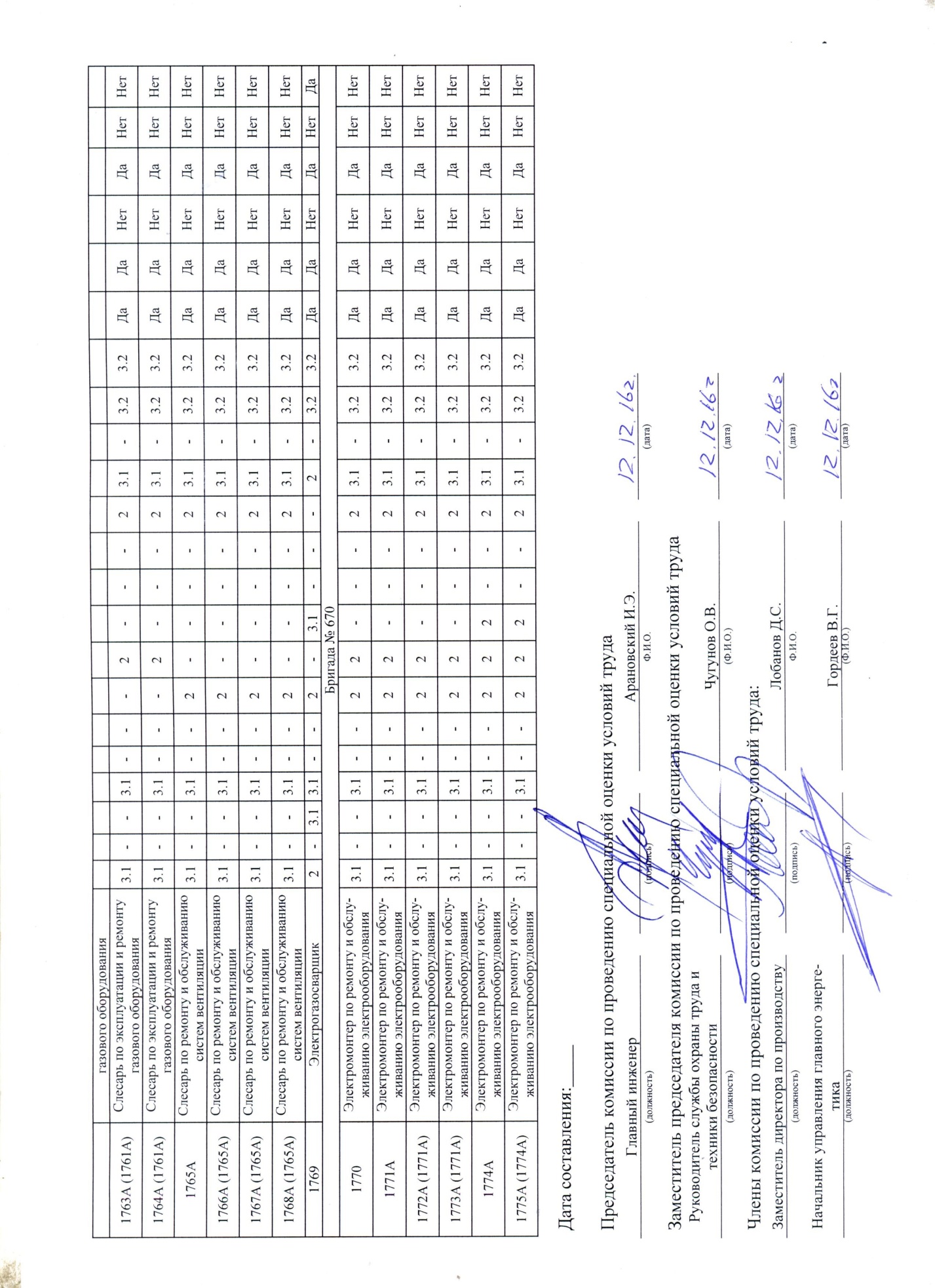 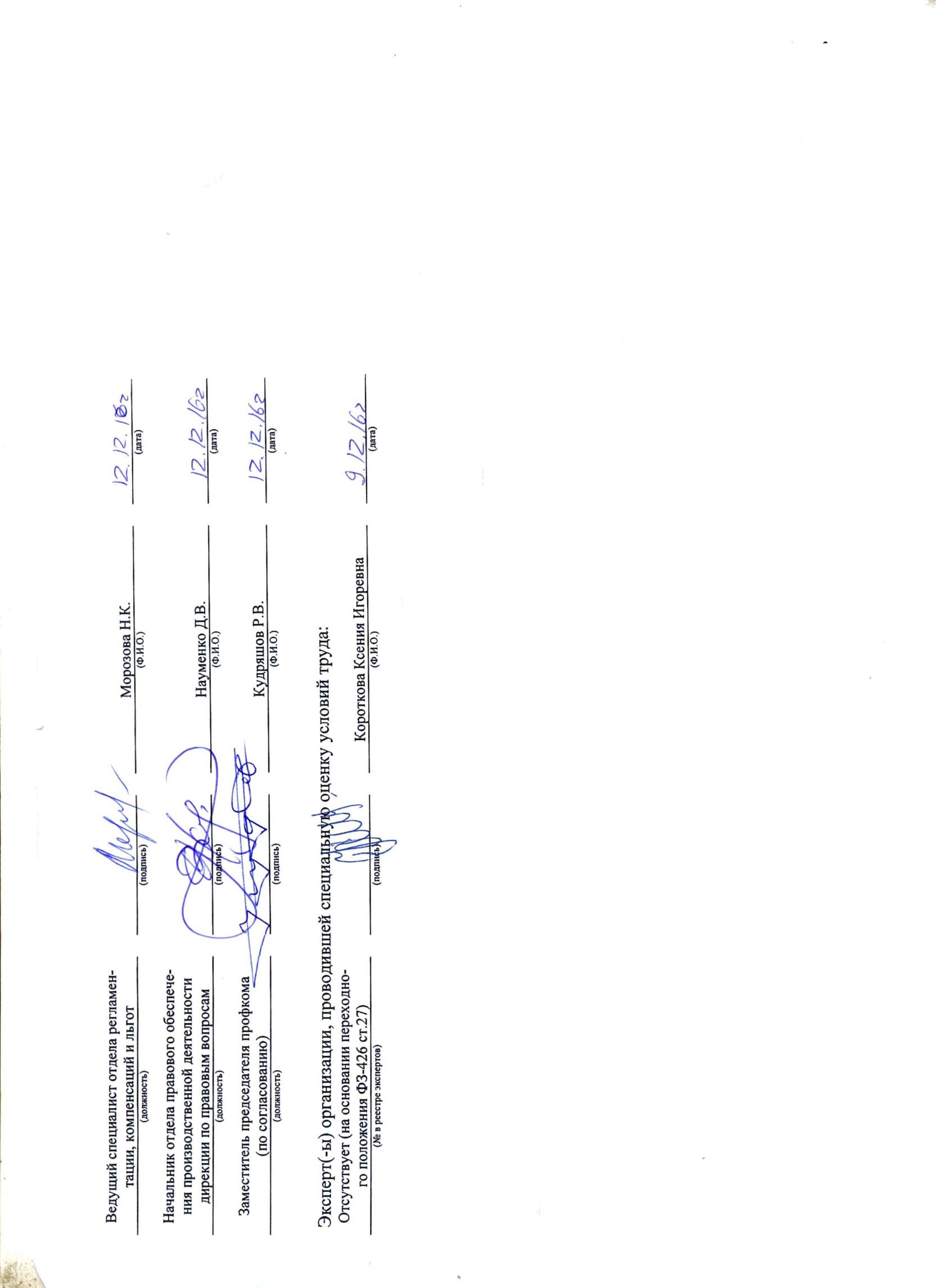 НаименованиеКоличество рабочих мест и численность работников, занятых на этих рабочих местахКоличество рабочих мест и численность работников, занятых на этих рабочих местахКоличество рабочих мест и численность занятых на них работников по классам (подклассам) условий труда из числа рабочих мест, указанных в графе 3 (единиц)Количество рабочих мест и численность занятых на них работников по классам (подклассам) условий труда из числа рабочих мест, указанных в графе 3 (единиц)Количество рабочих мест и численность занятых на них работников по классам (подклассам) условий труда из числа рабочих мест, указанных в графе 3 (единиц)Количество рабочих мест и численность занятых на них работников по классам (подклассам) условий труда из числа рабочих мест, указанных в графе 3 (единиц)Количество рабочих мест и численность занятых на них работников по классам (подклассам) условий труда из числа рабочих мест, указанных в графе 3 (единиц)Количество рабочих мест и численность занятых на них работников по классам (подклассам) условий труда из числа рабочих мест, указанных в графе 3 (единиц)Количество рабочих мест и численность занятых на них работников по классам (подклассам) условий труда из числа рабочих мест, указанных в графе 3 (единиц)НаименованиеКоличество рабочих мест и численность работников, занятых на этих рабочих местахКоличество рабочих мест и численность работников, занятых на этих рабочих местахкласс 1класс 2класс 3класс 3класс 3класс 3класс 4Наименованиевсегов том числе на которых проведена специальная оценка условий трудакласс 1класс 23.13.23.33.4.класс 412345678910Рабочие места (ед.)17751775010973233441100Работники, занятые на рабочих местах (чел.)27572757012385998606000из них женщин8118090559138112000из них лиц в возрасте до 18 лет000000000из них инвалидов000000000Индивидуальный номер рабочего местаПрофессия/должность/специальность работникаКлассы (подклассы) условий трудаКлассы (подклассы) условий трудаКлассы (подклассы) условий трудаКлассы (подклассы) условий трудаКлассы (подклассы) условий трудаКлассы (подклассы) условий трудаКлассы (подклассы) условий трудаКлассы (подклассы) условий трудаКлассы (подклассы) условий трудаКлассы (подклассы) условий трудаКлассы (подклассы) условий трудаКлассы (подклассы) условий трудаКлассы (подклассы) условий трудаКлассы (подклассы) условий трудаИтоговый класс (подкласс) условий трудаИтоговый класс (подкласс) условий труда с учетом эффективного применения СИЗПовышенный размер оплаты труда (да,нет)Ежегодный дополнительный оплачиваемый отпуск (да/нет)Сокращенная продолжительность рабочего времени (да/нет)Молоко или другие равноценные пищевые продукты (да/нет)Лечебно-профилактическое питание (да/нет)Льготное пенсионное обеспечение (да/нет)Индивидуальный номер рабочего местаПрофессия/должность/специальность работникахимический факторбиологический фактораэрозоли преимущественно фиброгенного действияшуминфразвукультразвук воздушныйвибрация общаявибрация локальнаянеионизирующие излученияионизирующие излучениямикроклиматсветовая средатяжесть трудового процессанапряженность трудового процессаИтоговый класс (подкласс) условий трудаИтоговый класс (подкласс) условий труда с учетом эффективного применения СИЗПовышенный размер оплаты труда (да,нет)Ежегодный дополнительный оплачиваемый отпуск (да/нет)Сокращенная продолжительность рабочего времени (да/нет)Молоко или другие равноценные пищевые продукты (да/нет)Лечебно-профилактическое питание (да/нет)Льготное пенсионное обеспечение (да/нет)123456789101112131415161718192021222324ЖДЦЖДЦЖДЦЖДЦЖДЦЖДЦЖДЦЖДЦЖДЦЖДЦЖДЦЖДЦЖДЦЖДЦЖДЦЖДЦЖДЦЖДЦЖДЦЖДЦЖДЦЖДЦЖДЦЖДЦРемонтный участок, бр.150Ремонтный участок, бр.150Ремонтный участок, бр.150Ремонтный участок, бр.150Ремонтный участок, бр.150Ремонтный участок, бр.150Ремонтный участок, бр.150Ремонтный участок, бр.150Ремонтный участок, бр.150Ремонтный участок, бр.150Ремонтный участок, бр.150Ремонтный участок, бр.150Ремонтный участок, бр.150Ремонтный участок, бр.150Ремонтный участок, бр.150Ремонтный участок, бр.150Ремонтный участок, бр.150Ремонтный участок, бр.150Ремонтный участок, бр.150Ремонтный участок, бр.150Ремонтный участок, бр.150Ремонтный участок, бр.150Ремонтный участок, бр.150Ремонтный участок, бр.1501Электромонтер по ремонту и обслуживанию электрооборудования2--3.1---2----2-3.1-ДаНетНетНетНетНет2Слесарь-сантехник--22--2----22-2-НетНетНетНетНетНет3Электрогазосварщик3.1-3.12----3.1---3.1-3.2-ДаДаНетДаНетДа4Аккумуляторщик3.1--2--------2-3.1-ДаНетНетДаНетДаКоммерческая группа, бр.140Коммерческая группа, бр.140Коммерческая группа, бр.140Коммерческая группа, бр.140Коммерческая группа, бр.140Коммерческая группа, бр.140Коммерческая группа, бр.140Коммерческая группа, бр.140Коммерческая группа, бр.140Коммерческая группа, бр.140Коммерческая группа, бр.140Коммерческая группа, бр.140Коммерческая группа, бр.140Коммерческая группа, бр.140Коммерческая группа, бр.140Коммерческая группа, бр.140Коммерческая группа, бр.140Коммерческая группа, бр.140Коммерческая группа, бр.140Коммерческая группа, бр.140Коммерческая группа, бр.140Коммерческая группа, бр.140Коммерческая группа, бр.140Коммерческая группа, бр.1405Кладовщик---2-------22-2-НетНетНетНетНетНетЦОАЦОАЦОАЦОАЦОАЦОАЦОАЦОАЦОАЦОАЦОАЦОАЦОАЦОАЦОАЦОАЦОАЦОАЦОАЦОАЦОАЦОАЦОАЦОА6Начальник цеха---2-------2--2-НетНетНетНетНетНетОтдел логистики автомобилейОтдел логистики автомобилейОтдел логистики автомобилейОтдел логистики автомобилейОтдел логистики автомобилейОтдел логистики автомобилейОтдел логистики автомобилейОтдел логистики автомобилейОтдел логистики автомобилейОтдел логистики автомобилейОтдел логистики автомобилейОтдел логистики автомобилейОтдел логистики автомобилейОтдел логистики автомобилейОтдел логистики автомобилейОтдел логистики автомобилейОтдел логистики автомобилейОтдел логистики автомобилейОтдел логистики автомобилейОтдел логистики автомобилейОтдел логистики автомобилейОтдел логистики автомобилейОтдел логистики автомобилейОтдел логистики автомобилей7Начальник отдела-----------2--2-НетНетНетНетНетНет8Ведущий специалист (по анализу и статистике)-----------2--2-НетНетНетНетНетНетГруппа по оформлению документовГруппа по оформлению документовГруппа по оформлению документовГруппа по оформлению документовГруппа по оформлению документовГруппа по оформлению документовГруппа по оформлению документовГруппа по оформлению документовГруппа по оформлению документовГруппа по оформлению документовГруппа по оформлению документовГруппа по оформлению документовГруппа по оформлению документовГруппа по оформлению документовГруппа по оформлению документовГруппа по оформлению документовГруппа по оформлению документовГруппа по оформлению документовГруппа по оформлению документовГруппа по оформлению документовГруппа по оформлению документовГруппа по оформлению документовГруппа по оформлению документовГруппа по оформлению документов9Руководитель группы-----------2--2-НетНетНетНетНетНет10Ведущий специалист-----------2--2-НетНетНетНетНетНет11Специалист-----------2--2-НетНетНетНетНетНет12Специалист-----------2--2-НетНетНетНетНетНет13Специалист-----------2--2-НетНетНетНетНетНет14Специалист-----------2--2-НетНетНетНетНетНет15Специалист-----------2--2-НетНетНетНетНетНет16Специалист-----------2--2-НетНетНетНетНетНет17Специалист-----------2--2-НетНетНетНетНетНетГруппа по работе с претензиямиГруппа по работе с претензиямиГруппа по работе с претензиямиГруппа по работе с претензиямиГруппа по работе с претензиямиГруппа по работе с претензиямиГруппа по работе с претензиямиГруппа по работе с претензиямиГруппа по работе с претензиямиГруппа по работе с претензиямиГруппа по работе с претензиямиГруппа по работе с претензиямиГруппа по работе с претензиямиГруппа по работе с претензиямиГруппа по работе с претензиямиГруппа по работе с претензиямиГруппа по работе с претензиямиГруппа по работе с претензиямиГруппа по работе с претензиямиГруппа по работе с претензиямиГруппа по работе с претензиямиГруппа по работе с претензиямиГруппа по работе с претензиямиГруппа по работе с претензиями18Специалист-----------2--2-НетНетНетНетНетНетГруппа ПТСГруппа ПТСГруппа ПТСГруппа ПТСГруппа ПТСГруппа ПТСГруппа ПТСГруппа ПТСГруппа ПТСГруппа ПТСГруппа ПТСГруппа ПТСГруппа ПТСГруппа ПТСГруппа ПТСГруппа ПТСГруппа ПТСГруппа ПТСГруппа ПТСГруппа ПТСГруппа ПТСГруппа ПТСГруппа ПТСГруппа ПТС19Руководитель группы-----------2--2-НетНетНетНетНетНет20Ведущий специалист-----------2--2-НетНетНетНетНетНет21Специалист-----------2--2-НетНетНетНетНетНет22Специалист-----------2--2-НетНетНетНетНетНет23Специалист-----------2--2-НетНетНетНетНетНетСлужба отгрузки автомобилейСлужба отгрузки автомобилейСлужба отгрузки автомобилейСлужба отгрузки автомобилейСлужба отгрузки автомобилейСлужба отгрузки автомобилейСлужба отгрузки автомобилейСлужба отгрузки автомобилейСлужба отгрузки автомобилейСлужба отгрузки автомобилейСлужба отгрузки автомобилейСлужба отгрузки автомобилейСлужба отгрузки автомобилейСлужба отгрузки автомобилейСлужба отгрузки автомобилейСлужба отгрузки автомобилейСлужба отгрузки автомобилейСлужба отгрузки автомобилейСлужба отгрузки автомобилейСлужба отгрузки автомобилейСлужба отгрузки автомобилейСлужба отгрузки автомобилейСлужба отгрузки автомобилейСлужба отгрузки автомобилей24Руководитель службы---2-------2--2-НетНетНетНетНетНетСкладская службаСкладская службаСкладская службаСкладская службаСкладская службаСкладская службаСкладская службаСкладская службаСкладская службаСкладская службаСкладская службаСкладская службаСкладская службаСкладская службаСкладская службаСкладская службаСкладская службаСкладская службаСкладская службаСкладская службаСкладская службаСкладская службаСкладская службаСкладская служба25Заведующий складом---2-------22-2-НетНетНетНетНетНетУчетный участокУчетный участокУчетный участокУчетный участокУчетный участокУчетный участокУчетный участокУчетный участокУчетный участокУчетный участокУчетный участокУчетный участокУчетный участокУчетный участокУчетный участокУчетный участокУчетный участокУчетный участокУчетный участокУчетный участокУчетный участокУчетный участокУчетный участокУчетный участок26Начальник участка---2-------2--2-НетНетНетНетНетНетУчасток отгрузки автомобилейУчасток отгрузки автомобилейУчасток отгрузки автомобилейУчасток отгрузки автомобилейУчасток отгрузки автомобилейУчасток отгрузки автомобилейУчасток отгрузки автомобилейУчасток отгрузки автомобилейУчасток отгрузки автомобилейУчасток отгрузки автомобилейУчасток отгрузки автомобилейУчасток отгрузки автомобилейУчасток отгрузки автомобилейУчасток отгрузки автомобилейУчасток отгрузки автомобилейУчасток отгрузки автомобилейУчасток отгрузки автомобилейУчасток отгрузки автомобилейУчасток отгрузки автомобилейУчасток отгрузки автомобилейУчасток отгрузки автомобилейУчасток отгрузки автомобилейУчасток отгрузки автомобилейУчасток отгрузки автомобилей27Начальник участка отгрузки---2-------22-2-НетНетНетНетНетНет28Начальник участка---2-------22-2-НетНетНетНетНетНет29Мастер---2-------22-2-НетНетНетНетНетНетГруппа технического контроляГруппа технического контроляГруппа технического контроляГруппа технического контроляГруппа технического контроляГруппа технического контроляГруппа технического контроляГруппа технического контроляГруппа технического контроляГруппа технического контроляГруппа технического контроляГруппа технического контроляГруппа технического контроляГруппа технического контроляГруппа технического контроляГруппа технического контроляГруппа технического контроляГруппа технического контроляГруппа технического контроляГруппа технического контроляГруппа технического контроляГруппа технического контроляГруппа технического контроляГруппа технического контроля30Руководитель группы---2-------2--2-НетНетНетНетНетНетСкладская служба, бр. 300Складская служба, бр. 300Складская служба, бр. 300Складская служба, бр. 300Складская служба, бр. 300Складская служба, бр. 300Складская служба, бр. 300Складская служба, бр. 300Складская служба, бр. 300Складская служба, бр. 300Складская служба, бр. 300Складская служба, бр. 300Складская служба, бр. 300Складская служба, бр. 300Складская служба, бр. 300Складская служба, бр. 300Складская служба, бр. 300Складская служба, бр. 300Складская служба, бр. 300Складская служба, бр. 300Складская служба, бр. 300Складская служба, бр. 300Складская служба, бр. 300Складская служба, бр. 30031Кладовщик---2-------22-2-НетНетНетНетНетНет32Кладовщик---2-------22-2-НетНетНетНетНетНетСкладская служба, бр. 400Складская служба, бр. 400Складская служба, бр. 400Складская служба, бр. 400Складская служба, бр. 400Складская служба, бр. 400Складская служба, бр. 400Складская служба, бр. 400Складская служба, бр. 400Складская служба, бр. 400Складская служба, бр. 400Складская служба, бр. 400Складская служба, бр. 400Складская служба, бр. 400Складская служба, бр. 400Складская служба, бр. 400Складская служба, бр. 400Складская служба, бр. 400Складская служба, бр. 400Складская служба, бр. 400Складская служба, бр. 400Складская служба, бр. 400Складская служба, бр. 400Складская служба, бр. 40033Грузчик---2--2-----2-2-НетНетНетНетНетНет34Грузчик---2--2-----2-2-НетНетНетНетНетНетСкладская служба, бр. 500Складская служба, бр. 500Складская служба, бр. 500Складская служба, бр. 500Складская служба, бр. 500Складская служба, бр. 500Складская служба, бр. 500Складская служба, бр. 500Складская служба, бр. 500Складская служба, бр. 500Складская служба, бр. 500Складская служба, бр. 500Складская служба, бр. 500Складская служба, бр. 500Складская служба, бр. 500Складская служба, бр. 500Складская служба, бр. 500Складская служба, бр. 500Складская служба, бр. 500Складская служба, бр. 500Складская служба, бр. 500Складская служба, бр. 500Складская служба, бр. 500Складская служба, бр. 50035Укладчик-упаковщик---2--------2-2-НетНетНетНетНетНет36Укладчик-упаковщик---2--------2-2-НетНетНетНетНетНетУчасток отгрузки автомобилей, бр. 100Участок отгрузки автомобилей, бр. 100Участок отгрузки автомобилей, бр. 100Участок отгрузки автомобилей, бр. 100Участок отгрузки автомобилей, бр. 100Участок отгрузки автомобилей, бр. 100Участок отгрузки автомобилей, бр. 100Участок отгрузки автомобилей, бр. 100Участок отгрузки автомобилей, бр. 100Участок отгрузки автомобилей, бр. 100Участок отгрузки автомобилей, бр. 100Участок отгрузки автомобилей, бр. 100Участок отгрузки автомобилей, бр. 100Участок отгрузки автомобилей, бр. 100Участок отгрузки автомобилей, бр. 100Участок отгрузки автомобилей, бр. 100Участок отгрузки автомобилей, бр. 100Участок отгрузки автомобилей, бр. 100Участок отгрузки автомобилей, бр. 100Участок отгрузки автомобилей, бр. 100Участок отгрузки автомобилей, бр. 100Участок отгрузки автомобилей, бр. 100Участок отгрузки автомобилей, бр. 100Участок отгрузки автомобилей, бр. 10037Водитель автомобиля2--22-22----222-НетНетНетНетНетНет38Водитель автомобиля2--22-22----222-НетНетНетНетНетНет39Водитель автомобиля2--22-22----222-НетНетНетНетНетНет40Водитель автомобиля2--22-22----222-НетНетНетНетНетНет41Водитель автомобиля2--22-22----222-НетНетНетНетНетНет42Водитель автомобиля2--22-22----222-НетНетНетНетНетНет43Водитель автомобиля2--22-22----222-НетНетНетНетНетНет44Водитель автомобиля2--22-22----222-НетНетНетНетНетНет45Водитель автомобиля2--22-22----222-НетНетНетНетНетНет46Водитель автомобиля2--22-22----222-НетНетНетНетНетНет47Водитель автомобиля2--22-22----222-НетНетНетНетНетНет48Водитель автомобиля2--22-22----222-НетНетНетНетНетНет49Водитель автомобиля2--22-22----222-НетНетНетНетНетНет50Водитель автомобиля2--22-22----222-НетНетНетНетНетНет51Водитель автомобиля2--22-22----222-НетНетНетНетНетНет52Водитель автомобиля2--22-22----222-НетНетНетНетНетНет53Водитель автомобиля2--22-22----222-НетНетНетНетНетНет54Водитель автомобиля2--22-22----222-НетНетНетНетНетНет55Водитель автомобиля2--22-22----222-НетНетНетНетНетНет56Водитель автомобиля2--22-22----222-НетНетНетНетНетНет57Водитель автомобиля2--22-22----222-НетНетНетНетНетНет58Водитель автомобиля2--22-22----222-НетНетНетНетНетНет59Водитель автомобиля2--22-22----222-НетНетНетНетНетНет60Водитель автомобиля2--22-22----222-НетНетНетНетНетНет61Водитель автомобиля2--22-22----222-НетНетНетНетНетНет62Водитель автомобиля2--22-22----222-НетНетНетНетНетНетУчасток отгрузки автомобилей, бр. 200Участок отгрузки автомобилей, бр. 200Участок отгрузки автомобилей, бр. 200Участок отгрузки автомобилей, бр. 200Участок отгрузки автомобилей, бр. 200Участок отгрузки автомобилей, бр. 200Участок отгрузки автомобилей, бр. 200Участок отгрузки автомобилей, бр. 200Участок отгрузки автомобилей, бр. 200Участок отгрузки автомобилей, бр. 200Участок отгрузки автомобилей, бр. 200Участок отгрузки автомобилей, бр. 200Участок отгрузки автомобилей, бр. 200Участок отгрузки автомобилей, бр. 200Участок отгрузки автомобилей, бр. 200Участок отгрузки автомобилей, бр. 200Участок отгрузки автомобилей, бр. 200Участок отгрузки автомобилей, бр. 200Участок отгрузки автомобилей, бр. 200Участок отгрузки автомобилей, бр. 200Участок отгрузки автомобилей, бр. 200Участок отгрузки автомобилей, бр. 200Участок отгрузки автомобилей, бр. 200Участок отгрузки автомобилей, бр. 20063Машинист крана (крановщик)---3.1--22----3.123.1-ДаНетНетНетНетНет64Машинист крана (крановщик)---3.1--22----3.123.1-ДаНетНетНетНетНетУчетный участок, бр. 100Учетный участок, бр. 100Учетный участок, бр. 100Учетный участок, бр. 100Учетный участок, бр. 100Учетный участок, бр. 100Учетный участок, бр. 100Учетный участок, бр. 100Учетный участок, бр. 100Учетный участок, бр. 100Учетный участок, бр. 100Учетный участок, бр. 100Учетный участок, бр. 100Учетный участок, бр. 100Учетный участок, бр. 100Учетный участок, бр. 100Учетный участок, бр. 100Учетный участок, бр. 100Учетный участок, бр. 100Учетный участок, бр. 100Учетный участок, бр. 100Учетный участок, бр. 100Учетный участок, бр. 100Учетный участок, бр. 10065Распределитель работ---2-------22-2-НетНетНетНетНетНет66Распределитель работ---2-------22-2-НетНетНетНетНетНет67Распределитель работ---2-------22-2-НетНетНетНетНетНет68Распределитель работ---2-------22-2-НетНетНетНетНетНет69Распределитель работ---2-------22-2-НетНетНетНетНетНет70Распределитель работ---2-------22-2-НетНетНетНетНетНет71Распределитель работ---2-------22-2-НетНетНетНетНетНет72Распределитель работ---2-------22-2-НетНетНетНетНетНетГруппа технического контроля, бр. 100Группа технического контроля, бр. 100Группа технического контроля, бр. 100Группа технического контроля, бр. 100Группа технического контроля, бр. 100Группа технического контроля, бр. 100Группа технического контроля, бр. 100Группа технического контроля, бр. 100Группа технического контроля, бр. 100Группа технического контроля, бр. 100Группа технического контроля, бр. 100Группа технического контроля, бр. 100Группа технического контроля, бр. 100Группа технического контроля, бр. 100Группа технического контроля, бр. 100Группа технического контроля, бр. 100Группа технического контроля, бр. 100Группа технического контроля, бр. 100Группа технического контроля, бр. 100Группа технического контроля, бр. 100Группа технического контроля, бр. 100Группа технического контроля, бр. 100Группа технического контроля, бр. 100Группа технического контроля, бр. 10073Контролер материалов, металлов, полуфабрикатов и изделий2--2-------2--2-НетНетНетНетНетНет74Контролер материалов, металлов, полуфабрикатов и изделий2--2-------2--2-НетНетНетНетНетНет75Контролер материалов, металлов, полуфабрикатов и изделий2--2-------2--2-НетНетНетНетНетНет76Контролер материалов, металлов, полуфабрикатов и изделий2--2-------2--2-НетНетНетНетНетНетОтдел логистики, бр. 100Отдел логистики, бр. 100Отдел логистики, бр. 100Отдел логистики, бр. 100Отдел логистики, бр. 100Отдел логистики, бр. 100Отдел логистики, бр. 100Отдел логистики, бр. 100Отдел логистики, бр. 100Отдел логистики, бр. 100Отдел логистики, бр. 100Отдел логистики, бр. 100Отдел логистики, бр. 100Отдел логистики, бр. 100Отдел логистики, бр. 100Отдел логистики, бр. 100Отдел логистики, бр. 100Отдел логистики, бр. 100Отдел логистики, бр. 100Отдел логистики, бр. 100Отдел логистики, бр. 100Отдел логистики, бр. 100Отдел логистики, бр. 100Отдел логистики, бр. 10077Распределитель работ---2-------22-2-НетНетНетНетНетНет78Распределитель работ---2-------22-2-НетНетНетНетНетНет79Распределитель работ---2-------22-2-НетНетНетНетНетНетУГАУГАУГАУГАУГАУГАУГАУГАУГАУГАУГАУГАУГАУГАУГАУГАУГАУГАУГАУГАУГАУГАУГАУГА80Заместитель главного инженера по строительству, реконструкции и ремонту - начальник управления---2-------2--2-НетНетНетНетНетНет81Ведущий специалист-----------2--2-НетНетНетНетНетНетОтдел строительства и реконструкцииОтдел строительства и реконструкцииОтдел строительства и реконструкцииОтдел строительства и реконструкцииОтдел строительства и реконструкцииОтдел строительства и реконструкцииОтдел строительства и реконструкцииОтдел строительства и реконструкцииОтдел строительства и реконструкцииОтдел строительства и реконструкцииОтдел строительства и реконструкцииОтдел строительства и реконструкцииОтдел строительства и реконструкцииОтдел строительства и реконструкцииОтдел строительства и реконструкцииОтдел строительства и реконструкцииОтдел строительства и реконструкцииОтдел строительства и реконструкцииОтдел строительства и реконструкцииОтдел строительства и реконструкцииОтдел строительства и реконструкцииОтдел строительства и реконструкцииОтдел строительства и реконструкцииОтдел строительства и реконструкции82Начальник отдела---2-------2--2-НетНетНетНетНетНетОтдел строительства и реконструкции производственно-техническая группаОтдел строительства и реконструкции производственно-техническая группаОтдел строительства и реконструкции производственно-техническая группаОтдел строительства и реконструкции производственно-техническая группаОтдел строительства и реконструкции производственно-техническая группаОтдел строительства и реконструкции производственно-техническая группаОтдел строительства и реконструкции производственно-техническая группаОтдел строительства и реконструкции производственно-техническая группаОтдел строительства и реконструкции производственно-техническая группаОтдел строительства и реконструкции производственно-техническая группаОтдел строительства и реконструкции производственно-техническая группаОтдел строительства и реконструкции производственно-техническая группаОтдел строительства и реконструкции производственно-техническая группаОтдел строительства и реконструкции производственно-техническая группаОтдел строительства и реконструкции производственно-техническая группаОтдел строительства и реконструкции производственно-техническая группаОтдел строительства и реконструкции производственно-техническая группаОтдел строительства и реконструкции производственно-техническая группаОтдел строительства и реконструкции производственно-техническая группаОтдел строительства и реконструкции производственно-техническая группаОтдел строительства и реконструкции производственно-техническая группаОтдел строительства и реконструкции производственно-техническая группаОтдел строительства и реконструкции производственно-техническая группаОтдел строительства и реконструкции производственно-техническая группа83Ведущий инженер-руководитель группы---2-------2--2-НетНетНетНетНетНет84Инженер по надзору за строительством---2-------2--2-НетНетНетНетНетНет85Ведущий инженер-----------2--2-НетНетНетНетНетНетГруппа технического надзора за промышленными зданиями и сооружениямиГруппа технического надзора за промышленными зданиями и сооружениямиГруппа технического надзора за промышленными зданиями и сооружениямиГруппа технического надзора за промышленными зданиями и сооружениямиГруппа технического надзора за промышленными зданиями и сооружениямиГруппа технического надзора за промышленными зданиями и сооружениямиГруппа технического надзора за промышленными зданиями и сооружениямиГруппа технического надзора за промышленными зданиями и сооружениямиГруппа технического надзора за промышленными зданиями и сооружениямиГруппа технического надзора за промышленными зданиями и сооружениямиГруппа технического надзора за промышленными зданиями и сооружениямиГруппа технического надзора за промышленными зданиями и сооружениямиГруппа технического надзора за промышленными зданиями и сооружениямиГруппа технического надзора за промышленными зданиями и сооружениямиГруппа технического надзора за промышленными зданиями и сооружениямиГруппа технического надзора за промышленными зданиями и сооружениямиГруппа технического надзора за промышленными зданиями и сооружениямиГруппа технического надзора за промышленными зданиями и сооружениямиГруппа технического надзора за промышленными зданиями и сооружениямиГруппа технического надзора за промышленными зданиями и сооружениямиГруппа технического надзора за промышленными зданиями и сооружениямиГруппа технического надзора за промышленными зданиями и сооружениямиГруппа технического надзора за промышленными зданиями и сооружениямиГруппа технического надзора за промышленными зданиями и сооружениями86Ведущий инженер-руководитель группы---2-------2--2-НетНетНетНетНетНет87Ведущий инженер-----------2--2-НетНетНетНетНетНет88Ведущий инженер-----------2--2-НетНетНетНетНетНет89Ведущий инженер-----------2--2-НетНетНетНетНетНетПланово-сметная группаПланово-сметная группаПланово-сметная группаПланово-сметная группаПланово-сметная группаПланово-сметная группаПланово-сметная группаПланово-сметная группаПланово-сметная группаПланово-сметная группаПланово-сметная группаПланово-сметная группаПланово-сметная группаПланово-сметная группаПланово-сметная группаПланово-сметная группаПланово-сметная группаПланово-сметная группаПланово-сметная группаПланово-сметная группаПланово-сметная группаПланово-сметная группаПланово-сметная группаПланово-сметная группа90Ведущий экономист-руководитель группы-----------2--2-НетНетНетНетНетНет91Ведущий инженер по проектно-сметной работе-----------2--2-НетНетНетНетНетНет92Ведущий экономист-----------2--2-НетНетНетНетНетНетОООСОООСОООСОООСОООСОООСОООСОООСОООСОООСОООСОООСОООСОООСОООСОООСОООСОООСОООСОООСОООСОООСОООСОООС93Начальник отдела - руководитель лаборатории---2-------2--2-НетНетНетНетНетНет94Инженер по охране окружающей среды (эколог) 1к.---2-------2--2-НетНетНетНетНетНет95Инженер-химик 1к.3.1--2-------22-3.1-ДаНетНетДаНетНет96Ведущий инженер3.1--2-------22-3.1-ДаНетНетДаНетНет97Лаборант химического анализа3.2--3.1-------22-3.2-ДаДаНетДаНетНет98Лаборант химического анализа3.2--3.1-------22-3.2-ДаДаНетДаНетНетОкрасочное производствоОкрасочное производствоОкрасочное производствоОкрасочное производствоОкрасочное производствоОкрасочное производствоОкрасочное производствоОкрасочное производствоОкрасочное производствоОкрасочное производствоОкрасочное производствоОкрасочное производствоОкрасочное производствоОкрасочное производствоОкрасочное производствоОкрасочное производствоОкрасочное производствоОкрасочное производствоОкрасочное производствоОкрасочное производствоОкрасочное производствоОкрасочное производствоОкрасочное производствоОкрасочное производствоУчасток окраски платформ и рам, бр. 140Участок окраски платформ и рам, бр. 140Участок окраски платформ и рам, бр. 140Участок окраски платформ и рам, бр. 140Участок окраски платформ и рам, бр. 140Участок окраски платформ и рам, бр. 140Участок окраски платформ и рам, бр. 140Участок окраски платформ и рам, бр. 140Участок окраски платформ и рам, бр. 140Участок окраски платформ и рам, бр. 140Участок окраски платформ и рам, бр. 140Участок окраски платформ и рам, бр. 140Участок окраски платформ и рам, бр. 140Участок окраски платформ и рам, бр. 140Участок окраски платформ и рам, бр. 140Участок окраски платформ и рам, бр. 140Участок окраски платформ и рам, бр. 140Участок окраски платформ и рам, бр. 140Участок окраски платформ и рам, бр. 140Участок окраски платформ и рам, бр. 140Участок окраски платформ и рам, бр. 140Участок окраски платформ и рам, бр. 140Участок окраски платформ и рам, бр. 140Участок окраски платформ и рам, бр. 14099Стропальщик2--3.1--2-----3.1-3.1-ДаНетНетНетНетНет100Стропальщик2--3.1--2-----3.1-3.1-ДаНетНетНетНетНетСварочное производство (0260)Сварочное производство (0260)Сварочное производство (0260)Сварочное производство (0260)Сварочное производство (0260)Сварочное производство (0260)Сварочное производство (0260)Сварочное производство (0260)Сварочное производство (0260)Сварочное производство (0260)Сварочное производство (0260)Сварочное производство (0260)Сварочное производство (0260)Сварочное производство (0260)Сварочное производство (0260)Сварочное производство (0260)Сварочное производство (0260)Сварочное производство (0260)Сварочное производство (0260)Сварочное производство (0260)Сварочное производство (0260)Сварочное производство (0260)Сварочное производство (0260)Сварочное производство (0260)101Мастер производственного обучения---2-------22-2-НетНетНетНетНетНет102Инженер по качеству---2-------22-2-НетНетНетНетНетНет103Распределитель работ---2-------22-2-НетНетНетНетНетНет104Распределитель работ бр.970---2-------22-2-НетНетНетНетНетНет105Руководитель производства---2-------22-2-НетНетНетНетНетНет106Заместитель руководителя производства по производству---2-------22-2-НетНетНетНетНетНет107Инженер по качеству СГР---2-------22-2-НетНетНетНетНетНет108Начальник смены---3.1-------22-3.1-ДаНетНетНетНетНетУчасток сварки и сборки кузова PATRIOTУчасток сварки и сборки кузова PATRIOTУчасток сварки и сборки кузова PATRIOTУчасток сварки и сборки кузова PATRIOTУчасток сварки и сборки кузова PATRIOTУчасток сварки и сборки кузова PATRIOTУчасток сварки и сборки кузова PATRIOTУчасток сварки и сборки кузова PATRIOTУчасток сварки и сборки кузова PATRIOTУчасток сварки и сборки кузова PATRIOTУчасток сварки и сборки кузова PATRIOTУчасток сварки и сборки кузова PATRIOTУчасток сварки и сборки кузова PATRIOTУчасток сварки и сборки кузова PATRIOTУчасток сварки и сборки кузова PATRIOTУчасток сварки и сборки кузова PATRIOTУчасток сварки и сборки кузова PATRIOTУчасток сварки и сборки кузова PATRIOTУчасток сварки и сборки кузова PATRIOTУчасток сварки и сборки кузова PATRIOTУчасток сварки и сборки кузова PATRIOTУчасток сварки и сборки кузова PATRIOTУчасток сварки и сборки кузова PATRIOTУчасток сварки и сборки кузова PATRIOT109Сварщик на машинах контактной (прессовой) сварки (капот, крыло и дверь задка)3.1-3.13.1----2---3.1-3.2-ДаДаНетДаНетНет110Сварщик на машинах контактной (прессовой) сварки (доварка кузова)3.1-3.13.1----2---3.1-3.2-ДаДаНетДаНетНет111Сварщик на машинах контактной (прессовой) сварки (освобожденный бригадир)3.1-3.13.1----2---3.1-3.2-ДаДаНетДаНетНет112Начальник участка (контактная сварка)---3.1-------22-3.1-ДаНетНетНетНетНет113Начальник участка (сборка, дуговая сварка и рихтовка)---3.1-------22-3.1-ДаНетНетНетНетНет114Сварщик на машинах контактной (прессовой) сварки (боковины-муж)3.1-3.13.1----2---3.1-3.2-ДаДаНетДаНетНет115Сварщик на машинах контактной (прессовой) сварки (боковины-муж)3.1-3.13.1----2---3.1-3.2-ДаДаНетДаНетНет116Сварщик на машинах контактной (прессовой) сварки (боковины-муж)3.1-3.13.1----2---3.1-3.2-ДаДаНетДаНетНет117Сварщик на машинах контактной (прессовой) сварки (боковины-муж)3.1-3.13.1----2---3.1-3.2-ДаДаНетДаНетНет118Сварщик на машинах контактной (прессовой) сварки (боковины-муж)3.1-3.13.1----2---3.1-3.2-ДаДаНетДаНетНет119Сварщик на машинах контактной (прессовой) сварки (боковины-муж)3.1-3.13.1----2---3.1-3.2-ДаДаНетДаНетНет120Сварщик на машинах контактной (прессовой) сварки (боковины-жен)3.1-3.13.1----2---3.1-3.2-ДаДаНетДаНетНет121Сварщик на машинах контактной (прессовой) сварки (боковины-жен)3.1-3.13.1----2---3.1-3.2-ДаДаНетДаНетНет122Сварщик на машинах контактной (прессовой) сварки (основание)3.1-3.13.1----2---3.1-3.2-ДаДаНетДаНетНет123Сварщик на машинах контактной (прессовой) сварки (основание)3.1-3.13.1----2---3.1-3.2-ДаДаНетДаНетНет124Сварщик на машинах контактной (прессовой) сварки (основание)3.1-3.13.1----2---3.1-3.2-ДаДаНетДаНетНет125Сварщик на машинах контактной (прессовой) сварки (сварка узлов основания)3.1-3.13.1----2---3.1-3.2-ДаДаНетДаНетНет126Сварщик на машинах контактной (прессовой) сварки (сварка узловоснования)3.1-3.13.1----2---3.1-3.2-ДаДаНетДаНетНет127Сварщик на машинах контактной (прессовой) сварки (навесные узлы - двери)3.1-3.13.1----2---3.1-3.2-ДаДаНетДаНетНет128Сварщик на машинах контактной (прессовой) сварки (навесные узлы - двери)3.1-3.13.1----2---3.1-3.2-ДаДаНетДаНетНет129Сварщик на машинах контактной (прессовой) сварки (сварка кузова)3.1-3.13.1----2---3.1-3.2-ДаДаНетДаНетНет130Сварщик на машинах контактной (прессовой) сварки (сварка кузова)3.1-3.13.1----2---3.1-3.2-ДаДаНетДаНетНет131Сварщик на машинах контактной (прессовой) сварки (сварка кузова)3.1-3.13.1----2---3.1-3.2-ДаДаНетДаНетНет132Электросварщик на автоматических и полуавтоматических машинах (дуговая сварка узлов кузова)3.1-3.13.1----3.1---3.1-3.2-ДаДаНетДаНетДа133Сварщик на машинах контактной (прессовой) сварки (крыша и лючки бензобака)3.1-3.13.1----2---3.1-3.2-ДаДаНетДаНетНет134Электросварщик на автоматических и полуавтоматических машинах (навесные узлы и двери)3.1-3.13.1----3.1---3.1-3.2-ДаДаНетДаНетДа135Рихтовщик кузовов (ветровой поем, фланец)--3.13.3---2----3.1-3.3-ДаДаДаДаНетДа136Рихтовщик кузовов (лицевые поверхности)--3.13.3---2----3.1-3.3-ДаДаДаДаНетДа137Рихтовщик кузовов (лицевые поверхности)--3.13.3---2----3.1-3.3-ДаДаДаДаНетДа138Рихтовщик кузовов (лицевые поверхности)--3.13.3---2----3.1-3.3-ДаДаДаДаНетДа139Рихтовщик кузовов (лицевые поверхности)--3.13.3---2----3.1-3.3-ДаДаДаДаНетДа140Рихтовщик кузовов (лицевые поверхности)--3.13.3---2----3.1-3.3-ДаДаДаДаНетДа141Рихтовщик кузовов (лицевые поверхности)--3.13.3---2----3.1-3.3-ДаДаДаДаНетДа142Рихтовщик кузовов (тяжелый ремонт)--3.13.3---2----3.1-3.3-ДаДаДаДаНетДа143Рихтовщик кузовов (освобожденный бригадир)--3.13.3---2----3.1-3.3-ДаДаДаДаНетНет144Сварщик на машинах контактной (прессовой) сварки (мелочь к передку и кузову)3.1-3.13.1----2---3.1-3.2-ДаДаНетДаНетНет145Сварщик на машинах контактной (прессовой) сварки (мелочь к передку и кузову)3.1-3.13.1----2---3.1-3.2-ДаДаНетДаНетНет146Сварщик на машинах контактной (прессовой) сварки (мелочь к передку и кузову)3.1-3.13.1----2---3.1-3.2-ДаДаНетДаНетНет147Сварщик на машинах контактной (прессовой) сварки (передок и каркас основания)3.1-3.13.1----2---3.1-3.2-ДаДаНетДаНетНет148Сварщик на машинах контактной (прессовой) сварки (передок и каркас основания)3.1-3.13.1----2---3.1-3.2-ДаДаНетДаНетНет149Слесарь механосборочных работ (навеска и подгонка дверей)---3.2---2----3.1-3.2-ДаДаНетНетНетНет150Слесарь механосборочных работ (навеска и подгонка дверей)---3.2---2----3.1-3.2-ДаДаНетНетНетНет151Слесарь механосборочных работ (навески и подгонка дверей)---3.2---2----3.1-3.2-ДаДаНетНетНетНет152Слесарь механосборочных работ (навеска и подгонка дверей)---3.2---2----3.1-3.2-ДаДаНетНетНетНет153Слесарь механосборочных работ (освобожденный бригадир)---3.2---2----3.1-3.2-ДаДаНетНетНетНет154Маркировщик---3.2---2----2-3.2-ДаДаНетНетНетНет155Завальцовщик---3.1--------3.1-3.1-ДаНетНетНетНетНет156Сварщик на машинах контактной (прессовой) сварки (грузовой отсек)3.1-3.13.1----2---3.1-3.2-ДаДаНетДаНетНет157Сварщик на машинах контактной (прессовой) сварки (грузовой отсек)3.1-3.13.1----2---3.1-3.2-ДаДаНетДаНетНет158Сварщик на машинах контактной (прессовой) сварки (грузовой отсек)3.1-3.13.1----2---3.1-3.2-ДаДаНетДаНетНет159Слесарь механосборочных работ (грузовой отсек)---3.2---2----3.1-3.2-ДаДаНетНетНетНет160Рихтовщик кузовов (грузовой отсек)--3.13.3---2----3.1-3.3-ДаДаДаДаНетДа161Рихтовщик кузовов (освобожденный бригадир)--3.13.3---2----3.1-3.3-ДаДаДаДаНетНет162Сварщик на машинах контактной (прессовой) сварки (освобожденный бригадир)3.1-3.13.1----2---3.1-3.2-ДаДаНетДаНетНет163Наладчик сварочного и газоплазморезательного оборудования---3.1--------2-3.1-ДаНетНетНетНетНет164Наладчик сварочного и газоплазморезательного оборудования---3.1--------2-3.1-ДаНетНетНетНетНет165Сварщик на машинах контактной (прессовой) сварки (освобожденный бригадир)3.1-3.13.1----2---3.1-3.2-ДаДаНетДаНетНет166Сварщик на машинах контактной (прессовой) сварки (освобожденный бригадир)3.1-3.13.1----2---3.1-3.2-ДаДаНетДаНетНет167Сварщик на машинах контактной (прессовой) сварки (освобожденный бригадир)3.1-3.13.1----2---3.1-3.2-ДаДаНетДаНетНет168Сварщик на машинах контактной (прессовой) сварки (освобожденный бригадир)3.1-3.13.1----2---3.1-3.2-ДаДаНетДаНетНет169Электросварщик на автоматических и полуавтоматических машинах (дуговая сварка кузова)3.1-3.13.1----3.1---3.1-3.2-ДаДаНетДаНетДа170Электросварщик на автоматических и полуавтоматических машинах (дуговая сварка кузова)3.1-3.13.1----3.1---3.1-3.2-ДаДаНетДаНетДа171Электросварщик на автоматических и полуавтоматических машинах (дуговая сварка кузова)3.1-3.13.1----3.1---3.1-3.2-ДаДаНетДаНетДа172Электросварщик на автоматических и полуавтоматических машинах (дуговая сварка кузова)3.1-3.13.1----3.1---3.1-3.2-ДаДаНетДаНетДаУчасток сварки и сборки кузова СГРУчасток сварки и сборки кузова СГРУчасток сварки и сборки кузова СГРУчасток сварки и сборки кузова СГРУчасток сварки и сборки кузова СГРУчасток сварки и сборки кузова СГРУчасток сварки и сборки кузова СГРУчасток сварки и сборки кузова СГРУчасток сварки и сборки кузова СГРУчасток сварки и сборки кузова СГРУчасток сварки и сборки кузова СГРУчасток сварки и сборки кузова СГРУчасток сварки и сборки кузова СГРУчасток сварки и сборки кузова СГРУчасток сварки и сборки кузова СГРУчасток сварки и сборки кузова СГРУчасток сварки и сборки кузова СГРУчасток сварки и сборки кузова СГРУчасток сварки и сборки кузова СГРУчасток сварки и сборки кузова СГРУчасток сварки и сборки кузова СГРУчасток сварки и сборки кузова СГРУчасток сварки и сборки кузова СГРУчасток сварки и сборки кузова СГР173Газосварщик (сварка дверей СГР) бр. 1413.1-3.13.2----3.1---3.1-3.2-ДаДаНетДаНетДа174Электросварщик на автоматических и полуавтоматических машинах (освобожденный бригадир) бр. 1003.1-3.13.2----3.1---3.1-3.2-ДаДаНетДаНетНет175Сварщик на машинах контактной (прессовой) сварки (товарные узлы)3.1-3.13.1----2---3.1-3.2-ДаДаНетДаНетНет176Сварщик на машинах контактной (прессовой) сварки (сварка дверей СГР)3.1-3.13.1----2---3.1-3.2-ДаДаНетДаНетНет177Сварщик на машинах контактной (прессовой) сварки (сварка дверей СГР)3.1-3.13.1----2---3.1-3.2-ДаДаНетДаНетНет178Электросварщик на автоматических и полуавтоматических машинах (сварка дверей СГР)3.1-3.13.2----3.1---3.1-3.2-ДаДаНетДаНетДаУчасток сварки бортов и платформУчасток сварки бортов и платформУчасток сварки бортов и платформУчасток сварки бортов и платформУчасток сварки бортов и платформУчасток сварки бортов и платформУчасток сварки бортов и платформУчасток сварки бортов и платформУчасток сварки бортов и платформУчасток сварки бортов и платформУчасток сварки бортов и платформУчасток сварки бортов и платформУчасток сварки бортов и платформУчасток сварки бортов и платформУчасток сварки бортов и платформУчасток сварки бортов и платформУчасток сварки бортов и платформУчасток сварки бортов и платформУчасток сварки бортов и платформУчасток сварки бортов и платформУчасток сварки бортов и платформУчасток сварки бортов и платформУчасток сварки бортов и платформУчасток сварки бортов и платформ179Сварщик на машинах контактной (прессовой) сварки (освобожденный бригадир) бр. 1003.1-3.13.1----2---3.1-3.2-ДаДаНетДаНетНет180Электросварщик на автоматических и полуавтоматических машинах (мелочь, ящик для платформ и бортов) бр. 2313.1-3.13.2----3.1---3.1-3.2-ДаДаНетДаНетДа181Электросварщик на автоматических и полуавтоматических машинах (сварка платформ) бр. 2313.1-3.13.2----3.1---3.1-3.2-ДаДаНетДаНетДа182Сварщик на машинах контактной (прессовой) сварки (мелочь для бортов и платформ) бр. 233.1-3.13.1----2---3.1-3.2-ДаДаНетДаНетНет183Правильщик вручную (платформы) бр. 231--3.13.2---2----3.1-3.2-ДаДаНетДаНетНет184Правильщик вручную (борта) бр. 231--3.13.2---2----3.1-3.2-ДаДаНетДаНетНет185Наладчик сварочного и газоплазморезательного оборудования бр. 220---3.1--------2-3.1-ДаНетНетНетНетНет186Электросварщик на автоматических и полуавтоматических машинах (сварка бортов)3.1-3.13.2---23.1---3.1-3.2-ДаДаНетДаНетДа187Электросварщик на автоматических и полуавтоматических машинах (сварка бортов)3.1-3.13.2---23.1---3.1-3.2-ДаДаНетДаНетДаСлужба гражданской обороны и чрезвычайных ситуацийСлужба гражданской обороны и чрезвычайных ситуацийСлужба гражданской обороны и чрезвычайных ситуацийСлужба гражданской обороны и чрезвычайных ситуацийСлужба гражданской обороны и чрезвычайных ситуацийСлужба гражданской обороны и чрезвычайных ситуацийСлужба гражданской обороны и чрезвычайных ситуацийСлужба гражданской обороны и чрезвычайных ситуацийСлужба гражданской обороны и чрезвычайных ситуацийСлужба гражданской обороны и чрезвычайных ситуацийСлужба гражданской обороны и чрезвычайных ситуацийСлужба гражданской обороны и чрезвычайных ситуацийСлужба гражданской обороны и чрезвычайных ситуацийСлужба гражданской обороны и чрезвычайных ситуацийСлужба гражданской обороны и чрезвычайных ситуацийСлужба гражданской обороны и чрезвычайных ситуацийСлужба гражданской обороны и чрезвычайных ситуацийСлужба гражданской обороны и чрезвычайных ситуацийСлужба гражданской обороны и чрезвычайных ситуацийСлужба гражданской обороны и чрезвычайных ситуацийСлужба гражданской обороны и чрезвычайных ситуацийСлужба гражданской обороны и чрезвычайных ситуацийСлужба гражданской обороны и чрезвычайных ситуацийСлужба гражданской обороны и чрезвычайных ситуаций188Руководитель службы гражданской обороны и чрезвычайных ситуаций-----------2--2-НетНетНетНетНетНет189Заведующий складом-----------22-2-НетНетНетНетНетНетСлужба производственной системыСлужба производственной системыСлужба производственной системыСлужба производственной системыСлужба производственной системыСлужба производственной системыСлужба производственной системыСлужба производственной системыСлужба производственной системыСлужба производственной системыСлужба производственной системыСлужба производственной системыСлужба производственной системыСлужба производственной системыСлужба производственной системыСлужба производственной системыСлужба производственной системыСлужба производственной системыСлужба производственной системыСлужба производственной системыСлужба производственной системыСлужба производственной системыСлужба производственной системыСлужба производственной системы190Руководитель службы---2-------22-2-НетНетНетНетНетНет191Ведущий специалист производственной системы---2-------22-2-НетНетНетНетНетНет192Ведущий специалист производственной системы---2-------22-2-НетНетНетНетНетНет193Ведущий специалист производственной системы---2-------22-2-НетНетНетНетНетНет194Ведущий специалист производственной системы---2-------22-2-НетНетНетНетНетНет195Ведущий специалист производственной системы---2-------22-2-НетНетНетНетНетНет196Ведущий специалист производственной системы---2-------22-2-НетНетНетНетНетНет197Ведущий специалист производственной системы---2-------22-2-НетНетНетНетНетНет198Ведущий специалист производственной системы---2-------22-2-НетНетНетНетНетНетДирекция по производствуДирекция по производствуДирекция по производствуДирекция по производствуДирекция по производствуДирекция по производствуДирекция по производствуДирекция по производствуДирекция по производствуДирекция по производствуДирекция по производствуДирекция по производствуДирекция по производствуДирекция по производствуДирекция по производствуДирекция по производствуДирекция по производствуДирекция по производствуДирекция по производствуДирекция по производствуДирекция по производствуДирекция по производствуДирекция по производствуДирекция по производству199Помощник руководителя-----------2--2-НетНетНетНетНетНет200Заместитель генерального директора по производству - руководитель проекта-----------2--2-НетНетНетНетНетНет201Заместитель директора по производству-----------2--2-НетНетНетНетНетНет202Заместитель генерального директора - директор по производству-----------2--2-НетНетНетНетНетНетДирекция по продажам, маркетингу и послепродажному обслуживаниюДирекция по продажам, маркетингу и послепродажному обслуживаниюДирекция по продажам, маркетингу и послепродажному обслуживаниюДирекция по продажам, маркетингу и послепродажному обслуживаниюДирекция по продажам, маркетингу и послепродажному обслуживаниюДирекция по продажам, маркетингу и послепродажному обслуживаниюДирекция по продажам, маркетингу и послепродажному обслуживаниюДирекция по продажам, маркетингу и послепродажному обслуживаниюДирекция по продажам, маркетингу и послепродажному обслуживаниюДирекция по продажам, маркетингу и послепродажному обслуживаниюДирекция по продажам, маркетингу и послепродажному обслуживаниюДирекция по продажам, маркетингу и послепродажному обслуживаниюДирекция по продажам, маркетингу и послепродажному обслуживаниюДирекция по продажам, маркетингу и послепродажному обслуживаниюДирекция по продажам, маркетингу и послепродажному обслуживаниюДирекция по продажам, маркетингу и послепродажному обслуживаниюДирекция по продажам, маркетингу и послепродажному обслуживаниюДирекция по продажам, маркетингу и послепродажному обслуживаниюДирекция по продажам, маркетингу и послепродажному обслуживаниюДирекция по продажам, маркетингу и послепродажному обслуживаниюДирекция по продажам, маркетингу и послепродажному обслуживаниюДирекция по продажам, маркетингу и послепродажному обслуживаниюДирекция по продажам, маркетингу и послепродажному обслуживаниюДирекция по продажам, маркетингу и послепродажному обслуживаниюОтдел поддержки экспортных продажОтдел поддержки экспортных продажОтдел поддержки экспортных продажОтдел поддержки экспортных продажОтдел поддержки экспортных продажОтдел поддержки экспортных продажОтдел поддержки экспортных продажОтдел поддержки экспортных продажОтдел поддержки экспортных продажОтдел поддержки экспортных продажОтдел поддержки экспортных продажОтдел поддержки экспортных продажОтдел поддержки экспортных продажОтдел поддержки экспортных продажОтдел поддержки экспортных продажОтдел поддержки экспортных продажОтдел поддержки экспортных продажОтдел поддержки экспортных продажОтдел поддержки экспортных продажОтдел поддержки экспортных продажОтдел поддержки экспортных продажОтдел поддержки экспортных продажОтдел поддержки экспортных продажОтдел поддержки экспортных продаж203Начальник отдела (в промышленности)-----------2--2-НетНетНетНетНетНет204Ведущий специалист-----------2--2-НетНетНетНетНетНет205Ведущий специалист-----------2--2-НетНетНетНетНетНет206Ведущий специалист-----------2--2-НетНетНетНетНетНет207Специалист-----------2--2-НетНетНетНетНетНет208Специалист-----------2--2-НетНетНетНетНетНетОтдел поддержки розничных продажОтдел поддержки розничных продажОтдел поддержки розничных продажОтдел поддержки розничных продажОтдел поддержки розничных продажОтдел поддержки розничных продажОтдел поддержки розничных продажОтдел поддержки розничных продажОтдел поддержки розничных продажОтдел поддержки розничных продажОтдел поддержки розничных продажОтдел поддержки розничных продажОтдел поддержки розничных продажОтдел поддержки розничных продажОтдел поддержки розничных продажОтдел поддержки розничных продажОтдел поддержки розничных продажОтдел поддержки розничных продажОтдел поддержки розничных продажОтдел поддержки розничных продажОтдел поддержки розничных продажОтдел поддержки розничных продажОтдел поддержки розничных продажОтдел поддержки розничных продаж209Начальник отдела (в промышленности)-----------2--2-НетНетНетНетНетНет210Специалист-----------2--2-НетНетНетНетНетНет211Специалист-----------2--2-НетНетНетНетНетНет212Специалист-----------2--2-НетНетНетНетНетНетОтдел поддержки корпоративных продажОтдел поддержки корпоративных продажОтдел поддержки корпоративных продажОтдел поддержки корпоративных продажОтдел поддержки корпоративных продажОтдел поддержки корпоративных продажОтдел поддержки корпоративных продажОтдел поддержки корпоративных продажОтдел поддержки корпоративных продажОтдел поддержки корпоративных продажОтдел поддержки корпоративных продажОтдел поддержки корпоративных продажОтдел поддержки корпоративных продажОтдел поддержки корпоративных продажОтдел поддержки корпоративных продажОтдел поддержки корпоративных продажОтдел поддержки корпоративных продажОтдел поддержки корпоративных продажОтдел поддержки корпоративных продажОтдел поддержки корпоративных продажОтдел поддержки корпоративных продажОтдел поддержки корпоративных продажОтдел поддержки корпоративных продажОтдел поддержки корпоративных продаж213Начальник отдела (в промышленности)-----------2--2-НетНетНетНетНетНет214Специалист-----------2--2-НетНетНетНетНетНет215Специалист-----------2--2-НетНетНетНетНетНет216Специалист-----------2--2-НетНетНетНетНетНет217Специалист-----------2--2-НетНетНетНетНетНетГруппа по работе с клиентамиГруппа по работе с клиентамиГруппа по работе с клиентамиГруппа по работе с клиентамиГруппа по работе с клиентамиГруппа по работе с клиентамиГруппа по работе с клиентамиГруппа по работе с клиентамиГруппа по работе с клиентамиГруппа по работе с клиентамиГруппа по работе с клиентамиГруппа по работе с клиентамиГруппа по работе с клиентамиГруппа по работе с клиентамиГруппа по работе с клиентамиГруппа по работе с клиентамиГруппа по работе с клиентамиГруппа по работе с клиентамиГруппа по работе с клиентамиГруппа по работе с клиентамиГруппа по работе с клиентамиГруппа по работе с клиентамиГруппа по работе с клиентамиГруппа по работе с клиентами218Руководитель группы (в промышленности)-----------2--2-НетНетНетНетНетНет219Специалист-----------2--2-НетНетНетНетНетНет220Специалист-----------2--2-НетНетНетНетНетНет221Специалист-----------2--2-НетНетНетНетНетНет222Специалист-----------2--2-НетНетНетНетНетНетГруппа по работе с претензиями УАЗГруппа по работе с претензиями УАЗГруппа по работе с претензиями УАЗГруппа по работе с претензиями УАЗГруппа по работе с претензиями УАЗГруппа по работе с претензиями УАЗГруппа по работе с претензиями УАЗГруппа по работе с претензиями УАЗГруппа по работе с претензиями УАЗГруппа по работе с претензиями УАЗГруппа по работе с претензиями УАЗГруппа по работе с претензиями УАЗГруппа по работе с претензиями УАЗГруппа по работе с претензиями УАЗГруппа по работе с претензиями УАЗГруппа по работе с претензиями УАЗГруппа по работе с претензиями УАЗГруппа по работе с претензиями УАЗГруппа по работе с претензиями УАЗГруппа по работе с претензиями УАЗГруппа по работе с претензиями УАЗГруппа по работе с претензиями УАЗГруппа по работе с претензиями УАЗГруппа по работе с претензиями УАЗ223Специалист-----------2--2-НетНетНетНетНетНет224Ведущий специалист-----------2--2-НетНетНетНетНетНетУчасток возврата зарекламированных изделийУчасток возврата зарекламированных изделийУчасток возврата зарекламированных изделийУчасток возврата зарекламированных изделийУчасток возврата зарекламированных изделийУчасток возврата зарекламированных изделийУчасток возврата зарекламированных изделийУчасток возврата зарекламированных изделийУчасток возврата зарекламированных изделийУчасток возврата зарекламированных изделийУчасток возврата зарекламированных изделийУчасток возврата зарекламированных изделийУчасток возврата зарекламированных изделийУчасток возврата зарекламированных изделийУчасток возврата зарекламированных изделийУчасток возврата зарекламированных изделийУчасток возврата зарекламированных изделийУчасток возврата зарекламированных изделийУчасток возврата зарекламированных изделийУчасток возврата зарекламированных изделийУчасток возврата зарекламированных изделийУчасток возврата зарекламированных изделийУчасток возврата зарекламированных изделийУчасток возврата зарекламированных изделий225Ведущий специалист-----------2--2-НетНетНетНетНетНет226Ведущий специалист-----------2--2-НетНетНетНетНетНетДепартамент информации и общественных связейДепартамент информации и общественных связейДепартамент информации и общественных связейДепартамент информации и общественных связейДепартамент информации и общественных связейДепартамент информации и общественных связейДепартамент информации и общественных связейДепартамент информации и общественных связейДепартамент информации и общественных связейДепартамент информации и общественных связейДепартамент информации и общественных связейДепартамент информации и общественных связейДепартамент информации и общественных связейДепартамент информации и общественных связейДепартамент информации и общественных связейДепартамент информации и общественных связейДепартамент информации и общественных связейДепартамент информации и общественных связейДепартамент информации и общественных связейДепартамент информации и общественных связейДепартамент информации и общественных связейДепартамент информации и общественных связейДепартамент информации и общественных связейДепартамент информации и общественных связей227Специалист-----------2--2-НетНетНетНетНетНет228Ведущий специалист2--2-------2--2-НетНетНетНетНетНет229Ведущий специалист-----------2--2-НетНетНетНетНетНет230Директор ( заведующий музеем)-----------2--2-НетНетНетНетНетНет231Менеджер (в промышленности)-----------2--2-НетНетНетНетНетНет232Специалист-----------2--2-НетНетНетНетНетНет233Руководитель департамента-----------2--2-НетНетНетНетНетНет234Руководитель группы (в промышленности)-----------2--2-НетНетНетНетНетНет235Руководитель Пресс-центра-----------2--2-НетНетНетНетНетНет236Инженер-----------2--2-НетНетНетНетНетНет237Ведущий специалист-----------2--2-НетНетНетНетНетНет238Ведущий инженер-----------2--2-НетНетНетНетНетНетПСиСАПСиСАПСиСАПСиСАПСиСАПСиСАПСиСАПСиСАПСиСАПСиСАПСиСАПСиСАПСиСАПСиСАПСиСАПСиСАПСиСАПСиСАПСиСАПСиСАПСиСАПСиСАПСиСАПСиСА04000 Бригада 00004000 Бригада 00004000 Бригада 00004000 Бригада 00004000 Бригада 00004000 Бригада 00004000 Бригада 00004000 Бригада 00004000 Бригада 00004000 Бригада 00004000 Бригада 00004000 Бригада 00004000 Бригада 00004000 Бригада 00004000 Бригада 00004000 Бригада 00004000 Бригада 00004000 Бригада 00004000 Бригада 00004000 Бригада 00004000 Бригада 00004000 Бригада 00004000 Бригада 00004000 Бригада 000239Руководитель производства---2-------22-2-НетНетНетНетНетНет240Заместитель руководителя производства по производству---2-------22-2-НетНетНетНетНетНет241Заместитель руководителя производства по подготовке производства---2-------22-2-НетНетНетНетНетНет242Специалист---2-------22-2-НетНетНетНетНетНет243Инженер по подготовке производства---2-------22-2-НетНетНетНетНетНет244Инженер по подготовке производства---2-------22-2-НетНетНетНетНетНет245Специалист---2-------22-2-НетНетНетНетНетНет246Начальник смены (0430)---2-------22-2-НетНетНетНетНетНет247Начальник смены (0450)---2-------22-2-НетНетНетНетНетНетУчебный участокУчебный участокУчебный участокУчебный участокУчебный участокУчебный участокУчебный участокУчебный участокУчебный участокУчебный участокУчебный участокУчебный участокУчебный участокУчебный участокУчебный участокУчебный участокУчебный участокУчебный участокУчебный участокУчебный участокУчебный участокУчебный участокУчебный участокУчебный участок248Мастер производственного обучения---2-------22-2-НетНетНетНетНетНетПроизводственно-диспетчерский отделПроизводственно-диспетчерский отделПроизводственно-диспетчерский отделПроизводственно-диспетчерский отделПроизводственно-диспетчерский отделПроизводственно-диспетчерский отделПроизводственно-диспетчерский отделПроизводственно-диспетчерский отделПроизводственно-диспетчерский отделПроизводственно-диспетчерский отделПроизводственно-диспетчерский отделПроизводственно-диспетчерский отделПроизводственно-диспетчерский отделПроизводственно-диспетчерский отделПроизводственно-диспетчерский отделПроизводственно-диспетчерский отделПроизводственно-диспетчерский отделПроизводственно-диспетчерский отделПроизводственно-диспетчерский отделПроизводственно-диспетчерский отделПроизводственно-диспетчерский отделПроизводственно-диспетчерский отделПроизводственно-диспетчерский отделПроизводственно-диспетчерский отдел249Начальник отдела---2-------22-2-НетНетНетНетНетНет250Ведущий диспетчер---2-------22-2-НетНетНетНетНетНет251Ведущий диспетчер---2-------22-2-НетНетНетНетНетНетПДБ СКПДБ СКПДБ СКПДБ СКПДБ СКПДБ СКПДБ СКПДБ СКПДБ СКПДБ СКПДБ СКПДБ СКПДБ СКПДБ СКПДБ СКПДБ СКПДБ СКПДБ СКПДБ СКПДБ СКПДБ СКПДБ СКПДБ СКПДБ СК252Ведущий диспетчер---2-------22-2-НетНетНетНетНетНет253Ведущий диспетчер-----------2-22-НетНетНетНетНетНет254Диспетчер (по лимитам)-----------2-22-НетНетНетНетНетНет255Диспетчер (по лимитам)-----------2-22-НетНетНетНетНетНет256Диспетчер (по комплектующим)-----------2-22-НетНетНетНетНетНет04302 Бригада 00004302 Бригада 00004302 Бригада 00004302 Бригада 00004302 Бригада 00004302 Бригада 00004302 Бригада 00004302 Бригада 00004302 Бригада 00004302 Бригада 00004302 Бригада 00004302 Бригада 00004302 Бригада 00004302 Бригада 00004302 Бригада 00004302 Бригада 00004302 Бригада 00004302 Бригада 00004302 Бригада 00004302 Бригада 00004302 Бригада 00004302 Бригада 00004302 Бригада 00004302 Бригада 000Участок сборки грузового кузоваУчасток сборки грузового кузоваУчасток сборки грузового кузоваУчасток сборки грузового кузоваУчасток сборки грузового кузоваУчасток сборки грузового кузоваУчасток сборки грузового кузоваУчасток сборки грузового кузоваУчасток сборки грузового кузоваУчасток сборки грузового кузоваУчасток сборки грузового кузоваУчасток сборки грузового кузоваУчасток сборки грузового кузоваУчасток сборки грузового кузоваУчасток сборки грузового кузоваУчасток сборки грузового кузоваУчасток сборки грузового кузоваУчасток сборки грузового кузоваУчасток сборки грузового кузоваУчасток сборки грузового кузоваУчасток сборки грузового кузоваУчасток сборки грузового кузоваУчасток сборки грузового кузоваУчасток сборки грузового кузова257Начальник участка---2-------22-2-НетНетНетНетНетНетУчасток сборки ГО и сборки узлов грузовых кузовов Участок сборки ГО и сборки узлов грузовых кузовов Участок сборки ГО и сборки узлов грузовых кузовов Участок сборки ГО и сборки узлов грузовых кузовов Участок сборки ГО и сборки узлов грузовых кузовов Участок сборки ГО и сборки узлов грузовых кузовов Участок сборки ГО и сборки узлов грузовых кузовов Участок сборки ГО и сборки узлов грузовых кузовов Участок сборки ГО и сборки узлов грузовых кузовов Участок сборки ГО и сборки узлов грузовых кузовов Участок сборки ГО и сборки узлов грузовых кузовов Участок сборки ГО и сборки узлов грузовых кузовов Участок сборки ГО и сборки узлов грузовых кузовов Участок сборки ГО и сборки узлов грузовых кузовов Участок сборки ГО и сборки узлов грузовых кузовов Участок сборки ГО и сборки узлов грузовых кузовов Участок сборки ГО и сборки узлов грузовых кузовов Участок сборки ГО и сборки узлов грузовых кузовов Участок сборки ГО и сборки узлов грузовых кузовов Участок сборки ГО и сборки узлов грузовых кузовов Участок сборки ГО и сборки узлов грузовых кузовов Участок сборки ГО и сборки узлов грузовых кузовов Участок сборки ГО и сборки узлов грузовых кузовов Участок сборки ГО и сборки узлов грузовых кузовов 258Начальник участка---2-------22-2-НетНетНетНетНетНет04302 Бригада 92004302 Бригада 92004302 Бригада 92004302 Бригада 92004302 Бригада 92004302 Бригада 92004302 Бригада 92004302 Бригада 92004302 Бригада 92004302 Бригада 92004302 Бригада 92004302 Бригада 92004302 Бригада 92004302 Бригада 92004302 Бригада 92004302 Бригада 92004302 Бригада 92004302 Бригада 92004302 Бригада 92004302 Бригада 92004302 Бригада 92004302 Бригада 92004302 Бригада 92004302 Бригада 920Сопровождение лифтовСопровождение лифтовСопровождение лифтовСопровождение лифтовСопровождение лифтовСопровождение лифтовСопровождение лифтовСопровождение лифтовСопровождение лифтовСопровождение лифтовСопровождение лифтовСопровождение лифтовСопровождение лифтовСопровождение лифтовСопровождение лифтовСопровождение лифтовСопровождение лифтовСопровождение лифтовСопровождение лифтовСопровождение лифтовСопровождение лифтовСопровождение лифтовСопровождение лифтовСопровождение лифтов259Лифтер---2--2-----3.1-3.1-ДаНетНетНетНетНет04302 Бригада 94004302 Бригада 94004302 Бригада 94004302 Бригада 94004302 Бригада 94004302 Бригада 94004302 Бригада 94004302 Бригада 94004302 Бригада 94004302 Бригада 94004302 Бригада 94004302 Бригада 94004302 Бригада 94004302 Бригада 94004302 Бригада 94004302 Бригада 94004302 Бригада 94004302 Бригада 94004302 Бригада 94004302 Бригада 94004302 Бригада 94004302 Бригада 94004302 Бригада 94004302 Бригада 940Учет кузововУчет кузововУчет кузововУчет кузововУчет кузововУчет кузововУчет кузововУчет кузововУчет кузововУчет кузововУчет кузововУчет кузововУчет кузововУчет кузововУчет кузововУчет кузововУчет кузововУчет кузововУчет кузововУчет кузововУчет кузововУчет кузововУчет кузововУчет кузовов260Распределитель работ (стол учета кузова)---2-------22-2-НетНетНетНетНетНет04302 Бригада 99004302 Бригада 99004302 Бригада 99004302 Бригада 99004302 Бригада 99004302 Бригада 99004302 Бригада 99004302 Бригада 99004302 Бригада 99004302 Бригада 99004302 Бригада 99004302 Бригада 99004302 Бригада 99004302 Бригада 99004302 Бригада 99004302 Бригада 99004302 Бригада 99004302 Бригада 99004302 Бригада 99004302 Бригада 99004302 Бригада 99004302 Бригада 99004302 Бригада 99004302 Бригада 990Учет деталейУчет деталейУчет деталейУчет деталейУчет деталейУчет деталейУчет деталейУчет деталейУчет деталейУчет деталейУчет деталейУчет деталейУчет деталейУчет деталейУчет деталейУчет деталейУчет деталейУчет деталейУчет деталейУчет деталейУчет деталейУчет деталейУчет деталейУчет деталей261Грузчик---3.1--------3.1-3.13.1ДаНетНетНетНетНет04302 Бригада 21004302 Бригада 21004302 Бригада 21004302 Бригада 21004302 Бригада 21004302 Бригада 21004302 Бригада 21004302 Бригада 21004302 Бригада 21004302 Бригада 21004302 Бригада 21004302 Бригада 21004302 Бригада 21004302 Бригада 21004302 Бригада 21004302 Бригада 21004302 Бригада 21004302 Бригада 21004302 Бригада 21004302 Бригада 21004302 Бригада 21004302 Бригада 21004302 Бригада 21004302 Бригада 210Вывоз собранных узлов с подсборки на конвейерВывоз собранных узлов с подсборки на конвейерВывоз собранных узлов с подсборки на конвейерВывоз собранных узлов с подсборки на конвейерВывоз собранных узлов с подсборки на конвейерВывоз собранных узлов с подсборки на конвейерВывоз собранных узлов с подсборки на конвейерВывоз собранных узлов с подсборки на конвейерВывоз собранных узлов с подсборки на конвейерВывоз собранных узлов с подсборки на конвейерВывоз собранных узлов с подсборки на конвейерВывоз собранных узлов с подсборки на конвейерВывоз собранных узлов с подсборки на конвейерВывоз собранных узлов с подсборки на конвейерВывоз собранных узлов с подсборки на конвейерВывоз собранных узлов с подсборки на конвейерВывоз собранных узлов с подсборки на конвейерВывоз собранных узлов с подсборки на конвейерВывоз собранных узлов с подсборки на конвейерВывоз собранных узлов с подсборки на конвейерВывоз собранных узлов с подсборки на конвейерВывоз собранных узлов с подсборки на конвейерВывоз собранных узлов с подсборки на конвейерВывоз собранных узлов с подсборки на конвейер262Грузчик---3.1--------3.1-3.13.1ДаНетНетНетНетНет263Грузчик---3.1--------3.1-3.13.1ДаНетНетНетНетНет264Грузчик---3.1--------3.1-3.13.1ДаНетНетНетНетНет265Грузчик---3.1--------3.1-3.13.1ДаНетНетНетНетНет266Грузчик---3.1--------3.1-3.13.1ДаНетНетНетНетНет267Грузчик---3.1--------3.1-3.13.1ДаНетНетНетНетНет268Грузчик---3.1--------3.1-3.13.1ДаНетНетНетНетНет269Грузчик---3.1--------3.1-3.13.1ДаНетНетНетНетНет270Грузчик---3.1--------3.1-3.13.1ДаНетНетНетНетНет043040430404304043040430404304043040430404304043040430404304043040430404304043040430404304043040430404304043040430404304Бригада 000Бригада 000Бригада 000Бригада 000Бригада 000Бригада 000Бригада 000Бригада 000Бригада 000Бригада 000Бригада 000Бригада 000Бригада 000Бригада 000Бригада 000Бригада 000Бригада 000Бригада 000Бригада 000Бригада 000Бригада 000Бригада 000Бригада 000Бригада 000Участок сборки кузова PATRIOT и HUNTERУчасток сборки кузова PATRIOT и HUNTERУчасток сборки кузова PATRIOT и HUNTERУчасток сборки кузова PATRIOT и HUNTERУчасток сборки кузова PATRIOT и HUNTERУчасток сборки кузова PATRIOT и HUNTERУчасток сборки кузова PATRIOT и HUNTERУчасток сборки кузова PATRIOT и HUNTERУчасток сборки кузова PATRIOT и HUNTERУчасток сборки кузова PATRIOT и HUNTERУчасток сборки кузова PATRIOT и HUNTERУчасток сборки кузова PATRIOT и HUNTERУчасток сборки кузова PATRIOT и HUNTERУчасток сборки кузова PATRIOT и HUNTERУчасток сборки кузова PATRIOT и HUNTERУчасток сборки кузова PATRIOT и HUNTERУчасток сборки кузова PATRIOT и HUNTERУчасток сборки кузова PATRIOT и HUNTERУчасток сборки кузова PATRIOT и HUNTERУчасток сборки кузова PATRIOT и HUNTERУчасток сборки кузова PATRIOT и HUNTERУчасток сборки кузова PATRIOT и HUNTERУчасток сборки кузова PATRIOT и HUNTERУчасток сборки кузова PATRIOT и HUNTER271Начальник участка---2-------22-2-НетНетНетНетНетНет272Начальник участка---2-------22-2-НетНетНетНетНетНетБригада 940Бригада 940Бригада 940Бригада 940Бригада 940Бригада 940Бригада 940Бригада 940Бригада 940Бригада 940Бригада 940Бригада 940Бригада 940Бригада 940Бригада 940Бригада 940Бригада 940Бригада 940Бригада 940Бригада 940Бригада 940Бригада 940Бригада 940Бригада 940Учет кузововУчет кузововУчет кузововУчет кузововУчет кузововУчет кузововУчет кузововУчет кузововУчет кузововУчет кузововУчет кузововУчет кузововУчет кузововУчет кузововУчет кузововУчет кузововУчет кузововУчет кузововУчет кузововУчет кузововУчет кузововУчет кузововУчет кузововУчет кузовов273Распределитель работ (стол учета кузова)---2-------22-2-НетНетНетНетНетНетБригада 411Бригада 411Бригада 411Бригада 411Бригада 411Бригада 411Бригада 411Бригада 411Бригада 411Бригада 411Бригада 411Бригада 411Бригада 411Бригада 411Бригада 411Бригада 411Бригада 411Бригада 411Бригада 411Бригада 411Бригада 411Бригада 411Бригада 411Бригада 4111. 3163,Hunter - Опуск кузова, установка защитных чехлов,приклейка самоклеющей ленты(скотча)1. 3163,Hunter - Опуск кузова, установка защитных чехлов,приклейка самоклеющей ленты(скотча)1. 3163,Hunter - Опуск кузова, установка защитных чехлов,приклейка самоклеющей ленты(скотча)1. 3163,Hunter - Опуск кузова, установка защитных чехлов,приклейка самоклеющей ленты(скотча)1. 3163,Hunter - Опуск кузова, установка защитных чехлов,приклейка самоклеющей ленты(скотча)1. 3163,Hunter - Опуск кузова, установка защитных чехлов,приклейка самоклеющей ленты(скотча)1. 3163,Hunter - Опуск кузова, установка защитных чехлов,приклейка самоклеющей ленты(скотча)1. 3163,Hunter - Опуск кузова, установка защитных чехлов,приклейка самоклеющей ленты(скотча)1. 3163,Hunter - Опуск кузова, установка защитных чехлов,приклейка самоклеющей ленты(скотча)1. 3163,Hunter - Опуск кузова, установка защитных чехлов,приклейка самоклеющей ленты(скотча)1. 3163,Hunter - Опуск кузова, установка защитных чехлов,приклейка самоклеющей ленты(скотча)1. 3163,Hunter - Опуск кузова, установка защитных чехлов,приклейка самоклеющей ленты(скотча)1. 3163,Hunter - Опуск кузова, установка защитных чехлов,приклейка самоклеющей ленты(скотча)1. 3163,Hunter - Опуск кузова, установка защитных чехлов,приклейка самоклеющей ленты(скотча)1. 3163,Hunter - Опуск кузова, установка защитных чехлов,приклейка самоклеющей ленты(скотча)1. 3163,Hunter - Опуск кузова, установка защитных чехлов,приклейка самоклеющей ленты(скотча)1. 3163,Hunter - Опуск кузова, установка защитных чехлов,приклейка самоклеющей ленты(скотча)1. 3163,Hunter - Опуск кузова, установка защитных чехлов,приклейка самоклеющей ленты(скотча)1. 3163,Hunter - Опуск кузова, установка защитных чехлов,приклейка самоклеющей ленты(скотча)1. 3163,Hunter - Опуск кузова, установка защитных чехлов,приклейка самоклеющей ленты(скотча)1. 3163,Hunter - Опуск кузова, установка защитных чехлов,приклейка самоклеющей ленты(скотча)1. 3163,Hunter - Опуск кузова, установка защитных чехлов,приклейка самоклеющей ленты(скотча)1. 3163,Hunter - Опуск кузова, установка защитных чехлов,приклейка самоклеющей ленты(скотча)1. 3163,Hunter - Опуск кузова, установка защитных чехлов,приклейка самоклеющей ленты(скотча)274Слесарь механосборочных работ---3.1--------3.1-3.1-ДаНетНетНетНетНет275Слесарь механосборочных работ---3.1--------3.1-3.1-ДаНетНетНетНетНет3. "3163-Установка молдингов крыши.Установка дуг багажника. Установка передних катушек ремней безопасноти.Установка спойлера.Установка жгута АБС.Установка выключателя сигнализации.Установка троса открывания капота.Установка гнезда упора капотаHunter - Установка ремней безопасности, заглушек пола, ветрового окна. Демонтаж крыши. Установка уплотнителя вохдухозаборника. Перенос проема и двери задка в тележку. Установка прокладки петли рамы веторового окна. "3. "3163-Установка молдингов крыши.Установка дуг багажника. Установка передних катушек ремней безопасноти.Установка спойлера.Установка жгута АБС.Установка выключателя сигнализации.Установка троса открывания капота.Установка гнезда упора капотаHunter - Установка ремней безопасности, заглушек пола, ветрового окна. Демонтаж крыши. Установка уплотнителя вохдухозаборника. Перенос проема и двери задка в тележку. Установка прокладки петли рамы веторового окна. "3. "3163-Установка молдингов крыши.Установка дуг багажника. Установка передних катушек ремней безопасноти.Установка спойлера.Установка жгута АБС.Установка выключателя сигнализации.Установка троса открывания капота.Установка гнезда упора капотаHunter - Установка ремней безопасности, заглушек пола, ветрового окна. Демонтаж крыши. Установка уплотнителя вохдухозаборника. Перенос проема и двери задка в тележку. Установка прокладки петли рамы веторового окна. "3. "3163-Установка молдингов крыши.Установка дуг багажника. Установка передних катушек ремней безопасноти.Установка спойлера.Установка жгута АБС.Установка выключателя сигнализации.Установка троса открывания капота.Установка гнезда упора капотаHunter - Установка ремней безопасности, заглушек пола, ветрового окна. Демонтаж крыши. Установка уплотнителя вохдухозаборника. Перенос проема и двери задка в тележку. Установка прокладки петли рамы веторового окна. "3. "3163-Установка молдингов крыши.Установка дуг багажника. Установка передних катушек ремней безопасноти.Установка спойлера.Установка жгута АБС.Установка выключателя сигнализации.Установка троса открывания капота.Установка гнезда упора капотаHunter - Установка ремней безопасности, заглушек пола, ветрового окна. Демонтаж крыши. Установка уплотнителя вохдухозаборника. Перенос проема и двери задка в тележку. Установка прокладки петли рамы веторового окна. "3. "3163-Установка молдингов крыши.Установка дуг багажника. Установка передних катушек ремней безопасноти.Установка спойлера.Установка жгута АБС.Установка выключателя сигнализации.Установка троса открывания капота.Установка гнезда упора капотаHunter - Установка ремней безопасности, заглушек пола, ветрового окна. Демонтаж крыши. Установка уплотнителя вохдухозаборника. Перенос проема и двери задка в тележку. Установка прокладки петли рамы веторового окна. "3. "3163-Установка молдингов крыши.Установка дуг багажника. Установка передних катушек ремней безопасноти.Установка спойлера.Установка жгута АБС.Установка выключателя сигнализации.Установка троса открывания капота.Установка гнезда упора капотаHunter - Установка ремней безопасности, заглушек пола, ветрового окна. Демонтаж крыши. Установка уплотнителя вохдухозаборника. Перенос проема и двери задка в тележку. Установка прокладки петли рамы веторового окна. "3. "3163-Установка молдингов крыши.Установка дуг багажника. Установка передних катушек ремней безопасноти.Установка спойлера.Установка жгута АБС.Установка выключателя сигнализации.Установка троса открывания капота.Установка гнезда упора капотаHunter - Установка ремней безопасности, заглушек пола, ветрового окна. Демонтаж крыши. Установка уплотнителя вохдухозаборника. Перенос проема и двери задка в тележку. Установка прокладки петли рамы веторового окна. "3. "3163-Установка молдингов крыши.Установка дуг багажника. Установка передних катушек ремней безопасноти.Установка спойлера.Установка жгута АБС.Установка выключателя сигнализации.Установка троса открывания капота.Установка гнезда упора капотаHunter - Установка ремней безопасности, заглушек пола, ветрового окна. Демонтаж крыши. Установка уплотнителя вохдухозаборника. Перенос проема и двери задка в тележку. Установка прокладки петли рамы веторового окна. "3. "3163-Установка молдингов крыши.Установка дуг багажника. Установка передних катушек ремней безопасноти.Установка спойлера.Установка жгута АБС.Установка выключателя сигнализации.Установка троса открывания капота.Установка гнезда упора капотаHunter - Установка ремней безопасности, заглушек пола, ветрового окна. Демонтаж крыши. Установка уплотнителя вохдухозаборника. Перенос проема и двери задка в тележку. Установка прокладки петли рамы веторового окна. "3. "3163-Установка молдингов крыши.Установка дуг багажника. Установка передних катушек ремней безопасноти.Установка спойлера.Установка жгута АБС.Установка выключателя сигнализации.Установка троса открывания капота.Установка гнезда упора капотаHunter - Установка ремней безопасности, заглушек пола, ветрового окна. Демонтаж крыши. Установка уплотнителя вохдухозаборника. Перенос проема и двери задка в тележку. Установка прокладки петли рамы веторового окна. "3. "3163-Установка молдингов крыши.Установка дуг багажника. Установка передних катушек ремней безопасноти.Установка спойлера.Установка жгута АБС.Установка выключателя сигнализации.Установка троса открывания капота.Установка гнезда упора капотаHunter - Установка ремней безопасности, заглушек пола, ветрового окна. Демонтаж крыши. Установка уплотнителя вохдухозаборника. Перенос проема и двери задка в тележку. Установка прокладки петли рамы веторового окна. "3. "3163-Установка молдингов крыши.Установка дуг багажника. Установка передних катушек ремней безопасноти.Установка спойлера.Установка жгута АБС.Установка выключателя сигнализации.Установка троса открывания капота.Установка гнезда упора капотаHunter - Установка ремней безопасности, заглушек пола, ветрового окна. Демонтаж крыши. Установка уплотнителя вохдухозаборника. Перенос проема и двери задка в тележку. Установка прокладки петли рамы веторового окна. "3. "3163-Установка молдингов крыши.Установка дуг багажника. Установка передних катушек ремней безопасноти.Установка спойлера.Установка жгута АБС.Установка выключателя сигнализации.Установка троса открывания капота.Установка гнезда упора капотаHunter - Установка ремней безопасности, заглушек пола, ветрового окна. Демонтаж крыши. Установка уплотнителя вохдухозаборника. Перенос проема и двери задка в тележку. Установка прокладки петли рамы веторового окна. "3. "3163-Установка молдингов крыши.Установка дуг багажника. Установка передних катушек ремней безопасноти.Установка спойлера.Установка жгута АБС.Установка выключателя сигнализации.Установка троса открывания капота.Установка гнезда упора капотаHunter - Установка ремней безопасности, заглушек пола, ветрового окна. Демонтаж крыши. Установка уплотнителя вохдухозаборника. Перенос проема и двери задка в тележку. Установка прокладки петли рамы веторового окна. "3. "3163-Установка молдингов крыши.Установка дуг багажника. Установка передних катушек ремней безопасноти.Установка спойлера.Установка жгута АБС.Установка выключателя сигнализации.Установка троса открывания капота.Установка гнезда упора капотаHunter - Установка ремней безопасности, заглушек пола, ветрового окна. Демонтаж крыши. Установка уплотнителя вохдухозаборника. Перенос проема и двери задка в тележку. Установка прокладки петли рамы веторового окна. "3. "3163-Установка молдингов крыши.Установка дуг багажника. Установка передних катушек ремней безопасноти.Установка спойлера.Установка жгута АБС.Установка выключателя сигнализации.Установка троса открывания капота.Установка гнезда упора капотаHunter - Установка ремней безопасности, заглушек пола, ветрового окна. Демонтаж крыши. Установка уплотнителя вохдухозаборника. Перенос проема и двери задка в тележку. Установка прокладки петли рамы веторового окна. "3. "3163-Установка молдингов крыши.Установка дуг багажника. Установка передних катушек ремней безопасноти.Установка спойлера.Установка жгута АБС.Установка выключателя сигнализации.Установка троса открывания капота.Установка гнезда упора капотаHunter - Установка ремней безопасности, заглушек пола, ветрового окна. Демонтаж крыши. Установка уплотнителя вохдухозаборника. Перенос проема и двери задка в тележку. Установка прокладки петли рамы веторового окна. "3. "3163-Установка молдингов крыши.Установка дуг багажника. Установка передних катушек ремней безопасноти.Установка спойлера.Установка жгута АБС.Установка выключателя сигнализации.Установка троса открывания капота.Установка гнезда упора капотаHunter - Установка ремней безопасности, заглушек пола, ветрового окна. Демонтаж крыши. Установка уплотнителя вохдухозаборника. Перенос проема и двери задка в тележку. Установка прокладки петли рамы веторового окна. "3. "3163-Установка молдингов крыши.Установка дуг багажника. Установка передних катушек ремней безопасноти.Установка спойлера.Установка жгута АБС.Установка выключателя сигнализации.Установка троса открывания капота.Установка гнезда упора капотаHunter - Установка ремней безопасности, заглушек пола, ветрового окна. Демонтаж крыши. Установка уплотнителя вохдухозаборника. Перенос проема и двери задка в тележку. Установка прокладки петли рамы веторового окна. "3. "3163-Установка молдингов крыши.Установка дуг багажника. Установка передних катушек ремней безопасноти.Установка спойлера.Установка жгута АБС.Установка выключателя сигнализации.Установка троса открывания капота.Установка гнезда упора капотаHunter - Установка ремней безопасности, заглушек пола, ветрового окна. Демонтаж крыши. Установка уплотнителя вохдухозаборника. Перенос проема и двери задка в тележку. Установка прокладки петли рамы веторового окна. "3. "3163-Установка молдингов крыши.Установка дуг багажника. Установка передних катушек ремней безопасноти.Установка спойлера.Установка жгута АБС.Установка выключателя сигнализации.Установка троса открывания капота.Установка гнезда упора капотаHunter - Установка ремней безопасности, заглушек пола, ветрового окна. Демонтаж крыши. Установка уплотнителя вохдухозаборника. Перенос проема и двери задка в тележку. Установка прокладки петли рамы веторового окна. "3. "3163-Установка молдингов крыши.Установка дуг багажника. Установка передних катушек ремней безопасноти.Установка спойлера.Установка жгута АБС.Установка выключателя сигнализации.Установка троса открывания капота.Установка гнезда упора капотаHunter - Установка ремней безопасности, заглушек пола, ветрового окна. Демонтаж крыши. Установка уплотнителя вохдухозаборника. Перенос проема и двери задка в тележку. Установка прокладки петли рамы веторового окна. "3. "3163-Установка молдингов крыши.Установка дуг багажника. Установка передних катушек ремней безопасноти.Установка спойлера.Установка жгута АБС.Установка выключателя сигнализации.Установка троса открывания капота.Установка гнезда упора капотаHunter - Установка ремней безопасности, заглушек пола, ветрового окна. Демонтаж крыши. Установка уплотнителя вохдухозаборника. Перенос проема и двери задка в тележку. Установка прокладки петли рамы веторового окна. "276Слесарь механосборочных работ2--3.1---2----3.1-3.1-ДаНетНетНетНетНет277Слесарь механосборочных работ2--3.1---2----3.1-3.1-ДаНетНетНетНетНет278Слесарь механосборочных работ2--3.1---2----3.1-3.1-ДаНетНетНетНетНет279Слесарь механосборочных работ2--3.1---2----3.1-3.1-ДаНетНетНетНетНет4. "3163 - Установка жгутов проводов салона, моторного отсека,жгутов проводов задних дверей, Установка шумоизоляции моторного отсека,жгута КМПСУД. заглушек жгута проводов салонаHunter - Установка.Установка водоотражательного щитка,кронштейна контроллера,уплотнителей боковины, ковриков дверей,панели передка,нижних кожухов центральной стойки"4. "3163 - Установка жгутов проводов салона, моторного отсека,жгутов проводов задних дверей, Установка шумоизоляции моторного отсека,жгута КМПСУД. заглушек жгута проводов салонаHunter - Установка.Установка водоотражательного щитка,кронштейна контроллера,уплотнителей боковины, ковриков дверей,панели передка,нижних кожухов центральной стойки"4. "3163 - Установка жгутов проводов салона, моторного отсека,жгутов проводов задних дверей, Установка шумоизоляции моторного отсека,жгута КМПСУД. заглушек жгута проводов салонаHunter - Установка.Установка водоотражательного щитка,кронштейна контроллера,уплотнителей боковины, ковриков дверей,панели передка,нижних кожухов центральной стойки"4. "3163 - Установка жгутов проводов салона, моторного отсека,жгутов проводов задних дверей, Установка шумоизоляции моторного отсека,жгута КМПСУД. заглушек жгута проводов салонаHunter - Установка.Установка водоотражательного щитка,кронштейна контроллера,уплотнителей боковины, ковриков дверей,панели передка,нижних кожухов центральной стойки"4. "3163 - Установка жгутов проводов салона, моторного отсека,жгутов проводов задних дверей, Установка шумоизоляции моторного отсека,жгута КМПСУД. заглушек жгута проводов салонаHunter - Установка.Установка водоотражательного щитка,кронштейна контроллера,уплотнителей боковины, ковриков дверей,панели передка,нижних кожухов центральной стойки"4. "3163 - Установка жгутов проводов салона, моторного отсека,жгутов проводов задних дверей, Установка шумоизоляции моторного отсека,жгута КМПСУД. заглушек жгута проводов салонаHunter - Установка.Установка водоотражательного щитка,кронштейна контроллера,уплотнителей боковины, ковриков дверей,панели передка,нижних кожухов центральной стойки"4. "3163 - Установка жгутов проводов салона, моторного отсека,жгутов проводов задних дверей, Установка шумоизоляции моторного отсека,жгута КМПСУД. заглушек жгута проводов салонаHunter - Установка.Установка водоотражательного щитка,кронштейна контроллера,уплотнителей боковины, ковриков дверей,панели передка,нижних кожухов центральной стойки"4. "3163 - Установка жгутов проводов салона, моторного отсека,жгутов проводов задних дверей, Установка шумоизоляции моторного отсека,жгута КМПСУД. заглушек жгута проводов салонаHunter - Установка.Установка водоотражательного щитка,кронштейна контроллера,уплотнителей боковины, ковриков дверей,панели передка,нижних кожухов центральной стойки"4. "3163 - Установка жгутов проводов салона, моторного отсека,жгутов проводов задних дверей, Установка шумоизоляции моторного отсека,жгута КМПСУД. заглушек жгута проводов салонаHunter - Установка.Установка водоотражательного щитка,кронштейна контроллера,уплотнителей боковины, ковриков дверей,панели передка,нижних кожухов центральной стойки"4. "3163 - Установка жгутов проводов салона, моторного отсека,жгутов проводов задних дверей, Установка шумоизоляции моторного отсека,жгута КМПСУД. заглушек жгута проводов салонаHunter - Установка.Установка водоотражательного щитка,кронштейна контроллера,уплотнителей боковины, ковриков дверей,панели передка,нижних кожухов центральной стойки"4. "3163 - Установка жгутов проводов салона, моторного отсека,жгутов проводов задних дверей, Установка шумоизоляции моторного отсека,жгута КМПСУД. заглушек жгута проводов салонаHunter - Установка.Установка водоотражательного щитка,кронштейна контроллера,уплотнителей боковины, ковриков дверей,панели передка,нижних кожухов центральной стойки"4. "3163 - Установка жгутов проводов салона, моторного отсека,жгутов проводов задних дверей, Установка шумоизоляции моторного отсека,жгута КМПСУД. заглушек жгута проводов салонаHunter - Установка.Установка водоотражательного щитка,кронштейна контроллера,уплотнителей боковины, ковриков дверей,панели передка,нижних кожухов центральной стойки"4. "3163 - Установка жгутов проводов салона, моторного отсека,жгутов проводов задних дверей, Установка шумоизоляции моторного отсека,жгута КМПСУД. заглушек жгута проводов салонаHunter - Установка.Установка водоотражательного щитка,кронштейна контроллера,уплотнителей боковины, ковриков дверей,панели передка,нижних кожухов центральной стойки"4. "3163 - Установка жгутов проводов салона, моторного отсека,жгутов проводов задних дверей, Установка шумоизоляции моторного отсека,жгута КМПСУД. заглушек жгута проводов салонаHunter - Установка.Установка водоотражательного щитка,кронштейна контроллера,уплотнителей боковины, ковриков дверей,панели передка,нижних кожухов центральной стойки"4. "3163 - Установка жгутов проводов салона, моторного отсека,жгутов проводов задних дверей, Установка шумоизоляции моторного отсека,жгута КМПСУД. заглушек жгута проводов салонаHunter - Установка.Установка водоотражательного щитка,кронштейна контроллера,уплотнителей боковины, ковриков дверей,панели передка,нижних кожухов центральной стойки"4. "3163 - Установка жгутов проводов салона, моторного отсека,жгутов проводов задних дверей, Установка шумоизоляции моторного отсека,жгута КМПСУД. заглушек жгута проводов салонаHunter - Установка.Установка водоотражательного щитка,кронштейна контроллера,уплотнителей боковины, ковриков дверей,панели передка,нижних кожухов центральной стойки"4. "3163 - Установка жгутов проводов салона, моторного отсека,жгутов проводов задних дверей, Установка шумоизоляции моторного отсека,жгута КМПСУД. заглушек жгута проводов салонаHunter - Установка.Установка водоотражательного щитка,кронштейна контроллера,уплотнителей боковины, ковриков дверей,панели передка,нижних кожухов центральной стойки"4. "3163 - Установка жгутов проводов салона, моторного отсека,жгутов проводов задних дверей, Установка шумоизоляции моторного отсека,жгута КМПСУД. заглушек жгута проводов салонаHunter - Установка.Установка водоотражательного щитка,кронштейна контроллера,уплотнителей боковины, ковриков дверей,панели передка,нижних кожухов центральной стойки"4. "3163 - Установка жгутов проводов салона, моторного отсека,жгутов проводов задних дверей, Установка шумоизоляции моторного отсека,жгута КМПСУД. заглушек жгута проводов салонаHunter - Установка.Установка водоотражательного щитка,кронштейна контроллера,уплотнителей боковины, ковриков дверей,панели передка,нижних кожухов центральной стойки"4. "3163 - Установка жгутов проводов салона, моторного отсека,жгутов проводов задних дверей, Установка шумоизоляции моторного отсека,жгута КМПСУД. заглушек жгута проводов салонаHunter - Установка.Установка водоотражательного щитка,кронштейна контроллера,уплотнителей боковины, ковриков дверей,панели передка,нижних кожухов центральной стойки"4. "3163 - Установка жгутов проводов салона, моторного отсека,жгутов проводов задних дверей, Установка шумоизоляции моторного отсека,жгута КМПСУД. заглушек жгута проводов салонаHunter - Установка.Установка водоотражательного щитка,кронштейна контроллера,уплотнителей боковины, ковриков дверей,панели передка,нижних кожухов центральной стойки"4. "3163 - Установка жгутов проводов салона, моторного отсека,жгутов проводов задних дверей, Установка шумоизоляции моторного отсека,жгута КМПСУД. заглушек жгута проводов салонаHunter - Установка.Установка водоотражательного щитка,кронштейна контроллера,уплотнителей боковины, ковриков дверей,панели передка,нижних кожухов центральной стойки"4. "3163 - Установка жгутов проводов салона, моторного отсека,жгутов проводов задних дверей, Установка шумоизоляции моторного отсека,жгута КМПСУД. заглушек жгута проводов салонаHunter - Установка.Установка водоотражательного щитка,кронштейна контроллера,уплотнителей боковины, ковриков дверей,панели передка,нижних кожухов центральной стойки"4. "3163 - Установка жгутов проводов салона, моторного отсека,жгутов проводов задних дверей, Установка шумоизоляции моторного отсека,жгута КМПСУД. заглушек жгута проводов салонаHunter - Установка.Установка водоотражательного щитка,кронштейна контроллера,уплотнителей боковины, ковриков дверей,панели передка,нижних кожухов центральной стойки"280Слесарь механосборочных работ2--3.1---2----3.1-3.1-ДаНетНетНетНетНет281Слесарь механосборочных работ2--3.1---2----3.1-3.1-ДаНетНетНетНетНет282Слесарь механосборочных работ2--3.1---2----3.1-3.1-ДаНетНетНетНетНет5. "3163 - Установка жгутов проводов передних дверей, антенны и жгута проводов, жгутов проводов двери задка, дверных выключателей, жгутов проводов камеры заднего вида, жгута моторного отсекаHunter - Установка наружных и внутренних ручек дверей,уплотнителей дверей"5. "3163 - Установка жгутов проводов передних дверей, антенны и жгута проводов, жгутов проводов двери задка, дверных выключателей, жгутов проводов камеры заднего вида, жгута моторного отсекаHunter - Установка наружных и внутренних ручек дверей,уплотнителей дверей"5. "3163 - Установка жгутов проводов передних дверей, антенны и жгута проводов, жгутов проводов двери задка, дверных выключателей, жгутов проводов камеры заднего вида, жгута моторного отсекаHunter - Установка наружных и внутренних ручек дверей,уплотнителей дверей"5. "3163 - Установка жгутов проводов передних дверей, антенны и жгута проводов, жгутов проводов двери задка, дверных выключателей, жгутов проводов камеры заднего вида, жгута моторного отсекаHunter - Установка наружных и внутренних ручек дверей,уплотнителей дверей"5. "3163 - Установка жгутов проводов передних дверей, антенны и жгута проводов, жгутов проводов двери задка, дверных выключателей, жгутов проводов камеры заднего вида, жгута моторного отсекаHunter - Установка наружных и внутренних ручек дверей,уплотнителей дверей"5. "3163 - Установка жгутов проводов передних дверей, антенны и жгута проводов, жгутов проводов двери задка, дверных выключателей, жгутов проводов камеры заднего вида, жгута моторного отсекаHunter - Установка наружных и внутренних ручек дверей,уплотнителей дверей"5. "3163 - Установка жгутов проводов передних дверей, антенны и жгута проводов, жгутов проводов двери задка, дверных выключателей, жгутов проводов камеры заднего вида, жгута моторного отсекаHunter - Установка наружных и внутренних ручек дверей,уплотнителей дверей"5. "3163 - Установка жгутов проводов передних дверей, антенны и жгута проводов, жгутов проводов двери задка, дверных выключателей, жгутов проводов камеры заднего вида, жгута моторного отсекаHunter - Установка наружных и внутренних ручек дверей,уплотнителей дверей"5. "3163 - Установка жгутов проводов передних дверей, антенны и жгута проводов, жгутов проводов двери задка, дверных выключателей, жгутов проводов камеры заднего вида, жгута моторного отсекаHunter - Установка наружных и внутренних ручек дверей,уплотнителей дверей"5. "3163 - Установка жгутов проводов передних дверей, антенны и жгута проводов, жгутов проводов двери задка, дверных выключателей, жгутов проводов камеры заднего вида, жгута моторного отсекаHunter - Установка наружных и внутренних ручек дверей,уплотнителей дверей"5. "3163 - Установка жгутов проводов передних дверей, антенны и жгута проводов, жгутов проводов двери задка, дверных выключателей, жгутов проводов камеры заднего вида, жгута моторного отсекаHunter - Установка наружных и внутренних ручек дверей,уплотнителей дверей"5. "3163 - Установка жгутов проводов передних дверей, антенны и жгута проводов, жгутов проводов двери задка, дверных выключателей, жгутов проводов камеры заднего вида, жгута моторного отсекаHunter - Установка наружных и внутренних ручек дверей,уплотнителей дверей"5. "3163 - Установка жгутов проводов передних дверей, антенны и жгута проводов, жгутов проводов двери задка, дверных выключателей, жгутов проводов камеры заднего вида, жгута моторного отсекаHunter - Установка наружных и внутренних ручек дверей,уплотнителей дверей"5. "3163 - Установка жгутов проводов передних дверей, антенны и жгута проводов, жгутов проводов двери задка, дверных выключателей, жгутов проводов камеры заднего вида, жгута моторного отсекаHunter - Установка наружных и внутренних ручек дверей,уплотнителей дверей"5. "3163 - Установка жгутов проводов передних дверей, антенны и жгута проводов, жгутов проводов двери задка, дверных выключателей, жгутов проводов камеры заднего вида, жгута моторного отсекаHunter - Установка наружных и внутренних ручек дверей,уплотнителей дверей"5. "3163 - Установка жгутов проводов передних дверей, антенны и жгута проводов, жгутов проводов двери задка, дверных выключателей, жгутов проводов камеры заднего вида, жгута моторного отсекаHunter - Установка наружных и внутренних ручек дверей,уплотнителей дверей"5. "3163 - Установка жгутов проводов передних дверей, антенны и жгута проводов, жгутов проводов двери задка, дверных выключателей, жгутов проводов камеры заднего вида, жгута моторного отсекаHunter - Установка наружных и внутренних ручек дверей,уплотнителей дверей"5. "3163 - Установка жгутов проводов передних дверей, антенны и жгута проводов, жгутов проводов двери задка, дверных выключателей, жгутов проводов камеры заднего вида, жгута моторного отсекаHunter - Установка наружных и внутренних ручек дверей,уплотнителей дверей"5. "3163 - Установка жгутов проводов передних дверей, антенны и жгута проводов, жгутов проводов двери задка, дверных выключателей, жгутов проводов камеры заднего вида, жгута моторного отсекаHunter - Установка наружных и внутренних ручек дверей,уплотнителей дверей"5. "3163 - Установка жгутов проводов передних дверей, антенны и жгута проводов, жгутов проводов двери задка, дверных выключателей, жгутов проводов камеры заднего вида, жгута моторного отсекаHunter - Установка наружных и внутренних ручек дверей,уплотнителей дверей"5. "3163 - Установка жгутов проводов передних дверей, антенны и жгута проводов, жгутов проводов двери задка, дверных выключателей, жгутов проводов камеры заднего вида, жгута моторного отсекаHunter - Установка наружных и внутренних ручек дверей,уплотнителей дверей"5. "3163 - Установка жгутов проводов передних дверей, антенны и жгута проводов, жгутов проводов двери задка, дверных выключателей, жгутов проводов камеры заднего вида, жгута моторного отсекаHunter - Установка наружных и внутренних ручек дверей,уплотнителей дверей"5. "3163 - Установка жгутов проводов передних дверей, антенны и жгута проводов, жгутов проводов двери задка, дверных выключателей, жгутов проводов камеры заднего вида, жгута моторного отсекаHunter - Установка наружных и внутренних ручек дверей,уплотнителей дверей"5. "3163 - Установка жгутов проводов передних дверей, антенны и жгута проводов, жгутов проводов двери задка, дверных выключателей, жгутов проводов камеры заднего вида, жгута моторного отсекаHunter - Установка наружных и внутренних ручек дверей,уплотнителей дверей"283Слесарь механосборочных работ2--3.1--------3.1-3.1-ДаНетНетНетНетНет284Слесарь механосборочных работ2--3.1--------3.1-3.1-ДаНетНетНетНетНет285Слесарь механосборочных работ2--3.1--------3.1-3.1-ДаНетНетНетНетНет6. "3163 - Установка ветрового стекла,стекла боковины, стекла двери задка, Нанести праймер на проемы окон.Нанести клей на проемы оконHunter - Перемещение со сборки, установка,крепление крыши, установка кронштейнов ремней безопасности, стекол боковины крыши.6. "3163 - Установка ветрового стекла,стекла боковины, стекла двери задка, Нанести праймер на проемы окон.Нанести клей на проемы оконHunter - Перемещение со сборки, установка,крепление крыши, установка кронштейнов ремней безопасности, стекол боковины крыши.6. "3163 - Установка ветрового стекла,стекла боковины, стекла двери задка, Нанести праймер на проемы окон.Нанести клей на проемы оконHunter - Перемещение со сборки, установка,крепление крыши, установка кронштейнов ремней безопасности, стекол боковины крыши.6. "3163 - Установка ветрового стекла,стекла боковины, стекла двери задка, Нанести праймер на проемы окон.Нанести клей на проемы оконHunter - Перемещение со сборки, установка,крепление крыши, установка кронштейнов ремней безопасности, стекол боковины крыши.6. "3163 - Установка ветрового стекла,стекла боковины, стекла двери задка, Нанести праймер на проемы окон.Нанести клей на проемы оконHunter - Перемещение со сборки, установка,крепление крыши, установка кронштейнов ремней безопасности, стекол боковины крыши.6. "3163 - Установка ветрового стекла,стекла боковины, стекла двери задка, Нанести праймер на проемы окон.Нанести клей на проемы оконHunter - Перемещение со сборки, установка,крепление крыши, установка кронштейнов ремней безопасности, стекол боковины крыши.6. "3163 - Установка ветрового стекла,стекла боковины, стекла двери задка, Нанести праймер на проемы окон.Нанести клей на проемы оконHunter - Перемещение со сборки, установка,крепление крыши, установка кронштейнов ремней безопасности, стекол боковины крыши.6. "3163 - Установка ветрового стекла,стекла боковины, стекла двери задка, Нанести праймер на проемы окон.Нанести клей на проемы оконHunter - Перемещение со сборки, установка,крепление крыши, установка кронштейнов ремней безопасности, стекол боковины крыши.6. "3163 - Установка ветрового стекла,стекла боковины, стекла двери задка, Нанести праймер на проемы окон.Нанести клей на проемы оконHunter - Перемещение со сборки, установка,крепление крыши, установка кронштейнов ремней безопасности, стекол боковины крыши.6. "3163 - Установка ветрового стекла,стекла боковины, стекла двери задка, Нанести праймер на проемы окон.Нанести клей на проемы оконHunter - Перемещение со сборки, установка,крепление крыши, установка кронштейнов ремней безопасности, стекол боковины крыши.6. "3163 - Установка ветрового стекла,стекла боковины, стекла двери задка, Нанести праймер на проемы окон.Нанести клей на проемы оконHunter - Перемещение со сборки, установка,крепление крыши, установка кронштейнов ремней безопасности, стекол боковины крыши.6. "3163 - Установка ветрового стекла,стекла боковины, стекла двери задка, Нанести праймер на проемы окон.Нанести клей на проемы оконHunter - Перемещение со сборки, установка,крепление крыши, установка кронштейнов ремней безопасности, стекол боковины крыши.6. "3163 - Установка ветрового стекла,стекла боковины, стекла двери задка, Нанести праймер на проемы окон.Нанести клей на проемы оконHunter - Перемещение со сборки, установка,крепление крыши, установка кронштейнов ремней безопасности, стекол боковины крыши.6. "3163 - Установка ветрового стекла,стекла боковины, стекла двери задка, Нанести праймер на проемы окон.Нанести клей на проемы оконHunter - Перемещение со сборки, установка,крепление крыши, установка кронштейнов ремней безопасности, стекол боковины крыши.6. "3163 - Установка ветрового стекла,стекла боковины, стекла двери задка, Нанести праймер на проемы окон.Нанести клей на проемы оконHunter - Перемещение со сборки, установка,крепление крыши, установка кронштейнов ремней безопасности, стекол боковины крыши.6. "3163 - Установка ветрового стекла,стекла боковины, стекла двери задка, Нанести праймер на проемы окон.Нанести клей на проемы оконHunter - Перемещение со сборки, установка,крепление крыши, установка кронштейнов ремней безопасности, стекол боковины крыши.6. "3163 - Установка ветрового стекла,стекла боковины, стекла двери задка, Нанести праймер на проемы окон.Нанести клей на проемы оконHunter - Перемещение со сборки, установка,крепление крыши, установка кронштейнов ремней безопасности, стекол боковины крыши.6. "3163 - Установка ветрового стекла,стекла боковины, стекла двери задка, Нанести праймер на проемы окон.Нанести клей на проемы оконHunter - Перемещение со сборки, установка,крепление крыши, установка кронштейнов ремней безопасности, стекол боковины крыши.6. "3163 - Установка ветрового стекла,стекла боковины, стекла двери задка, Нанести праймер на проемы окон.Нанести клей на проемы оконHunter - Перемещение со сборки, установка,крепление крыши, установка кронштейнов ремней безопасности, стекол боковины крыши.6. "3163 - Установка ветрового стекла,стекла боковины, стекла двери задка, Нанести праймер на проемы окон.Нанести клей на проемы оконHunter - Перемещение со сборки, установка,крепление крыши, установка кронштейнов ремней безопасности, стекол боковины крыши.6. "3163 - Установка ветрового стекла,стекла боковины, стекла двери задка, Нанести праймер на проемы окон.Нанести клей на проемы оконHunter - Перемещение со сборки, установка,крепление крыши, установка кронштейнов ремней безопасности, стекол боковины крыши.6. "3163 - Установка ветрового стекла,стекла боковины, стекла двери задка, Нанести праймер на проемы окон.Нанести клей на проемы оконHunter - Перемещение со сборки, установка,крепление крыши, установка кронштейнов ремней безопасности, стекол боковины крыши.6. "3163 - Установка ветрового стекла,стекла боковины, стекла двери задка, Нанести праймер на проемы окон.Нанести клей на проемы оконHunter - Перемещение со сборки, установка,крепление крыши, установка кронштейнов ремней безопасности, стекол боковины крыши.6. "3163 - Установка ветрового стекла,стекла боковины, стекла двери задка, Нанести праймер на проемы окон.Нанести клей на проемы оконHunter - Перемещение со сборки, установка,крепление крыши, установка кронштейнов ремней безопасности, стекол боковины крыши.286Слесарь механосборочных работ2--3.1--------3.1-3.1-ДаНетНетНетНетНет287Слесарь механосборочных работ2--3.1--------3.1-3.1-ДаНетНетНетНетНет288Слесарь механосборочных работ2--3.1--------3.1-3.1-ДаНетНетНетНетНет289Слесарь механосборочных работ2--3.1--------3.1-3.1-ДаНетНетНетНетНет7. "3163-Установка жгута проводов освещения салона,Установка кнопки дверного выключателя ,Установка жгута задней правой двери,Установка жгута проводов антенны.Hunter - Установка мягкого кожуха заднего колеса,обивки на центральной стойке.Установка буферов лючка багажного отсека7. "3163-Установка жгута проводов освещения салона,Установка кнопки дверного выключателя ,Установка жгута задней правой двери,Установка жгута проводов антенны.Hunter - Установка мягкого кожуха заднего колеса,обивки на центральной стойке.Установка буферов лючка багажного отсека7. "3163-Установка жгута проводов освещения салона,Установка кнопки дверного выключателя ,Установка жгута задней правой двери,Установка жгута проводов антенны.Hunter - Установка мягкого кожуха заднего колеса,обивки на центральной стойке.Установка буферов лючка багажного отсека7. "3163-Установка жгута проводов освещения салона,Установка кнопки дверного выключателя ,Установка жгута задней правой двери,Установка жгута проводов антенны.Hunter - Установка мягкого кожуха заднего колеса,обивки на центральной стойке.Установка буферов лючка багажного отсека7. "3163-Установка жгута проводов освещения салона,Установка кнопки дверного выключателя ,Установка жгута задней правой двери,Установка жгута проводов антенны.Hunter - Установка мягкого кожуха заднего колеса,обивки на центральной стойке.Установка буферов лючка багажного отсека7. "3163-Установка жгута проводов освещения салона,Установка кнопки дверного выключателя ,Установка жгута задней правой двери,Установка жгута проводов антенны.Hunter - Установка мягкого кожуха заднего колеса,обивки на центральной стойке.Установка буферов лючка багажного отсека7. "3163-Установка жгута проводов освещения салона,Установка кнопки дверного выключателя ,Установка жгута задней правой двери,Установка жгута проводов антенны.Hunter - Установка мягкого кожуха заднего колеса,обивки на центральной стойке.Установка буферов лючка багажного отсека7. "3163-Установка жгута проводов освещения салона,Установка кнопки дверного выключателя ,Установка жгута задней правой двери,Установка жгута проводов антенны.Hunter - Установка мягкого кожуха заднего колеса,обивки на центральной стойке.Установка буферов лючка багажного отсека7. "3163-Установка жгута проводов освещения салона,Установка кнопки дверного выключателя ,Установка жгута задней правой двери,Установка жгута проводов антенны.Hunter - Установка мягкого кожуха заднего колеса,обивки на центральной стойке.Установка буферов лючка багажного отсека7. "3163-Установка жгута проводов освещения салона,Установка кнопки дверного выключателя ,Установка жгута задней правой двери,Установка жгута проводов антенны.Hunter - Установка мягкого кожуха заднего колеса,обивки на центральной стойке.Установка буферов лючка багажного отсека7. "3163-Установка жгута проводов освещения салона,Установка кнопки дверного выключателя ,Установка жгута задней правой двери,Установка жгута проводов антенны.Hunter - Установка мягкого кожуха заднего колеса,обивки на центральной стойке.Установка буферов лючка багажного отсека7. "3163-Установка жгута проводов освещения салона,Установка кнопки дверного выключателя ,Установка жгута задней правой двери,Установка жгута проводов антенны.Hunter - Установка мягкого кожуха заднего колеса,обивки на центральной стойке.Установка буферов лючка багажного отсека7. "3163-Установка жгута проводов освещения салона,Установка кнопки дверного выключателя ,Установка жгута задней правой двери,Установка жгута проводов антенны.Hunter - Установка мягкого кожуха заднего колеса,обивки на центральной стойке.Установка буферов лючка багажного отсека7. "3163-Установка жгута проводов освещения салона,Установка кнопки дверного выключателя ,Установка жгута задней правой двери,Установка жгута проводов антенны.Hunter - Установка мягкого кожуха заднего колеса,обивки на центральной стойке.Установка буферов лючка багажного отсека7. "3163-Установка жгута проводов освещения салона,Установка кнопки дверного выключателя ,Установка жгута задней правой двери,Установка жгута проводов антенны.Hunter - Установка мягкого кожуха заднего колеса,обивки на центральной стойке.Установка буферов лючка багажного отсека7. "3163-Установка жгута проводов освещения салона,Установка кнопки дверного выключателя ,Установка жгута задней правой двери,Установка жгута проводов антенны.Hunter - Установка мягкого кожуха заднего колеса,обивки на центральной стойке.Установка буферов лючка багажного отсека7. "3163-Установка жгута проводов освещения салона,Установка кнопки дверного выключателя ,Установка жгута задней правой двери,Установка жгута проводов антенны.Hunter - Установка мягкого кожуха заднего колеса,обивки на центральной стойке.Установка буферов лючка багажного отсека7. "3163-Установка жгута проводов освещения салона,Установка кнопки дверного выключателя ,Установка жгута задней правой двери,Установка жгута проводов антенны.Hunter - Установка мягкого кожуха заднего колеса,обивки на центральной стойке.Установка буферов лючка багажного отсека7. "3163-Установка жгута проводов освещения салона,Установка кнопки дверного выключателя ,Установка жгута задней правой двери,Установка жгута проводов антенны.Hunter - Установка мягкого кожуха заднего колеса,обивки на центральной стойке.Установка буферов лючка багажного отсека7. "3163-Установка жгута проводов освещения салона,Установка кнопки дверного выключателя ,Установка жгута задней правой двери,Установка жгута проводов антенны.Hunter - Установка мягкого кожуха заднего колеса,обивки на центральной стойке.Установка буферов лючка багажного отсека7. "3163-Установка жгута проводов освещения салона,Установка кнопки дверного выключателя ,Установка жгута задней правой двери,Установка жгута проводов антенны.Hunter - Установка мягкого кожуха заднего колеса,обивки на центральной стойке.Установка буферов лючка багажного отсека7. "3163-Установка жгута проводов освещения салона,Установка кнопки дверного выключателя ,Установка жгута задней правой двери,Установка жгута проводов антенны.Hunter - Установка мягкого кожуха заднего колеса,обивки на центральной стойке.Установка буферов лючка багажного отсека7. "3163-Установка жгута проводов освещения салона,Установка кнопки дверного выключателя ,Установка жгута задней правой двери,Установка жгута проводов антенны.Hunter - Установка мягкого кожуха заднего колеса,обивки на центральной стойке.Установка буферов лючка багажного отсека7. "3163-Установка жгута проводов освещения салона,Установка кнопки дверного выключателя ,Установка жгута задней правой двери,Установка жгута проводов антенны.Hunter - Установка мягкого кожуха заднего колеса,обивки на центральной стойке.Установка буферов лючка багажного отсека290Слесарь механосборочных работ2--3.1--------3.1-3.1-ДаНетНетНетНетНет291Слесарь механосборочных работ2--3.1--------3.1-3.1-ДаНетНетНетНетНет8. "3163-Установка буфер крышки наливной горловины, задних фонарей, кронштейн спинки задних сидений,Установить задние ремени безопасностиHunter - Транспортировка проема и двери задка,установка проема двери задка.Установка уплотнителя крышки багажного отсека"8. "3163-Установка буфер крышки наливной горловины, задних фонарей, кронштейн спинки задних сидений,Установить задние ремени безопасностиHunter - Транспортировка проема и двери задка,установка проема двери задка.Установка уплотнителя крышки багажного отсека"8. "3163-Установка буфер крышки наливной горловины, задних фонарей, кронштейн спинки задних сидений,Установить задние ремени безопасностиHunter - Транспортировка проема и двери задка,установка проема двери задка.Установка уплотнителя крышки багажного отсека"8. "3163-Установка буфер крышки наливной горловины, задних фонарей, кронштейн спинки задних сидений,Установить задние ремени безопасностиHunter - Транспортировка проема и двери задка,установка проема двери задка.Установка уплотнителя крышки багажного отсека"8. "3163-Установка буфер крышки наливной горловины, задних фонарей, кронштейн спинки задних сидений,Установить задние ремени безопасностиHunter - Транспортировка проема и двери задка,установка проема двери задка.Установка уплотнителя крышки багажного отсека"8. "3163-Установка буфер крышки наливной горловины, задних фонарей, кронштейн спинки задних сидений,Установить задние ремени безопасностиHunter - Транспортировка проема и двери задка,установка проема двери задка.Установка уплотнителя крышки багажного отсека"8. "3163-Установка буфер крышки наливной горловины, задних фонарей, кронштейн спинки задних сидений,Установить задние ремени безопасностиHunter - Транспортировка проема и двери задка,установка проема двери задка.Установка уплотнителя крышки багажного отсека"8. "3163-Установка буфер крышки наливной горловины, задних фонарей, кронштейн спинки задних сидений,Установить задние ремени безопасностиHunter - Транспортировка проема и двери задка,установка проема двери задка.Установка уплотнителя крышки багажного отсека"8. "3163-Установка буфер крышки наливной горловины, задних фонарей, кронштейн спинки задних сидений,Установить задние ремени безопасностиHunter - Транспортировка проема и двери задка,установка проема двери задка.Установка уплотнителя крышки багажного отсека"8. "3163-Установка буфер крышки наливной горловины, задних фонарей, кронштейн спинки задних сидений,Установить задние ремени безопасностиHunter - Транспортировка проема и двери задка,установка проема двери задка.Установка уплотнителя крышки багажного отсека"8. "3163-Установка буфер крышки наливной горловины, задних фонарей, кронштейн спинки задних сидений,Установить задние ремени безопасностиHunter - Транспортировка проема и двери задка,установка проема двери задка.Установка уплотнителя крышки багажного отсека"8. "3163-Установка буфер крышки наливной горловины, задних фонарей, кронштейн спинки задних сидений,Установить задние ремени безопасностиHunter - Транспортировка проема и двери задка,установка проема двери задка.Установка уплотнителя крышки багажного отсека"8. "3163-Установка буфер крышки наливной горловины, задних фонарей, кронштейн спинки задних сидений,Установить задние ремени безопасностиHunter - Транспортировка проема и двери задка,установка проема двери задка.Установка уплотнителя крышки багажного отсека"8. "3163-Установка буфер крышки наливной горловины, задних фонарей, кронштейн спинки задних сидений,Установить задние ремени безопасностиHunter - Транспортировка проема и двери задка,установка проема двери задка.Установка уплотнителя крышки багажного отсека"8. "3163-Установка буфер крышки наливной горловины, задних фонарей, кронштейн спинки задних сидений,Установить задние ремени безопасностиHunter - Транспортировка проема и двери задка,установка проема двери задка.Установка уплотнителя крышки багажного отсека"8. "3163-Установка буфер крышки наливной горловины, задних фонарей, кронштейн спинки задних сидений,Установить задние ремени безопасностиHunter - Транспортировка проема и двери задка,установка проема двери задка.Установка уплотнителя крышки багажного отсека"8. "3163-Установка буфер крышки наливной горловины, задних фонарей, кронштейн спинки задних сидений,Установить задние ремени безопасностиHunter - Транспортировка проема и двери задка,установка проема двери задка.Установка уплотнителя крышки багажного отсека"8. "3163-Установка буфер крышки наливной горловины, задних фонарей, кронштейн спинки задних сидений,Установить задние ремени безопасностиHunter - Транспортировка проема и двери задка,установка проема двери задка.Установка уплотнителя крышки багажного отсека"8. "3163-Установка буфер крышки наливной горловины, задних фонарей, кронштейн спинки задних сидений,Установить задние ремени безопасностиHunter - Транспортировка проема и двери задка,установка проема двери задка.Установка уплотнителя крышки багажного отсека"8. "3163-Установка буфер крышки наливной горловины, задних фонарей, кронштейн спинки задних сидений,Установить задние ремени безопасностиHunter - Транспортировка проема и двери задка,установка проема двери задка.Установка уплотнителя крышки багажного отсека"8. "3163-Установка буфер крышки наливной горловины, задних фонарей, кронштейн спинки задних сидений,Установить задние ремени безопасностиHunter - Транспортировка проема и двери задка,установка проема двери задка.Установка уплотнителя крышки багажного отсека"8. "3163-Установка буфер крышки наливной горловины, задних фонарей, кронштейн спинки задних сидений,Установить задние ремени безопасностиHunter - Транспортировка проема и двери задка,установка проема двери задка.Установка уплотнителя крышки багажного отсека"8. "3163-Установка буфер крышки наливной горловины, задних фонарей, кронштейн спинки задних сидений,Установить задние ремени безопасностиHunter - Транспортировка проема и двери задка,установка проема двери задка.Установка уплотнителя крышки багажного отсека"8. "3163-Установка буфер крышки наливной горловины, задних фонарей, кронштейн спинки задних сидений,Установить задние ремени безопасностиHunter - Транспортировка проема и двери задка,установка проема двери задка.Установка уплотнителя крышки багажного отсека"292Слесарь механосборочных работ2--3.1--------3.1-3.1-ДаНетНетНетНетНет293Слесарь механосборочных работ2--3.1--------3.1-3.1-ДаНетНетНетНетНет9. "3163-Установка передней блок-фар,щитков облицовки радиатора,повторителей,троса привода ручного тормоза, опоры подставки переднего сиденьяHunter -Установка двери задка,облицовки,ограничителя,шумоизоляционной панели щита передка, опоры рулевой колонки,кронштейна и упора капота, накладки радиатора"9. "3163-Установка передней блок-фар,щитков облицовки радиатора,повторителей,троса привода ручного тормоза, опоры подставки переднего сиденьяHunter -Установка двери задка,облицовки,ограничителя,шумоизоляционной панели щита передка, опоры рулевой колонки,кронштейна и упора капота, накладки радиатора"9. "3163-Установка передней блок-фар,щитков облицовки радиатора,повторителей,троса привода ручного тормоза, опоры подставки переднего сиденьяHunter -Установка двери задка,облицовки,ограничителя,шумоизоляционной панели щита передка, опоры рулевой колонки,кронштейна и упора капота, накладки радиатора"9. "3163-Установка передней блок-фар,щитков облицовки радиатора,повторителей,троса привода ручного тормоза, опоры подставки переднего сиденьяHunter -Установка двери задка,облицовки,ограничителя,шумоизоляционной панели щита передка, опоры рулевой колонки,кронштейна и упора капота, накладки радиатора"9. "3163-Установка передней блок-фар,щитков облицовки радиатора,повторителей,троса привода ручного тормоза, опоры подставки переднего сиденьяHunter -Установка двери задка,облицовки,ограничителя,шумоизоляционной панели щита передка, опоры рулевой колонки,кронштейна и упора капота, накладки радиатора"9. "3163-Установка передней блок-фар,щитков облицовки радиатора,повторителей,троса привода ручного тормоза, опоры подставки переднего сиденьяHunter -Установка двери задка,облицовки,ограничителя,шумоизоляционной панели щита передка, опоры рулевой колонки,кронштейна и упора капота, накладки радиатора"9. "3163-Установка передней блок-фар,щитков облицовки радиатора,повторителей,троса привода ручного тормоза, опоры подставки переднего сиденьяHunter -Установка двери задка,облицовки,ограничителя,шумоизоляционной панели щита передка, опоры рулевой колонки,кронштейна и упора капота, накладки радиатора"9. "3163-Установка передней блок-фар,щитков облицовки радиатора,повторителей,троса привода ручного тормоза, опоры подставки переднего сиденьяHunter -Установка двери задка,облицовки,ограничителя,шумоизоляционной панели щита передка, опоры рулевой колонки,кронштейна и упора капота, накладки радиатора"9. "3163-Установка передней блок-фар,щитков облицовки радиатора,повторителей,троса привода ручного тормоза, опоры подставки переднего сиденьяHunter -Установка двери задка,облицовки,ограничителя,шумоизоляционной панели щита передка, опоры рулевой колонки,кронштейна и упора капота, накладки радиатора"9. "3163-Установка передней блок-фар,щитков облицовки радиатора,повторителей,троса привода ручного тормоза, опоры подставки переднего сиденьяHunter -Установка двери задка,облицовки,ограничителя,шумоизоляционной панели щита передка, опоры рулевой колонки,кронштейна и упора капота, накладки радиатора"9. "3163-Установка передней блок-фар,щитков облицовки радиатора,повторителей,троса привода ручного тормоза, опоры подставки переднего сиденьяHunter -Установка двери задка,облицовки,ограничителя,шумоизоляционной панели щита передка, опоры рулевой колонки,кронштейна и упора капота, накладки радиатора"9. "3163-Установка передней блок-фар,щитков облицовки радиатора,повторителей,троса привода ручного тормоза, опоры подставки переднего сиденьяHunter -Установка двери задка,облицовки,ограничителя,шумоизоляционной панели щита передка, опоры рулевой колонки,кронштейна и упора капота, накладки радиатора"9. "3163-Установка передней блок-фар,щитков облицовки радиатора,повторителей,троса привода ручного тормоза, опоры подставки переднего сиденьяHunter -Установка двери задка,облицовки,ограничителя,шумоизоляционной панели щита передка, опоры рулевой колонки,кронштейна и упора капота, накладки радиатора"9. "3163-Установка передней блок-фар,щитков облицовки радиатора,повторителей,троса привода ручного тормоза, опоры подставки переднего сиденьяHunter -Установка двери задка,облицовки,ограничителя,шумоизоляционной панели щита передка, опоры рулевой колонки,кронштейна и упора капота, накладки радиатора"9. "3163-Установка передней блок-фар,щитков облицовки радиатора,повторителей,троса привода ручного тормоза, опоры подставки переднего сиденьяHunter -Установка двери задка,облицовки,ограничителя,шумоизоляционной панели щита передка, опоры рулевой колонки,кронштейна и упора капота, накладки радиатора"9. "3163-Установка передней блок-фар,щитков облицовки радиатора,повторителей,троса привода ручного тормоза, опоры подставки переднего сиденьяHunter -Установка двери задка,облицовки,ограничителя,шумоизоляционной панели щита передка, опоры рулевой колонки,кронштейна и упора капота, накладки радиатора"9. "3163-Установка передней блок-фар,щитков облицовки радиатора,повторителей,троса привода ручного тормоза, опоры подставки переднего сиденьяHunter -Установка двери задка,облицовки,ограничителя,шумоизоляционной панели щита передка, опоры рулевой колонки,кронштейна и упора капота, накладки радиатора"9. "3163-Установка передней блок-фар,щитков облицовки радиатора,повторителей,троса привода ручного тормоза, опоры подставки переднего сиденьяHunter -Установка двери задка,облицовки,ограничителя,шумоизоляционной панели щита передка, опоры рулевой колонки,кронштейна и упора капота, накладки радиатора"9. "3163-Установка передней блок-фар,щитков облицовки радиатора,повторителей,троса привода ручного тормоза, опоры подставки переднего сиденьяHunter -Установка двери задка,облицовки,ограничителя,шумоизоляционной панели щита передка, опоры рулевой колонки,кронштейна и упора капота, накладки радиатора"9. "3163-Установка передней блок-фар,щитков облицовки радиатора,повторителей,троса привода ручного тормоза, опоры подставки переднего сиденьяHunter -Установка двери задка,облицовки,ограничителя,шумоизоляционной панели щита передка, опоры рулевой колонки,кронштейна и упора капота, накладки радиатора"9. "3163-Установка передней блок-фар,щитков облицовки радиатора,повторителей,троса привода ручного тормоза, опоры подставки переднего сиденьяHunter -Установка двери задка,облицовки,ограничителя,шумоизоляционной панели щита передка, опоры рулевой колонки,кронштейна и упора капота, накладки радиатора"9. "3163-Установка передней блок-фар,щитков облицовки радиатора,повторителей,троса привода ручного тормоза, опоры подставки переднего сиденьяHunter -Установка двери задка,облицовки,ограничителя,шумоизоляционной панели щита передка, опоры рулевой колонки,кронштейна и упора капота, накладки радиатора"9. "3163-Установка передней блок-фар,щитков облицовки радиатора,повторителей,троса привода ручного тормоза, опоры подставки переднего сиденьяHunter -Установка двери задка,облицовки,ограничителя,шумоизоляционной панели щита передка, опоры рулевой колонки,кронштейна и упора капота, накладки радиатора"9. "3163-Установка передней блок-фар,щитков облицовки радиатора,повторителей,троса привода ручного тормоза, опоры подставки переднего сиденьяHunter -Установка двери задка,облицовки,ограничителя,шумоизоляционной панели щита передка, опоры рулевой колонки,кронштейна и упора капота, накладки радиатора"294Слесарь механосборочных работ---3.2---2----3.1-3.2-ДаДаНетНетНетНет295Слесарь механосборочных работ---3.2---2----3.1-3.2-ДаДаНетНетНетНет296Слесарь механосборочных работ---3.2---2----3.1-3.2-ДаДаНетНетНетНет297Слесарь механосборочных работ---3.2---2----3.1-3.2-ДаДаНетНетНетНет10. "3163 - Установка шумоизоляции кузова,капота,подставок передних сидений,переднего и заднего коврика, подставок передних сиденийHunter - Установка гидрокоректора фар, прикуривателя,блоков контрольных ламп,крышки люка, сетки"10. "3163 - Установка шумоизоляции кузова,капота,подставок передних сидений,переднего и заднего коврика, подставок передних сиденийHunter - Установка гидрокоректора фар, прикуривателя,блоков контрольных ламп,крышки люка, сетки"10. "3163 - Установка шумоизоляции кузова,капота,подставок передних сидений,переднего и заднего коврика, подставок передних сиденийHunter - Установка гидрокоректора фар, прикуривателя,блоков контрольных ламп,крышки люка, сетки"10. "3163 - Установка шумоизоляции кузова,капота,подставок передних сидений,переднего и заднего коврика, подставок передних сиденийHunter - Установка гидрокоректора фар, прикуривателя,блоков контрольных ламп,крышки люка, сетки"10. "3163 - Установка шумоизоляции кузова,капота,подставок передних сидений,переднего и заднего коврика, подставок передних сиденийHunter - Установка гидрокоректора фар, прикуривателя,блоков контрольных ламп,крышки люка, сетки"10. "3163 - Установка шумоизоляции кузова,капота,подставок передних сидений,переднего и заднего коврика, подставок передних сиденийHunter - Установка гидрокоректора фар, прикуривателя,блоков контрольных ламп,крышки люка, сетки"10. "3163 - Установка шумоизоляции кузова,капота,подставок передних сидений,переднего и заднего коврика, подставок передних сиденийHunter - Установка гидрокоректора фар, прикуривателя,блоков контрольных ламп,крышки люка, сетки"10. "3163 - Установка шумоизоляции кузова,капота,подставок передних сидений,переднего и заднего коврика, подставок передних сиденийHunter - Установка гидрокоректора фар, прикуривателя,блоков контрольных ламп,крышки люка, сетки"10. "3163 - Установка шумоизоляции кузова,капота,подставок передних сидений,переднего и заднего коврика, подставок передних сиденийHunter - Установка гидрокоректора фар, прикуривателя,блоков контрольных ламп,крышки люка, сетки"10. "3163 - Установка шумоизоляции кузова,капота,подставок передних сидений,переднего и заднего коврика, подставок передних сиденийHunter - Установка гидрокоректора фар, прикуривателя,блоков контрольных ламп,крышки люка, сетки"10. "3163 - Установка шумоизоляции кузова,капота,подставок передних сидений,переднего и заднего коврика, подставок передних сиденийHunter - Установка гидрокоректора фар, прикуривателя,блоков контрольных ламп,крышки люка, сетки"10. "3163 - Установка шумоизоляции кузова,капота,подставок передних сидений,переднего и заднего коврика, подставок передних сиденийHunter - Установка гидрокоректора фар, прикуривателя,блоков контрольных ламп,крышки люка, сетки"10. "3163 - Установка шумоизоляции кузова,капота,подставок передних сидений,переднего и заднего коврика, подставок передних сиденийHunter - Установка гидрокоректора фар, прикуривателя,блоков контрольных ламп,крышки люка, сетки"10. "3163 - Установка шумоизоляции кузова,капота,подставок передних сидений,переднего и заднего коврика, подставок передних сиденийHunter - Установка гидрокоректора фар, прикуривателя,блоков контрольных ламп,крышки люка, сетки"10. "3163 - Установка шумоизоляции кузова,капота,подставок передних сидений,переднего и заднего коврика, подставок передних сиденийHunter - Установка гидрокоректора фар, прикуривателя,блоков контрольных ламп,крышки люка, сетки"10. "3163 - Установка шумоизоляции кузова,капота,подставок передних сидений,переднего и заднего коврика, подставок передних сиденийHunter - Установка гидрокоректора фар, прикуривателя,блоков контрольных ламп,крышки люка, сетки"10. "3163 - Установка шумоизоляции кузова,капота,подставок передних сидений,переднего и заднего коврика, подставок передних сиденийHunter - Установка гидрокоректора фар, прикуривателя,блоков контрольных ламп,крышки люка, сетки"10. "3163 - Установка шумоизоляции кузова,капота,подставок передних сидений,переднего и заднего коврика, подставок передних сиденийHunter - Установка гидрокоректора фар, прикуривателя,блоков контрольных ламп,крышки люка, сетки"10. "3163 - Установка шумоизоляции кузова,капота,подставок передних сидений,переднего и заднего коврика, подставок передних сиденийHunter - Установка гидрокоректора фар, прикуривателя,блоков контрольных ламп,крышки люка, сетки"10. "3163 - Установка шумоизоляции кузова,капота,подставок передних сидений,переднего и заднего коврика, подставок передних сиденийHunter - Установка гидрокоректора фар, прикуривателя,блоков контрольных ламп,крышки люка, сетки"10. "3163 - Установка шумоизоляции кузова,капота,подставок передних сидений,переднего и заднего коврика, подставок передних сиденийHunter - Установка гидрокоректора фар, прикуривателя,блоков контрольных ламп,крышки люка, сетки"10. "3163 - Установка шумоизоляции кузова,капота,подставок передних сидений,переднего и заднего коврика, подставок передних сиденийHunter - Установка гидрокоректора фар, прикуривателя,блоков контрольных ламп,крышки люка, сетки"10. "3163 - Установка шумоизоляции кузова,капота,подставок передних сидений,переднего и заднего коврика, подставок передних сиденийHunter - Установка гидрокоректора фар, прикуривателя,блоков контрольных ламп,крышки люка, сетки"10. "3163 - Установка шумоизоляции кузова,капота,подставок передних сидений,переднего и заднего коврика, подставок передних сиденийHunter - Установка гидрокоректора фар, прикуривателя,блоков контрольных ламп,крышки люка, сетки"298Слесарь механосборочных работ---3.2---2----3.1-3.2-ДаДаНетНетНетНет299Слесарь механосборочных работ---3.2---2----3.1-3.2-ДаДаНетНетНетНет300Слесарь механосборочных работ---3.2---2----3.1-3.2-ДаДаНетНетНетНет301Слесарь механосборочных работ---3.2---2----3.1-3.2-ДаДаНетНетНетНет11. "3163-Установка электростеклоподъмника стекла дверей, Установка наружних зеркал заднего вида, регулятор высоты ремня безопасности,воздухозаборника, трубок хладонопроводовHunter - Установка надставок и подлокотников дверей,кронштейна АКБ,шумоизоляции капота"11. "3163-Установка электростеклоподъмника стекла дверей, Установка наружних зеркал заднего вида, регулятор высоты ремня безопасности,воздухозаборника, трубок хладонопроводовHunter - Установка надставок и подлокотников дверей,кронштейна АКБ,шумоизоляции капота"11. "3163-Установка электростеклоподъмника стекла дверей, Установка наружних зеркал заднего вида, регулятор высоты ремня безопасности,воздухозаборника, трубок хладонопроводовHunter - Установка надставок и подлокотников дверей,кронштейна АКБ,шумоизоляции капота"11. "3163-Установка электростеклоподъмника стекла дверей, Установка наружних зеркал заднего вида, регулятор высоты ремня безопасности,воздухозаборника, трубок хладонопроводовHunter - Установка надставок и подлокотников дверей,кронштейна АКБ,шумоизоляции капота"11. "3163-Установка электростеклоподъмника стекла дверей, Установка наружних зеркал заднего вида, регулятор высоты ремня безопасности,воздухозаборника, трубок хладонопроводовHunter - Установка надставок и подлокотников дверей,кронштейна АКБ,шумоизоляции капота"11. "3163-Установка электростеклоподъмника стекла дверей, Установка наружних зеркал заднего вида, регулятор высоты ремня безопасности,воздухозаборника, трубок хладонопроводовHunter - Установка надставок и подлокотников дверей,кронштейна АКБ,шумоизоляции капота"11. "3163-Установка электростеклоподъмника стекла дверей, Установка наружних зеркал заднего вида, регулятор высоты ремня безопасности,воздухозаборника, трубок хладонопроводовHunter - Установка надставок и подлокотников дверей,кронштейна АКБ,шумоизоляции капота"11. "3163-Установка электростеклоподъмника стекла дверей, Установка наружних зеркал заднего вида, регулятор высоты ремня безопасности,воздухозаборника, трубок хладонопроводовHunter - Установка надставок и подлокотников дверей,кронштейна АКБ,шумоизоляции капота"11. "3163-Установка электростеклоподъмника стекла дверей, Установка наружних зеркал заднего вида, регулятор высоты ремня безопасности,воздухозаборника, трубок хладонопроводовHunter - Установка надставок и подлокотников дверей,кронштейна АКБ,шумоизоляции капота"11. "3163-Установка электростеклоподъмника стекла дверей, Установка наружних зеркал заднего вида, регулятор высоты ремня безопасности,воздухозаборника, трубок хладонопроводовHunter - Установка надставок и подлокотников дверей,кронштейна АКБ,шумоизоляции капота"11. "3163-Установка электростеклоподъмника стекла дверей, Установка наружних зеркал заднего вида, регулятор высоты ремня безопасности,воздухозаборника, трубок хладонопроводовHunter - Установка надставок и подлокотников дверей,кронштейна АКБ,шумоизоляции капота"11. "3163-Установка электростеклоподъмника стекла дверей, Установка наружних зеркал заднего вида, регулятор высоты ремня безопасности,воздухозаборника, трубок хладонопроводовHunter - Установка надставок и подлокотников дверей,кронштейна АКБ,шумоизоляции капота"11. "3163-Установка электростеклоподъмника стекла дверей, Установка наружних зеркал заднего вида, регулятор высоты ремня безопасности,воздухозаборника, трубок хладонопроводовHunter - Установка надставок и подлокотников дверей,кронштейна АКБ,шумоизоляции капота"11. "3163-Установка электростеклоподъмника стекла дверей, Установка наружних зеркал заднего вида, регулятор высоты ремня безопасности,воздухозаборника, трубок хладонопроводовHunter - Установка надставок и подлокотников дверей,кронштейна АКБ,шумоизоляции капота"11. "3163-Установка электростеклоподъмника стекла дверей, Установка наружних зеркал заднего вида, регулятор высоты ремня безопасности,воздухозаборника, трубок хладонопроводовHunter - Установка надставок и подлокотников дверей,кронштейна АКБ,шумоизоляции капота"11. "3163-Установка электростеклоподъмника стекла дверей, Установка наружних зеркал заднего вида, регулятор высоты ремня безопасности,воздухозаборника, трубок хладонопроводовHunter - Установка надставок и подлокотников дверей,кронштейна АКБ,шумоизоляции капота"11. "3163-Установка электростеклоподъмника стекла дверей, Установка наружних зеркал заднего вида, регулятор высоты ремня безопасности,воздухозаборника, трубок хладонопроводовHunter - Установка надставок и подлокотников дверей,кронштейна АКБ,шумоизоляции капота"11. "3163-Установка электростеклоподъмника стекла дверей, Установка наружних зеркал заднего вида, регулятор высоты ремня безопасности,воздухозаборника, трубок хладонопроводовHunter - Установка надставок и подлокотников дверей,кронштейна АКБ,шумоизоляции капота"11. "3163-Установка электростеклоподъмника стекла дверей, Установка наружних зеркал заднего вида, регулятор высоты ремня безопасности,воздухозаборника, трубок хладонопроводовHunter - Установка надставок и подлокотников дверей,кронштейна АКБ,шумоизоляции капота"11. "3163-Установка электростеклоподъмника стекла дверей, Установка наружних зеркал заднего вида, регулятор высоты ремня безопасности,воздухозаборника, трубок хладонопроводовHunter - Установка надставок и подлокотников дверей,кронштейна АКБ,шумоизоляции капота"11. "3163-Установка электростеклоподъмника стекла дверей, Установка наружних зеркал заднего вида, регулятор высоты ремня безопасности,воздухозаборника, трубок хладонопроводовHunter - Установка надставок и подлокотников дверей,кронштейна АКБ,шумоизоляции капота"11. "3163-Установка электростеклоподъмника стекла дверей, Установка наружних зеркал заднего вида, регулятор высоты ремня безопасности,воздухозаборника, трубок хладонопроводовHunter - Установка надставок и подлокотников дверей,кронштейна АКБ,шумоизоляции капота"11. "3163-Установка электростеклоподъмника стекла дверей, Установка наружних зеркал заднего вида, регулятор высоты ремня безопасности,воздухозаборника, трубок хладонопроводовHunter - Установка надставок и подлокотников дверей,кронштейна АКБ,шумоизоляции капота"11. "3163-Установка электростеклоподъмника стекла дверей, Установка наружних зеркал заднего вида, регулятор высоты ремня безопасности,воздухозаборника, трубок хладонопроводовHunter - Установка надставок и подлокотников дверей,кронштейна АКБ,шумоизоляции капота"302Слесарь механосборочных работ---3.2---2----3.1-3.2-ДаДаНетНетНетНет303Слесарь механосборочных работ---3.2---2----3.1-3.2-ДаДаНетНетНетНет304Слесарь механосборочных работ---3.2---2----3.1-3.2-ДаДаНетНетНетНет12. "3163 - Установка замка и ручек передних дверей,внутренней ручки замка, моторедуктора,выключатели замка двери,воздушного фильтра, основания АКБ,кронштейна и бачка омывателяHunter - обивки передних дверей, ручек блокировки замков передних дверей,жиклеров омывателя веторового стекла,электрического двигателя доп. отопителя,Установка отопителя"12. "3163 - Установка замка и ручек передних дверей,внутренней ручки замка, моторедуктора,выключатели замка двери,воздушного фильтра, основания АКБ,кронштейна и бачка омывателяHunter - обивки передних дверей, ручек блокировки замков передних дверей,жиклеров омывателя веторового стекла,электрического двигателя доп. отопителя,Установка отопителя"12. "3163 - Установка замка и ручек передних дверей,внутренней ручки замка, моторедуктора,выключатели замка двери,воздушного фильтра, основания АКБ,кронштейна и бачка омывателяHunter - обивки передних дверей, ручек блокировки замков передних дверей,жиклеров омывателя веторового стекла,электрического двигателя доп. отопителя,Установка отопителя"12. "3163 - Установка замка и ручек передних дверей,внутренней ручки замка, моторедуктора,выключатели замка двери,воздушного фильтра, основания АКБ,кронштейна и бачка омывателяHunter - обивки передних дверей, ручек блокировки замков передних дверей,жиклеров омывателя веторового стекла,электрического двигателя доп. отопителя,Установка отопителя"12. "3163 - Установка замка и ручек передних дверей,внутренней ручки замка, моторедуктора,выключатели замка двери,воздушного фильтра, основания АКБ,кронштейна и бачка омывателяHunter - обивки передних дверей, ручек блокировки замков передних дверей,жиклеров омывателя веторового стекла,электрического двигателя доп. отопителя,Установка отопителя"12. "3163 - Установка замка и ручек передних дверей,внутренней ручки замка, моторедуктора,выключатели замка двери,воздушного фильтра, основания АКБ,кронштейна и бачка омывателяHunter - обивки передних дверей, ручек блокировки замков передних дверей,жиклеров омывателя веторового стекла,электрического двигателя доп. отопителя,Установка отопителя"12. "3163 - Установка замка и ручек передних дверей,внутренней ручки замка, моторедуктора,выключатели замка двери,воздушного фильтра, основания АКБ,кронштейна и бачка омывателяHunter - обивки передних дверей, ручек блокировки замков передних дверей,жиклеров омывателя веторового стекла,электрического двигателя доп. отопителя,Установка отопителя"12. "3163 - Установка замка и ручек передних дверей,внутренней ручки замка, моторедуктора,выключатели замка двери,воздушного фильтра, основания АКБ,кронштейна и бачка омывателяHunter - обивки передних дверей, ручек блокировки замков передних дверей,жиклеров омывателя веторового стекла,электрического двигателя доп. отопителя,Установка отопителя"12. "3163 - Установка замка и ручек передних дверей,внутренней ручки замка, моторедуктора,выключатели замка двери,воздушного фильтра, основания АКБ,кронштейна и бачка омывателяHunter - обивки передних дверей, ручек блокировки замков передних дверей,жиклеров омывателя веторового стекла,электрического двигателя доп. отопителя,Установка отопителя"12. "3163 - Установка замка и ручек передних дверей,внутренней ручки замка, моторедуктора,выключатели замка двери,воздушного фильтра, основания АКБ,кронштейна и бачка омывателяHunter - обивки передних дверей, ручек блокировки замков передних дверей,жиклеров омывателя веторового стекла,электрического двигателя доп. отопителя,Установка отопителя"12. "3163 - Установка замка и ручек передних дверей,внутренней ручки замка, моторедуктора,выключатели замка двери,воздушного фильтра, основания АКБ,кронштейна и бачка омывателяHunter - обивки передних дверей, ручек блокировки замков передних дверей,жиклеров омывателя веторового стекла,электрического двигателя доп. отопителя,Установка отопителя"12. "3163 - Установка замка и ручек передних дверей,внутренней ручки замка, моторедуктора,выключатели замка двери,воздушного фильтра, основания АКБ,кронштейна и бачка омывателяHunter - обивки передних дверей, ручек блокировки замков передних дверей,жиклеров омывателя веторового стекла,электрического двигателя доп. отопителя,Установка отопителя"12. "3163 - Установка замка и ручек передних дверей,внутренней ручки замка, моторедуктора,выключатели замка двери,воздушного фильтра, основания АКБ,кронштейна и бачка омывателяHunter - обивки передних дверей, ручек блокировки замков передних дверей,жиклеров омывателя веторового стекла,электрического двигателя доп. отопителя,Установка отопителя"12. "3163 - Установка замка и ручек передних дверей,внутренней ручки замка, моторедуктора,выключатели замка двери,воздушного фильтра, основания АКБ,кронштейна и бачка омывателяHunter - обивки передних дверей, ручек блокировки замков передних дверей,жиклеров омывателя веторового стекла,электрического двигателя доп. отопителя,Установка отопителя"12. "3163 - Установка замка и ручек передних дверей,внутренней ручки замка, моторедуктора,выключатели замка двери,воздушного фильтра, основания АКБ,кронштейна и бачка омывателяHunter - обивки передних дверей, ручек блокировки замков передних дверей,жиклеров омывателя веторового стекла,электрического двигателя доп. отопителя,Установка отопителя"12. "3163 - Установка замка и ручек передних дверей,внутренней ручки замка, моторедуктора,выключатели замка двери,воздушного фильтра, основания АКБ,кронштейна и бачка омывателяHunter - обивки передних дверей, ручек блокировки замков передних дверей,жиклеров омывателя веторового стекла,электрического двигателя доп. отопителя,Установка отопителя"12. "3163 - Установка замка и ручек передних дверей,внутренней ручки замка, моторедуктора,выключатели замка двери,воздушного фильтра, основания АКБ,кронштейна и бачка омывателяHunter - обивки передних дверей, ручек блокировки замков передних дверей,жиклеров омывателя веторового стекла,электрического двигателя доп. отопителя,Установка отопителя"12. "3163 - Установка замка и ручек передних дверей,внутренней ручки замка, моторедуктора,выключатели замка двери,воздушного фильтра, основания АКБ,кронштейна и бачка омывателяHunter - обивки передних дверей, ручек блокировки замков передних дверей,жиклеров омывателя веторового стекла,электрического двигателя доп. отопителя,Установка отопителя"12. "3163 - Установка замка и ручек передних дверей,внутренней ручки замка, моторедуктора,выключатели замка двери,воздушного фильтра, основания АКБ,кронштейна и бачка омывателяHunter - обивки передних дверей, ручек блокировки замков передних дверей,жиклеров омывателя веторового стекла,электрического двигателя доп. отопителя,Установка отопителя"12. "3163 - Установка замка и ручек передних дверей,внутренней ручки замка, моторедуктора,выключатели замка двери,воздушного фильтра, основания АКБ,кронштейна и бачка омывателяHunter - обивки передних дверей, ручек блокировки замков передних дверей,жиклеров омывателя веторового стекла,электрического двигателя доп. отопителя,Установка отопителя"12. "3163 - Установка замка и ручек передних дверей,внутренней ручки замка, моторедуктора,выключатели замка двери,воздушного фильтра, основания АКБ,кронштейна и бачка омывателяHunter - обивки передних дверей, ручек блокировки замков передних дверей,жиклеров омывателя веторового стекла,электрического двигателя доп. отопителя,Установка отопителя"12. "3163 - Установка замка и ручек передних дверей,внутренней ручки замка, моторедуктора,выключатели замка двери,воздушного фильтра, основания АКБ,кронштейна и бачка омывателяHunter - обивки передних дверей, ручек блокировки замков передних дверей,жиклеров омывателя веторового стекла,электрического двигателя доп. отопителя,Установка отопителя"12. "3163 - Установка замка и ручек передних дверей,внутренней ручки замка, моторедуктора,выключатели замка двери,воздушного фильтра, основания АКБ,кронштейна и бачка омывателяHunter - обивки передних дверей, ручек блокировки замков передних дверей,жиклеров омывателя веторового стекла,электрического двигателя доп. отопителя,Установка отопителя"12. "3163 - Установка замка и ручек передних дверей,внутренней ручки замка, моторедуктора,выключатели замка двери,воздушного фильтра, основания АКБ,кронштейна и бачка омывателяHunter - обивки передних дверей, ручек блокировки замков передних дверей,жиклеров омывателя веторового стекла,электрического двигателя доп. отопителя,Установка отопителя"305Слесарь механосборочных работ---3.2---2----3.1-3.2-ДаДаНетНетНетНет306Слесарь механосборочных работ---3.2---2----3.1-3.2-ДаДаНетНетНетНет307Слесарь механосборочных работ---3.2---2----3.1-3.2-ДаДаНетНетНетНет308Слесарь механосборочных работ---3.2---2----3.1-3.2-ДаДаНетНетНетНет13. "3163 - Установка замка и ручек задних дверей,внутренней ручки замка, моторедуктора,выключатели замка двериHunter -Установкаобивки задних дверей,ручек блокировки замков задних дверей"13. "3163 - Установка замка и ручек задних дверей,внутренней ручки замка, моторедуктора,выключатели замка двериHunter -Установкаобивки задних дверей,ручек блокировки замков задних дверей"13. "3163 - Установка замка и ручек задних дверей,внутренней ручки замка, моторедуктора,выключатели замка двериHunter -Установкаобивки задних дверей,ручек блокировки замков задних дверей"13. "3163 - Установка замка и ручек задних дверей,внутренней ручки замка, моторедуктора,выключатели замка двериHunter -Установкаобивки задних дверей,ручек блокировки замков задних дверей"13. "3163 - Установка замка и ручек задних дверей,внутренней ручки замка, моторедуктора,выключатели замка двериHunter -Установкаобивки задних дверей,ручек блокировки замков задних дверей"13. "3163 - Установка замка и ручек задних дверей,внутренней ручки замка, моторедуктора,выключатели замка двериHunter -Установкаобивки задних дверей,ручек блокировки замков задних дверей"13. "3163 - Установка замка и ручек задних дверей,внутренней ручки замка, моторедуктора,выключатели замка двериHunter -Установкаобивки задних дверей,ручек блокировки замков задних дверей"13. "3163 - Установка замка и ручек задних дверей,внутренней ручки замка, моторедуктора,выключатели замка двериHunter -Установкаобивки задних дверей,ручек блокировки замков задних дверей"13. "3163 - Установка замка и ручек задних дверей,внутренней ручки замка, моторедуктора,выключатели замка двериHunter -Установкаобивки задних дверей,ручек блокировки замков задних дверей"13. "3163 - Установка замка и ручек задних дверей,внутренней ручки замка, моторедуктора,выключатели замка двериHunter -Установкаобивки задних дверей,ручек блокировки замков задних дверей"13. "3163 - Установка замка и ручек задних дверей,внутренней ручки замка, моторедуктора,выключатели замка двериHunter -Установкаобивки задних дверей,ручек блокировки замков задних дверей"13. "3163 - Установка замка и ручек задних дверей,внутренней ручки замка, моторедуктора,выключатели замка двериHunter -Установкаобивки задних дверей,ручек блокировки замков задних дверей"13. "3163 - Установка замка и ручек задних дверей,внутренней ручки замка, моторедуктора,выключатели замка двериHunter -Установкаобивки задних дверей,ручек блокировки замков задних дверей"13. "3163 - Установка замка и ручек задних дверей,внутренней ручки замка, моторедуктора,выключатели замка двериHunter -Установкаобивки задних дверей,ручек блокировки замков задних дверей"13. "3163 - Установка замка и ручек задних дверей,внутренней ручки замка, моторедуктора,выключатели замка двериHunter -Установкаобивки задних дверей,ручек блокировки замков задних дверей"13. "3163 - Установка замка и ручек задних дверей,внутренней ручки замка, моторедуктора,выключатели замка двериHunter -Установкаобивки задних дверей,ручек блокировки замков задних дверей"13. "3163 - Установка замка и ручек задних дверей,внутренней ручки замка, моторедуктора,выключатели замка двериHunter -Установкаобивки задних дверей,ручек блокировки замков задних дверей"13. "3163 - Установка замка и ручек задних дверей,внутренней ручки замка, моторедуктора,выключатели замка двериHunter -Установкаобивки задних дверей,ручек блокировки замков задних дверей"13. "3163 - Установка замка и ручек задних дверей,внутренней ручки замка, моторедуктора,выключатели замка двериHunter -Установкаобивки задних дверей,ручек блокировки замков задних дверей"13. "3163 - Установка замка и ручек задних дверей,внутренней ручки замка, моторедуктора,выключатели замка двериHunter -Установкаобивки задних дверей,ручек блокировки замков задних дверей"13. "3163 - Установка замка и ручек задних дверей,внутренней ручки замка, моторедуктора,выключатели замка двериHunter -Установкаобивки задних дверей,ручек блокировки замков задних дверей"13. "3163 - Установка замка и ручек задних дверей,внутренней ручки замка, моторедуктора,выключатели замка двериHunter -Установкаобивки задних дверей,ручек блокировки замков задних дверей"13. "3163 - Установка замка и ручек задних дверей,внутренней ручки замка, моторедуктора,выключатели замка двериHunter -Установкаобивки задних дверей,ручек блокировки замков задних дверей"13. "3163 - Установка замка и ручек задних дверей,внутренней ручки замка, моторедуктора,выключатели замка двериHunter -Установкаобивки задних дверей,ручек блокировки замков задних дверей"309Слесарь механосборочных работ---3.2---2----3.1-3.2-ДаДаНетНетНетНет310Слесарь механосборочных работ---3.2---2----3.1-3.2-ДаДаНетНетНетНет14. "3163- Установка уплотнителей передних дверей,направляющих стекол ПД,стекол ПД,моторедуктора, кронштейнов, рычагов стеклоочистителейHunter -Установка уплотнителя проема дверей,Нанесение мастики между рамой ветрового окна и кузовом,между крышей и кузовом в проеме задн.дверей,Установка защелки замка с прокладкой, бачка ГУР"14. "3163- Установка уплотнителей передних дверей,направляющих стекол ПД,стекол ПД,моторедуктора, кронштейнов, рычагов стеклоочистителейHunter -Установка уплотнителя проема дверей,Нанесение мастики между рамой ветрового окна и кузовом,между крышей и кузовом в проеме задн.дверей,Установка защелки замка с прокладкой, бачка ГУР"14. "3163- Установка уплотнителей передних дверей,направляющих стекол ПД,стекол ПД,моторедуктора, кронштейнов, рычагов стеклоочистителейHunter -Установка уплотнителя проема дверей,Нанесение мастики между рамой ветрового окна и кузовом,между крышей и кузовом в проеме задн.дверей,Установка защелки замка с прокладкой, бачка ГУР"14. "3163- Установка уплотнителей передних дверей,направляющих стекол ПД,стекол ПД,моторедуктора, кронштейнов, рычагов стеклоочистителейHunter -Установка уплотнителя проема дверей,Нанесение мастики между рамой ветрового окна и кузовом,между крышей и кузовом в проеме задн.дверей,Установка защелки замка с прокладкой, бачка ГУР"14. "3163- Установка уплотнителей передних дверей,направляющих стекол ПД,стекол ПД,моторедуктора, кронштейнов, рычагов стеклоочистителейHunter -Установка уплотнителя проема дверей,Нанесение мастики между рамой ветрового окна и кузовом,между крышей и кузовом в проеме задн.дверей,Установка защелки замка с прокладкой, бачка ГУР"14. "3163- Установка уплотнителей передних дверей,направляющих стекол ПД,стекол ПД,моторедуктора, кронштейнов, рычагов стеклоочистителейHunter -Установка уплотнителя проема дверей,Нанесение мастики между рамой ветрового окна и кузовом,между крышей и кузовом в проеме задн.дверей,Установка защелки замка с прокладкой, бачка ГУР"14. "3163- Установка уплотнителей передних дверей,направляющих стекол ПД,стекол ПД,моторедуктора, кронштейнов, рычагов стеклоочистителейHunter -Установка уплотнителя проема дверей,Нанесение мастики между рамой ветрового окна и кузовом,между крышей и кузовом в проеме задн.дверей,Установка защелки замка с прокладкой, бачка ГУР"14. "3163- Установка уплотнителей передних дверей,направляющих стекол ПД,стекол ПД,моторедуктора, кронштейнов, рычагов стеклоочистителейHunter -Установка уплотнителя проема дверей,Нанесение мастики между рамой ветрового окна и кузовом,между крышей и кузовом в проеме задн.дверей,Установка защелки замка с прокладкой, бачка ГУР"14. "3163- Установка уплотнителей передних дверей,направляющих стекол ПД,стекол ПД,моторедуктора, кронштейнов, рычагов стеклоочистителейHunter -Установка уплотнителя проема дверей,Нанесение мастики между рамой ветрового окна и кузовом,между крышей и кузовом в проеме задн.дверей,Установка защелки замка с прокладкой, бачка ГУР"14. "3163- Установка уплотнителей передних дверей,направляющих стекол ПД,стекол ПД,моторедуктора, кронштейнов, рычагов стеклоочистителейHunter -Установка уплотнителя проема дверей,Нанесение мастики между рамой ветрового окна и кузовом,между крышей и кузовом в проеме задн.дверей,Установка защелки замка с прокладкой, бачка ГУР"14. "3163- Установка уплотнителей передних дверей,направляющих стекол ПД,стекол ПД,моторедуктора, кронштейнов, рычагов стеклоочистителейHunter -Установка уплотнителя проема дверей,Нанесение мастики между рамой ветрового окна и кузовом,между крышей и кузовом в проеме задн.дверей,Установка защелки замка с прокладкой, бачка ГУР"14. "3163- Установка уплотнителей передних дверей,направляющих стекол ПД,стекол ПД,моторедуктора, кронштейнов, рычагов стеклоочистителейHunter -Установка уплотнителя проема дверей,Нанесение мастики между рамой ветрового окна и кузовом,между крышей и кузовом в проеме задн.дверей,Установка защелки замка с прокладкой, бачка ГУР"14. "3163- Установка уплотнителей передних дверей,направляющих стекол ПД,стекол ПД,моторедуктора, кронштейнов, рычагов стеклоочистителейHunter -Установка уплотнителя проема дверей,Нанесение мастики между рамой ветрового окна и кузовом,между крышей и кузовом в проеме задн.дверей,Установка защелки замка с прокладкой, бачка ГУР"14. "3163- Установка уплотнителей передних дверей,направляющих стекол ПД,стекол ПД,моторедуктора, кронштейнов, рычагов стеклоочистителейHunter -Установка уплотнителя проема дверей,Нанесение мастики между рамой ветрового окна и кузовом,между крышей и кузовом в проеме задн.дверей,Установка защелки замка с прокладкой, бачка ГУР"14. "3163- Установка уплотнителей передних дверей,направляющих стекол ПД,стекол ПД,моторедуктора, кронштейнов, рычагов стеклоочистителейHunter -Установка уплотнителя проема дверей,Нанесение мастики между рамой ветрового окна и кузовом,между крышей и кузовом в проеме задн.дверей,Установка защелки замка с прокладкой, бачка ГУР"14. "3163- Установка уплотнителей передних дверей,направляющих стекол ПД,стекол ПД,моторедуктора, кронштейнов, рычагов стеклоочистителейHunter -Установка уплотнителя проема дверей,Нанесение мастики между рамой ветрового окна и кузовом,между крышей и кузовом в проеме задн.дверей,Установка защелки замка с прокладкой, бачка ГУР"14. "3163- Установка уплотнителей передних дверей,направляющих стекол ПД,стекол ПД,моторедуктора, кронштейнов, рычагов стеклоочистителейHunter -Установка уплотнителя проема дверей,Нанесение мастики между рамой ветрового окна и кузовом,между крышей и кузовом в проеме задн.дверей,Установка защелки замка с прокладкой, бачка ГУР"14. "3163- Установка уплотнителей передних дверей,направляющих стекол ПД,стекол ПД,моторедуктора, кронштейнов, рычагов стеклоочистителейHunter -Установка уплотнителя проема дверей,Нанесение мастики между рамой ветрового окна и кузовом,между крышей и кузовом в проеме задн.дверей,Установка защелки замка с прокладкой, бачка ГУР"14. "3163- Установка уплотнителей передних дверей,направляющих стекол ПД,стекол ПД,моторедуктора, кронштейнов, рычагов стеклоочистителейHunter -Установка уплотнителя проема дверей,Нанесение мастики между рамой ветрового окна и кузовом,между крышей и кузовом в проеме задн.дверей,Установка защелки замка с прокладкой, бачка ГУР"14. "3163- Установка уплотнителей передних дверей,направляющих стекол ПД,стекол ПД,моторедуктора, кронштейнов, рычагов стеклоочистителейHunter -Установка уплотнителя проема дверей,Нанесение мастики между рамой ветрового окна и кузовом,между крышей и кузовом в проеме задн.дверей,Установка защелки замка с прокладкой, бачка ГУР"14. "3163- Установка уплотнителей передних дверей,направляющих стекол ПД,стекол ПД,моторедуктора, кронштейнов, рычагов стеклоочистителейHunter -Установка уплотнителя проема дверей,Нанесение мастики между рамой ветрового окна и кузовом,между крышей и кузовом в проеме задн.дверей,Установка защелки замка с прокладкой, бачка ГУР"14. "3163- Установка уплотнителей передних дверей,направляющих стекол ПД,стекол ПД,моторедуктора, кронштейнов, рычагов стеклоочистителейHunter -Установка уплотнителя проема дверей,Нанесение мастики между рамой ветрового окна и кузовом,между крышей и кузовом в проеме задн.дверей,Установка защелки замка с прокладкой, бачка ГУР"14. "3163- Установка уплотнителей передних дверей,направляющих стекол ПД,стекол ПД,моторедуктора, кронштейнов, рычагов стеклоочистителейHunter -Установка уплотнителя проема дверей,Нанесение мастики между рамой ветрового окна и кузовом,между крышей и кузовом в проеме задн.дверей,Установка защелки замка с прокладкой, бачка ГУР"14. "3163- Установка уплотнителей передних дверей,направляющих стекол ПД,стекол ПД,моторедуктора, кронштейнов, рычагов стеклоочистителейHunter -Установка уплотнителя проема дверей,Нанесение мастики между рамой ветрового окна и кузовом,между крышей и кузовом в проеме задн.дверей,Установка защелки замка с прокладкой, бачка ГУР"311Слесарь механосборочных работ---3.1---2----3.1-3.1-ДаНетНетНетНетНет312Слесарь механосборочных работ---3.1---2----3.1-3.1-ДаНетНетНетНетНет313Слесарь механосборочных работ---3.1---2----3.1-3.1-ДаНетНетНетНетНет15. "3163- Установка уплотнителей задних дверей,направляющих стекол ЗД,стекол ЗД,моторедуктора, кронштейнов,ковров багажника слева ,Установка компенсаторов под ст С,компенсаторов под ст D, фиксатор подушки заднего сидения,Подсборка и установка обивки крыши,плафона освещения,фонаря доплнительного стоп сигналаHunter -Установка катушек ремней безопасности,Установка стекла двери задка,угловой облицовки,Установка жгута проводов(15-63),(67-66),(10-63),(30-14),КМПСУД,АКБ,щитка приборов, спидометра, выключателя аварийной сигнализации,надставки с переключателями"15. "3163- Установка уплотнителей задних дверей,направляющих стекол ЗД,стекол ЗД,моторедуктора, кронштейнов,ковров багажника слева ,Установка компенсаторов под ст С,компенсаторов под ст D, фиксатор подушки заднего сидения,Подсборка и установка обивки крыши,плафона освещения,фонаря доплнительного стоп сигналаHunter -Установка катушек ремней безопасности,Установка стекла двери задка,угловой облицовки,Установка жгута проводов(15-63),(67-66),(10-63),(30-14),КМПСУД,АКБ,щитка приборов, спидометра, выключателя аварийной сигнализации,надставки с переключателями"15. "3163- Установка уплотнителей задних дверей,направляющих стекол ЗД,стекол ЗД,моторедуктора, кронштейнов,ковров багажника слева ,Установка компенсаторов под ст С,компенсаторов под ст D, фиксатор подушки заднего сидения,Подсборка и установка обивки крыши,плафона освещения,фонаря доплнительного стоп сигналаHunter -Установка катушек ремней безопасности,Установка стекла двери задка,угловой облицовки,Установка жгута проводов(15-63),(67-66),(10-63),(30-14),КМПСУД,АКБ,щитка приборов, спидометра, выключателя аварийной сигнализации,надставки с переключателями"15. "3163- Установка уплотнителей задних дверей,направляющих стекол ЗД,стекол ЗД,моторедуктора, кронштейнов,ковров багажника слева ,Установка компенсаторов под ст С,компенсаторов под ст D, фиксатор подушки заднего сидения,Подсборка и установка обивки крыши,плафона освещения,фонаря доплнительного стоп сигналаHunter -Установка катушек ремней безопасности,Установка стекла двери задка,угловой облицовки,Установка жгута проводов(15-63),(67-66),(10-63),(30-14),КМПСУД,АКБ,щитка приборов, спидометра, выключателя аварийной сигнализации,надставки с переключателями"15. "3163- Установка уплотнителей задних дверей,направляющих стекол ЗД,стекол ЗД,моторедуктора, кронштейнов,ковров багажника слева ,Установка компенсаторов под ст С,компенсаторов под ст D, фиксатор подушки заднего сидения,Подсборка и установка обивки крыши,плафона освещения,фонаря доплнительного стоп сигналаHunter -Установка катушек ремней безопасности,Установка стекла двери задка,угловой облицовки,Установка жгута проводов(15-63),(67-66),(10-63),(30-14),КМПСУД,АКБ,щитка приборов, спидометра, выключателя аварийной сигнализации,надставки с переключателями"15. "3163- Установка уплотнителей задних дверей,направляющих стекол ЗД,стекол ЗД,моторедуктора, кронштейнов,ковров багажника слева ,Установка компенсаторов под ст С,компенсаторов под ст D, фиксатор подушки заднего сидения,Подсборка и установка обивки крыши,плафона освещения,фонаря доплнительного стоп сигналаHunter -Установка катушек ремней безопасности,Установка стекла двери задка,угловой облицовки,Установка жгута проводов(15-63),(67-66),(10-63),(30-14),КМПСУД,АКБ,щитка приборов, спидометра, выключателя аварийной сигнализации,надставки с переключателями"15. "3163- Установка уплотнителей задних дверей,направляющих стекол ЗД,стекол ЗД,моторедуктора, кронштейнов,ковров багажника слева ,Установка компенсаторов под ст С,компенсаторов под ст D, фиксатор подушки заднего сидения,Подсборка и установка обивки крыши,плафона освещения,фонаря доплнительного стоп сигналаHunter -Установка катушек ремней безопасности,Установка стекла двери задка,угловой облицовки,Установка жгута проводов(15-63),(67-66),(10-63),(30-14),КМПСУД,АКБ,щитка приборов, спидометра, выключателя аварийной сигнализации,надставки с переключателями"15. "3163- Установка уплотнителей задних дверей,направляющих стекол ЗД,стекол ЗД,моторедуктора, кронштейнов,ковров багажника слева ,Установка компенсаторов под ст С,компенсаторов под ст D, фиксатор подушки заднего сидения,Подсборка и установка обивки крыши,плафона освещения,фонаря доплнительного стоп сигналаHunter -Установка катушек ремней безопасности,Установка стекла двери задка,угловой облицовки,Установка жгута проводов(15-63),(67-66),(10-63),(30-14),КМПСУД,АКБ,щитка приборов, спидометра, выключателя аварийной сигнализации,надставки с переключателями"15. "3163- Установка уплотнителей задних дверей,направляющих стекол ЗД,стекол ЗД,моторедуктора, кронштейнов,ковров багажника слева ,Установка компенсаторов под ст С,компенсаторов под ст D, фиксатор подушки заднего сидения,Подсборка и установка обивки крыши,плафона освещения,фонаря доплнительного стоп сигналаHunter -Установка катушек ремней безопасности,Установка стекла двери задка,угловой облицовки,Установка жгута проводов(15-63),(67-66),(10-63),(30-14),КМПСУД,АКБ,щитка приборов, спидометра, выключателя аварийной сигнализации,надставки с переключателями"15. "3163- Установка уплотнителей задних дверей,направляющих стекол ЗД,стекол ЗД,моторедуктора, кронштейнов,ковров багажника слева ,Установка компенсаторов под ст С,компенсаторов под ст D, фиксатор подушки заднего сидения,Подсборка и установка обивки крыши,плафона освещения,фонаря доплнительного стоп сигналаHunter -Установка катушек ремней безопасности,Установка стекла двери задка,угловой облицовки,Установка жгута проводов(15-63),(67-66),(10-63),(30-14),КМПСУД,АКБ,щитка приборов, спидометра, выключателя аварийной сигнализации,надставки с переключателями"15. "3163- Установка уплотнителей задних дверей,направляющих стекол ЗД,стекол ЗД,моторедуктора, кронштейнов,ковров багажника слева ,Установка компенсаторов под ст С,компенсаторов под ст D, фиксатор подушки заднего сидения,Подсборка и установка обивки крыши,плафона освещения,фонаря доплнительного стоп сигналаHunter -Установка катушек ремней безопасности,Установка стекла двери задка,угловой облицовки,Установка жгута проводов(15-63),(67-66),(10-63),(30-14),КМПСУД,АКБ,щитка приборов, спидометра, выключателя аварийной сигнализации,надставки с переключателями"15. "3163- Установка уплотнителей задних дверей,направляющих стекол ЗД,стекол ЗД,моторедуктора, кронштейнов,ковров багажника слева ,Установка компенсаторов под ст С,компенсаторов под ст D, фиксатор подушки заднего сидения,Подсборка и установка обивки крыши,плафона освещения,фонаря доплнительного стоп сигналаHunter -Установка катушек ремней безопасности,Установка стекла двери задка,угловой облицовки,Установка жгута проводов(15-63),(67-66),(10-63),(30-14),КМПСУД,АКБ,щитка приборов, спидометра, выключателя аварийной сигнализации,надставки с переключателями"15. "3163- Установка уплотнителей задних дверей,направляющих стекол ЗД,стекол ЗД,моторедуктора, кронштейнов,ковров багажника слева ,Установка компенсаторов под ст С,компенсаторов под ст D, фиксатор подушки заднего сидения,Подсборка и установка обивки крыши,плафона освещения,фонаря доплнительного стоп сигналаHunter -Установка катушек ремней безопасности,Установка стекла двери задка,угловой облицовки,Установка жгута проводов(15-63),(67-66),(10-63),(30-14),КМПСУД,АКБ,щитка приборов, спидометра, выключателя аварийной сигнализации,надставки с переключателями"15. "3163- Установка уплотнителей задних дверей,направляющих стекол ЗД,стекол ЗД,моторедуктора, кронштейнов,ковров багажника слева ,Установка компенсаторов под ст С,компенсаторов под ст D, фиксатор подушки заднего сидения,Подсборка и установка обивки крыши,плафона освещения,фонаря доплнительного стоп сигналаHunter -Установка катушек ремней безопасности,Установка стекла двери задка,угловой облицовки,Установка жгута проводов(15-63),(67-66),(10-63),(30-14),КМПСУД,АКБ,щитка приборов, спидометра, выключателя аварийной сигнализации,надставки с переключателями"15. "3163- Установка уплотнителей задних дверей,направляющих стекол ЗД,стекол ЗД,моторедуктора, кронштейнов,ковров багажника слева ,Установка компенсаторов под ст С,компенсаторов под ст D, фиксатор подушки заднего сидения,Подсборка и установка обивки крыши,плафона освещения,фонаря доплнительного стоп сигналаHunter -Установка катушек ремней безопасности,Установка стекла двери задка,угловой облицовки,Установка жгута проводов(15-63),(67-66),(10-63),(30-14),КМПСУД,АКБ,щитка приборов, спидометра, выключателя аварийной сигнализации,надставки с переключателями"15. "3163- Установка уплотнителей задних дверей,направляющих стекол ЗД,стекол ЗД,моторедуктора, кронштейнов,ковров багажника слева ,Установка компенсаторов под ст С,компенсаторов под ст D, фиксатор подушки заднего сидения,Подсборка и установка обивки крыши,плафона освещения,фонаря доплнительного стоп сигналаHunter -Установка катушек ремней безопасности,Установка стекла двери задка,угловой облицовки,Установка жгута проводов(15-63),(67-66),(10-63),(30-14),КМПСУД,АКБ,щитка приборов, спидометра, выключателя аварийной сигнализации,надставки с переключателями"15. "3163- Установка уплотнителей задних дверей,направляющих стекол ЗД,стекол ЗД,моторедуктора, кронштейнов,ковров багажника слева ,Установка компенсаторов под ст С,компенсаторов под ст D, фиксатор подушки заднего сидения,Подсборка и установка обивки крыши,плафона освещения,фонаря доплнительного стоп сигналаHunter -Установка катушек ремней безопасности,Установка стекла двери задка,угловой облицовки,Установка жгута проводов(15-63),(67-66),(10-63),(30-14),КМПСУД,АКБ,щитка приборов, спидометра, выключателя аварийной сигнализации,надставки с переключателями"15. "3163- Установка уплотнителей задних дверей,направляющих стекол ЗД,стекол ЗД,моторедуктора, кронштейнов,ковров багажника слева ,Установка компенсаторов под ст С,компенсаторов под ст D, фиксатор подушки заднего сидения,Подсборка и установка обивки крыши,плафона освещения,фонаря доплнительного стоп сигналаHunter -Установка катушек ремней безопасности,Установка стекла двери задка,угловой облицовки,Установка жгута проводов(15-63),(67-66),(10-63),(30-14),КМПСУД,АКБ,щитка приборов, спидометра, выключателя аварийной сигнализации,надставки с переключателями"15. "3163- Установка уплотнителей задних дверей,направляющих стекол ЗД,стекол ЗД,моторедуктора, кронштейнов,ковров багажника слева ,Установка компенсаторов под ст С,компенсаторов под ст D, фиксатор подушки заднего сидения,Подсборка и установка обивки крыши,плафона освещения,фонаря доплнительного стоп сигналаHunter -Установка катушек ремней безопасности,Установка стекла двери задка,угловой облицовки,Установка жгута проводов(15-63),(67-66),(10-63),(30-14),КМПСУД,АКБ,щитка приборов, спидометра, выключателя аварийной сигнализации,надставки с переключателями"15. "3163- Установка уплотнителей задних дверей,направляющих стекол ЗД,стекол ЗД,моторедуктора, кронштейнов,ковров багажника слева ,Установка компенсаторов под ст С,компенсаторов под ст D, фиксатор подушки заднего сидения,Подсборка и установка обивки крыши,плафона освещения,фонаря доплнительного стоп сигналаHunter -Установка катушек ремней безопасности,Установка стекла двери задка,угловой облицовки,Установка жгута проводов(15-63),(67-66),(10-63),(30-14),КМПСУД,АКБ,щитка приборов, спидометра, выключателя аварийной сигнализации,надставки с переключателями"15. "3163- Установка уплотнителей задних дверей,направляющих стекол ЗД,стекол ЗД,моторедуктора, кронштейнов,ковров багажника слева ,Установка компенсаторов под ст С,компенсаторов под ст D, фиксатор подушки заднего сидения,Подсборка и установка обивки крыши,плафона освещения,фонаря доплнительного стоп сигналаHunter -Установка катушек ремней безопасности,Установка стекла двери задка,угловой облицовки,Установка жгута проводов(15-63),(67-66),(10-63),(30-14),КМПСУД,АКБ,щитка приборов, спидометра, выключателя аварийной сигнализации,надставки с переключателями"15. "3163- Установка уплотнителей задних дверей,направляющих стекол ЗД,стекол ЗД,моторедуктора, кронштейнов,ковров багажника слева ,Установка компенсаторов под ст С,компенсаторов под ст D, фиксатор подушки заднего сидения,Подсборка и установка обивки крыши,плафона освещения,фонаря доплнительного стоп сигналаHunter -Установка катушек ремней безопасности,Установка стекла двери задка,угловой облицовки,Установка жгута проводов(15-63),(67-66),(10-63),(30-14),КМПСУД,АКБ,щитка приборов, спидометра, выключателя аварийной сигнализации,надставки с переключателями"15. "3163- Установка уплотнителей задних дверей,направляющих стекол ЗД,стекол ЗД,моторедуктора, кронштейнов,ковров багажника слева ,Установка компенсаторов под ст С,компенсаторов под ст D, фиксатор подушки заднего сидения,Подсборка и установка обивки крыши,плафона освещения,фонаря доплнительного стоп сигналаHunter -Установка катушек ремней безопасности,Установка стекла двери задка,угловой облицовки,Установка жгута проводов(15-63),(67-66),(10-63),(30-14),КМПСУД,АКБ,щитка приборов, спидометра, выключателя аварийной сигнализации,надставки с переключателями"15. "3163- Установка уплотнителей задних дверей,направляющих стекол ЗД,стекол ЗД,моторедуктора, кронштейнов,ковров багажника слева ,Установка компенсаторов под ст С,компенсаторов под ст D, фиксатор подушки заднего сидения,Подсборка и установка обивки крыши,плафона освещения,фонаря доплнительного стоп сигналаHunter -Установка катушек ремней безопасности,Установка стекла двери задка,угловой облицовки,Установка жгута проводов(15-63),(67-66),(10-63),(30-14),КМПСУД,АКБ,щитка приборов, спидометра, выключателя аварийной сигнализации,надставки с переключателями"314Слесарь механосборочных работ---3.2---2----3.1-3.2-ДаДаНетНетНетНет315Слесарь механосборочных работ---3.2---2----3.1-3.2-ДаДаНетНетНетНет316Слесарь механосборочных работ---3.2---2----3.1-3.2-ДаДаНетНетНетНет317Слесарь механосборочных работ---3.2---2----3.1-3.2-ДаДаНетНетНетНет318Слесарь механосборочных работ---3.2---2----3.1-3.2-ДаДаНетНетНетНет319Слесарь механосборочных работ---3.2---2----3.1-3.2-ДаДаНетНетНетНет16. "3163-Установка уплотнителя дверей,Установить обивку стойкиС,Д, Установка втулок ит поручнейкрышиHunter -Установка накладки боковины,уплотнителя проема двери задка,доп стоп сигнала,кронштейна крепления и расширительного бачка, заводского знака,звукового сигнала"16. "3163-Установка уплотнителя дверей,Установить обивку стойкиС,Д, Установка втулок ит поручнейкрышиHunter -Установка накладки боковины,уплотнителя проема двери задка,доп стоп сигнала,кронштейна крепления и расширительного бачка, заводского знака,звукового сигнала"16. "3163-Установка уплотнителя дверей,Установить обивку стойкиС,Д, Установка втулок ит поручнейкрышиHunter -Установка накладки боковины,уплотнителя проема двери задка,доп стоп сигнала,кронштейна крепления и расширительного бачка, заводского знака,звукового сигнала"16. "3163-Установка уплотнителя дверей,Установить обивку стойкиС,Д, Установка втулок ит поручнейкрышиHunter -Установка накладки боковины,уплотнителя проема двери задка,доп стоп сигнала,кронштейна крепления и расширительного бачка, заводского знака,звукового сигнала"16. "3163-Установка уплотнителя дверей,Установить обивку стойкиС,Д, Установка втулок ит поручнейкрышиHunter -Установка накладки боковины,уплотнителя проема двери задка,доп стоп сигнала,кронштейна крепления и расширительного бачка, заводского знака,звукового сигнала"16. "3163-Установка уплотнителя дверей,Установить обивку стойкиС,Д, Установка втулок ит поручнейкрышиHunter -Установка накладки боковины,уплотнителя проема двери задка,доп стоп сигнала,кронштейна крепления и расширительного бачка, заводского знака,звукового сигнала"16. "3163-Установка уплотнителя дверей,Установить обивку стойкиС,Д, Установка втулок ит поручнейкрышиHunter -Установка накладки боковины,уплотнителя проема двери задка,доп стоп сигнала,кронштейна крепления и расширительного бачка, заводского знака,звукового сигнала"16. "3163-Установка уплотнителя дверей,Установить обивку стойкиС,Д, Установка втулок ит поручнейкрышиHunter -Установка накладки боковины,уплотнителя проема двери задка,доп стоп сигнала,кронштейна крепления и расширительного бачка, заводского знака,звукового сигнала"16. "3163-Установка уплотнителя дверей,Установить обивку стойкиС,Д, Установка втулок ит поручнейкрышиHunter -Установка накладки боковины,уплотнителя проема двери задка,доп стоп сигнала,кронштейна крепления и расширительного бачка, заводского знака,звукового сигнала"16. "3163-Установка уплотнителя дверей,Установить обивку стойкиС,Д, Установка втулок ит поручнейкрышиHunter -Установка накладки боковины,уплотнителя проема двери задка,доп стоп сигнала,кронштейна крепления и расширительного бачка, заводского знака,звукового сигнала"16. "3163-Установка уплотнителя дверей,Установить обивку стойкиС,Д, Установка втулок ит поручнейкрышиHunter -Установка накладки боковины,уплотнителя проема двери задка,доп стоп сигнала,кронштейна крепления и расширительного бачка, заводского знака,звукового сигнала"16. "3163-Установка уплотнителя дверей,Установить обивку стойкиС,Д, Установка втулок ит поручнейкрышиHunter -Установка накладки боковины,уплотнителя проема двери задка,доп стоп сигнала,кронштейна крепления и расширительного бачка, заводского знака,звукового сигнала"16. "3163-Установка уплотнителя дверей,Установить обивку стойкиС,Д, Установка втулок ит поручнейкрышиHunter -Установка накладки боковины,уплотнителя проема двери задка,доп стоп сигнала,кронштейна крепления и расширительного бачка, заводского знака,звукового сигнала"16. "3163-Установка уплотнителя дверей,Установить обивку стойкиС,Д, Установка втулок ит поручнейкрышиHunter -Установка накладки боковины,уплотнителя проема двери задка,доп стоп сигнала,кронштейна крепления и расширительного бачка, заводского знака,звукового сигнала"16. "3163-Установка уплотнителя дверей,Установить обивку стойкиС,Д, Установка втулок ит поручнейкрышиHunter -Установка накладки боковины,уплотнителя проема двери задка,доп стоп сигнала,кронштейна крепления и расширительного бачка, заводского знака,звукового сигнала"16. "3163-Установка уплотнителя дверей,Установить обивку стойкиС,Д, Установка втулок ит поручнейкрышиHunter -Установка накладки боковины,уплотнителя проема двери задка,доп стоп сигнала,кронштейна крепления и расширительного бачка, заводского знака,звукового сигнала"16. "3163-Установка уплотнителя дверей,Установить обивку стойкиС,Д, Установка втулок ит поручнейкрышиHunter -Установка накладки боковины,уплотнителя проема двери задка,доп стоп сигнала,кронштейна крепления и расширительного бачка, заводского знака,звукового сигнала"16. "3163-Установка уплотнителя дверей,Установить обивку стойкиС,Д, Установка втулок ит поручнейкрышиHunter -Установка накладки боковины,уплотнителя проема двери задка,доп стоп сигнала,кронштейна крепления и расширительного бачка, заводского знака,звукового сигнала"16. "3163-Установка уплотнителя дверей,Установить обивку стойкиС,Д, Установка втулок ит поручнейкрышиHunter -Установка накладки боковины,уплотнителя проема двери задка,доп стоп сигнала,кронштейна крепления и расширительного бачка, заводского знака,звукового сигнала"16. "3163-Установка уплотнителя дверей,Установить обивку стойкиС,Д, Установка втулок ит поручнейкрышиHunter -Установка накладки боковины,уплотнителя проема двери задка,доп стоп сигнала,кронштейна крепления и расширительного бачка, заводского знака,звукового сигнала"16. "3163-Установка уплотнителя дверей,Установить обивку стойкиС,Д, Установка втулок ит поручнейкрышиHunter -Установка накладки боковины,уплотнителя проема двери задка,доп стоп сигнала,кронштейна крепления и расширительного бачка, заводского знака,звукового сигнала"16. "3163-Установка уплотнителя дверей,Установить обивку стойкиС,Д, Установка втулок ит поручнейкрышиHunter -Установка накладки боковины,уплотнителя проема двери задка,доп стоп сигнала,кронштейна крепления и расширительного бачка, заводского знака,звукового сигнала"16. "3163-Установка уплотнителя дверей,Установить обивку стойкиС,Д, Установка втулок ит поручнейкрышиHunter -Установка накладки боковины,уплотнителя проема двери задка,доп стоп сигнала,кронштейна крепления и расширительного бачка, заводского знака,звукового сигнала"16. "3163-Установка уплотнителя дверей,Установить обивку стойкиС,Д, Установка втулок ит поручнейкрышиHunter -Установка накладки боковины,уплотнителя проема двери задка,доп стоп сигнала,кронштейна крепления и расширительного бачка, заводского знака,звукового сигнала"320Слесарь механосборочных работ---3.1---2----3.1-3.1-ДаНетНетНетНетНет321Слесарь механосборочных работ---3.1---2----3.1-3.1-ДаНетНетНетНетНет322Слесарь механосборочных работ---3.1---2----3.1-3.1-ДаНетНетНетНетНет17. "3163-Установить обивку боковины, розетки,фиксатор спинки 3-х местного сидения,лючка обивки боковины, плафон освещения на обивку боковиныHunter -Установка (подключение)подфарника,рычага стояночного,"17. "3163-Установить обивку боковины, розетки,фиксатор спинки 3-х местного сидения,лючка обивки боковины, плафон освещения на обивку боковиныHunter -Установка (подключение)подфарника,рычага стояночного,"17. "3163-Установить обивку боковины, розетки,фиксатор спинки 3-х местного сидения,лючка обивки боковины, плафон освещения на обивку боковиныHunter -Установка (подключение)подфарника,рычага стояночного,"17. "3163-Установить обивку боковины, розетки,фиксатор спинки 3-х местного сидения,лючка обивки боковины, плафон освещения на обивку боковиныHunter -Установка (подключение)подфарника,рычага стояночного,"17. "3163-Установить обивку боковины, розетки,фиксатор спинки 3-х местного сидения,лючка обивки боковины, плафон освещения на обивку боковиныHunter -Установка (подключение)подфарника,рычага стояночного,"17. "3163-Установить обивку боковины, розетки,фиксатор спинки 3-х местного сидения,лючка обивки боковины, плафон освещения на обивку боковиныHunter -Установка (подключение)подфарника,рычага стояночного,"17. "3163-Установить обивку боковины, розетки,фиксатор спинки 3-х местного сидения,лючка обивки боковины, плафон освещения на обивку боковиныHunter -Установка (подключение)подфарника,рычага стояночного,"17. "3163-Установить обивку боковины, розетки,фиксатор спинки 3-х местного сидения,лючка обивки боковины, плафон освещения на обивку боковиныHunter -Установка (подключение)подфарника,рычага стояночного,"17. "3163-Установить обивку боковины, розетки,фиксатор спинки 3-х местного сидения,лючка обивки боковины, плафон освещения на обивку боковиныHunter -Установка (подключение)подфарника,рычага стояночного,"17. "3163-Установить обивку боковины, розетки,фиксатор спинки 3-х местного сидения,лючка обивки боковины, плафон освещения на обивку боковиныHunter -Установка (подключение)подфарника,рычага стояночного,"17. "3163-Установить обивку боковины, розетки,фиксатор спинки 3-х местного сидения,лючка обивки боковины, плафон освещения на обивку боковиныHunter -Установка (подключение)подфарника,рычага стояночного,"17. "3163-Установить обивку боковины, розетки,фиксатор спинки 3-х местного сидения,лючка обивки боковины, плафон освещения на обивку боковиныHunter -Установка (подключение)подфарника,рычага стояночного,"17. "3163-Установить обивку боковины, розетки,фиксатор спинки 3-х местного сидения,лючка обивки боковины, плафон освещения на обивку боковиныHunter -Установка (подключение)подфарника,рычага стояночного,"17. "3163-Установить обивку боковины, розетки,фиксатор спинки 3-х местного сидения,лючка обивки боковины, плафон освещения на обивку боковиныHunter -Установка (подключение)подфарника,рычага стояночного,"17. "3163-Установить обивку боковины, розетки,фиксатор спинки 3-х местного сидения,лючка обивки боковины, плафон освещения на обивку боковиныHunter -Установка (подключение)подфарника,рычага стояночного,"17. "3163-Установить обивку боковины, розетки,фиксатор спинки 3-х местного сидения,лючка обивки боковины, плафон освещения на обивку боковиныHunter -Установка (подключение)подфарника,рычага стояночного,"17. "3163-Установить обивку боковины, розетки,фиксатор спинки 3-х местного сидения,лючка обивки боковины, плафон освещения на обивку боковиныHunter -Установка (подключение)подфарника,рычага стояночного,"17. "3163-Установить обивку боковины, розетки,фиксатор спинки 3-х местного сидения,лючка обивки боковины, плафон освещения на обивку боковиныHunter -Установка (подключение)подфарника,рычага стояночного,"17. "3163-Установить обивку боковины, розетки,фиксатор спинки 3-х местного сидения,лючка обивки боковины, плафон освещения на обивку боковиныHunter -Установка (подключение)подфарника,рычага стояночного,"17. "3163-Установить обивку боковины, розетки,фиксатор спинки 3-х местного сидения,лючка обивки боковины, плафон освещения на обивку боковиныHunter -Установка (подключение)подфарника,рычага стояночного,"17. "3163-Установить обивку боковины, розетки,фиксатор спинки 3-х местного сидения,лючка обивки боковины, плафон освещения на обивку боковиныHunter -Установка (подключение)подфарника,рычага стояночного,"17. "3163-Установить обивку боковины, розетки,фиксатор спинки 3-х местного сидения,лючка обивки боковины, плафон освещения на обивку боковиныHunter -Установка (подключение)подфарника,рычага стояночного,"17. "3163-Установить обивку боковины, розетки,фиксатор спинки 3-х местного сидения,лючка обивки боковины, плафон освещения на обивку боковиныHunter -Установка (подключение)подфарника,рычага стояночного,"17. "3163-Установить обивку боковины, розетки,фиксатор спинки 3-х местного сидения,лючка обивки боковины, плафон освещения на обивку боковиныHunter -Установка (подключение)подфарника,рычага стояночного,"323Слесарь механосборочных работ---3.1---2----3.1-3.1-ДаНетНетНетНетНет324Слесарь механосборочных работ---3.1---2----3.1-3.1-ДаНетНетНетНетНет18. "3163-Установка верхней левой обивки центральной стойки(стойка В),Крепление точек передних ремней безопасности (верх,низ),Закрепление ковра пола,Крепление точек заднего ремня безопасности, Установка уплотнителя проёма задкаHunter -Установка шумоизоляции пола,коврика пола,поясничных ремней безопасности ,кронштена под блок реле(""симка""), троса капота,Подключение жгутов проводов к блоку реле,"18. "3163-Установка верхней левой обивки центральной стойки(стойка В),Крепление точек передних ремней безопасности (верх,низ),Закрепление ковра пола,Крепление точек заднего ремня безопасности, Установка уплотнителя проёма задкаHunter -Установка шумоизоляции пола,коврика пола,поясничных ремней безопасности ,кронштена под блок реле(""симка""), троса капота,Подключение жгутов проводов к блоку реле,"18. "3163-Установка верхней левой обивки центральной стойки(стойка В),Крепление точек передних ремней безопасности (верх,низ),Закрепление ковра пола,Крепление точек заднего ремня безопасности, Установка уплотнителя проёма задкаHunter -Установка шумоизоляции пола,коврика пола,поясничных ремней безопасности ,кронштена под блок реле(""симка""), троса капота,Подключение жгутов проводов к блоку реле,"18. "3163-Установка верхней левой обивки центральной стойки(стойка В),Крепление точек передних ремней безопасности (верх,низ),Закрепление ковра пола,Крепление точек заднего ремня безопасности, Установка уплотнителя проёма задкаHunter -Установка шумоизоляции пола,коврика пола,поясничных ремней безопасности ,кронштена под блок реле(""симка""), троса капота,Подключение жгутов проводов к блоку реле,"18. "3163-Установка верхней левой обивки центральной стойки(стойка В),Крепление точек передних ремней безопасности (верх,низ),Закрепление ковра пола,Крепление точек заднего ремня безопасности, Установка уплотнителя проёма задкаHunter -Установка шумоизоляции пола,коврика пола,поясничных ремней безопасности ,кронштена под блок реле(""симка""), троса капота,Подключение жгутов проводов к блоку реле,"18. "3163-Установка верхней левой обивки центральной стойки(стойка В),Крепление точек передних ремней безопасности (верх,низ),Закрепление ковра пола,Крепление точек заднего ремня безопасности, Установка уплотнителя проёма задкаHunter -Установка шумоизоляции пола,коврика пола,поясничных ремней безопасности ,кронштена под блок реле(""симка""), троса капота,Подключение жгутов проводов к блоку реле,"18. "3163-Установка верхней левой обивки центральной стойки(стойка В),Крепление точек передних ремней безопасности (верх,низ),Закрепление ковра пола,Крепление точек заднего ремня безопасности, Установка уплотнителя проёма задкаHunter -Установка шумоизоляции пола,коврика пола,поясничных ремней безопасности ,кронштена под блок реле(""симка""), троса капота,Подключение жгутов проводов к блоку реле,"18. "3163-Установка верхней левой обивки центральной стойки(стойка В),Крепление точек передних ремней безопасности (верх,низ),Закрепление ковра пола,Крепление точек заднего ремня безопасности, Установка уплотнителя проёма задкаHunter -Установка шумоизоляции пола,коврика пола,поясничных ремней безопасности ,кронштена под блок реле(""симка""), троса капота,Подключение жгутов проводов к блоку реле,"18. "3163-Установка верхней левой обивки центральной стойки(стойка В),Крепление точек передних ремней безопасности (верх,низ),Закрепление ковра пола,Крепление точек заднего ремня безопасности, Установка уплотнителя проёма задкаHunter -Установка шумоизоляции пола,коврика пола,поясничных ремней безопасности ,кронштена под блок реле(""симка""), троса капота,Подключение жгутов проводов к блоку реле,"18. "3163-Установка верхней левой обивки центральной стойки(стойка В),Крепление точек передних ремней безопасности (верх,низ),Закрепление ковра пола,Крепление точек заднего ремня безопасности, Установка уплотнителя проёма задкаHunter -Установка шумоизоляции пола,коврика пола,поясничных ремней безопасности ,кронштена под блок реле(""симка""), троса капота,Подключение жгутов проводов к блоку реле,"18. "3163-Установка верхней левой обивки центральной стойки(стойка В),Крепление точек передних ремней безопасности (верх,низ),Закрепление ковра пола,Крепление точек заднего ремня безопасности, Установка уплотнителя проёма задкаHunter -Установка шумоизоляции пола,коврика пола,поясничных ремней безопасности ,кронштена под блок реле(""симка""), троса капота,Подключение жгутов проводов к блоку реле,"18. "3163-Установка верхней левой обивки центральной стойки(стойка В),Крепление точек передних ремней безопасности (верх,низ),Закрепление ковра пола,Крепление точек заднего ремня безопасности, Установка уплотнителя проёма задкаHunter -Установка шумоизоляции пола,коврика пола,поясничных ремней безопасности ,кронштена под блок реле(""симка""), троса капота,Подключение жгутов проводов к блоку реле,"18. "3163-Установка верхней левой обивки центральной стойки(стойка В),Крепление точек передних ремней безопасности (верх,низ),Закрепление ковра пола,Крепление точек заднего ремня безопасности, Установка уплотнителя проёма задкаHunter -Установка шумоизоляции пола,коврика пола,поясничных ремней безопасности ,кронштена под блок реле(""симка""), троса капота,Подключение жгутов проводов к блоку реле,"18. "3163-Установка верхней левой обивки центральной стойки(стойка В),Крепление точек передних ремней безопасности (верх,низ),Закрепление ковра пола,Крепление точек заднего ремня безопасности, Установка уплотнителя проёма задкаHunter -Установка шумоизоляции пола,коврика пола,поясничных ремней безопасности ,кронштена под блок реле(""симка""), троса капота,Подключение жгутов проводов к блоку реле,"18. "3163-Установка верхней левой обивки центральной стойки(стойка В),Крепление точек передних ремней безопасности (верх,низ),Закрепление ковра пола,Крепление точек заднего ремня безопасности, Установка уплотнителя проёма задкаHunter -Установка шумоизоляции пола,коврика пола,поясничных ремней безопасности ,кронштена под блок реле(""симка""), троса капота,Подключение жгутов проводов к блоку реле,"18. "3163-Установка верхней левой обивки центральной стойки(стойка В),Крепление точек передних ремней безопасности (верх,низ),Закрепление ковра пола,Крепление точек заднего ремня безопасности, Установка уплотнителя проёма задкаHunter -Установка шумоизоляции пола,коврика пола,поясничных ремней безопасности ,кронштена под блок реле(""симка""), троса капота,Подключение жгутов проводов к блоку реле,"18. "3163-Установка верхней левой обивки центральной стойки(стойка В),Крепление точек передних ремней безопасности (верх,низ),Закрепление ковра пола,Крепление точек заднего ремня безопасности, Установка уплотнителя проёма задкаHunter -Установка шумоизоляции пола,коврика пола,поясничных ремней безопасности ,кронштена под блок реле(""симка""), троса капота,Подключение жгутов проводов к блоку реле,"18. "3163-Установка верхней левой обивки центральной стойки(стойка В),Крепление точек передних ремней безопасности (верх,низ),Закрепление ковра пола,Крепление точек заднего ремня безопасности, Установка уплотнителя проёма задкаHunter -Установка шумоизоляции пола,коврика пола,поясничных ремней безопасности ,кронштена под блок реле(""симка""), троса капота,Подключение жгутов проводов к блоку реле,"18. "3163-Установка верхней левой обивки центральной стойки(стойка В),Крепление точек передних ремней безопасности (верх,низ),Закрепление ковра пола,Крепление точек заднего ремня безопасности, Установка уплотнителя проёма задкаHunter -Установка шумоизоляции пола,коврика пола,поясничных ремней безопасности ,кронштена под блок реле(""симка""), троса капота,Подключение жгутов проводов к блоку реле,"18. "3163-Установка верхней левой обивки центральной стойки(стойка В),Крепление точек передних ремней безопасности (верх,низ),Закрепление ковра пола,Крепление точек заднего ремня безопасности, Установка уплотнителя проёма задкаHunter -Установка шумоизоляции пола,коврика пола,поясничных ремней безопасности ,кронштена под блок реле(""симка""), троса капота,Подключение жгутов проводов к блоку реле,"18. "3163-Установка верхней левой обивки центральной стойки(стойка В),Крепление точек передних ремней безопасности (верх,низ),Закрепление ковра пола,Крепление точек заднего ремня безопасности, Установка уплотнителя проёма задкаHunter -Установка шумоизоляции пола,коврика пола,поясничных ремней безопасности ,кронштена под блок реле(""симка""), троса капота,Подключение жгутов проводов к блоку реле,"18. "3163-Установка верхней левой обивки центральной стойки(стойка В),Крепление точек передних ремней безопасности (верх,низ),Закрепление ковра пола,Крепление точек заднего ремня безопасности, Установка уплотнителя проёма задкаHunter -Установка шумоизоляции пола,коврика пола,поясничных ремней безопасности ,кронштена под блок реле(""симка""), троса капота,Подключение жгутов проводов к блоку реле,"18. "3163-Установка верхней левой обивки центральной стойки(стойка В),Крепление точек передних ремней безопасности (верх,низ),Закрепление ковра пола,Крепление точек заднего ремня безопасности, Установка уплотнителя проёма задкаHunter -Установка шумоизоляции пола,коврика пола,поясничных ремней безопасности ,кронштена под блок реле(""симка""), троса капота,Подключение жгутов проводов к блоку реле,"18. "3163-Установка верхней левой обивки центральной стойки(стойка В),Крепление точек передних ремней безопасности (верх,низ),Закрепление ковра пола,Крепление точек заднего ремня безопасности, Установка уплотнителя проёма задкаHunter -Установка шумоизоляции пола,коврика пола,поясничных ремней безопасности ,кронштена под блок реле(""симка""), троса капота,Подключение жгутов проводов к блоку реле,"325Слесарь механосборочных работ---3.1---2----3.1-3.1-ДаНетНетНетНетНет326Слесарь механосборочных работ---3.1---2----3.1-3.1-ДаНетНетНетНетНет327Слесарь механосборочных работ---3.1---2----3.1-3.1-ДаНетНетНетНетНет19. "3163-Установка противошумной пластины двери,обивки,фиксатор блокировки,основания внутренней ручки двериHunter - Установка замка, фиксатора, крючка капота; наружных боковых зеркал, ограничителей заднего борта"19. "3163-Установка противошумной пластины двери,обивки,фиксатор блокировки,основания внутренней ручки двериHunter - Установка замка, фиксатора, крючка капота; наружных боковых зеркал, ограничителей заднего борта"19. "3163-Установка противошумной пластины двери,обивки,фиксатор блокировки,основания внутренней ручки двериHunter - Установка замка, фиксатора, крючка капота; наружных боковых зеркал, ограничителей заднего борта"19. "3163-Установка противошумной пластины двери,обивки,фиксатор блокировки,основания внутренней ручки двериHunter - Установка замка, фиксатора, крючка капота; наружных боковых зеркал, ограничителей заднего борта"19. "3163-Установка противошумной пластины двери,обивки,фиксатор блокировки,основания внутренней ручки двериHunter - Установка замка, фиксатора, крючка капота; наружных боковых зеркал, ограничителей заднего борта"19. "3163-Установка противошумной пластины двери,обивки,фиксатор блокировки,основания внутренней ручки двериHunter - Установка замка, фиксатора, крючка капота; наружных боковых зеркал, ограничителей заднего борта"19. "3163-Установка противошумной пластины двери,обивки,фиксатор блокировки,основания внутренней ручки двериHunter - Установка замка, фиксатора, крючка капота; наружных боковых зеркал, ограничителей заднего борта"19. "3163-Установка противошумной пластины двери,обивки,фиксатор блокировки,основания внутренней ручки двериHunter - Установка замка, фиксатора, крючка капота; наружных боковых зеркал, ограничителей заднего борта"19. "3163-Установка противошумной пластины двери,обивки,фиксатор блокировки,основания внутренней ручки двериHunter - Установка замка, фиксатора, крючка капота; наружных боковых зеркал, ограничителей заднего борта"19. "3163-Установка противошумной пластины двери,обивки,фиксатор блокировки,основания внутренней ручки двериHunter - Установка замка, фиксатора, крючка капота; наружных боковых зеркал, ограничителей заднего борта"19. "3163-Установка противошумной пластины двери,обивки,фиксатор блокировки,основания внутренней ручки двериHunter - Установка замка, фиксатора, крючка капота; наружных боковых зеркал, ограничителей заднего борта"19. "3163-Установка противошумной пластины двери,обивки,фиксатор блокировки,основания внутренней ручки двериHunter - Установка замка, фиксатора, крючка капота; наружных боковых зеркал, ограничителей заднего борта"19. "3163-Установка противошумной пластины двери,обивки,фиксатор блокировки,основания внутренней ручки двериHunter - Установка замка, фиксатора, крючка капота; наружных боковых зеркал, ограничителей заднего борта"19. "3163-Установка противошумной пластины двери,обивки,фиксатор блокировки,основания внутренней ручки двериHunter - Установка замка, фиксатора, крючка капота; наружных боковых зеркал, ограничителей заднего борта"19. "3163-Установка противошумной пластины двери,обивки,фиксатор блокировки,основания внутренней ручки двериHunter - Установка замка, фиксатора, крючка капота; наружных боковых зеркал, ограничителей заднего борта"19. "3163-Установка противошумной пластины двери,обивки,фиксатор блокировки,основания внутренней ручки двериHunter - Установка замка, фиксатора, крючка капота; наружных боковых зеркал, ограничителей заднего борта"19. "3163-Установка противошумной пластины двери,обивки,фиксатор блокировки,основания внутренней ручки двериHunter - Установка замка, фиксатора, крючка капота; наружных боковых зеркал, ограничителей заднего борта"19. "3163-Установка противошумной пластины двери,обивки,фиксатор блокировки,основания внутренней ручки двериHunter - Установка замка, фиксатора, крючка капота; наружных боковых зеркал, ограничителей заднего борта"19. "3163-Установка противошумной пластины двери,обивки,фиксатор блокировки,основания внутренней ручки двериHunter - Установка замка, фиксатора, крючка капота; наружных боковых зеркал, ограничителей заднего борта"19. "3163-Установка противошумной пластины двери,обивки,фиксатор блокировки,основания внутренней ручки двериHunter - Установка замка, фиксатора, крючка капота; наружных боковых зеркал, ограничителей заднего борта"19. "3163-Установка противошумной пластины двери,обивки,фиксатор блокировки,основания внутренней ручки двериHunter - Установка замка, фиксатора, крючка капота; наружных боковых зеркал, ограничителей заднего борта"19. "3163-Установка противошумной пластины двери,обивки,фиксатор блокировки,основания внутренней ручки двериHunter - Установка замка, фиксатора, крючка капота; наружных боковых зеркал, ограничителей заднего борта"19. "3163-Установка противошумной пластины двери,обивки,фиксатор блокировки,основания внутренней ручки двериHunter - Установка замка, фиксатора, крючка капота; наружных боковых зеркал, ограничителей заднего борта"19. "3163-Установка противошумной пластины двери,обивки,фиксатор блокировки,основания внутренней ручки двериHunter - Установка замка, фиксатора, крючка капота; наружных боковых зеркал, ограничителей заднего борта"328Слесарь механосборочных работ---3.1---2----3.1-3.1-ДаНетНетНетНетНет329Слесарь механосборочных работ---3.1---2----3.1-3.1-ДаНетНетНетНетНет330Слесарь механосборочных работ---3.1---2----3.1-3.1-ДаНетНетНетНетНет331Слесарь механосборочных работ---3.1---2----3.1-3.1-ДаНетНетНетНетНет21. "3163-Установка моторедуктора стеклоочистителя двери задка,цилиндра и педали сцепления, педали акселератора,кронштейна запасного колеса,рычага заднего стеклоочистителя,иммобилайзераHunter - Установка педалей сцепления и тормоза , вакуумного усилителя, цилиндра тормозов, цилиндра сцепления"21. "3163-Установка моторедуктора стеклоочистителя двери задка,цилиндра и педали сцепления, педали акселератора,кронштейна запасного колеса,рычага заднего стеклоочистителя,иммобилайзераHunter - Установка педалей сцепления и тормоза , вакуумного усилителя, цилиндра тормозов, цилиндра сцепления"21. "3163-Установка моторедуктора стеклоочистителя двери задка,цилиндра и педали сцепления, педали акселератора,кронштейна запасного колеса,рычага заднего стеклоочистителя,иммобилайзераHunter - Установка педалей сцепления и тормоза , вакуумного усилителя, цилиндра тормозов, цилиндра сцепления"21. "3163-Установка моторедуктора стеклоочистителя двери задка,цилиндра и педали сцепления, педали акселератора,кронштейна запасного колеса,рычага заднего стеклоочистителя,иммобилайзераHunter - Установка педалей сцепления и тормоза , вакуумного усилителя, цилиндра тормозов, цилиндра сцепления"21. "3163-Установка моторедуктора стеклоочистителя двери задка,цилиндра и педали сцепления, педали акселератора,кронштейна запасного колеса,рычага заднего стеклоочистителя,иммобилайзераHunter - Установка педалей сцепления и тормоза , вакуумного усилителя, цилиндра тормозов, цилиндра сцепления"21. "3163-Установка моторедуктора стеклоочистителя двери задка,цилиндра и педали сцепления, педали акселератора,кронштейна запасного колеса,рычага заднего стеклоочистителя,иммобилайзераHunter - Установка педалей сцепления и тормоза , вакуумного усилителя, цилиндра тормозов, цилиндра сцепления"21. "3163-Установка моторедуктора стеклоочистителя двери задка,цилиндра и педали сцепления, педали акселератора,кронштейна запасного колеса,рычага заднего стеклоочистителя,иммобилайзераHunter - Установка педалей сцепления и тормоза , вакуумного усилителя, цилиндра тормозов, цилиндра сцепления"21. "3163-Установка моторедуктора стеклоочистителя двери задка,цилиндра и педали сцепления, педали акселератора,кронштейна запасного колеса,рычага заднего стеклоочистителя,иммобилайзераHunter - Установка педалей сцепления и тормоза , вакуумного усилителя, цилиндра тормозов, цилиндра сцепления"21. "3163-Установка моторедуктора стеклоочистителя двери задка,цилиндра и педали сцепления, педали акселератора,кронштейна запасного колеса,рычага заднего стеклоочистителя,иммобилайзераHunter - Установка педалей сцепления и тормоза , вакуумного усилителя, цилиндра тормозов, цилиндра сцепления"21. "3163-Установка моторедуктора стеклоочистителя двери задка,цилиндра и педали сцепления, педали акселератора,кронштейна запасного колеса,рычага заднего стеклоочистителя,иммобилайзераHunter - Установка педалей сцепления и тормоза , вакуумного усилителя, цилиндра тормозов, цилиндра сцепления"21. "3163-Установка моторедуктора стеклоочистителя двери задка,цилиндра и педали сцепления, педали акселератора,кронштейна запасного колеса,рычага заднего стеклоочистителя,иммобилайзераHunter - Установка педалей сцепления и тормоза , вакуумного усилителя, цилиндра тормозов, цилиндра сцепления"21. "3163-Установка моторедуктора стеклоочистителя двери задка,цилиндра и педали сцепления, педали акселератора,кронштейна запасного колеса,рычага заднего стеклоочистителя,иммобилайзераHunter - Установка педалей сцепления и тормоза , вакуумного усилителя, цилиндра тормозов, цилиндра сцепления"21. "3163-Установка моторедуктора стеклоочистителя двери задка,цилиндра и педали сцепления, педали акселератора,кронштейна запасного колеса,рычага заднего стеклоочистителя,иммобилайзераHunter - Установка педалей сцепления и тормоза , вакуумного усилителя, цилиндра тормозов, цилиндра сцепления"21. "3163-Установка моторедуктора стеклоочистителя двери задка,цилиндра и педали сцепления, педали акселератора,кронштейна запасного колеса,рычага заднего стеклоочистителя,иммобилайзераHunter - Установка педалей сцепления и тормоза , вакуумного усилителя, цилиндра тормозов, цилиндра сцепления"21. "3163-Установка моторедуктора стеклоочистителя двери задка,цилиндра и педали сцепления, педали акселератора,кронштейна запасного колеса,рычага заднего стеклоочистителя,иммобилайзераHunter - Установка педалей сцепления и тормоза , вакуумного усилителя, цилиндра тормозов, цилиндра сцепления"21. "3163-Установка моторедуктора стеклоочистителя двери задка,цилиндра и педали сцепления, педали акселератора,кронштейна запасного колеса,рычага заднего стеклоочистителя,иммобилайзераHunter - Установка педалей сцепления и тормоза , вакуумного усилителя, цилиндра тормозов, цилиндра сцепления"21. "3163-Установка моторедуктора стеклоочистителя двери задка,цилиндра и педали сцепления, педали акселератора,кронштейна запасного колеса,рычага заднего стеклоочистителя,иммобилайзераHunter - Установка педалей сцепления и тормоза , вакуумного усилителя, цилиндра тормозов, цилиндра сцепления"21. "3163-Установка моторедуктора стеклоочистителя двери задка,цилиндра и педали сцепления, педали акселератора,кронштейна запасного колеса,рычага заднего стеклоочистителя,иммобилайзераHunter - Установка педалей сцепления и тормоза , вакуумного усилителя, цилиндра тормозов, цилиндра сцепления"21. "3163-Установка моторедуктора стеклоочистителя двери задка,цилиндра и педали сцепления, педали акселератора,кронштейна запасного колеса,рычага заднего стеклоочистителя,иммобилайзераHunter - Установка педалей сцепления и тормоза , вакуумного усилителя, цилиндра тормозов, цилиндра сцепления"21. "3163-Установка моторедуктора стеклоочистителя двери задка,цилиндра и педали сцепления, педали акселератора,кронштейна запасного колеса,рычага заднего стеклоочистителя,иммобилайзераHunter - Установка педалей сцепления и тормоза , вакуумного усилителя, цилиндра тормозов, цилиндра сцепления"21. "3163-Установка моторедуктора стеклоочистителя двери задка,цилиндра и педали сцепления, педали акселератора,кронштейна запасного колеса,рычага заднего стеклоочистителя,иммобилайзераHunter - Установка педалей сцепления и тормоза , вакуумного усилителя, цилиндра тормозов, цилиндра сцепления"21. "3163-Установка моторедуктора стеклоочистителя двери задка,цилиндра и педали сцепления, педали акселератора,кронштейна запасного колеса,рычага заднего стеклоочистителя,иммобилайзераHunter - Установка педалей сцепления и тормоза , вакуумного усилителя, цилиндра тормозов, цилиндра сцепления"21. "3163-Установка моторедуктора стеклоочистителя двери задка,цилиндра и педали сцепления, педали акселератора,кронштейна запасного колеса,рычага заднего стеклоочистителя,иммобилайзераHunter - Установка педалей сцепления и тормоза , вакуумного усилителя, цилиндра тормозов, цилиндра сцепления"21. "3163-Установка моторедуктора стеклоочистителя двери задка,цилиндра и педали сцепления, педали акселератора,кронштейна запасного колеса,рычага заднего стеклоочистителя,иммобилайзераHunter - Установка педалей сцепления и тормоза , вакуумного усилителя, цилиндра тормозов, цилиндра сцепления"332Слесарь механосборочных работ---3.1---2----3.1-3.1-ДаНетНетНетНетНет333Слесарь механосборочных работ---3.1---2----3.1-3.1-ДаНетНетНетНетНет22. "3163 - Установка привода выключения сцепления, вакуумного усилителя, обивки двери задка,выключателей педали сцепления и тормоза,противошумной пластины двери задкаHunter - Установка и подключение педали акселератора, колонки рулевого управления,выключателя замка зажигания,трубки привода педали сцепления"22. "3163 - Установка привода выключения сцепления, вакуумного усилителя, обивки двери задка,выключателей педали сцепления и тормоза,противошумной пластины двери задкаHunter - Установка и подключение педали акселератора, колонки рулевого управления,выключателя замка зажигания,трубки привода педали сцепления"22. "3163 - Установка привода выключения сцепления, вакуумного усилителя, обивки двери задка,выключателей педали сцепления и тормоза,противошумной пластины двери задкаHunter - Установка и подключение педали акселератора, колонки рулевого управления,выключателя замка зажигания,трубки привода педали сцепления"22. "3163 - Установка привода выключения сцепления, вакуумного усилителя, обивки двери задка,выключателей педали сцепления и тормоза,противошумной пластины двери задкаHunter - Установка и подключение педали акселератора, колонки рулевого управления,выключателя замка зажигания,трубки привода педали сцепления"22. "3163 - Установка привода выключения сцепления, вакуумного усилителя, обивки двери задка,выключателей педали сцепления и тормоза,противошумной пластины двери задкаHunter - Установка и подключение педали акселератора, колонки рулевого управления,выключателя замка зажигания,трубки привода педали сцепления"22. "3163 - Установка привода выключения сцепления, вакуумного усилителя, обивки двери задка,выключателей педали сцепления и тормоза,противошумной пластины двери задкаHunter - Установка и подключение педали акселератора, колонки рулевого управления,выключателя замка зажигания,трубки привода педали сцепления"22. "3163 - Установка привода выключения сцепления, вакуумного усилителя, обивки двери задка,выключателей педали сцепления и тормоза,противошумной пластины двери задкаHunter - Установка и подключение педали акселератора, колонки рулевого управления,выключателя замка зажигания,трубки привода педали сцепления"22. "3163 - Установка привода выключения сцепления, вакуумного усилителя, обивки двери задка,выключателей педали сцепления и тормоза,противошумной пластины двери задкаHunter - Установка и подключение педали акселератора, колонки рулевого управления,выключателя замка зажигания,трубки привода педали сцепления"22. "3163 - Установка привода выключения сцепления, вакуумного усилителя, обивки двери задка,выключателей педали сцепления и тормоза,противошумной пластины двери задкаHunter - Установка и подключение педали акселератора, колонки рулевого управления,выключателя замка зажигания,трубки привода педали сцепления"22. "3163 - Установка привода выключения сцепления, вакуумного усилителя, обивки двери задка,выключателей педали сцепления и тормоза,противошумной пластины двери задкаHunter - Установка и подключение педали акселератора, колонки рулевого управления,выключателя замка зажигания,трубки привода педали сцепления"22. "3163 - Установка привода выключения сцепления, вакуумного усилителя, обивки двери задка,выключателей педали сцепления и тормоза,противошумной пластины двери задкаHunter - Установка и подключение педали акселератора, колонки рулевого управления,выключателя замка зажигания,трубки привода педали сцепления"22. "3163 - Установка привода выключения сцепления, вакуумного усилителя, обивки двери задка,выключателей педали сцепления и тормоза,противошумной пластины двери задкаHunter - Установка и подключение педали акселератора, колонки рулевого управления,выключателя замка зажигания,трубки привода педали сцепления"22. "3163 - Установка привода выключения сцепления, вакуумного усилителя, обивки двери задка,выключателей педали сцепления и тормоза,противошумной пластины двери задкаHunter - Установка и подключение педали акселератора, колонки рулевого управления,выключателя замка зажигания,трубки привода педали сцепления"22. "3163 - Установка привода выключения сцепления, вакуумного усилителя, обивки двери задка,выключателей педали сцепления и тормоза,противошумной пластины двери задкаHunter - Установка и подключение педали акселератора, колонки рулевого управления,выключателя замка зажигания,трубки привода педали сцепления"22. "3163 - Установка привода выключения сцепления, вакуумного усилителя, обивки двери задка,выключателей педали сцепления и тормоза,противошумной пластины двери задкаHunter - Установка и подключение педали акселератора, колонки рулевого управления,выключателя замка зажигания,трубки привода педали сцепления"22. "3163 - Установка привода выключения сцепления, вакуумного усилителя, обивки двери задка,выключателей педали сцепления и тормоза,противошумной пластины двери задкаHunter - Установка и подключение педали акселератора, колонки рулевого управления,выключателя замка зажигания,трубки привода педали сцепления"22. "3163 - Установка привода выключения сцепления, вакуумного усилителя, обивки двери задка,выключателей педали сцепления и тормоза,противошумной пластины двери задкаHunter - Установка и подключение педали акселератора, колонки рулевого управления,выключателя замка зажигания,трубки привода педали сцепления"22. "3163 - Установка привода выключения сцепления, вакуумного усилителя, обивки двери задка,выключателей педали сцепления и тормоза,противошумной пластины двери задкаHunter - Установка и подключение педали акселератора, колонки рулевого управления,выключателя замка зажигания,трубки привода педали сцепления"22. "3163 - Установка привода выключения сцепления, вакуумного усилителя, обивки двери задка,выключателей педали сцепления и тормоза,противошумной пластины двери задкаHunter - Установка и подключение педали акселератора, колонки рулевого управления,выключателя замка зажигания,трубки привода педали сцепления"22. "3163 - Установка привода выключения сцепления, вакуумного усилителя, обивки двери задка,выключателей педали сцепления и тормоза,противошумной пластины двери задкаHunter - Установка и подключение педали акселератора, колонки рулевого управления,выключателя замка зажигания,трубки привода педали сцепления"22. "3163 - Установка привода выключения сцепления, вакуумного усилителя, обивки двери задка,выключателей педали сцепления и тормоза,противошумной пластины двери задкаHunter - Установка и подключение педали акселератора, колонки рулевого управления,выключателя замка зажигания,трубки привода педали сцепления"22. "3163 - Установка привода выключения сцепления, вакуумного усилителя, обивки двери задка,выключателей педали сцепления и тормоза,противошумной пластины двери задкаHunter - Установка и подключение педали акселератора, колонки рулевого управления,выключателя замка зажигания,трубки привода педали сцепления"22. "3163 - Установка привода выключения сцепления, вакуумного усилителя, обивки двери задка,выключателей педали сцепления и тормоза,противошумной пластины двери задкаHunter - Установка и подключение педали акселератора, колонки рулевого управления,выключателя замка зажигания,трубки привода педали сцепления"22. "3163 - Установка привода выключения сцепления, вакуумного усилителя, обивки двери задка,выключателей педали сцепления и тормоза,противошумной пластины двери задкаHunter - Установка и подключение педали акселератора, колонки рулевого управления,выключателя замка зажигания,трубки привода педали сцепления"334Слесарь механосборочных работ---3.2---2----3.1-3.2-ДаДаНетНетНетНет335Слесарь механосборочных работ---3.2---2----3.1-3.2-ДаДаНетНетНетНет23. "3163-Позиционирование панели приборов в кузове,установка,подключение жгута проводов,Крепление трубок хладонопроводов к отопителю панели приборов,Установка опоры рулевого валаHunter - Установка подножек дверей,накладок порогов пола,Крепление сопротивления к отопителю"23. "3163-Позиционирование панели приборов в кузове,установка,подключение жгута проводов,Крепление трубок хладонопроводов к отопителю панели приборов,Установка опоры рулевого валаHunter - Установка подножек дверей,накладок порогов пола,Крепление сопротивления к отопителю"23. "3163-Позиционирование панели приборов в кузове,установка,подключение жгута проводов,Крепление трубок хладонопроводов к отопителю панели приборов,Установка опоры рулевого валаHunter - Установка подножек дверей,накладок порогов пола,Крепление сопротивления к отопителю"23. "3163-Позиционирование панели приборов в кузове,установка,подключение жгута проводов,Крепление трубок хладонопроводов к отопителю панели приборов,Установка опоры рулевого валаHunter - Установка подножек дверей,накладок порогов пола,Крепление сопротивления к отопителю"23. "3163-Позиционирование панели приборов в кузове,установка,подключение жгута проводов,Крепление трубок хладонопроводов к отопителю панели приборов,Установка опоры рулевого валаHunter - Установка подножек дверей,накладок порогов пола,Крепление сопротивления к отопителю"23. "3163-Позиционирование панели приборов в кузове,установка,подключение жгута проводов,Крепление трубок хладонопроводов к отопителю панели приборов,Установка опоры рулевого валаHunter - Установка подножек дверей,накладок порогов пола,Крепление сопротивления к отопителю"23. "3163-Позиционирование панели приборов в кузове,установка,подключение жгута проводов,Крепление трубок хладонопроводов к отопителю панели приборов,Установка опоры рулевого валаHunter - Установка подножек дверей,накладок порогов пола,Крепление сопротивления к отопителю"23. "3163-Позиционирование панели приборов в кузове,установка,подключение жгута проводов,Крепление трубок хладонопроводов к отопителю панели приборов,Установка опоры рулевого валаHunter - Установка подножек дверей,накладок порогов пола,Крепление сопротивления к отопителю"23. "3163-Позиционирование панели приборов в кузове,установка,подключение жгута проводов,Крепление трубок хладонопроводов к отопителю панели приборов,Установка опоры рулевого валаHunter - Установка подножек дверей,накладок порогов пола,Крепление сопротивления к отопителю"23. "3163-Позиционирование панели приборов в кузове,установка,подключение жгута проводов,Крепление трубок хладонопроводов к отопителю панели приборов,Установка опоры рулевого валаHunter - Установка подножек дверей,накладок порогов пола,Крепление сопротивления к отопителю"23. "3163-Позиционирование панели приборов в кузове,установка,подключение жгута проводов,Крепление трубок хладонопроводов к отопителю панели приборов,Установка опоры рулевого валаHunter - Установка подножек дверей,накладок порогов пола,Крепление сопротивления к отопителю"23. "3163-Позиционирование панели приборов в кузове,установка,подключение жгута проводов,Крепление трубок хладонопроводов к отопителю панели приборов,Установка опоры рулевого валаHunter - Установка подножек дверей,накладок порогов пола,Крепление сопротивления к отопителю"23. "3163-Позиционирование панели приборов в кузове,установка,подключение жгута проводов,Крепление трубок хладонопроводов к отопителю панели приборов,Установка опоры рулевого валаHunter - Установка подножек дверей,накладок порогов пола,Крепление сопротивления к отопителю"23. "3163-Позиционирование панели приборов в кузове,установка,подключение жгута проводов,Крепление трубок хладонопроводов к отопителю панели приборов,Установка опоры рулевого валаHunter - Установка подножек дверей,накладок порогов пола,Крепление сопротивления к отопителю"23. "3163-Позиционирование панели приборов в кузове,установка,подключение жгута проводов,Крепление трубок хладонопроводов к отопителю панели приборов,Установка опоры рулевого валаHunter - Установка подножек дверей,накладок порогов пола,Крепление сопротивления к отопителю"23. "3163-Позиционирование панели приборов в кузове,установка,подключение жгута проводов,Крепление трубок хладонопроводов к отопителю панели приборов,Установка опоры рулевого валаHunter - Установка подножек дверей,накладок порогов пола,Крепление сопротивления к отопителю"23. "3163-Позиционирование панели приборов в кузове,установка,подключение жгута проводов,Крепление трубок хладонопроводов к отопителю панели приборов,Установка опоры рулевого валаHunter - Установка подножек дверей,накладок порогов пола,Крепление сопротивления к отопителю"23. "3163-Позиционирование панели приборов в кузове,установка,подключение жгута проводов,Крепление трубок хладонопроводов к отопителю панели приборов,Установка опоры рулевого валаHunter - Установка подножек дверей,накладок порогов пола,Крепление сопротивления к отопителю"23. "3163-Позиционирование панели приборов в кузове,установка,подключение жгута проводов,Крепление трубок хладонопроводов к отопителю панели приборов,Установка опоры рулевого валаHunter - Установка подножек дверей,накладок порогов пола,Крепление сопротивления к отопителю"23. "3163-Позиционирование панели приборов в кузове,установка,подключение жгута проводов,Крепление трубок хладонопроводов к отопителю панели приборов,Установка опоры рулевого валаHunter - Установка подножек дверей,накладок порогов пола,Крепление сопротивления к отопителю"23. "3163-Позиционирование панели приборов в кузове,установка,подключение жгута проводов,Крепление трубок хладонопроводов к отопителю панели приборов,Установка опоры рулевого валаHunter - Установка подножек дверей,накладок порогов пола,Крепление сопротивления к отопителю"23. "3163-Позиционирование панели приборов в кузове,установка,подключение жгута проводов,Крепление трубок хладонопроводов к отопителю панели приборов,Установка опоры рулевого валаHunter - Установка подножек дверей,накладок порогов пола,Крепление сопротивления к отопителю"23. "3163-Позиционирование панели приборов в кузове,установка,подключение жгута проводов,Крепление трубок хладонопроводов к отопителю панели приборов,Установка опоры рулевого валаHunter - Установка подножек дверей,накладок порогов пола,Крепление сопротивления к отопителю"23. "3163-Позиционирование панели приборов в кузове,установка,подключение жгута проводов,Крепление трубок хладонопроводов к отопителю панели приборов,Установка опоры рулевого валаHunter - Установка подножек дверей,накладок порогов пола,Крепление сопротивления к отопителю"336Слесарь механосборочных работ---3.2---2----3.1-3.2-ДаДаНетНетНетНет337Слесарь механосборочных работ---3.2---2----3.1-3.2-ДаДаНетНетНетНет338Слесарь механосборочных работ---3.2---2----3.1-3.2-ДаДаНетНетНетНет24. "3163 - Установка замка зажигания,подрулевых переключателей, кожухов рулевой колонки, рычага стояночного тормоза,Hunter - Установка и подключение блок фар,Подключение гидрокорректора фар,Установка бачка омывателя моторный отсек,Крепление трубки ГЦС"24. "3163 - Установка замка зажигания,подрулевых переключателей, кожухов рулевой колонки, рычага стояночного тормоза,Hunter - Установка и подключение блок фар,Подключение гидрокорректора фар,Установка бачка омывателя моторный отсек,Крепление трубки ГЦС"24. "3163 - Установка замка зажигания,подрулевых переключателей, кожухов рулевой колонки, рычага стояночного тормоза,Hunter - Установка и подключение блок фар,Подключение гидрокорректора фар,Установка бачка омывателя моторный отсек,Крепление трубки ГЦС"24. "3163 - Установка замка зажигания,подрулевых переключателей, кожухов рулевой колонки, рычага стояночного тормоза,Hunter - Установка и подключение блок фар,Подключение гидрокорректора фар,Установка бачка омывателя моторный отсек,Крепление трубки ГЦС"24. "3163 - Установка замка зажигания,подрулевых переключателей, кожухов рулевой колонки, рычага стояночного тормоза,Hunter - Установка и подключение блок фар,Подключение гидрокорректора фар,Установка бачка омывателя моторный отсек,Крепление трубки ГЦС"24. "3163 - Установка замка зажигания,подрулевых переключателей, кожухов рулевой колонки, рычага стояночного тормоза,Hunter - Установка и подключение блок фар,Подключение гидрокорректора фар,Установка бачка омывателя моторный отсек,Крепление трубки ГЦС"24. "3163 - Установка замка зажигания,подрулевых переключателей, кожухов рулевой колонки, рычага стояночного тормоза,Hunter - Установка и подключение блок фар,Подключение гидрокорректора фар,Установка бачка омывателя моторный отсек,Крепление трубки ГЦС"24. "3163 - Установка замка зажигания,подрулевых переключателей, кожухов рулевой колонки, рычага стояночного тормоза,Hunter - Установка и подключение блок фар,Подключение гидрокорректора фар,Установка бачка омывателя моторный отсек,Крепление трубки ГЦС"24. "3163 - Установка замка зажигания,подрулевых переключателей, кожухов рулевой колонки, рычага стояночного тормоза,Hunter - Установка и подключение блок фар,Подключение гидрокорректора фар,Установка бачка омывателя моторный отсек,Крепление трубки ГЦС"24. "3163 - Установка замка зажигания,подрулевых переключателей, кожухов рулевой колонки, рычага стояночного тормоза,Hunter - Установка и подключение блок фар,Подключение гидрокорректора фар,Установка бачка омывателя моторный отсек,Крепление трубки ГЦС"24. "3163 - Установка замка зажигания,подрулевых переключателей, кожухов рулевой колонки, рычага стояночного тормоза,Hunter - Установка и подключение блок фар,Подключение гидрокорректора фар,Установка бачка омывателя моторный отсек,Крепление трубки ГЦС"24. "3163 - Установка замка зажигания,подрулевых переключателей, кожухов рулевой колонки, рычага стояночного тормоза,Hunter - Установка и подключение блок фар,Подключение гидрокорректора фар,Установка бачка омывателя моторный отсек,Крепление трубки ГЦС"24. "3163 - Установка замка зажигания,подрулевых переключателей, кожухов рулевой колонки, рычага стояночного тормоза,Hunter - Установка и подключение блок фар,Подключение гидрокорректора фар,Установка бачка омывателя моторный отсек,Крепление трубки ГЦС"24. "3163 - Установка замка зажигания,подрулевых переключателей, кожухов рулевой колонки, рычага стояночного тормоза,Hunter - Установка и подключение блок фар,Подключение гидрокорректора фар,Установка бачка омывателя моторный отсек,Крепление трубки ГЦС"24. "3163 - Установка замка зажигания,подрулевых переключателей, кожухов рулевой колонки, рычага стояночного тормоза,Hunter - Установка и подключение блок фар,Подключение гидрокорректора фар,Установка бачка омывателя моторный отсек,Крепление трубки ГЦС"24. "3163 - Установка замка зажигания,подрулевых переключателей, кожухов рулевой колонки, рычага стояночного тормоза,Hunter - Установка и подключение блок фар,Подключение гидрокорректора фар,Установка бачка омывателя моторный отсек,Крепление трубки ГЦС"24. "3163 - Установка замка зажигания,подрулевых переключателей, кожухов рулевой колонки, рычага стояночного тормоза,Hunter - Установка и подключение блок фар,Подключение гидрокорректора фар,Установка бачка омывателя моторный отсек,Крепление трубки ГЦС"24. "3163 - Установка замка зажигания,подрулевых переключателей, кожухов рулевой колонки, рычага стояночного тормоза,Hunter - Установка и подключение блок фар,Подключение гидрокорректора фар,Установка бачка омывателя моторный отсек,Крепление трубки ГЦС"24. "3163 - Установка замка зажигания,подрулевых переключателей, кожухов рулевой колонки, рычага стояночного тормоза,Hunter - Установка и подключение блок фар,Подключение гидрокорректора фар,Установка бачка омывателя моторный отсек,Крепление трубки ГЦС"24. "3163 - Установка замка зажигания,подрулевых переключателей, кожухов рулевой колонки, рычага стояночного тормоза,Hunter - Установка и подключение блок фар,Подключение гидрокорректора фар,Установка бачка омывателя моторный отсек,Крепление трубки ГЦС"24. "3163 - Установка замка зажигания,подрулевых переключателей, кожухов рулевой колонки, рычага стояночного тормоза,Hunter - Установка и подключение блок фар,Подключение гидрокорректора фар,Установка бачка омывателя моторный отсек,Крепление трубки ГЦС"24. "3163 - Установка замка зажигания,подрулевых переключателей, кожухов рулевой колонки, рычага стояночного тормоза,Hunter - Установка и подключение блок фар,Подключение гидрокорректора фар,Установка бачка омывателя моторный отсек,Крепление трубки ГЦС"24. "3163 - Установка замка зажигания,подрулевых переключателей, кожухов рулевой колонки, рычага стояночного тормоза,Hunter - Установка и подключение блок фар,Подключение гидрокорректора фар,Установка бачка омывателя моторный отсек,Крепление трубки ГЦС"24. "3163 - Установка замка зажигания,подрулевых переключателей, кожухов рулевой колонки, рычага стояночного тормоза,Hunter - Установка и подключение блок фар,Подключение гидрокорректора фар,Установка бачка омывателя моторный отсек,Крепление трубки ГЦС"339Слесарь механосборочных работ---3.1---2----3.1-3.1-ДаНетНетНетНетНет340Слесарь механосборочных работ---3.1---2----3.1-3.1-ДаНетНетНетНетНет341Слесарь механосборочных работ---3.1---2----3.1-3.1-ДаНетНетНетНетНет25. "3163-Установка бачка ГУР,крючка,ручки привода замка капота,кронштейна расширительного бачка,крышки предохранителейHunter - Регулировка педали сцепления и тормоза,Установка внутреннего зеркала заднего вида"25. "3163-Установка бачка ГУР,крючка,ручки привода замка капота,кронштейна расширительного бачка,крышки предохранителейHunter - Регулировка педали сцепления и тормоза,Установка внутреннего зеркала заднего вида"25. "3163-Установка бачка ГУР,крючка,ручки привода замка капота,кронштейна расширительного бачка,крышки предохранителейHunter - Регулировка педали сцепления и тормоза,Установка внутреннего зеркала заднего вида"25. "3163-Установка бачка ГУР,крючка,ручки привода замка капота,кронштейна расширительного бачка,крышки предохранителейHunter - Регулировка педали сцепления и тормоза,Установка внутреннего зеркала заднего вида"25. "3163-Установка бачка ГУР,крючка,ручки привода замка капота,кронштейна расширительного бачка,крышки предохранителейHunter - Регулировка педали сцепления и тормоза,Установка внутреннего зеркала заднего вида"25. "3163-Установка бачка ГУР,крючка,ручки привода замка капота,кронштейна расширительного бачка,крышки предохранителейHunter - Регулировка педали сцепления и тормоза,Установка внутреннего зеркала заднего вида"25. "3163-Установка бачка ГУР,крючка,ручки привода замка капота,кронштейна расширительного бачка,крышки предохранителейHunter - Регулировка педали сцепления и тормоза,Установка внутреннего зеркала заднего вида"25. "3163-Установка бачка ГУР,крючка,ручки привода замка капота,кронштейна расширительного бачка,крышки предохранителейHunter - Регулировка педали сцепления и тормоза,Установка внутреннего зеркала заднего вида"25. "3163-Установка бачка ГУР,крючка,ручки привода замка капота,кронштейна расширительного бачка,крышки предохранителейHunter - Регулировка педали сцепления и тормоза,Установка внутреннего зеркала заднего вида"25. "3163-Установка бачка ГУР,крючка,ручки привода замка капота,кронштейна расширительного бачка,крышки предохранителейHunter - Регулировка педали сцепления и тормоза,Установка внутреннего зеркала заднего вида"25. "3163-Установка бачка ГУР,крючка,ручки привода замка капота,кронштейна расширительного бачка,крышки предохранителейHunter - Регулировка педали сцепления и тормоза,Установка внутреннего зеркала заднего вида"25. "3163-Установка бачка ГУР,крючка,ручки привода замка капота,кронштейна расширительного бачка,крышки предохранителейHunter - Регулировка педали сцепления и тормоза,Установка внутреннего зеркала заднего вида"25. "3163-Установка бачка ГУР,крючка,ручки привода замка капота,кронштейна расширительного бачка,крышки предохранителейHunter - Регулировка педали сцепления и тормоза,Установка внутреннего зеркала заднего вида"25. "3163-Установка бачка ГУР,крючка,ручки привода замка капота,кронштейна расширительного бачка,крышки предохранителейHunter - Регулировка педали сцепления и тормоза,Установка внутреннего зеркала заднего вида"25. "3163-Установка бачка ГУР,крючка,ручки привода замка капота,кронштейна расширительного бачка,крышки предохранителейHunter - Регулировка педали сцепления и тормоза,Установка внутреннего зеркала заднего вида"25. "3163-Установка бачка ГУР,крючка,ручки привода замка капота,кронштейна расширительного бачка,крышки предохранителейHunter - Регулировка педали сцепления и тормоза,Установка внутреннего зеркала заднего вида"25. "3163-Установка бачка ГУР,крючка,ручки привода замка капота,кронштейна расширительного бачка,крышки предохранителейHunter - Регулировка педали сцепления и тормоза,Установка внутреннего зеркала заднего вида"25. "3163-Установка бачка ГУР,крючка,ручки привода замка капота,кронштейна расширительного бачка,крышки предохранителейHunter - Регулировка педали сцепления и тормоза,Установка внутреннего зеркала заднего вида"25. "3163-Установка бачка ГУР,крючка,ручки привода замка капота,кронштейна расширительного бачка,крышки предохранителейHunter - Регулировка педали сцепления и тормоза,Установка внутреннего зеркала заднего вида"25. "3163-Установка бачка ГУР,крючка,ручки привода замка капота,кронштейна расширительного бачка,крышки предохранителейHunter - Регулировка педали сцепления и тормоза,Установка внутреннего зеркала заднего вида"25. "3163-Установка бачка ГУР,крючка,ручки привода замка капота,кронштейна расширительного бачка,крышки предохранителейHunter - Регулировка педали сцепления и тормоза,Установка внутреннего зеркала заднего вида"25. "3163-Установка бачка ГУР,крючка,ручки привода замка капота,кронштейна расширительного бачка,крышки предохранителейHunter - Регулировка педали сцепления и тормоза,Установка внутреннего зеркала заднего вида"25. "3163-Установка бачка ГУР,крючка,ручки привода замка капота,кронштейна расширительного бачка,крышки предохранителейHunter - Регулировка педали сцепления и тормоза,Установка внутреннего зеркала заднего вида"25. "3163-Установка бачка ГУР,крючка,ручки привода замка капота,кронштейна расширительного бачка,крышки предохранителейHunter - Регулировка педали сцепления и тормоза,Установка внутреннего зеркала заднего вида"342Слесарь механосборочных работ---3.1---2----3.1-3.1-ДаНетНетНетНетНет343Слесарь механосборочных работ---3.1---2----3.1-3.1-ДаНетНетНетНетНет26. "3163 - Установка радиатора, звукового сигнала, блока управления электропакетомHunter - Установка кронштейна запасного колеса, рычага и щетки стеклочитителя двери задка и ветр.окна,крышки монтажного блока"26. "3163 - Установка радиатора, звукового сигнала, блока управления электропакетомHunter - Установка кронштейна запасного колеса, рычага и щетки стеклочитителя двери задка и ветр.окна,крышки монтажного блока"26. "3163 - Установка радиатора, звукового сигнала, блока управления электропакетомHunter - Установка кронштейна запасного колеса, рычага и щетки стеклочитителя двери задка и ветр.окна,крышки монтажного блока"26. "3163 - Установка радиатора, звукового сигнала, блока управления электропакетомHunter - Установка кронштейна запасного колеса, рычага и щетки стеклочитителя двери задка и ветр.окна,крышки монтажного блока"26. "3163 - Установка радиатора, звукового сигнала, блока управления электропакетомHunter - Установка кронштейна запасного колеса, рычага и щетки стеклочитителя двери задка и ветр.окна,крышки монтажного блока"26. "3163 - Установка радиатора, звукового сигнала, блока управления электропакетомHunter - Установка кронштейна запасного колеса, рычага и щетки стеклочитителя двери задка и ветр.окна,крышки монтажного блока"26. "3163 - Установка радиатора, звукового сигнала, блока управления электропакетомHunter - Установка кронштейна запасного колеса, рычага и щетки стеклочитителя двери задка и ветр.окна,крышки монтажного блока"26. "3163 - Установка радиатора, звукового сигнала, блока управления электропакетомHunter - Установка кронштейна запасного колеса, рычага и щетки стеклочитителя двери задка и ветр.окна,крышки монтажного блока"26. "3163 - Установка радиатора, звукового сигнала, блока управления электропакетомHunter - Установка кронштейна запасного колеса, рычага и щетки стеклочитителя двери задка и ветр.окна,крышки монтажного блока"26. "3163 - Установка радиатора, звукового сигнала, блока управления электропакетомHunter - Установка кронштейна запасного колеса, рычага и щетки стеклочитителя двери задка и ветр.окна,крышки монтажного блока"26. "3163 - Установка радиатора, звукового сигнала, блока управления электропакетомHunter - Установка кронштейна запасного колеса, рычага и щетки стеклочитителя двери задка и ветр.окна,крышки монтажного блока"26. "3163 - Установка радиатора, звукового сигнала, блока управления электропакетомHunter - Установка кронштейна запасного колеса, рычага и щетки стеклочитителя двери задка и ветр.окна,крышки монтажного блока"26. "3163 - Установка радиатора, звукового сигнала, блока управления электропакетомHunter - Установка кронштейна запасного колеса, рычага и щетки стеклочитителя двери задка и ветр.окна,крышки монтажного блока"26. "3163 - Установка радиатора, звукового сигнала, блока управления электропакетомHunter - Установка кронштейна запасного колеса, рычага и щетки стеклочитителя двери задка и ветр.окна,крышки монтажного блока"26. "3163 - Установка радиатора, звукового сигнала, блока управления электропакетомHunter - Установка кронштейна запасного колеса, рычага и щетки стеклочитителя двери задка и ветр.окна,крышки монтажного блока"26. "3163 - Установка радиатора, звукового сигнала, блока управления электропакетомHunter - Установка кронштейна запасного колеса, рычага и щетки стеклочитителя двери задка и ветр.окна,крышки монтажного блока"26. "3163 - Установка радиатора, звукового сигнала, блока управления электропакетомHunter - Установка кронштейна запасного колеса, рычага и щетки стеклочитителя двери задка и ветр.окна,крышки монтажного блока"26. "3163 - Установка радиатора, звукового сигнала, блока управления электропакетомHunter - Установка кронштейна запасного колеса, рычага и щетки стеклочитителя двери задка и ветр.окна,крышки монтажного блока"26. "3163 - Установка радиатора, звукового сигнала, блока управления электропакетомHunter - Установка кронштейна запасного колеса, рычага и щетки стеклочитителя двери задка и ветр.окна,крышки монтажного блока"26. "3163 - Установка радиатора, звукового сигнала, блока управления электропакетомHunter - Установка кронштейна запасного колеса, рычага и щетки стеклочитителя двери задка и ветр.окна,крышки монтажного блока"26. "3163 - Установка радиатора, звукового сигнала, блока управления электропакетомHunter - Установка кронштейна запасного колеса, рычага и щетки стеклочитителя двери задка и ветр.окна,крышки монтажного блока"26. "3163 - Установка радиатора, звукового сигнала, блока управления электропакетомHunter - Установка кронштейна запасного колеса, рычага и щетки стеклочитителя двери задка и ветр.окна,крышки монтажного блока"26. "3163 - Установка радиатора, звукового сигнала, блока управления электропакетомHunter - Установка кронштейна запасного колеса, рычага и щетки стеклочитителя двери задка и ветр.окна,крышки монтажного блока"26. "3163 - Установка радиатора, звукового сигнала, блока управления электропакетомHunter - Установка кронштейна запасного колеса, рычага и щетки стеклочитителя двери задка и ветр.окна,крышки монтажного блока"344Слесарь механосборочных работ---3.1---2----3.2-3.2-ДаДаНетНетНетНет345Слесарь механосборочных работ---3.1---2----3.2-3.2-ДаДаНетНетНетНет27. "3163-Установка облицовки заднего 3-х местного сидения,защитной пленки в ногах водителя,облицовок порогов, туннеля и ковриков пола, Установка внутреннего зеркала заднего видаHunter - Установка задних фонарей,Установка кожухов рулевого колеса"27. "3163-Установка облицовки заднего 3-х местного сидения,защитной пленки в ногах водителя,облицовок порогов, туннеля и ковриков пола, Установка внутреннего зеркала заднего видаHunter - Установка задних фонарей,Установка кожухов рулевого колеса"27. "3163-Установка облицовки заднего 3-х местного сидения,защитной пленки в ногах водителя,облицовок порогов, туннеля и ковриков пола, Установка внутреннего зеркала заднего видаHunter - Установка задних фонарей,Установка кожухов рулевого колеса"27. "3163-Установка облицовки заднего 3-х местного сидения,защитной пленки в ногах водителя,облицовок порогов, туннеля и ковриков пола, Установка внутреннего зеркала заднего видаHunter - Установка задних фонарей,Установка кожухов рулевого колеса"27. "3163-Установка облицовки заднего 3-х местного сидения,защитной пленки в ногах водителя,облицовок порогов, туннеля и ковриков пола, Установка внутреннего зеркала заднего видаHunter - Установка задних фонарей,Установка кожухов рулевого колеса"27. "3163-Установка облицовки заднего 3-х местного сидения,защитной пленки в ногах водителя,облицовок порогов, туннеля и ковриков пола, Установка внутреннего зеркала заднего видаHunter - Установка задних фонарей,Установка кожухов рулевого колеса"27. "3163-Установка облицовки заднего 3-х местного сидения,защитной пленки в ногах водителя,облицовок порогов, туннеля и ковриков пола, Установка внутреннего зеркала заднего видаHunter - Установка задних фонарей,Установка кожухов рулевого колеса"27. "3163-Установка облицовки заднего 3-х местного сидения,защитной пленки в ногах водителя,облицовок порогов, туннеля и ковриков пола, Установка внутреннего зеркала заднего видаHunter - Установка задних фонарей,Установка кожухов рулевого колеса"27. "3163-Установка облицовки заднего 3-х местного сидения,защитной пленки в ногах водителя,облицовок порогов, туннеля и ковриков пола, Установка внутреннего зеркала заднего видаHunter - Установка задних фонарей,Установка кожухов рулевого колеса"27. "3163-Установка облицовки заднего 3-х местного сидения,защитной пленки в ногах водителя,облицовок порогов, туннеля и ковриков пола, Установка внутреннего зеркала заднего видаHunter - Установка задних фонарей,Установка кожухов рулевого колеса"27. "3163-Установка облицовки заднего 3-х местного сидения,защитной пленки в ногах водителя,облицовок порогов, туннеля и ковриков пола, Установка внутреннего зеркала заднего видаHunter - Установка задних фонарей,Установка кожухов рулевого колеса"27. "3163-Установка облицовки заднего 3-х местного сидения,защитной пленки в ногах водителя,облицовок порогов, туннеля и ковриков пола, Установка внутреннего зеркала заднего видаHunter - Установка задних фонарей,Установка кожухов рулевого колеса"27. "3163-Установка облицовки заднего 3-х местного сидения,защитной пленки в ногах водителя,облицовок порогов, туннеля и ковриков пола, Установка внутреннего зеркала заднего видаHunter - Установка задних фонарей,Установка кожухов рулевого колеса"27. "3163-Установка облицовки заднего 3-х местного сидения,защитной пленки в ногах водителя,облицовок порогов, туннеля и ковриков пола, Установка внутреннего зеркала заднего видаHunter - Установка задних фонарей,Установка кожухов рулевого колеса"27. "3163-Установка облицовки заднего 3-х местного сидения,защитной пленки в ногах водителя,облицовок порогов, туннеля и ковриков пола, Установка внутреннего зеркала заднего видаHunter - Установка задних фонарей,Установка кожухов рулевого колеса"27. "3163-Установка облицовки заднего 3-х местного сидения,защитной пленки в ногах водителя,облицовок порогов, туннеля и ковриков пола, Установка внутреннего зеркала заднего видаHunter - Установка задних фонарей,Установка кожухов рулевого колеса"27. "3163-Установка облицовки заднего 3-х местного сидения,защитной пленки в ногах водителя,облицовок порогов, туннеля и ковриков пола, Установка внутреннего зеркала заднего видаHunter - Установка задних фонарей,Установка кожухов рулевого колеса"27. "3163-Установка облицовки заднего 3-х местного сидения,защитной пленки в ногах водителя,облицовок порогов, туннеля и ковриков пола, Установка внутреннего зеркала заднего видаHunter - Установка задних фонарей,Установка кожухов рулевого колеса"27. "3163-Установка облицовки заднего 3-х местного сидения,защитной пленки в ногах водителя,облицовок порогов, туннеля и ковриков пола, Установка внутреннего зеркала заднего видаHunter - Установка задних фонарей,Установка кожухов рулевого колеса"27. "3163-Установка облицовки заднего 3-х местного сидения,защитной пленки в ногах водителя,облицовок порогов, туннеля и ковриков пола, Установка внутреннего зеркала заднего видаHunter - Установка задних фонарей,Установка кожухов рулевого колеса"27. "3163-Установка облицовки заднего 3-х местного сидения,защитной пленки в ногах водителя,облицовок порогов, туннеля и ковриков пола, Установка внутреннего зеркала заднего видаHunter - Установка задних фонарей,Установка кожухов рулевого колеса"27. "3163-Установка облицовки заднего 3-х местного сидения,защитной пленки в ногах водителя,облицовок порогов, туннеля и ковриков пола, Установка внутреннего зеркала заднего видаHunter - Установка задних фонарей,Установка кожухов рулевого колеса"27. "3163-Установка облицовки заднего 3-х местного сидения,защитной пленки в ногах водителя,облицовок порогов, туннеля и ковриков пола, Установка внутреннего зеркала заднего видаHunter - Установка задних фонарей,Установка кожухов рулевого колеса"27. "3163-Установка облицовки заднего 3-х местного сидения,защитной пленки в ногах водителя,облицовок порогов, туннеля и ковриков пола, Установка внутреннего зеркала заднего видаHunter - Установка задних фонарей,Установка кожухов рулевого колеса"346Слесарь механосборочных работ---3.1---2----3.1-3.1-ДаНетНетНетНетНет347Слесарь механосборочных работ---3.1---2----3.1-3.1-ДаНетНетНетНетНет348Слесарь механосборочных работ---3.1---2----3.1-3.1-ДаНетНетНетНетНет28. "3163-Установка подушки и спинки 2-х местного сидения,Установка подушки и спинки 1 местного сидения,Установка замков ремней безопасности Hunter -Установка задних сидений , фиксация задних ремней безопасности, "28. "3163-Установка подушки и спинки 2-х местного сидения,Установка подушки и спинки 1 местного сидения,Установка замков ремней безопасности Hunter -Установка задних сидений , фиксация задних ремней безопасности, "28. "3163-Установка подушки и спинки 2-х местного сидения,Установка подушки и спинки 1 местного сидения,Установка замков ремней безопасности Hunter -Установка задних сидений , фиксация задних ремней безопасности, "28. "3163-Установка подушки и спинки 2-х местного сидения,Установка подушки и спинки 1 местного сидения,Установка замков ремней безопасности Hunter -Установка задних сидений , фиксация задних ремней безопасности, "28. "3163-Установка подушки и спинки 2-х местного сидения,Установка подушки и спинки 1 местного сидения,Установка замков ремней безопасности Hunter -Установка задних сидений , фиксация задних ремней безопасности, "28. "3163-Установка подушки и спинки 2-х местного сидения,Установка подушки и спинки 1 местного сидения,Установка замков ремней безопасности Hunter -Установка задних сидений , фиксация задних ремней безопасности, "28. "3163-Установка подушки и спинки 2-х местного сидения,Установка подушки и спинки 1 местного сидения,Установка замков ремней безопасности Hunter -Установка задних сидений , фиксация задних ремней безопасности, "28. "3163-Установка подушки и спинки 2-х местного сидения,Установка подушки и спинки 1 местного сидения,Установка замков ремней безопасности Hunter -Установка задних сидений , фиксация задних ремней безопасности, "28. "3163-Установка подушки и спинки 2-х местного сидения,Установка подушки и спинки 1 местного сидения,Установка замков ремней безопасности Hunter -Установка задних сидений , фиксация задних ремней безопасности, "28. "3163-Установка подушки и спинки 2-х местного сидения,Установка подушки и спинки 1 местного сидения,Установка замков ремней безопасности Hunter -Установка задних сидений , фиксация задних ремней безопасности, "28. "3163-Установка подушки и спинки 2-х местного сидения,Установка подушки и спинки 1 местного сидения,Установка замков ремней безопасности Hunter -Установка задних сидений , фиксация задних ремней безопасности, "28. "3163-Установка подушки и спинки 2-х местного сидения,Установка подушки и спинки 1 местного сидения,Установка замков ремней безопасности Hunter -Установка задних сидений , фиксация задних ремней безопасности, "28. "3163-Установка подушки и спинки 2-х местного сидения,Установка подушки и спинки 1 местного сидения,Установка замков ремней безопасности Hunter -Установка задних сидений , фиксация задних ремней безопасности, "28. "3163-Установка подушки и спинки 2-х местного сидения,Установка подушки и спинки 1 местного сидения,Установка замков ремней безопасности Hunter -Установка задних сидений , фиксация задних ремней безопасности, "28. "3163-Установка подушки и спинки 2-х местного сидения,Установка подушки и спинки 1 местного сидения,Установка замков ремней безопасности Hunter -Установка задних сидений , фиксация задних ремней безопасности, "28. "3163-Установка подушки и спинки 2-х местного сидения,Установка подушки и спинки 1 местного сидения,Установка замков ремней безопасности Hunter -Установка задних сидений , фиксация задних ремней безопасности, "28. "3163-Установка подушки и спинки 2-х местного сидения,Установка подушки и спинки 1 местного сидения,Установка замков ремней безопасности Hunter -Установка задних сидений , фиксация задних ремней безопасности, "28. "3163-Установка подушки и спинки 2-х местного сидения,Установка подушки и спинки 1 местного сидения,Установка замков ремней безопасности Hunter -Установка задних сидений , фиксация задних ремней безопасности, "28. "3163-Установка подушки и спинки 2-х местного сидения,Установка подушки и спинки 1 местного сидения,Установка замков ремней безопасности Hunter -Установка задних сидений , фиксация задних ремней безопасности, "28. "3163-Установка подушки и спинки 2-х местного сидения,Установка подушки и спинки 1 местного сидения,Установка замков ремней безопасности Hunter -Установка задних сидений , фиксация задних ремней безопасности, "28. "3163-Установка подушки и спинки 2-х местного сидения,Установка подушки и спинки 1 местного сидения,Установка замков ремней безопасности Hunter -Установка задних сидений , фиксация задних ремней безопасности, "28. "3163-Установка подушки и спинки 2-х местного сидения,Установка подушки и спинки 1 местного сидения,Установка замков ремней безопасности Hunter -Установка задних сидений , фиксация задних ремней безопасности, "28. "3163-Установка подушки и спинки 2-х местного сидения,Установка подушки и спинки 1 местного сидения,Установка замков ремней безопасности Hunter -Установка задних сидений , фиксация задних ремней безопасности, "28. "3163-Установка подушки и спинки 2-х местного сидения,Установка подушки и спинки 1 местного сидения,Установка замков ремней безопасности Hunter -Установка задних сидений , фиксация задних ремней безопасности, "349Слесарь механосборочных работ---3.1---2----3.1-3.1-ДаНетНетНетНетНет350Слесарь механосборочных работ---3.1---2----3.1-3.1-ДаНетНетНетНетНет29. "3163 - Установка передних сидений, гидромодулятора, шторки багажного отсека,обивки ветрового окна(стойка А),Фиксация переднего ремня безопасностиHunter - Установка передних сидений, Крепление переднего ремня безопасности(нижняя точка) и фиксация"29. "3163 - Установка передних сидений, гидромодулятора, шторки багажного отсека,обивки ветрового окна(стойка А),Фиксация переднего ремня безопасностиHunter - Установка передних сидений, Крепление переднего ремня безопасности(нижняя точка) и фиксация"29. "3163 - Установка передних сидений, гидромодулятора, шторки багажного отсека,обивки ветрового окна(стойка А),Фиксация переднего ремня безопасностиHunter - Установка передних сидений, Крепление переднего ремня безопасности(нижняя точка) и фиксация"29. "3163 - Установка передних сидений, гидромодулятора, шторки багажного отсека,обивки ветрового окна(стойка А),Фиксация переднего ремня безопасностиHunter - Установка передних сидений, Крепление переднего ремня безопасности(нижняя точка) и фиксация"29. "3163 - Установка передних сидений, гидромодулятора, шторки багажного отсека,обивки ветрового окна(стойка А),Фиксация переднего ремня безопасностиHunter - Установка передних сидений, Крепление переднего ремня безопасности(нижняя точка) и фиксация"29. "3163 - Установка передних сидений, гидромодулятора, шторки багажного отсека,обивки ветрового окна(стойка А),Фиксация переднего ремня безопасностиHunter - Установка передних сидений, Крепление переднего ремня безопасности(нижняя точка) и фиксация"29. "3163 - Установка передних сидений, гидромодулятора, шторки багажного отсека,обивки ветрового окна(стойка А),Фиксация переднего ремня безопасностиHunter - Установка передних сидений, Крепление переднего ремня безопасности(нижняя точка) и фиксация"29. "3163 - Установка передних сидений, гидромодулятора, шторки багажного отсека,обивки ветрового окна(стойка А),Фиксация переднего ремня безопасностиHunter - Установка передних сидений, Крепление переднего ремня безопасности(нижняя точка) и фиксация"29. "3163 - Установка передних сидений, гидромодулятора, шторки багажного отсека,обивки ветрового окна(стойка А),Фиксация переднего ремня безопасностиHunter - Установка передних сидений, Крепление переднего ремня безопасности(нижняя точка) и фиксация"29. "3163 - Установка передних сидений, гидромодулятора, шторки багажного отсека,обивки ветрового окна(стойка А),Фиксация переднего ремня безопасностиHunter - Установка передних сидений, Крепление переднего ремня безопасности(нижняя точка) и фиксация"29. "3163 - Установка передних сидений, гидромодулятора, шторки багажного отсека,обивки ветрового окна(стойка А),Фиксация переднего ремня безопасностиHunter - Установка передних сидений, Крепление переднего ремня безопасности(нижняя точка) и фиксация"29. "3163 - Установка передних сидений, гидромодулятора, шторки багажного отсека,обивки ветрового окна(стойка А),Фиксация переднего ремня безопасностиHunter - Установка передних сидений, Крепление переднего ремня безопасности(нижняя точка) и фиксация"29. "3163 - Установка передних сидений, гидромодулятора, шторки багажного отсека,обивки ветрового окна(стойка А),Фиксация переднего ремня безопасностиHunter - Установка передних сидений, Крепление переднего ремня безопасности(нижняя точка) и фиксация"29. "3163 - Установка передних сидений, гидромодулятора, шторки багажного отсека,обивки ветрового окна(стойка А),Фиксация переднего ремня безопасностиHunter - Установка передних сидений, Крепление переднего ремня безопасности(нижняя точка) и фиксация"29. "3163 - Установка передних сидений, гидромодулятора, шторки багажного отсека,обивки ветрового окна(стойка А),Фиксация переднего ремня безопасностиHunter - Установка передних сидений, Крепление переднего ремня безопасности(нижняя точка) и фиксация"29. "3163 - Установка передних сидений, гидромодулятора, шторки багажного отсека,обивки ветрового окна(стойка А),Фиксация переднего ремня безопасностиHunter - Установка передних сидений, Крепление переднего ремня безопасности(нижняя точка) и фиксация"29. "3163 - Установка передних сидений, гидромодулятора, шторки багажного отсека,обивки ветрового окна(стойка А),Фиксация переднего ремня безопасностиHunter - Установка передних сидений, Крепление переднего ремня безопасности(нижняя точка) и фиксация"29. "3163 - Установка передних сидений, гидромодулятора, шторки багажного отсека,обивки ветрового окна(стойка А),Фиксация переднего ремня безопасностиHunter - Установка передних сидений, Крепление переднего ремня безопасности(нижняя точка) и фиксация"29. "3163 - Установка передних сидений, гидромодулятора, шторки багажного отсека,обивки ветрового окна(стойка А),Фиксация переднего ремня безопасностиHunter - Установка передних сидений, Крепление переднего ремня безопасности(нижняя точка) и фиксация"29. "3163 - Установка передних сидений, гидромодулятора, шторки багажного отсека,обивки ветрового окна(стойка А),Фиксация переднего ремня безопасностиHunter - Установка передних сидений, Крепление переднего ремня безопасности(нижняя точка) и фиксация"29. "3163 - Установка передних сидений, гидромодулятора, шторки багажного отсека,обивки ветрового окна(стойка А),Фиксация переднего ремня безопасностиHunter - Установка передних сидений, Крепление переднего ремня безопасности(нижняя точка) и фиксация"29. "3163 - Установка передних сидений, гидромодулятора, шторки багажного отсека,обивки ветрового окна(стойка А),Фиксация переднего ремня безопасностиHunter - Установка передних сидений, Крепление переднего ремня безопасности(нижняя точка) и фиксация"29. "3163 - Установка передних сидений, гидромодулятора, шторки багажного отсека,обивки ветрового окна(стойка А),Фиксация переднего ремня безопасностиHunter - Установка передних сидений, Крепление переднего ремня безопасности(нижняя точка) и фиксация"29. "3163 - Установка передних сидений, гидромодулятора, шторки багажного отсека,обивки ветрового окна(стойка А),Фиксация переднего ремня безопасностиHunter - Установка передних сидений, Крепление переднего ремня безопасности(нижняя точка) и фиксация"351Слесарь механосборочных работ---3.2---2----3.1-3.2-ДаДаНетНетНетНет352Слесарь механосборочных работ---3.2---2----3.1-3.2-ДаДаНетНетНетНет30. 3163-Установка кронштейна крепления заднего бампера,кронштейна крепления заднего фартука,Установка подножки и накладки порогов Hunter -Подрезка и подклейка уплотнителя надставок слева,Удаление краски с шарика пресс-масленки,Удаление излишек смазки с петель дверей30. 3163-Установка кронштейна крепления заднего бампера,кронштейна крепления заднего фартука,Установка подножки и накладки порогов Hunter -Подрезка и подклейка уплотнителя надставок слева,Удаление краски с шарика пресс-масленки,Удаление излишек смазки с петель дверей30. 3163-Установка кронштейна крепления заднего бампера,кронштейна крепления заднего фартука,Установка подножки и накладки порогов Hunter -Подрезка и подклейка уплотнителя надставок слева,Удаление краски с шарика пресс-масленки,Удаление излишек смазки с петель дверей30. 3163-Установка кронштейна крепления заднего бампера,кронштейна крепления заднего фартука,Установка подножки и накладки порогов Hunter -Подрезка и подклейка уплотнителя надставок слева,Удаление краски с шарика пресс-масленки,Удаление излишек смазки с петель дверей30. 3163-Установка кронштейна крепления заднего бампера,кронштейна крепления заднего фартука,Установка подножки и накладки порогов Hunter -Подрезка и подклейка уплотнителя надставок слева,Удаление краски с шарика пресс-масленки,Удаление излишек смазки с петель дверей30. 3163-Установка кронштейна крепления заднего бампера,кронштейна крепления заднего фартука,Установка подножки и накладки порогов Hunter -Подрезка и подклейка уплотнителя надставок слева,Удаление краски с шарика пресс-масленки,Удаление излишек смазки с петель дверей30. 3163-Установка кронштейна крепления заднего бампера,кронштейна крепления заднего фартука,Установка подножки и накладки порогов Hunter -Подрезка и подклейка уплотнителя надставок слева,Удаление краски с шарика пресс-масленки,Удаление излишек смазки с петель дверей30. 3163-Установка кронштейна крепления заднего бампера,кронштейна крепления заднего фартука,Установка подножки и накладки порогов Hunter -Подрезка и подклейка уплотнителя надставок слева,Удаление краски с шарика пресс-масленки,Удаление излишек смазки с петель дверей30. 3163-Установка кронштейна крепления заднего бампера,кронштейна крепления заднего фартука,Установка подножки и накладки порогов Hunter -Подрезка и подклейка уплотнителя надставок слева,Удаление краски с шарика пресс-масленки,Удаление излишек смазки с петель дверей30. 3163-Установка кронштейна крепления заднего бампера,кронштейна крепления заднего фартука,Установка подножки и накладки порогов Hunter -Подрезка и подклейка уплотнителя надставок слева,Удаление краски с шарика пресс-масленки,Удаление излишек смазки с петель дверей30. 3163-Установка кронштейна крепления заднего бампера,кронштейна крепления заднего фартука,Установка подножки и накладки порогов Hunter -Подрезка и подклейка уплотнителя надставок слева,Удаление краски с шарика пресс-масленки,Удаление излишек смазки с петель дверей30. 3163-Установка кронштейна крепления заднего бампера,кронштейна крепления заднего фартука,Установка подножки и накладки порогов Hunter -Подрезка и подклейка уплотнителя надставок слева,Удаление краски с шарика пресс-масленки,Удаление излишек смазки с петель дверей30. 3163-Установка кронштейна крепления заднего бампера,кронштейна крепления заднего фартука,Установка подножки и накладки порогов Hunter -Подрезка и подклейка уплотнителя надставок слева,Удаление краски с шарика пресс-масленки,Удаление излишек смазки с петель дверей30. 3163-Установка кронштейна крепления заднего бампера,кронштейна крепления заднего фартука,Установка подножки и накладки порогов Hunter -Подрезка и подклейка уплотнителя надставок слева,Удаление краски с шарика пресс-масленки,Удаление излишек смазки с петель дверей30. 3163-Установка кронштейна крепления заднего бампера,кронштейна крепления заднего фартука,Установка подножки и накладки порогов Hunter -Подрезка и подклейка уплотнителя надставок слева,Удаление краски с шарика пресс-масленки,Удаление излишек смазки с петель дверей30. 3163-Установка кронштейна крепления заднего бампера,кронштейна крепления заднего фартука,Установка подножки и накладки порогов Hunter -Подрезка и подклейка уплотнителя надставок слева,Удаление краски с шарика пресс-масленки,Удаление излишек смазки с петель дверей30. 3163-Установка кронштейна крепления заднего бампера,кронштейна крепления заднего фартука,Установка подножки и накладки порогов Hunter -Подрезка и подклейка уплотнителя надставок слева,Удаление краски с шарика пресс-масленки,Удаление излишек смазки с петель дверей30. 3163-Установка кронштейна крепления заднего бампера,кронштейна крепления заднего фартука,Установка подножки и накладки порогов Hunter -Подрезка и подклейка уплотнителя надставок слева,Удаление краски с шарика пресс-масленки,Удаление излишек смазки с петель дверей30. 3163-Установка кронштейна крепления заднего бампера,кронштейна крепления заднего фартука,Установка подножки и накладки порогов Hunter -Подрезка и подклейка уплотнителя надставок слева,Удаление краски с шарика пресс-масленки,Удаление излишек смазки с петель дверей30. 3163-Установка кронштейна крепления заднего бампера,кронштейна крепления заднего фартука,Установка подножки и накладки порогов Hunter -Подрезка и подклейка уплотнителя надставок слева,Удаление краски с шарика пресс-масленки,Удаление излишек смазки с петель дверей30. 3163-Установка кронштейна крепления заднего бампера,кронштейна крепления заднего фартука,Установка подножки и накладки порогов Hunter -Подрезка и подклейка уплотнителя надставок слева,Удаление краски с шарика пресс-масленки,Удаление излишек смазки с петель дверей30. 3163-Установка кронштейна крепления заднего бампера,кронштейна крепления заднего фартука,Установка подножки и накладки порогов Hunter -Подрезка и подклейка уплотнителя надставок слева,Удаление краски с шарика пресс-масленки,Удаление излишек смазки с петель дверей30. 3163-Установка кронштейна крепления заднего бампера,кронштейна крепления заднего фартука,Установка подножки и накладки порогов Hunter -Подрезка и подклейка уплотнителя надставок слева,Удаление краски с шарика пресс-масленки,Удаление излишек смазки с петель дверей30. 3163-Установка кронштейна крепления заднего бампера,кронштейна крепления заднего фартука,Установка подножки и накладки порогов Hunter -Подрезка и подклейка уплотнителя надставок слева,Удаление краски с шарика пресс-масленки,Удаление излишек смазки с петель дверей353Слесарь механосборочных работ2--3.1---2----3.1-3.1-ДаНетНетНетНетНет354Слесарь механосборочных работ2--3.1---2----3.1-3.1-ДаНетНетНетНетНет31. "3163-Произвести ремонт обнаруженных дефектов,Hunter -Произвести ремонт обнаруженных дефектов"31. "3163-Произвести ремонт обнаруженных дефектов,Hunter -Произвести ремонт обнаруженных дефектов"31. "3163-Произвести ремонт обнаруженных дефектов,Hunter -Произвести ремонт обнаруженных дефектов"31. "3163-Произвести ремонт обнаруженных дефектов,Hunter -Произвести ремонт обнаруженных дефектов"31. "3163-Произвести ремонт обнаруженных дефектов,Hunter -Произвести ремонт обнаруженных дефектов"31. "3163-Произвести ремонт обнаруженных дефектов,Hunter -Произвести ремонт обнаруженных дефектов"31. "3163-Произвести ремонт обнаруженных дефектов,Hunter -Произвести ремонт обнаруженных дефектов"31. "3163-Произвести ремонт обнаруженных дефектов,Hunter -Произвести ремонт обнаруженных дефектов"31. "3163-Произвести ремонт обнаруженных дефектов,Hunter -Произвести ремонт обнаруженных дефектов"31. "3163-Произвести ремонт обнаруженных дефектов,Hunter -Произвести ремонт обнаруженных дефектов"31. "3163-Произвести ремонт обнаруженных дефектов,Hunter -Произвести ремонт обнаруженных дефектов"31. "3163-Произвести ремонт обнаруженных дефектов,Hunter -Произвести ремонт обнаруженных дефектов"31. "3163-Произвести ремонт обнаруженных дефектов,Hunter -Произвести ремонт обнаруженных дефектов"31. "3163-Произвести ремонт обнаруженных дефектов,Hunter -Произвести ремонт обнаруженных дефектов"31. "3163-Произвести ремонт обнаруженных дефектов,Hunter -Произвести ремонт обнаруженных дефектов"31. "3163-Произвести ремонт обнаруженных дефектов,Hunter -Произвести ремонт обнаруженных дефектов"31. "3163-Произвести ремонт обнаруженных дефектов,Hunter -Произвести ремонт обнаруженных дефектов"31. "3163-Произвести ремонт обнаруженных дефектов,Hunter -Произвести ремонт обнаруженных дефектов"31. "3163-Произвести ремонт обнаруженных дефектов,Hunter -Произвести ремонт обнаруженных дефектов"31. "3163-Произвести ремонт обнаруженных дефектов,Hunter -Произвести ремонт обнаруженных дефектов"31. "3163-Произвести ремонт обнаруженных дефектов,Hunter -Произвести ремонт обнаруженных дефектов"31. "3163-Произвести ремонт обнаруженных дефектов,Hunter -Произвести ремонт обнаруженных дефектов"31. "3163-Произвести ремонт обнаруженных дефектов,Hunter -Произвести ремонт обнаруженных дефектов"31. "3163-Произвести ремонт обнаруженных дефектов,Hunter -Произвести ремонт обнаруженных дефектов"355Слесарь механосборочных работ2--3.1--------3.1-3.1-ДаНетНетНетНетНет356Слесарь механосборочных работ2--3.1--------3.1-3.1-ДаНетНетНетНетНет35. "3163-Установка наклеек PATRIOT 3163,информационных табличек ,Подъем кузова,Hunter -Установка информационных табличек ,Подъем кузова,"35. "3163-Установка наклеек PATRIOT 3163,информационных табличек ,Подъем кузова,Hunter -Установка информационных табличек ,Подъем кузова,"35. "3163-Установка наклеек PATRIOT 3163,информационных табличек ,Подъем кузова,Hunter -Установка информационных табличек ,Подъем кузова,"35. "3163-Установка наклеек PATRIOT 3163,информационных табличек ,Подъем кузова,Hunter -Установка информационных табличек ,Подъем кузова,"35. "3163-Установка наклеек PATRIOT 3163,информационных табличек ,Подъем кузова,Hunter -Установка информационных табличек ,Подъем кузова,"35. "3163-Установка наклеек PATRIOT 3163,информационных табличек ,Подъем кузова,Hunter -Установка информационных табличек ,Подъем кузова,"35. "3163-Установка наклеек PATRIOT 3163,информационных табличек ,Подъем кузова,Hunter -Установка информационных табличек ,Подъем кузова,"35. "3163-Установка наклеек PATRIOT 3163,информационных табличек ,Подъем кузова,Hunter -Установка информационных табличек ,Подъем кузова,"35. "3163-Установка наклеек PATRIOT 3163,информационных табличек ,Подъем кузова,Hunter -Установка информационных табличек ,Подъем кузова,"35. "3163-Установка наклеек PATRIOT 3163,информационных табличек ,Подъем кузова,Hunter -Установка информационных табличек ,Подъем кузова,"35. "3163-Установка наклеек PATRIOT 3163,информационных табличек ,Подъем кузова,Hunter -Установка информационных табличек ,Подъем кузова,"35. "3163-Установка наклеек PATRIOT 3163,информационных табличек ,Подъем кузова,Hunter -Установка информационных табличек ,Подъем кузова,"35. "3163-Установка наклеек PATRIOT 3163,информационных табличек ,Подъем кузова,Hunter -Установка информационных табличек ,Подъем кузова,"35. "3163-Установка наклеек PATRIOT 3163,информационных табличек ,Подъем кузова,Hunter -Установка информационных табличек ,Подъем кузова,"35. "3163-Установка наклеек PATRIOT 3163,информационных табличек ,Подъем кузова,Hunter -Установка информационных табличек ,Подъем кузова,"35. "3163-Установка наклеек PATRIOT 3163,информационных табличек ,Подъем кузова,Hunter -Установка информационных табличек ,Подъем кузова,"35. "3163-Установка наклеек PATRIOT 3163,информационных табличек ,Подъем кузова,Hunter -Установка информационных табличек ,Подъем кузова,"35. "3163-Установка наклеек PATRIOT 3163,информационных табличек ,Подъем кузова,Hunter -Установка информационных табличек ,Подъем кузова,"35. "3163-Установка наклеек PATRIOT 3163,информационных табличек ,Подъем кузова,Hunter -Установка информационных табличек ,Подъем кузова,"35. "3163-Установка наклеек PATRIOT 3163,информационных табличек ,Подъем кузова,Hunter -Установка информационных табличек ,Подъем кузова,"35. "3163-Установка наклеек PATRIOT 3163,информационных табличек ,Подъем кузова,Hunter -Установка информационных табличек ,Подъем кузова,"35. "3163-Установка наклеек PATRIOT 3163,информационных табличек ,Подъем кузова,Hunter -Установка информационных табличек ,Подъем кузова,"35. "3163-Установка наклеек PATRIOT 3163,информационных табличек ,Подъем кузова,Hunter -Установка информационных табличек ,Подъем кузова,"35. "3163-Установка наклеек PATRIOT 3163,информационных табличек ,Подъем кузова,Hunter -Установка информационных табличек ,Подъем кузова,"357Слесарь механосборочных работ2--3.1--------3.1-3.1-ДаНетНетНетНетНет37. "3163-Установка наливных труб, Закрепление накладок порогов,Установка топливных баков Hunter -Установка топливных баков, жгута проводов 30-14, уплотнителей"37. "3163-Установка наливных труб, Закрепление накладок порогов,Установка топливных баков Hunter -Установка топливных баков, жгута проводов 30-14, уплотнителей"37. "3163-Установка наливных труб, Закрепление накладок порогов,Установка топливных баков Hunter -Установка топливных баков, жгута проводов 30-14, уплотнителей"37. "3163-Установка наливных труб, Закрепление накладок порогов,Установка топливных баков Hunter -Установка топливных баков, жгута проводов 30-14, уплотнителей"37. "3163-Установка наливных труб, Закрепление накладок порогов,Установка топливных баков Hunter -Установка топливных баков, жгута проводов 30-14, уплотнителей"37. "3163-Установка наливных труб, Закрепление накладок порогов,Установка топливных баков Hunter -Установка топливных баков, жгута проводов 30-14, уплотнителей"37. "3163-Установка наливных труб, Закрепление накладок порогов,Установка топливных баков Hunter -Установка топливных баков, жгута проводов 30-14, уплотнителей"37. "3163-Установка наливных труб, Закрепление накладок порогов,Установка топливных баков Hunter -Установка топливных баков, жгута проводов 30-14, уплотнителей"37. "3163-Установка наливных труб, Закрепление накладок порогов,Установка топливных баков Hunter -Установка топливных баков, жгута проводов 30-14, уплотнителей"37. "3163-Установка наливных труб, Закрепление накладок порогов,Установка топливных баков Hunter -Установка топливных баков, жгута проводов 30-14, уплотнителей"37. "3163-Установка наливных труб, Закрепление накладок порогов,Установка топливных баков Hunter -Установка топливных баков, жгута проводов 30-14, уплотнителей"37. "3163-Установка наливных труб, Закрепление накладок порогов,Установка топливных баков Hunter -Установка топливных баков, жгута проводов 30-14, уплотнителей"37. "3163-Установка наливных труб, Закрепление накладок порогов,Установка топливных баков Hunter -Установка топливных баков, жгута проводов 30-14, уплотнителей"37. "3163-Установка наливных труб, Закрепление накладок порогов,Установка топливных баков Hunter -Установка топливных баков, жгута проводов 30-14, уплотнителей"37. "3163-Установка наливных труб, Закрепление накладок порогов,Установка топливных баков Hunter -Установка топливных баков, жгута проводов 30-14, уплотнителей"37. "3163-Установка наливных труб, Закрепление накладок порогов,Установка топливных баков Hunter -Установка топливных баков, жгута проводов 30-14, уплотнителей"37. "3163-Установка наливных труб, Закрепление накладок порогов,Установка топливных баков Hunter -Установка топливных баков, жгута проводов 30-14, уплотнителей"37. "3163-Установка наливных труб, Закрепление накладок порогов,Установка топливных баков Hunter -Установка топливных баков, жгута проводов 30-14, уплотнителей"37. "3163-Установка наливных труб, Закрепление накладок порогов,Установка топливных баков Hunter -Установка топливных баков, жгута проводов 30-14, уплотнителей"37. "3163-Установка наливных труб, Закрепление накладок порогов,Установка топливных баков Hunter -Установка топливных баков, жгута проводов 30-14, уплотнителей"37. "3163-Установка наливных труб, Закрепление накладок порогов,Установка топливных баков Hunter -Установка топливных баков, жгута проводов 30-14, уплотнителей"37. "3163-Установка наливных труб, Закрепление накладок порогов,Установка топливных баков Hunter -Установка топливных баков, жгута проводов 30-14, уплотнителей"37. "3163-Установка наливных труб, Закрепление накладок порогов,Установка топливных баков Hunter -Установка топливных баков, жгута проводов 30-14, уплотнителей"37. "3163-Установка наливных труб, Закрепление накладок порогов,Установка топливных баков Hunter -Установка топливных баков, жгута проводов 30-14, уплотнителей"358Слесарь механосборочных работ---3.2---3.1----3.1-3.2-ДаДаНетНетНетНет359Слесарь механосборочных работ---3.2---3.1----3.1-3.2-ДаДаНетНетНетНет360Слесарь механосборочных работ---3.2---3.1----3.1-3.2-ДаДаНетНетНетНет38. "3163-Установка локеров,молдингов,фартуковHunter -Установка переднего и заднего фартуков,передних локеров"38. "3163-Установка локеров,молдингов,фартуковHunter -Установка переднего и заднего фартуков,передних локеров"38. "3163-Установка локеров,молдингов,фартуковHunter -Установка переднего и заднего фартуков,передних локеров"38. "3163-Установка локеров,молдингов,фартуковHunter -Установка переднего и заднего фартуков,передних локеров"38. "3163-Установка локеров,молдингов,фартуковHunter -Установка переднего и заднего фартуков,передних локеров"38. "3163-Установка локеров,молдингов,фартуковHunter -Установка переднего и заднего фартуков,передних локеров"38. "3163-Установка локеров,молдингов,фартуковHunter -Установка переднего и заднего фартуков,передних локеров"38. "3163-Установка локеров,молдингов,фартуковHunter -Установка переднего и заднего фартуков,передних локеров"38. "3163-Установка локеров,молдингов,фартуковHunter -Установка переднего и заднего фартуков,передних локеров"38. "3163-Установка локеров,молдингов,фартуковHunter -Установка переднего и заднего фартуков,передних локеров"38. "3163-Установка локеров,молдингов,фартуковHunter -Установка переднего и заднего фартуков,передних локеров"38. "3163-Установка локеров,молдингов,фартуковHunter -Установка переднего и заднего фартуков,передних локеров"38. "3163-Установка локеров,молдингов,фартуковHunter -Установка переднего и заднего фартуков,передних локеров"38. "3163-Установка локеров,молдингов,фартуковHunter -Установка переднего и заднего фартуков,передних локеров"38. "3163-Установка локеров,молдингов,фартуковHunter -Установка переднего и заднего фартуков,передних локеров"38. "3163-Установка локеров,молдингов,фартуковHunter -Установка переднего и заднего фартуков,передних локеров"38. "3163-Установка локеров,молдингов,фартуковHunter -Установка переднего и заднего фартуков,передних локеров"38. "3163-Установка локеров,молдингов,фартуковHunter -Установка переднего и заднего фартуков,передних локеров"38. "3163-Установка локеров,молдингов,фартуковHunter -Установка переднего и заднего фартуков,передних локеров"38. "3163-Установка локеров,молдингов,фартуковHunter -Установка переднего и заднего фартуков,передних локеров"38. "3163-Установка локеров,молдингов,фартуковHunter -Установка переднего и заднего фартуков,передних локеров"38. "3163-Установка локеров,молдингов,фартуковHunter -Установка переднего и заднего фартуков,передних локеров"38. "3163-Установка локеров,молдингов,фартуковHunter -Установка переднего и заднего фартуков,передних локеров"38. "3163-Установка локеров,молдингов,фартуковHunter -Установка переднего и заднего фартуков,передних локеров"361Слесарь механосборочных работ---3.1---3.1----3.1-3.2-ДаДаНетНетНетНет362Слесарь механосборочных работ---3.1---3.1----3.1-3.2-ДаДаНетНетНетНет39. "3163-Установка заглушек днища кузова,Расправить и закрепить трос стояночного тормоза,Установка скоб крепления топливопроводов,Фиксация шланга конденсата кондиционера,Отправка кузова на склад готовой продукции,Крепление трубки сцепления,Установка шланга сцепления,Соединение и фиксация трубок топливопроводовHunter -Установка задних локеров, Отправка кузова на склад готовой продукции"39. "3163-Установка заглушек днища кузова,Расправить и закрепить трос стояночного тормоза,Установка скоб крепления топливопроводов,Фиксация шланга конденсата кондиционера,Отправка кузова на склад готовой продукции,Крепление трубки сцепления,Установка шланга сцепления,Соединение и фиксация трубок топливопроводовHunter -Установка задних локеров, Отправка кузова на склад готовой продукции"39. "3163-Установка заглушек днища кузова,Расправить и закрепить трос стояночного тормоза,Установка скоб крепления топливопроводов,Фиксация шланга конденсата кондиционера,Отправка кузова на склад готовой продукции,Крепление трубки сцепления,Установка шланга сцепления,Соединение и фиксация трубок топливопроводовHunter -Установка задних локеров, Отправка кузова на склад готовой продукции"39. "3163-Установка заглушек днища кузова,Расправить и закрепить трос стояночного тормоза,Установка скоб крепления топливопроводов,Фиксация шланга конденсата кондиционера,Отправка кузова на склад готовой продукции,Крепление трубки сцепления,Установка шланга сцепления,Соединение и фиксация трубок топливопроводовHunter -Установка задних локеров, Отправка кузова на склад готовой продукции"39. "3163-Установка заглушек днища кузова,Расправить и закрепить трос стояночного тормоза,Установка скоб крепления топливопроводов,Фиксация шланга конденсата кондиционера,Отправка кузова на склад готовой продукции,Крепление трубки сцепления,Установка шланга сцепления,Соединение и фиксация трубок топливопроводовHunter -Установка задних локеров, Отправка кузова на склад готовой продукции"39. "3163-Установка заглушек днища кузова,Расправить и закрепить трос стояночного тормоза,Установка скоб крепления топливопроводов,Фиксация шланга конденсата кондиционера,Отправка кузова на склад готовой продукции,Крепление трубки сцепления,Установка шланга сцепления,Соединение и фиксация трубок топливопроводовHunter -Установка задних локеров, Отправка кузова на склад готовой продукции"39. "3163-Установка заглушек днища кузова,Расправить и закрепить трос стояночного тормоза,Установка скоб крепления топливопроводов,Фиксация шланга конденсата кондиционера,Отправка кузова на склад готовой продукции,Крепление трубки сцепления,Установка шланга сцепления,Соединение и фиксация трубок топливопроводовHunter -Установка задних локеров, Отправка кузова на склад готовой продукции"39. "3163-Установка заглушек днища кузова,Расправить и закрепить трос стояночного тормоза,Установка скоб крепления топливопроводов,Фиксация шланга конденсата кондиционера,Отправка кузова на склад готовой продукции,Крепление трубки сцепления,Установка шланга сцепления,Соединение и фиксация трубок топливопроводовHunter -Установка задних локеров, Отправка кузова на склад готовой продукции"39. "3163-Установка заглушек днища кузова,Расправить и закрепить трос стояночного тормоза,Установка скоб крепления топливопроводов,Фиксация шланга конденсата кондиционера,Отправка кузова на склад готовой продукции,Крепление трубки сцепления,Установка шланга сцепления,Соединение и фиксация трубок топливопроводовHunter -Установка задних локеров, Отправка кузова на склад готовой продукции"39. "3163-Установка заглушек днища кузова,Расправить и закрепить трос стояночного тормоза,Установка скоб крепления топливопроводов,Фиксация шланга конденсата кондиционера,Отправка кузова на склад готовой продукции,Крепление трубки сцепления,Установка шланга сцепления,Соединение и фиксация трубок топливопроводовHunter -Установка задних локеров, Отправка кузова на склад готовой продукции"39. "3163-Установка заглушек днища кузова,Расправить и закрепить трос стояночного тормоза,Установка скоб крепления топливопроводов,Фиксация шланга конденсата кондиционера,Отправка кузова на склад готовой продукции,Крепление трубки сцепления,Установка шланга сцепления,Соединение и фиксация трубок топливопроводовHunter -Установка задних локеров, Отправка кузова на склад готовой продукции"39. "3163-Установка заглушек днища кузова,Расправить и закрепить трос стояночного тормоза,Установка скоб крепления топливопроводов,Фиксация шланга конденсата кондиционера,Отправка кузова на склад готовой продукции,Крепление трубки сцепления,Установка шланга сцепления,Соединение и фиксация трубок топливопроводовHunter -Установка задних локеров, Отправка кузова на склад готовой продукции"39. "3163-Установка заглушек днища кузова,Расправить и закрепить трос стояночного тормоза,Установка скоб крепления топливопроводов,Фиксация шланга конденсата кондиционера,Отправка кузова на склад готовой продукции,Крепление трубки сцепления,Установка шланга сцепления,Соединение и фиксация трубок топливопроводовHunter -Установка задних локеров, Отправка кузова на склад готовой продукции"39. "3163-Установка заглушек днища кузова,Расправить и закрепить трос стояночного тормоза,Установка скоб крепления топливопроводов,Фиксация шланга конденсата кондиционера,Отправка кузова на склад готовой продукции,Крепление трубки сцепления,Установка шланга сцепления,Соединение и фиксация трубок топливопроводовHunter -Установка задних локеров, Отправка кузова на склад готовой продукции"39. "3163-Установка заглушек днища кузова,Расправить и закрепить трос стояночного тормоза,Установка скоб крепления топливопроводов,Фиксация шланга конденсата кондиционера,Отправка кузова на склад готовой продукции,Крепление трубки сцепления,Установка шланга сцепления,Соединение и фиксация трубок топливопроводовHunter -Установка задних локеров, Отправка кузова на склад готовой продукции"39. "3163-Установка заглушек днища кузова,Расправить и закрепить трос стояночного тормоза,Установка скоб крепления топливопроводов,Фиксация шланга конденсата кондиционера,Отправка кузова на склад готовой продукции,Крепление трубки сцепления,Установка шланга сцепления,Соединение и фиксация трубок топливопроводовHunter -Установка задних локеров, Отправка кузова на склад готовой продукции"39. "3163-Установка заглушек днища кузова,Расправить и закрепить трос стояночного тормоза,Установка скоб крепления топливопроводов,Фиксация шланга конденсата кондиционера,Отправка кузова на склад готовой продукции,Крепление трубки сцепления,Установка шланга сцепления,Соединение и фиксация трубок топливопроводовHunter -Установка задних локеров, Отправка кузова на склад готовой продукции"39. "3163-Установка заглушек днища кузова,Расправить и закрепить трос стояночного тормоза,Установка скоб крепления топливопроводов,Фиксация шланга конденсата кондиционера,Отправка кузова на склад готовой продукции,Крепление трубки сцепления,Установка шланга сцепления,Соединение и фиксация трубок топливопроводовHunter -Установка задних локеров, Отправка кузова на склад готовой продукции"39. "3163-Установка заглушек днища кузова,Расправить и закрепить трос стояночного тормоза,Установка скоб крепления топливопроводов,Фиксация шланга конденсата кондиционера,Отправка кузова на склад готовой продукции,Крепление трубки сцепления,Установка шланга сцепления,Соединение и фиксация трубок топливопроводовHunter -Установка задних локеров, Отправка кузова на склад готовой продукции"39. "3163-Установка заглушек днища кузова,Расправить и закрепить трос стояночного тормоза,Установка скоб крепления топливопроводов,Фиксация шланга конденсата кондиционера,Отправка кузова на склад готовой продукции,Крепление трубки сцепления,Установка шланга сцепления,Соединение и фиксация трубок топливопроводовHunter -Установка задних локеров, Отправка кузова на склад готовой продукции"39. "3163-Установка заглушек днища кузова,Расправить и закрепить трос стояночного тормоза,Установка скоб крепления топливопроводов,Фиксация шланга конденсата кондиционера,Отправка кузова на склад готовой продукции,Крепление трубки сцепления,Установка шланга сцепления,Соединение и фиксация трубок топливопроводовHunter -Установка задних локеров, Отправка кузова на склад готовой продукции"39. "3163-Установка заглушек днища кузова,Расправить и закрепить трос стояночного тормоза,Установка скоб крепления топливопроводов,Фиксация шланга конденсата кондиционера,Отправка кузова на склад готовой продукции,Крепление трубки сцепления,Установка шланга сцепления,Соединение и фиксация трубок топливопроводовHunter -Установка задних локеров, Отправка кузова на склад готовой продукции"39. "3163-Установка заглушек днища кузова,Расправить и закрепить трос стояночного тормоза,Установка скоб крепления топливопроводов,Фиксация шланга конденсата кондиционера,Отправка кузова на склад готовой продукции,Крепление трубки сцепления,Установка шланга сцепления,Соединение и фиксация трубок топливопроводовHunter -Установка задних локеров, Отправка кузова на склад готовой продукции"39. "3163-Установка заглушек днища кузова,Расправить и закрепить трос стояночного тормоза,Установка скоб крепления топливопроводов,Фиксация шланга конденсата кондиционера,Отправка кузова на склад готовой продукции,Крепление трубки сцепления,Установка шланга сцепления,Соединение и фиксация трубок топливопроводовHunter -Установка задних локеров, Отправка кузова на склад готовой продукции"363Слесарь механосборочных работ---3.1---2----3.1-3.1-ДаНетНетНетНетНет364Слесарь механосборочных работ---3.1---2----3.1-3.1-ДаНетНетНетНетНет57. Закладчик57. Закладчик57. Закладчик57. Закладчик57. Закладчик57. Закладчик57. Закладчик57. Закладчик57. Закладчик57. Закладчик57. Закладчик57. Закладчик57. Закладчик57. Закладчик57. Закладчик57. Закладчик57. Закладчик57. Закладчик57. Закладчик57. Закладчик57. Закладчик57. Закладчик57. Закладчик57. Закладчик365Слесарь механосборочных работ---3.1---3.2----3.1-3.2-ДаДаНетНетНетНет59. Калибровка резьбовых отверстий59. Калибровка резьбовых отверстий59. Калибровка резьбовых отверстий59. Калибровка резьбовых отверстий59. Калибровка резьбовых отверстий59. Калибровка резьбовых отверстий59. Калибровка резьбовых отверстий59. Калибровка резьбовых отверстий59. Калибровка резьбовых отверстий59. Калибровка резьбовых отверстий59. Калибровка резьбовых отверстий59. Калибровка резьбовых отверстий59. Калибровка резьбовых отверстий59. Калибровка резьбовых отверстий59. Калибровка резьбовых отверстий59. Калибровка резьбовых отверстий59. Калибровка резьбовых отверстий59. Калибровка резьбовых отверстий59. Калибровка резьбовых отверстий59. Калибровка резьбовых отверстий59. Калибровка резьбовых отверстий59. Калибровка резьбовых отверстий59. Калибровка резьбовых отверстий59. Калибровка резьбовых отверстий366Слесарь механосборочных работ---3.1---3.2----3.1-3.2-ДаДаНетНетНетНет367Слесарь механосборочных работ---3.1---3.2----3.1-3.2-ДаДаНетНетНетНетБРИГАДИРБРИГАДИРБРИГАДИРБРИГАДИРБРИГАДИРБРИГАДИРБРИГАДИРБРИГАДИРБРИГАДИРБРИГАДИРБРИГАДИРБРИГАДИРБРИГАДИРБРИГАДИРБРИГАДИРБРИГАДИРБРИГАДИРБРИГАДИРБРИГАДИРБРИГАДИРБРИГАДИРБРИГАДИРБРИГАДИРБРИГАДИР368Слесарь механосборочных работ---3.1---2----3.1-3.1-ДаНетНетНетНетНет369Слесарь механосборочных работ---3.1---2----3.1-3.1-ДаНетНетНетНетНетБригада 451Бригада 451Бригада 451Бригада 451Бригада 451Бригада 451Бригада 451Бригада 451Бригада 451Бригада 451Бригада 451Бригада 451Бригада 451Бригада 451Бригада 451Бригада 451Бригада 451Бригада 451Бригада 451Бригада 451Бригада 451Бригада 451Бригада 451Бригада 4511. "3163 - Сборка ветрового стекла, нанесение праймера, сборка уплотнителя рычага РК и КПП, воздухозаборника. Hunter - Нанесение мастики в пазы уплотнителей ветрового стекла и двери задка, сборка стекла двери задка, стекла боковин крыши. "1. "3163 - Сборка ветрового стекла, нанесение праймера, сборка уплотнителя рычага РК и КПП, воздухозаборника. Hunter - Нанесение мастики в пазы уплотнителей ветрового стекла и двери задка, сборка стекла двери задка, стекла боковин крыши. "1. "3163 - Сборка ветрового стекла, нанесение праймера, сборка уплотнителя рычага РК и КПП, воздухозаборника. Hunter - Нанесение мастики в пазы уплотнителей ветрового стекла и двери задка, сборка стекла двери задка, стекла боковин крыши. "1. "3163 - Сборка ветрового стекла, нанесение праймера, сборка уплотнителя рычага РК и КПП, воздухозаборника. Hunter - Нанесение мастики в пазы уплотнителей ветрового стекла и двери задка, сборка стекла двери задка, стекла боковин крыши. "1. "3163 - Сборка ветрового стекла, нанесение праймера, сборка уплотнителя рычага РК и КПП, воздухозаборника. Hunter - Нанесение мастики в пазы уплотнителей ветрового стекла и двери задка, сборка стекла двери задка, стекла боковин крыши. "1. "3163 - Сборка ветрового стекла, нанесение праймера, сборка уплотнителя рычага РК и КПП, воздухозаборника. Hunter - Нанесение мастики в пазы уплотнителей ветрового стекла и двери задка, сборка стекла двери задка, стекла боковин крыши. "1. "3163 - Сборка ветрового стекла, нанесение праймера, сборка уплотнителя рычага РК и КПП, воздухозаборника. Hunter - Нанесение мастики в пазы уплотнителей ветрового стекла и двери задка, сборка стекла двери задка, стекла боковин крыши. "1. "3163 - Сборка ветрового стекла, нанесение праймера, сборка уплотнителя рычага РК и КПП, воздухозаборника. Hunter - Нанесение мастики в пазы уплотнителей ветрового стекла и двери задка, сборка стекла двери задка, стекла боковин крыши. "1. "3163 - Сборка ветрового стекла, нанесение праймера, сборка уплотнителя рычага РК и КПП, воздухозаборника. Hunter - Нанесение мастики в пазы уплотнителей ветрового стекла и двери задка, сборка стекла двери задка, стекла боковин крыши. "1. "3163 - Сборка ветрового стекла, нанесение праймера, сборка уплотнителя рычага РК и КПП, воздухозаборника. Hunter - Нанесение мастики в пазы уплотнителей ветрового стекла и двери задка, сборка стекла двери задка, стекла боковин крыши. "1. "3163 - Сборка ветрового стекла, нанесение праймера, сборка уплотнителя рычага РК и КПП, воздухозаборника. Hunter - Нанесение мастики в пазы уплотнителей ветрового стекла и двери задка, сборка стекла двери задка, стекла боковин крыши. "1. "3163 - Сборка ветрового стекла, нанесение праймера, сборка уплотнителя рычага РК и КПП, воздухозаборника. Hunter - Нанесение мастики в пазы уплотнителей ветрового стекла и двери задка, сборка стекла двери задка, стекла боковин крыши. "1. "3163 - Сборка ветрового стекла, нанесение праймера, сборка уплотнителя рычага РК и КПП, воздухозаборника. Hunter - Нанесение мастики в пазы уплотнителей ветрового стекла и двери задка, сборка стекла двери задка, стекла боковин крыши. "1. "3163 - Сборка ветрового стекла, нанесение праймера, сборка уплотнителя рычага РК и КПП, воздухозаборника. Hunter - Нанесение мастики в пазы уплотнителей ветрового стекла и двери задка, сборка стекла двери задка, стекла боковин крыши. "1. "3163 - Сборка ветрового стекла, нанесение праймера, сборка уплотнителя рычага РК и КПП, воздухозаборника. Hunter - Нанесение мастики в пазы уплотнителей ветрового стекла и двери задка, сборка стекла двери задка, стекла боковин крыши. "1. "3163 - Сборка ветрового стекла, нанесение праймера, сборка уплотнителя рычага РК и КПП, воздухозаборника. Hunter - Нанесение мастики в пазы уплотнителей ветрового стекла и двери задка, сборка стекла двери задка, стекла боковин крыши. "1. "3163 - Сборка ветрового стекла, нанесение праймера, сборка уплотнителя рычага РК и КПП, воздухозаборника. Hunter - Нанесение мастики в пазы уплотнителей ветрового стекла и двери задка, сборка стекла двери задка, стекла боковин крыши. "1. "3163 - Сборка ветрового стекла, нанесение праймера, сборка уплотнителя рычага РК и КПП, воздухозаборника. Hunter - Нанесение мастики в пазы уплотнителей ветрового стекла и двери задка, сборка стекла двери задка, стекла боковин крыши. "1. "3163 - Сборка ветрового стекла, нанесение праймера, сборка уплотнителя рычага РК и КПП, воздухозаборника. Hunter - Нанесение мастики в пазы уплотнителей ветрового стекла и двери задка, сборка стекла двери задка, стекла боковин крыши. "1. "3163 - Сборка ветрового стекла, нанесение праймера, сборка уплотнителя рычага РК и КПП, воздухозаборника. Hunter - Нанесение мастики в пазы уплотнителей ветрового стекла и двери задка, сборка стекла двери задка, стекла боковин крыши. "1. "3163 - Сборка ветрового стекла, нанесение праймера, сборка уплотнителя рычага РК и КПП, воздухозаборника. Hunter - Нанесение мастики в пазы уплотнителей ветрового стекла и двери задка, сборка стекла двери задка, стекла боковин крыши. "1. "3163 - Сборка ветрового стекла, нанесение праймера, сборка уплотнителя рычага РК и КПП, воздухозаборника. Hunter - Нанесение мастики в пазы уплотнителей ветрового стекла и двери задка, сборка стекла двери задка, стекла боковин крыши. "1. "3163 - Сборка ветрового стекла, нанесение праймера, сборка уплотнителя рычага РК и КПП, воздухозаборника. Hunter - Нанесение мастики в пазы уплотнителей ветрового стекла и двери задка, сборка стекла двери задка, стекла боковин крыши. "1. "3163 - Сборка ветрового стекла, нанесение праймера, сборка уплотнителя рычага РК и КПП, воздухозаборника. Hunter - Нанесение мастики в пазы уплотнителей ветрового стекла и двери задка, сборка стекла двери задка, стекла боковин крыши. "370Слесарь механосборочных работ2--3.1--------3.1-3.1-ДаНетНетНетНетНет371Слесарь механосборочных работ2--3.1--------3.1-3.1-ДаНетНетНетНетНет2. 3163 - Сборка внутренних замков дверей2. 3163 - Сборка внутренних замков дверей2. 3163 - Сборка внутренних замков дверей2. 3163 - Сборка внутренних замков дверей2. 3163 - Сборка внутренних замков дверей2. 3163 - Сборка внутренних замков дверей2. 3163 - Сборка внутренних замков дверей2. 3163 - Сборка внутренних замков дверей2. 3163 - Сборка внутренних замков дверей2. 3163 - Сборка внутренних замков дверей2. 3163 - Сборка внутренних замков дверей2. 3163 - Сборка внутренних замков дверей2. 3163 - Сборка внутренних замков дверей2. 3163 - Сборка внутренних замков дверей2. 3163 - Сборка внутренних замков дверей2. 3163 - Сборка внутренних замков дверей2. 3163 - Сборка внутренних замков дверей2. 3163 - Сборка внутренних замков дверей2. 3163 - Сборка внутренних замков дверей2. 3163 - Сборка внутренних замков дверей2. 3163 - Сборка внутренних замков дверей2. 3163 - Сборка внутренних замков дверей2. 3163 - Сборка внутренних замков дверей2. 3163 - Сборка внутренних замков дверей372Слесарь механосборочных работ---3.1---2----2-3.1-ДаНетНетНетНетНет3. "3163 - Сборка опускных стекол дверей, сборка тяг внутреннего замка."3. "3163 - Сборка опускных стекол дверей, сборка тяг внутреннего замка."3. "3163 - Сборка опускных стекол дверей, сборка тяг внутреннего замка."3. "3163 - Сборка опускных стекол дверей, сборка тяг внутреннего замка."3. "3163 - Сборка опускных стекол дверей, сборка тяг внутреннего замка."3. "3163 - Сборка опускных стекол дверей, сборка тяг внутреннего замка."3. "3163 - Сборка опускных стекол дверей, сборка тяг внутреннего замка."3. "3163 - Сборка опускных стекол дверей, сборка тяг внутреннего замка."3. "3163 - Сборка опускных стекол дверей, сборка тяг внутреннего замка."3. "3163 - Сборка опускных стекол дверей, сборка тяг внутреннего замка."3. "3163 - Сборка опускных стекол дверей, сборка тяг внутреннего замка."3. "3163 - Сборка опускных стекол дверей, сборка тяг внутреннего замка."3. "3163 - Сборка опускных стекол дверей, сборка тяг внутреннего замка."3. "3163 - Сборка опускных стекол дверей, сборка тяг внутреннего замка."3. "3163 - Сборка опускных стекол дверей, сборка тяг внутреннего замка."3. "3163 - Сборка опускных стекол дверей, сборка тяг внутреннего замка."3. "3163 - Сборка опускных стекол дверей, сборка тяг внутреннего замка."3. "3163 - Сборка опускных стекол дверей, сборка тяг внутреннего замка."3. "3163 - Сборка опускных стекол дверей, сборка тяг внутреннего замка."3. "3163 - Сборка опускных стекол дверей, сборка тяг внутреннего замка."3. "3163 - Сборка опускных стекол дверей, сборка тяг внутреннего замка."3. "3163 - Сборка опускных стекол дверей, сборка тяг внутреннего замка."3. "3163 - Сборка опускных стекол дверей, сборка тяг внутреннего замка."3. "3163 - Сборка опускных стекол дверей, сборка тяг внутреннего замка."373Слесарь механосборочных работ---3.1---2----3.1-3.1-ДаНетНетНетНетНет4. 3163 - Сборка педали сцепления и тормоза, бачок омывателя, крышка мантажного блока, отопитель4. 3163 - Сборка педали сцепления и тормоза, бачок омывателя, крышка мантажного блока, отопитель4. 3163 - Сборка педали сцепления и тормоза, бачок омывателя, крышка мантажного блока, отопитель4. 3163 - Сборка педали сцепления и тормоза, бачок омывателя, крышка мантажного блока, отопитель4. 3163 - Сборка педали сцепления и тормоза, бачок омывателя, крышка мантажного блока, отопитель4. 3163 - Сборка педали сцепления и тормоза, бачок омывателя, крышка мантажного блока, отопитель4. 3163 - Сборка педали сцепления и тормоза, бачок омывателя, крышка мантажного блока, отопитель4. 3163 - Сборка педали сцепления и тормоза, бачок омывателя, крышка мантажного блока, отопитель4. 3163 - Сборка педали сцепления и тормоза, бачок омывателя, крышка мантажного блока, отопитель4. 3163 - Сборка педали сцепления и тормоза, бачок омывателя, крышка мантажного блока, отопитель4. 3163 - Сборка педали сцепления и тормоза, бачок омывателя, крышка мантажного блока, отопитель4. 3163 - Сборка педали сцепления и тормоза, бачок омывателя, крышка мантажного блока, отопитель4. 3163 - Сборка педали сцепления и тормоза, бачок омывателя, крышка мантажного блока, отопитель4. 3163 - Сборка педали сцепления и тормоза, бачок омывателя, крышка мантажного блока, отопитель4. 3163 - Сборка педали сцепления и тормоза, бачок омывателя, крышка мантажного блока, отопитель4. 3163 - Сборка педали сцепления и тормоза, бачок омывателя, крышка мантажного блока, отопитель4. 3163 - Сборка педали сцепления и тормоза, бачок омывателя, крышка мантажного блока, отопитель4. 3163 - Сборка педали сцепления и тормоза, бачок омывателя, крышка мантажного блока, отопитель4. 3163 - Сборка педали сцепления и тормоза, бачок омывателя, крышка мантажного блока, отопитель4. 3163 - Сборка педали сцепления и тормоза, бачок омывателя, крышка мантажного блока, отопитель4. 3163 - Сборка педали сцепления и тормоза, бачок омывателя, крышка мантажного блока, отопитель4. 3163 - Сборка педали сцепления и тормоза, бачок омывателя, крышка мантажного блока, отопитель4. 3163 - Сборка педали сцепления и тормоза, бачок омывателя, крышка мантажного блока, отопитель4. 3163 - Сборка педали сцепления и тормоза, бачок омывателя, крышка мантажного блока, отопитель374Слесарь механосборочных работ---3.1---2----3.1-3.1-ДаНетНетНетНетНет375Слесарь механосборочных работ---3.1---2----3.1-3.1-ДаНетНетНетНетНет5. 3163 - Сборка панели приборов5. 3163 - Сборка панели приборов5. 3163 - Сборка панели приборов5. 3163 - Сборка панели приборов5. 3163 - Сборка панели приборов5. 3163 - Сборка панели приборов5. 3163 - Сборка панели приборов5. 3163 - Сборка панели приборов5. 3163 - Сборка панели приборов5. 3163 - Сборка панели приборов5. 3163 - Сборка панели приборов5. 3163 - Сборка панели приборов5. 3163 - Сборка панели приборов5. 3163 - Сборка панели приборов5. 3163 - Сборка панели приборов5. 3163 - Сборка панели приборов5. 3163 - Сборка панели приборов5. 3163 - Сборка панели приборов5. 3163 - Сборка панели приборов5. 3163 - Сборка панели приборов5. 3163 - Сборка панели приборов5. 3163 - Сборка панели приборов5. 3163 - Сборка панели приборов5. 3163 - Сборка панели приборов376Слесарь механосборочных работ---3.1---2----3.1-3.1-ДаНетНетНетНетНет377Слесарь механосборочных работ---3.1---2----3.1-3.1-ДаНетНетНетНетНет378Слесарь механосборочных работ---3.1---2----3.1-3.1-ДаНетНетНетНетНет379Слесарь механосборочных работ---3.1---2----3.1-3.1-ДаНетНетНетНетНет380Слесарь механосборочных работ---3.1---2----3.1-3.1-ДаНетНетНетНетНет381Слесарь механосборочных работ---3.1---2----3.1-3.1-ДаНетНетНетНетНет6. "3163 - Сборка рулевой колонки,радиатор охлаждения, вакуумного усилителя,Hunter - вакуумный усилитель, рулевая колонка"6. "3163 - Сборка рулевой колонки,радиатор охлаждения, вакуумного усилителя,Hunter - вакуумный усилитель, рулевая колонка"6. "3163 - Сборка рулевой колонки,радиатор охлаждения, вакуумного усилителя,Hunter - вакуумный усилитель, рулевая колонка"6. "3163 - Сборка рулевой колонки,радиатор охлаждения, вакуумного усилителя,Hunter - вакуумный усилитель, рулевая колонка"6. "3163 - Сборка рулевой колонки,радиатор охлаждения, вакуумного усилителя,Hunter - вакуумный усилитель, рулевая колонка"6. "3163 - Сборка рулевой колонки,радиатор охлаждения, вакуумного усилителя,Hunter - вакуумный усилитель, рулевая колонка"6. "3163 - Сборка рулевой колонки,радиатор охлаждения, вакуумного усилителя,Hunter - вакуумный усилитель, рулевая колонка"6. "3163 - Сборка рулевой колонки,радиатор охлаждения, вакуумного усилителя,Hunter - вакуумный усилитель, рулевая колонка"6. "3163 - Сборка рулевой колонки,радиатор охлаждения, вакуумного усилителя,Hunter - вакуумный усилитель, рулевая колонка"6. "3163 - Сборка рулевой колонки,радиатор охлаждения, вакуумного усилителя,Hunter - вакуумный усилитель, рулевая колонка"6. "3163 - Сборка рулевой колонки,радиатор охлаждения, вакуумного усилителя,Hunter - вакуумный усилитель, рулевая колонка"6. "3163 - Сборка рулевой колонки,радиатор охлаждения, вакуумного усилителя,Hunter - вакуумный усилитель, рулевая колонка"6. "3163 - Сборка рулевой колонки,радиатор охлаждения, вакуумного усилителя,Hunter - вакуумный усилитель, рулевая колонка"6. "3163 - Сборка рулевой колонки,радиатор охлаждения, вакуумного усилителя,Hunter - вакуумный усилитель, рулевая колонка"6. "3163 - Сборка рулевой колонки,радиатор охлаждения, вакуумного усилителя,Hunter - вакуумный усилитель, рулевая колонка"6. "3163 - Сборка рулевой колонки,радиатор охлаждения, вакуумного усилителя,Hunter - вакуумный усилитель, рулевая колонка"6. "3163 - Сборка рулевой колонки,радиатор охлаждения, вакуумного усилителя,Hunter - вакуумный усилитель, рулевая колонка"6. "3163 - Сборка рулевой колонки,радиатор охлаждения, вакуумного усилителя,Hunter - вакуумный усилитель, рулевая колонка"6. "3163 - Сборка рулевой колонки,радиатор охлаждения, вакуумного усилителя,Hunter - вакуумный усилитель, рулевая колонка"6. "3163 - Сборка рулевой колонки,радиатор охлаждения, вакуумного усилителя,Hunter - вакуумный усилитель, рулевая колонка"6. "3163 - Сборка рулевой колонки,радиатор охлаждения, вакуумного усилителя,Hunter - вакуумный усилитель, рулевая колонка"6. "3163 - Сборка рулевой колонки,радиатор охлаждения, вакуумного усилителя,Hunter - вакуумный усилитель, рулевая колонка"6. "3163 - Сборка рулевой колонки,радиатор охлаждения, вакуумного усилителя,Hunter - вакуумный усилитель, рулевая колонка"6. "3163 - Сборка рулевой колонки,радиатор охлаждения, вакуумного усилителя,Hunter - вакуумный усилитель, рулевая колонка"382Слесарь механосборочных работ---3.1---2----3.1-3.1-ДаНетНетНетНетНет383Слесарь механосборочных работ---3.1---2----3.1-3.1-ДаНетНетНетНетНет7. "Сборка туннеля пола, воздушного фильтра , направляющих опускных стекол, бачка ГУР, кронштейн подлокотника, громкоговоритель ""Hunter - воздушный фильтр, бачок ГУР"7. "Сборка туннеля пола, воздушного фильтра , направляющих опускных стекол, бачка ГУР, кронштейн подлокотника, громкоговоритель ""Hunter - воздушный фильтр, бачок ГУР"7. "Сборка туннеля пола, воздушного фильтра , направляющих опускных стекол, бачка ГУР, кронштейн подлокотника, громкоговоритель ""Hunter - воздушный фильтр, бачок ГУР"7. "Сборка туннеля пола, воздушного фильтра , направляющих опускных стекол, бачка ГУР, кронштейн подлокотника, громкоговоритель ""Hunter - воздушный фильтр, бачок ГУР"7. "Сборка туннеля пола, воздушного фильтра , направляющих опускных стекол, бачка ГУР, кронштейн подлокотника, громкоговоритель ""Hunter - воздушный фильтр, бачок ГУР"7. "Сборка туннеля пола, воздушного фильтра , направляющих опускных стекол, бачка ГУР, кронштейн подлокотника, громкоговоритель ""Hunter - воздушный фильтр, бачок ГУР"7. "Сборка туннеля пола, воздушного фильтра , направляющих опускных стекол, бачка ГУР, кронштейн подлокотника, громкоговоритель ""Hunter - воздушный фильтр, бачок ГУР"7. "Сборка туннеля пола, воздушного фильтра , направляющих опускных стекол, бачка ГУР, кронштейн подлокотника, громкоговоритель ""Hunter - воздушный фильтр, бачок ГУР"7. "Сборка туннеля пола, воздушного фильтра , направляющих опускных стекол, бачка ГУР, кронштейн подлокотника, громкоговоритель ""Hunter - воздушный фильтр, бачок ГУР"7. "Сборка туннеля пола, воздушного фильтра , направляющих опускных стекол, бачка ГУР, кронштейн подлокотника, громкоговоритель ""Hunter - воздушный фильтр, бачок ГУР"7. "Сборка туннеля пола, воздушного фильтра , направляющих опускных стекол, бачка ГУР, кронштейн подлокотника, громкоговоритель ""Hunter - воздушный фильтр, бачок ГУР"7. "Сборка туннеля пола, воздушного фильтра , направляющих опускных стекол, бачка ГУР, кронштейн подлокотника, громкоговоритель ""Hunter - воздушный фильтр, бачок ГУР"7. "Сборка туннеля пола, воздушного фильтра , направляющих опускных стекол, бачка ГУР, кронштейн подлокотника, громкоговоритель ""Hunter - воздушный фильтр, бачок ГУР"7. "Сборка туннеля пола, воздушного фильтра , направляющих опускных стекол, бачка ГУР, кронштейн подлокотника, громкоговоритель ""Hunter - воздушный фильтр, бачок ГУР"7. "Сборка туннеля пола, воздушного фильтра , направляющих опускных стекол, бачка ГУР, кронштейн подлокотника, громкоговоритель ""Hunter - воздушный фильтр, бачок ГУР"7. "Сборка туннеля пола, воздушного фильтра , направляющих опускных стекол, бачка ГУР, кронштейн подлокотника, громкоговоритель ""Hunter - воздушный фильтр, бачок ГУР"7. "Сборка туннеля пола, воздушного фильтра , направляющих опускных стекол, бачка ГУР, кронштейн подлокотника, громкоговоритель ""Hunter - воздушный фильтр, бачок ГУР"7. "Сборка туннеля пола, воздушного фильтра , направляющих опускных стекол, бачка ГУР, кронштейн подлокотника, громкоговоритель ""Hunter - воздушный фильтр, бачок ГУР"7. "Сборка туннеля пола, воздушного фильтра , направляющих опускных стекол, бачка ГУР, кронштейн подлокотника, громкоговоритель ""Hunter - воздушный фильтр, бачок ГУР"7. "Сборка туннеля пола, воздушного фильтра , направляющих опускных стекол, бачка ГУР, кронштейн подлокотника, громкоговоритель ""Hunter - воздушный фильтр, бачок ГУР"7. "Сборка туннеля пола, воздушного фильтра , направляющих опускных стекол, бачка ГУР, кронштейн подлокотника, громкоговоритель ""Hunter - воздушный фильтр, бачок ГУР"7. "Сборка туннеля пола, воздушного фильтра , направляющих опускных стекол, бачка ГУР, кронштейн подлокотника, громкоговоритель ""Hunter - воздушный фильтр, бачок ГУР"7. "Сборка туннеля пола, воздушного фильтра , направляющих опускных стекол, бачка ГУР, кронштейн подлокотника, громкоговоритель ""Hunter - воздушный фильтр, бачок ГУР"7. "Сборка туннеля пола, воздушного фильтра , направляющих опускных стекол, бачка ГУР, кронштейн подлокотника, громкоговоритель ""Hunter - воздушный фильтр, бачок ГУР"384Слесарь механосборочных работ---3.1---2----3.1-3.1-ДаНетНетНетНетНет385Слесарь механосборочных работ---3.1---2----3.1-3.1-ДаНетНетНетНетНет8. 3163 - Сборка дуг багажника, обивки крыши, зуммера, кожух рулевой колонки,сборка облицовок зеркал заднего вида8. 3163 - Сборка дуг багажника, обивки крыши, зуммера, кожух рулевой колонки,сборка облицовок зеркал заднего вида8. 3163 - Сборка дуг багажника, обивки крыши, зуммера, кожух рулевой колонки,сборка облицовок зеркал заднего вида8. 3163 - Сборка дуг багажника, обивки крыши, зуммера, кожух рулевой колонки,сборка облицовок зеркал заднего вида8. 3163 - Сборка дуг багажника, обивки крыши, зуммера, кожух рулевой колонки,сборка облицовок зеркал заднего вида8. 3163 - Сборка дуг багажника, обивки крыши, зуммера, кожух рулевой колонки,сборка облицовок зеркал заднего вида8. 3163 - Сборка дуг багажника, обивки крыши, зуммера, кожух рулевой колонки,сборка облицовок зеркал заднего вида8. 3163 - Сборка дуг багажника, обивки крыши, зуммера, кожух рулевой колонки,сборка облицовок зеркал заднего вида8. 3163 - Сборка дуг багажника, обивки крыши, зуммера, кожух рулевой колонки,сборка облицовок зеркал заднего вида8. 3163 - Сборка дуг багажника, обивки крыши, зуммера, кожух рулевой колонки,сборка облицовок зеркал заднего вида8. 3163 - Сборка дуг багажника, обивки крыши, зуммера, кожух рулевой колонки,сборка облицовок зеркал заднего вида8. 3163 - Сборка дуг багажника, обивки крыши, зуммера, кожух рулевой колонки,сборка облицовок зеркал заднего вида8. 3163 - Сборка дуг багажника, обивки крыши, зуммера, кожух рулевой колонки,сборка облицовок зеркал заднего вида8. 3163 - Сборка дуг багажника, обивки крыши, зуммера, кожух рулевой колонки,сборка облицовок зеркал заднего вида8. 3163 - Сборка дуг багажника, обивки крыши, зуммера, кожух рулевой колонки,сборка облицовок зеркал заднего вида8. 3163 - Сборка дуг багажника, обивки крыши, зуммера, кожух рулевой колонки,сборка облицовок зеркал заднего вида8. 3163 - Сборка дуг багажника, обивки крыши, зуммера, кожух рулевой колонки,сборка облицовок зеркал заднего вида8. 3163 - Сборка дуг багажника, обивки крыши, зуммера, кожух рулевой колонки,сборка облицовок зеркал заднего вида8. 3163 - Сборка дуг багажника, обивки крыши, зуммера, кожух рулевой колонки,сборка облицовок зеркал заднего вида8. 3163 - Сборка дуг багажника, обивки крыши, зуммера, кожух рулевой колонки,сборка облицовок зеркал заднего вида8. 3163 - Сборка дуг багажника, обивки крыши, зуммера, кожух рулевой колонки,сборка облицовок зеркал заднего вида8. 3163 - Сборка дуг багажника, обивки крыши, зуммера, кожух рулевой колонки,сборка облицовок зеркал заднего вида8. 3163 - Сборка дуг багажника, обивки крыши, зуммера, кожух рулевой колонки,сборка облицовок зеркал заднего вида8. 3163 - Сборка дуг багажника, обивки крыши, зуммера, кожух рулевой колонки,сборка облицовок зеркал заднего вида386Слесарь механосборочных работ---3.1---2----3.1-3.1-ДаНетНетНетНетНет9. 3163 - Сборка обивки дверей, обивок интерьера9. 3163 - Сборка обивки дверей, обивок интерьера9. 3163 - Сборка обивки дверей, обивок интерьера9. 3163 - Сборка обивки дверей, обивок интерьера9. 3163 - Сборка обивки дверей, обивок интерьера9. 3163 - Сборка обивки дверей, обивок интерьера9. 3163 - Сборка обивки дверей, обивок интерьера9. 3163 - Сборка обивки дверей, обивок интерьера9. 3163 - Сборка обивки дверей, обивок интерьера9. 3163 - Сборка обивки дверей, обивок интерьера9. 3163 - Сборка обивки дверей, обивок интерьера9. 3163 - Сборка обивки дверей, обивок интерьера9. 3163 - Сборка обивки дверей, обивок интерьера9. 3163 - Сборка обивки дверей, обивок интерьера9. 3163 - Сборка обивки дверей, обивок интерьера9. 3163 - Сборка обивки дверей, обивок интерьера9. 3163 - Сборка обивки дверей, обивок интерьера9. 3163 - Сборка обивки дверей, обивок интерьера9. 3163 - Сборка обивки дверей, обивок интерьера9. 3163 - Сборка обивки дверей, обивок интерьера9. 3163 - Сборка обивки дверей, обивок интерьера9. 3163 - Сборка обивки дверей, обивок интерьера9. 3163 - Сборка обивки дверей, обивок интерьера9. 3163 - Сборка обивки дверей, обивок интерьера387Слесарь механосборочных работ---3.1---2----3.1-3.1-ДаНетНетНетНетНет388Слесарь механосборочных работ---3.1---2----3.1-3.1-ДаНетНетНетНетНет10. "3163 - Сборка дополнительного отопителя, сборка наливной горловины, опоры, клапан реци ркукляции, наклака ФОНЗ камеры заднего вида Hunter - Расширительный бачок, крышка люка пола"10. "3163 - Сборка дополнительного отопителя, сборка наливной горловины, опоры, клапан реци ркукляции, наклака ФОНЗ камеры заднего вида Hunter - Расширительный бачок, крышка люка пола"10. "3163 - Сборка дополнительного отопителя, сборка наливной горловины, опоры, клапан реци ркукляции, наклака ФОНЗ камеры заднего вида Hunter - Расширительный бачок, крышка люка пола"10. "3163 - Сборка дополнительного отопителя, сборка наливной горловины, опоры, клапан реци ркукляции, наклака ФОНЗ камеры заднего вида Hunter - Расширительный бачок, крышка люка пола"10. "3163 - Сборка дополнительного отопителя, сборка наливной горловины, опоры, клапан реци ркукляции, наклака ФОНЗ камеры заднего вида Hunter - Расширительный бачок, крышка люка пола"10. "3163 - Сборка дополнительного отопителя, сборка наливной горловины, опоры, клапан реци ркукляции, наклака ФОНЗ камеры заднего вида Hunter - Расширительный бачок, крышка люка пола"10. "3163 - Сборка дополнительного отопителя, сборка наливной горловины, опоры, клапан реци ркукляции, наклака ФОНЗ камеры заднего вида Hunter - Расширительный бачок, крышка люка пола"10. "3163 - Сборка дополнительного отопителя, сборка наливной горловины, опоры, клапан реци ркукляции, наклака ФОНЗ камеры заднего вида Hunter - Расширительный бачок, крышка люка пола"10. "3163 - Сборка дополнительного отопителя, сборка наливной горловины, опоры, клапан реци ркукляции, наклака ФОНЗ камеры заднего вида Hunter - Расширительный бачок, крышка люка пола"10. "3163 - Сборка дополнительного отопителя, сборка наливной горловины, опоры, клапан реци ркукляции, наклака ФОНЗ камеры заднего вида Hunter - Расширительный бачок, крышка люка пола"10. "3163 - Сборка дополнительного отопителя, сборка наливной горловины, опоры, клапан реци ркукляции, наклака ФОНЗ камеры заднего вида Hunter - Расширительный бачок, крышка люка пола"10. "3163 - Сборка дополнительного отопителя, сборка наливной горловины, опоры, клапан реци ркукляции, наклака ФОНЗ камеры заднего вида Hunter - Расширительный бачок, крышка люка пола"10. "3163 - Сборка дополнительного отопителя, сборка наливной горловины, опоры, клапан реци ркукляции, наклака ФОНЗ камеры заднего вида Hunter - Расширительный бачок, крышка люка пола"10. "3163 - Сборка дополнительного отопителя, сборка наливной горловины, опоры, клапан реци ркукляции, наклака ФОНЗ камеры заднего вида Hunter - Расширительный бачок, крышка люка пола"10. "3163 - Сборка дополнительного отопителя, сборка наливной горловины, опоры, клапан реци ркукляции, наклака ФОНЗ камеры заднего вида Hunter - Расширительный бачок, крышка люка пола"10. "3163 - Сборка дополнительного отопителя, сборка наливной горловины, опоры, клапан реци ркукляции, наклака ФОНЗ камеры заднего вида Hunter - Расширительный бачок, крышка люка пола"10. "3163 - Сборка дополнительного отопителя, сборка наливной горловины, опоры, клапан реци ркукляции, наклака ФОНЗ камеры заднего вида Hunter - Расширительный бачок, крышка люка пола"10. "3163 - Сборка дополнительного отопителя, сборка наливной горловины, опоры, клапан реци ркукляции, наклака ФОНЗ камеры заднего вида Hunter - Расширительный бачок, крышка люка пола"10. "3163 - Сборка дополнительного отопителя, сборка наливной горловины, опоры, клапан реци ркукляции, наклака ФОНЗ камеры заднего вида Hunter - Расширительный бачок, крышка люка пола"10. "3163 - Сборка дополнительного отопителя, сборка наливной горловины, опоры, клапан реци ркукляции, наклака ФОНЗ камеры заднего вида Hunter - Расширительный бачок, крышка люка пола"10. "3163 - Сборка дополнительного отопителя, сборка наливной горловины, опоры, клапан реци ркукляции, наклака ФОНЗ камеры заднего вида Hunter - Расширительный бачок, крышка люка пола"10. "3163 - Сборка дополнительного отопителя, сборка наливной горловины, опоры, клапан реци ркукляции, наклака ФОНЗ камеры заднего вида Hunter - Расширительный бачок, крышка люка пола"10. "3163 - Сборка дополнительного отопителя, сборка наливной горловины, опоры, клапан реци ркукляции, наклака ФОНЗ камеры заднего вида Hunter - Расширительный бачок, крышка люка пола"10. "3163 - Сборка дополнительного отопителя, сборка наливной горловины, опоры, клапан реци ркукляции, наклака ФОНЗ камеры заднего вида Hunter - Расширительный бачок, крышка люка пола"389Слесарь механосборочных работ2--2--------3.1-3.1-ДаНетНетНетНетНет390Слесарь механосборочных работ2--2--------3.1-3.1-ДаНетНетНетНетНет11. 3163, Hunter - Подсборка бака топливного11. 3163, Hunter - Подсборка бака топливного11. 3163, Hunter - Подсборка бака топливного11. 3163, Hunter - Подсборка бака топливного11. 3163, Hunter - Подсборка бака топливного11. 3163, Hunter - Подсборка бака топливного11. 3163, Hunter - Подсборка бака топливного11. 3163, Hunter - Подсборка бака топливного11. 3163, Hunter - Подсборка бака топливного11. 3163, Hunter - Подсборка бака топливного11. 3163, Hunter - Подсборка бака топливного11. 3163, Hunter - Подсборка бака топливного11. 3163, Hunter - Подсборка бака топливного11. 3163, Hunter - Подсборка бака топливного11. 3163, Hunter - Подсборка бака топливного11. 3163, Hunter - Подсборка бака топливного11. 3163, Hunter - Подсборка бака топливного11. 3163, Hunter - Подсборка бака топливного11. 3163, Hunter - Подсборка бака топливного11. 3163, Hunter - Подсборка бака топливного11. 3163, Hunter - Подсборка бака топливного11. 3163, Hunter - Подсборка бака топливного11. 3163, Hunter - Подсборка бака топливного11. 3163, Hunter - Подсборка бака топливного391Слесарь механосборочных работ---3.1---2----3.1-3.1-ДаНетНетНетНетНет392Слесарь механосборочных работ---3.1---2----3.1-3.1-ДаНетНетНетНетНет13. Сборка узлов Hunter, сборка крыши,сборка двери задка13. Сборка узлов Hunter, сборка крыши,сборка двери задка13. Сборка узлов Hunter, сборка крыши,сборка двери задка13. Сборка узлов Hunter, сборка крыши,сборка двери задка13. Сборка узлов Hunter, сборка крыши,сборка двери задка13. Сборка узлов Hunter, сборка крыши,сборка двери задка13. Сборка узлов Hunter, сборка крыши,сборка двери задка13. Сборка узлов Hunter, сборка крыши,сборка двери задка13. Сборка узлов Hunter, сборка крыши,сборка двери задка13. Сборка узлов Hunter, сборка крыши,сборка двери задка13. Сборка узлов Hunter, сборка крыши,сборка двери задка13. Сборка узлов Hunter, сборка крыши,сборка двери задка13. Сборка узлов Hunter, сборка крыши,сборка двери задка13. Сборка узлов Hunter, сборка крыши,сборка двери задка13. Сборка узлов Hunter, сборка крыши,сборка двери задка13. Сборка узлов Hunter, сборка крыши,сборка двери задка13. Сборка узлов Hunter, сборка крыши,сборка двери задка13. Сборка узлов Hunter, сборка крыши,сборка двери задка13. Сборка узлов Hunter, сборка крыши,сборка двери задка13. Сборка узлов Hunter, сборка крыши,сборка двери задка13. Сборка узлов Hunter, сборка крыши,сборка двери задка13. Сборка узлов Hunter, сборка крыши,сборка двери задка13. Сборка узлов Hunter, сборка крыши,сборка двери задка13. Сборка узлов Hunter, сборка крыши,сборка двери задка393Слесарь механосборочных работ---3.1---2----3.1-3.1-ДаНетНетНетНетНет394Слесарь механосборочных работ---3.1---2----3.1-3.1-ДаНетНетНетНетНетБРИГАДИРБРИГАДИРБРИГАДИРБРИГАДИРБРИГАДИРБРИГАДИРБРИГАДИРБРИГАДИРБРИГАДИРБРИГАДИРБРИГАДИРБРИГАДИРБРИГАДИРБРИГАДИРБРИГАДИРБРИГАДИРБРИГАДИРБРИГАДИРБРИГАДИРБРИГАДИРБРИГАДИРБРИГАДИРБРИГАДИРБРИГАДИР395Слесарь механосборочных работ---3.1---2----3.1-3.1-ДаНетНетНетНетНет396Слесарь механосборочных работ---3.1---2----3.1-3.1-ДаНетНетНетНетНет397Слесарь механосборочных работ---3.1---2----3.1-3.1-ДаНетНетНетНетНетБригада 310Бригада 310Бригада 310Бригада 310Бригада 310Бригада 310Бригада 310Бригада 310Бригада 310Бригада 310Бригада 310Бригада 310Бригада 310Бригада 310Бригада 310Бригада 310Бригада 310Бригада 310Бригада 310Бригада 310Бригада 310Бригада 310Бригада 310Бригада 31033. "Инспекция по кузову Патриот+Хантер - проверка прокладки жгутов"33. "Инспекция по кузову Патриот+Хантер - проверка прокладки жгутов"33. "Инспекция по кузову Патриот+Хантер - проверка прокладки жгутов"33. "Инспекция по кузову Патриот+Хантер - проверка прокладки жгутов"33. "Инспекция по кузову Патриот+Хантер - проверка прокладки жгутов"33. "Инспекция по кузову Патриот+Хантер - проверка прокладки жгутов"33. "Инспекция по кузову Патриот+Хантер - проверка прокладки жгутов"33. "Инспекция по кузову Патриот+Хантер - проверка прокладки жгутов"33. "Инспекция по кузову Патриот+Хантер - проверка прокладки жгутов"33. "Инспекция по кузову Патриот+Хантер - проверка прокладки жгутов"33. "Инспекция по кузову Патриот+Хантер - проверка прокладки жгутов"33. "Инспекция по кузову Патриот+Хантер - проверка прокладки жгутов"33. "Инспекция по кузову Патриот+Хантер - проверка прокладки жгутов"33. "Инспекция по кузову Патриот+Хантер - проверка прокладки жгутов"33. "Инспекция по кузову Патриот+Хантер - проверка прокладки жгутов"33. "Инспекция по кузову Патриот+Хантер - проверка прокладки жгутов"33. "Инспекция по кузову Патриот+Хантер - проверка прокладки жгутов"33. "Инспекция по кузову Патриот+Хантер - проверка прокладки жгутов"33. "Инспекция по кузову Патриот+Хантер - проверка прокладки жгутов"33. "Инспекция по кузову Патриот+Хантер - проверка прокладки жгутов"33. "Инспекция по кузову Патриот+Хантер - проверка прокладки жгутов"33. "Инспекция по кузову Патриот+Хантер - проверка прокладки жгутов"33. "Инспекция по кузову Патриот+Хантер - проверка прокладки жгутов"33. "Инспекция по кузову Патриот+Хантер - проверка прокладки жгутов"398Слесарь механосборочных работ---3.1--------2-3.1-ДаНетНетНетНетНет34. "Инспекция по кузову Патриот+Хантер - проверка интерьера, электрооборудования и моторного отсека"34. "Инспекция по кузову Патриот+Хантер - проверка интерьера, электрооборудования и моторного отсека"34. "Инспекция по кузову Патриот+Хантер - проверка интерьера, электрооборудования и моторного отсека"34. "Инспекция по кузову Патриот+Хантер - проверка интерьера, электрооборудования и моторного отсека"34. "Инспекция по кузову Патриот+Хантер - проверка интерьера, электрооборудования и моторного отсека"34. "Инспекция по кузову Патриот+Хантер - проверка интерьера, электрооборудования и моторного отсека"34. "Инспекция по кузову Патриот+Хантер - проверка интерьера, электрооборудования и моторного отсека"34. "Инспекция по кузову Патриот+Хантер - проверка интерьера, электрооборудования и моторного отсека"34. "Инспекция по кузову Патриот+Хантер - проверка интерьера, электрооборудования и моторного отсека"34. "Инспекция по кузову Патриот+Хантер - проверка интерьера, электрооборудования и моторного отсека"34. "Инспекция по кузову Патриот+Хантер - проверка интерьера, электрооборудования и моторного отсека"34. "Инспекция по кузову Патриот+Хантер - проверка интерьера, электрооборудования и моторного отсека"34. "Инспекция по кузову Патриот+Хантер - проверка интерьера, электрооборудования и моторного отсека"34. "Инспекция по кузову Патриот+Хантер - проверка интерьера, электрооборудования и моторного отсека"34. "Инспекция по кузову Патриот+Хантер - проверка интерьера, электрооборудования и моторного отсека"34. "Инспекция по кузову Патриот+Хантер - проверка интерьера, электрооборудования и моторного отсека"34. "Инспекция по кузову Патриот+Хантер - проверка интерьера, электрооборудования и моторного отсека"34. "Инспекция по кузову Патриот+Хантер - проверка интерьера, электрооборудования и моторного отсека"34. "Инспекция по кузову Патриот+Хантер - проверка интерьера, электрооборудования и моторного отсека"34. "Инспекция по кузову Патриот+Хантер - проверка интерьера, электрооборудования и моторного отсека"34. "Инспекция по кузову Патриот+Хантер - проверка интерьера, электрооборудования и моторного отсека"34. "Инспекция по кузову Патриот+Хантер - проверка интерьера, электрооборудования и моторного отсека"34. "Инспекция по кузову Патриот+Хантер - проверка интерьера, электрооборудования и моторного отсека"34. "Инспекция по кузову Патриот+Хантер - проверка интерьера, электрооборудования и моторного отсека"399Слесарь механосборочных работ---3.1--------2-3.1-ДаНетНетНетНетНетИнспекция по кузову Патриот+Хантер - Quality coachИнспекция по кузову Патриот+Хантер - Quality coachИнспекция по кузову Патриот+Хантер - Quality coachИнспекция по кузову Патриот+Хантер - Quality coachИнспекция по кузову Патриот+Хантер - Quality coachИнспекция по кузову Патриот+Хантер - Quality coachИнспекция по кузову Патриот+Хантер - Quality coachИнспекция по кузову Патриот+Хантер - Quality coachИнспекция по кузову Патриот+Хантер - Quality coachИнспекция по кузову Патриот+Хантер - Quality coachИнспекция по кузову Патриот+Хантер - Quality coachИнспекция по кузову Патриот+Хантер - Quality coachИнспекция по кузову Патриот+Хантер - Quality coachИнспекция по кузову Патриот+Хантер - Quality coachИнспекция по кузову Патриот+Хантер - Quality coachИнспекция по кузову Патриот+Хантер - Quality coachИнспекция по кузову Патриот+Хантер - Quality coachИнспекция по кузову Патриот+Хантер - Quality coachИнспекция по кузову Патриот+Хантер - Quality coachИнспекция по кузову Патриот+Хантер - Quality coachИнспекция по кузову Патриот+Хантер - Quality coachИнспекция по кузову Патриот+Хантер - Quality coachИнспекция по кузову Патриот+Хантер - Quality coachИнспекция по кузову Патриот+Хантер - Quality coach400Слесарь механосборочных работ---3.1--------2-3.1-ДаНетНетНетНетНет045050450504505045050450504505045050450504505045050450504505045050450504505045050450504505045050450504505045050450504505Бригада 000Бригада 000Бригада 000Бригада 000Бригада 000Бригада 000Бригада 000Бригада 000Бригада 000Бригада 000Бригада 000Бригада 000Бригада 000Бригада 000Бригада 000Бригада 000Бригада 000Бригада 000Бригада 000Бригада 000Бригада 000Бригада 000Бригада 000Бригада 000Участок подсборки двигателей и п/фУчасток подсборки двигателей и п/фУчасток подсборки двигателей и п/фУчасток подсборки двигателей и п/фУчасток подсборки двигателей и п/фУчасток подсборки двигателей и п/фУчасток подсборки двигателей и п/фУчасток подсборки двигателей и п/фУчасток подсборки двигателей и п/фУчасток подсборки двигателей и п/фУчасток подсборки двигателей и п/фУчасток подсборки двигателей и п/фУчасток подсборки двигателей и п/фУчасток подсборки двигателей и п/фУчасток подсборки двигателей и п/фУчасток подсборки двигателей и п/фУчасток подсборки двигателей и п/фУчасток подсборки двигателей и п/фУчасток подсборки двигателей и п/фУчасток подсборки двигателей и п/фУчасток подсборки двигателей и п/фУчасток подсборки двигателей и п/фУчасток подсборки двигателей и п/фУчасток подсборки двигателей и п/ф401Начальник отдела (в промышленности)---2-------22-2-НетНетНетНетНетНетБригада 710Бригада 710Бригада 710Бригада 710Бригада 710Бригада 710Бригада 710Бригада 710Бригада 710Бригада 710Бригада 710Бригада 710Бригада 710Бригада 710Бригада 710Бригада 710Бригада 710Бригада 710Бригада 710Бригада 710Бригада 710Бригада 710Бригада 710Бригада 710Учет и выдача инструментаУчет и выдача инструментаУчет и выдача инструментаУчет и выдача инструментаУчет и выдача инструментаУчет и выдача инструментаУчет и выдача инструментаУчет и выдача инструментаУчет и выдача инструментаУчет и выдача инструментаУчет и выдача инструментаУчет и выдача инструментаУчет и выдача инструментаУчет и выдача инструментаУчет и выдача инструментаУчет и выдача инструментаУчет и выдача инструментаУчет и выдача инструментаУчет и выдача инструментаУчет и выдача инструментаУчет и выдача инструментаУчет и выдача инструментаУчет и выдача инструментаУчет и выдача инструмента402Кладовщик (инструментальная кладовая)---2-------22-22НетНетНетНетНетНет403Кладовщик (инструментальная кладовая)---2-------22-22НетНетНетНетНетНетБригада 730Бригада 730Бригада 730Бригада 730Бригада 730Бригада 730Бригада 730Бригада 730Бригада 730Бригада 730Бригада 730Бригада 730Бригада 730Бригада 730Бригада 730Бригада 730Бригада 730Бригада 730Бригада 730Бригада 730Бригада 730Бригада 730Бригада 730Бригада 730Уборка и вывоз мусора в ПСиСАУборка и вывоз мусора в ПСиСАУборка и вывоз мусора в ПСиСАУборка и вывоз мусора в ПСиСАУборка и вывоз мусора в ПСиСАУборка и вывоз мусора в ПСиСАУборка и вывоз мусора в ПСиСАУборка и вывоз мусора в ПСиСАУборка и вывоз мусора в ПСиСАУборка и вывоз мусора в ПСиСАУборка и вывоз мусора в ПСиСАУборка и вывоз мусора в ПСиСАУборка и вывоз мусора в ПСиСАУборка и вывоз мусора в ПСиСАУборка и вывоз мусора в ПСиСАУборка и вывоз мусора в ПСиСАУборка и вывоз мусора в ПСиСАУборка и вывоз мусора в ПСиСАУборка и вывоз мусора в ПСиСАУборка и вывоз мусора в ПСиСАУборка и вывоз мусора в ПСиСАУборка и вывоз мусора в ПСиСАУборка и вывоз мусора в ПСиСАУборка и вывоз мусора в ПСиСА404Грузчик (0450)---3.1--------3.1-3.13.1ДаНетНетНетНетНет405Грузчик (0430)---3.1--------3.1-3.13.1ДаНетНетНетНетНет406Грузчик (0430)---3.1--------3.1-3.13.1ДаНетНетНетНетНет407Грузчик (0430)---3.1--------3.1-3.13.1ДаНетНетНетНетНет408Грузчик (0450)---3.1--------3.1-3.13.1ДаНетНетНетНетНет409Грузчик (0450)---3.1--------3.1-3.13.1ДаНетНетНетНетНетБригада 760Бригада 760Бригада 760Бригада 760Бригада 760Бригада 760Бригада 760Бригада 760Бригада 760Бригада 760Бригада 760Бригада 760Бригада 760Бригада 760Бригада 760Бригада 760Бригада 760Бригада 760Бригада 760Бригада 760Бригада 760Бригада 760Бригада 760Бригада 760410Подсобный рабочий ( на воротах)---3.1--------3.1-3.13.1ДаНетНетНетНетНет411Подсобный рабочий (на воротах)---3.1--------3.1-3.13.1ДаНетНетНетНетНетБригада 900Бригада 900Бригада 900Бригада 900Бригада 900Бригада 900Бригада 900Бригада 900Бригада 900Бригада 900Бригада 900Бригада 900Бригада 900Бригада 900Бригада 900Бригада 900Бригада 900Бригада 900Бригада 900Бригада 900Бригада 900Бригада 900Бригада 900Бригада 900Учет товарной продукции в 1:С УПП сданной в сбытУчет товарной продукции в 1:С УПП сданной в сбытУчет товарной продукции в 1:С УПП сданной в сбытУчет товарной продукции в 1:С УПП сданной в сбытУчет товарной продукции в 1:С УПП сданной в сбытУчет товарной продукции в 1:С УПП сданной в сбытУчет товарной продукции в 1:С УПП сданной в сбытУчет товарной продукции в 1:С УПП сданной в сбытУчет товарной продукции в 1:С УПП сданной в сбытУчет товарной продукции в 1:С УПП сданной в сбытУчет товарной продукции в 1:С УПП сданной в сбытУчет товарной продукции в 1:С УПП сданной в сбытУчет товарной продукции в 1:С УПП сданной в сбытУчет товарной продукции в 1:С УПП сданной в сбытУчет товарной продукции в 1:С УПП сданной в сбытУчет товарной продукции в 1:С УПП сданной в сбытУчет товарной продукции в 1:С УПП сданной в сбытУчет товарной продукции в 1:С УПП сданной в сбытУчет товарной продукции в 1:С УПП сданной в сбытУчет товарной продукции в 1:С УПП сданной в сбытУчет товарной продукции в 1:С УПП сданной в сбытУчет товарной продукции в 1:С УПП сданной в сбытУчет товарной продукции в 1:С УПП сданной в сбытУчет товарной продукции в 1:С УПП сданной в сбыт412Кладовщик (старший по отгрузке з/ч)-----------2--2-НетНетНетНетНетНетБригада 930Бригада 930Бригада 930Бригада 930Бригада 930Бригада 930Бригада 930Бригада 930Бригада 930Бригада 930Бригада 930Бригада 930Бригада 930Бригада 930Бригада 930Бригада 930Бригада 930Бригада 930Бригада 930Бригада 930Бригада 930Бригада 930Бригада 930Бригада 930Учет автомобилейУчет автомобилейУчет автомобилейУчет автомобилейУчет автомобилейУчет автомобилейУчет автомобилейУчет автомобилейУчет автомобилейУчет автомобилейУчет автомобилейУчет автомобилейУчет автомобилейУчет автомобилейУчет автомобилейУчет автомобилейУчет автомобилейУчет автомобилейУчет автомобилейУчет автомобилейУчет автомобилейУчет автомобилейУчет автомобилейУчет автомобилей413Распределитель работ (старший стола)---2-------22-22НетНетНетНетНетНетУчет кузововУчет кузововУчет кузововУчет кузововУчет кузововУчет кузововУчет кузововУчет кузововУчет кузововУчет кузововУчет кузововУчет кузововУчет кузововУчет кузововУчет кузововУчет кузововУчет кузововУчет кузововУчет кузововУчет кузововУчет кузововУчет кузововУчет кузововУчет кузовов414Распределитель работ (старший стола учета 0450)---2-------22-22НетНетНетНетНетНетУчет автомобилейУчет автомобилейУчет автомобилейУчет автомобилейУчет автомобилейУчет автомобилейУчет автомобилейУчет автомобилейУчет автомобилейУчет автомобилейУчет автомобилейУчет автомобилейУчет автомобилейУчет автомобилейУчет автомобилейУчет автомобилейУчет автомобилейУчет автомобилейУчет автомобилейУчет автомобилейУчет автомобилейУчет автомобилейУчет автомобилейУчет автомобилей415Распределитель работ (старший стола учета 0450)---2-------22-22НетНетНетНетНетНетБригада 970Бригада 970Бригада 970Бригада 970Бригада 970Бригада 970Бригада 970Бригада 970Бригада 970Бригада 970Бригада 970Бригада 970Бригада 970Бригада 970Бригада 970Бригада 970Бригада 970Бригада 970Бригада 970Бригада 970Бригада 970Бригада 970Бригада 970Бригада 970Учет товарной продукции в 1:С УППУчет товарной продукции в 1:С УППУчет товарной продукции в 1:С УППУчет товарной продукции в 1:С УППУчет товарной продукции в 1:С УППУчет товарной продукции в 1:С УППУчет товарной продукции в 1:С УППУчет товарной продукции в 1:С УППУчет товарной продукции в 1:С УППУчет товарной продукции в 1:С УППУчет товарной продукции в 1:С УППУчет товарной продукции в 1:С УППУчет товарной продукции в 1:С УППУчет товарной продукции в 1:С УППУчет товарной продукции в 1:С УППУчет товарной продукции в 1:С УППУчет товарной продукции в 1:С УППУчет товарной продукции в 1:С УППУчет товарной продукции в 1:С УППУчет товарной продукции в 1:С УППУчет товарной продукции в 1:С УППУчет товарной продукции в 1:С УППУчет товарной продукции в 1:С УППУчет товарной продукции в 1:С УПП416Кладовщик (0430)-----------2--2-НетНетНетНетНетНетБригада 990Бригада 990Бригада 990Бригада 990Бригада 990Бригада 990Бригада 990Бригада 990Бригада 990Бригада 990Бригада 990Бригада 990Бригада 990Бригада 990Бригада 990Бригада 990Бригада 990Бригада 990Бригада 990Бригада 990Бригада 990Бригада 990Бригада 990Бригада 990Сдача узлов в з/чСдача узлов в з/чСдача узлов в з/чСдача узлов в з/чСдача узлов в з/чСдача узлов в з/чСдача узлов в з/чСдача узлов в з/чСдача узлов в з/чСдача узлов в з/чСдача узлов в з/чСдача узлов в з/чСдача узлов в з/чСдача узлов в з/чСдача узлов в з/чСдача узлов в з/чСдача узлов в з/чСдача узлов в з/чСдача узлов в з/чСдача узлов в з/чСдача узлов в з/чСдача узлов в з/чСдача узлов в з/чСдача узлов в з/ч417Грузчик---3.1--------3.1-3.13.1ДаНетНетНетНетНетБригада 910Бригада 910Бригада 910Бригада 910Бригада 910Бригада 910Бригада 910Бригада 910Бригада 910Бригада 910Бригада 910Бригада 910Бригада 910Бригада 910Бригада 910Бригада 910Бригада 910Бригада 910Бригада 910Бригада 910Бригада 910Бригада 910Бригада 910Бригада 910418Кладовщик (0450)---2-------22-22НетНетНетНетНетНетБригада 920Бригада 920Бригада 920Бригада 920Бригада 920Бригада 920Бригада 920Бригада 920Бригада 920Бригада 920Бригада 920Бригада 920Бригада 920Бригада 920Бригада 920Бригада 920Бригада 920Бригада 920Бригада 920Бригада 920Бригада 920Бригада 920Бригада 920Бригада 920Учет товарной продукции в 1:С УППУчет товарной продукции в 1:С УППУчет товарной продукции в 1:С УППУчет товарной продукции в 1:С УППУчет товарной продукции в 1:С УППУчет товарной продукции в 1:С УППУчет товарной продукции в 1:С УППУчет товарной продукции в 1:С УППУчет товарной продукции в 1:С УППУчет товарной продукции в 1:С УППУчет товарной продукции в 1:С УППУчет товарной продукции в 1:С УППУчет товарной продукции в 1:С УППУчет товарной продукции в 1:С УППУчет товарной продукции в 1:С УППУчет товарной продукции в 1:С УППУчет товарной продукции в 1:С УППУчет товарной продукции в 1:С УППУчет товарной продукции в 1:С УППУчет товарной продукции в 1:С УППУчет товарной продукции в 1:С УППУчет товарной продукции в 1:С УППУчет товарной продукции в 1:С УППУчет товарной продукции в 1:С УПП419Кладовщик (0430)-----------2--2-НетНетНетНетНетНет420Кладовщик (0450)-----------2--2-НетНетНетНетНетНетБригада 950Бригада 950Бригада 950Бригада 950Бригада 950Бригада 950Бригада 950Бригада 950Бригада 950Бригада 950Бригада 950Бригада 950Бригада 950Бригада 950Бригада 950Бригада 950Бригада 950Бригада 950Бригада 950Бригада 950Бригада 950Бригада 950Бригада 950Бригада 950Учет деталейУчет деталейУчет деталейУчет деталейУчет деталейУчет деталейУчет деталейУчет деталейУчет деталейУчет деталейУчет деталейУчет деталейУчет деталейУчет деталейУчет деталейУчет деталейУчет деталейУчет деталейУчет деталейУчет деталейУчет деталейУчет деталейУчет деталейУчет деталей421Грузчик---3.1--------3.1-3.13.1ДаНетНетНетНетНет422Грузчик---3.1--------3.1-3.13.1ДаНетНетНетНетНетСдача узлов в з/чСдача узлов в з/чСдача узлов в з/чСдача узлов в з/чСдача узлов в з/чСдача узлов в з/чСдача узлов в з/чСдача узлов в з/чСдача узлов в з/чСдача узлов в з/чСдача узлов в з/чСдача узлов в з/чСдача узлов в з/чСдача узлов в з/чСдача узлов в з/чСдача узлов в з/чСдача узлов в з/чСдача узлов в з/чСдача узлов в з/чСдача узлов в з/чСдача узлов в з/чСдача узлов в з/чСдача узлов в з/чСдача узлов в з/ч423Грузчик---3.1--------3.1-3.13.1ДаНетНетНетНетНетБригада 940Бригада 940Бригада 940Бригада 940Бригада 940Бригада 940Бригада 940Бригада 940Бригада 940Бригада 940Бригада 940Бригада 940Бригада 940Бригада 940Бригада 940Бригада 940Бригада 940Бригада 940Бригада 940Бригада 940Бригада 940Бригада 940Бригада 940Бригада 940Делопроизводство ПСиСАДелопроизводство ПСиСАДелопроизводство ПСиСАДелопроизводство ПСиСАДелопроизводство ПСиСАДелопроизводство ПСиСАДелопроизводство ПСиСАДелопроизводство ПСиСАДелопроизводство ПСиСАДелопроизводство ПСиСАДелопроизводство ПСиСАДелопроизводство ПСиСАДелопроизводство ПСиСАДелопроизводство ПСиСАДелопроизводство ПСиСАДелопроизводство ПСиСАДелопроизводство ПСиСАДелопроизводство ПСиСАДелопроизводство ПСиСАДелопроизводство ПСиСАДелопроизводство ПСиСАДелопроизводство ПСиСАДелопроизводство ПСиСАДелопроизводство ПСиСА424Распределитель работ (а/м)---2-------22-22НетНетНетНетНетНет043010430104301043010430104301043010430104301043010430104301043010430104301043010430104301043010430104301043010430104301Бригада 120Бригада 120Бригада 120Бригада 120Бригада 120Бригада 120Бригада 120Бригада 120Бригада 120Бригада 120Бригада 120Бригада 120Бригада 120Бригада 120Бригада 120Бригада 120Бригада 120Бригада 120Бригада 120Бригада 120Бригада 120Бригада 120Бригада 120Бригада 120Вывоз собранных узлов с подсборки на конвейерВывоз собранных узлов с подсборки на конвейерВывоз собранных узлов с подсборки на конвейерВывоз собранных узлов с подсборки на конвейерВывоз собранных узлов с подсборки на конвейерВывоз собранных узлов с подсборки на конвейерВывоз собранных узлов с подсборки на конвейерВывоз собранных узлов с подсборки на конвейерВывоз собранных узлов с подсборки на конвейерВывоз собранных узлов с подсборки на конвейерВывоз собранных узлов с подсборки на конвейерВывоз собранных узлов с подсборки на конвейерВывоз собранных узлов с подсборки на конвейерВывоз собранных узлов с подсборки на конвейерВывоз собранных узлов с подсборки на конвейерВывоз собранных узлов с подсборки на конвейерВывоз собранных узлов с подсборки на конвейерВывоз собранных узлов с подсборки на конвейерВывоз собранных узлов с подсборки на конвейерВывоз собранных узлов с подсборки на конвейерВывоз собранных узлов с подсборки на конвейерВывоз собранных узлов с подсборки на конвейерВывоз собранных узлов с подсборки на конвейерВывоз собранных узлов с подсборки на конвейер425Грузчик---3.1--------3.1-3.13.1ДаНетНетНетНетНет426Грузчик---3.1--------3.1-3.13.1ДаНетНетНетНетНетБригада 111Бригада 111Бригада 111Бригада 111Бригада 111Бригада 111Бригада 111Бригада 111Бригада 111Бригада 111Бригада 111Бригада 111Бригада 111Бригада 111Бригада 111Бригада 111Бригада 111Бригада 111Бригада 111Бригада 111Бригада 111Бригада 111Бригада 111Бригада 111Опуск грузового отсека(ГО), калибровка, сбрка заднего борта, установка поддонаОпуск грузового отсека(ГО), калибровка, сбрка заднего борта, установка поддонаОпуск грузового отсека(ГО), калибровка, сбрка заднего борта, установка поддонаОпуск грузового отсека(ГО), калибровка, сбрка заднего борта, установка поддонаОпуск грузового отсека(ГО), калибровка, сбрка заднего борта, установка поддонаОпуск грузового отсека(ГО), калибровка, сбрка заднего борта, установка поддонаОпуск грузового отсека(ГО), калибровка, сбрка заднего борта, установка поддонаОпуск грузового отсека(ГО), калибровка, сбрка заднего борта, установка поддонаОпуск грузового отсека(ГО), калибровка, сбрка заднего борта, установка поддонаОпуск грузового отсека(ГО), калибровка, сбрка заднего борта, установка поддонаОпуск грузового отсека(ГО), калибровка, сбрка заднего борта, установка поддонаОпуск грузового отсека(ГО), калибровка, сбрка заднего борта, установка поддонаОпуск грузового отсека(ГО), калибровка, сбрка заднего борта, установка поддонаОпуск грузового отсека(ГО), калибровка, сбрка заднего борта, установка поддонаОпуск грузового отсека(ГО), калибровка, сбрка заднего борта, установка поддонаОпуск грузового отсека(ГО), калибровка, сбрка заднего борта, установка поддонаОпуск грузового отсека(ГО), калибровка, сбрка заднего борта, установка поддонаОпуск грузового отсека(ГО), калибровка, сбрка заднего борта, установка поддонаОпуск грузового отсека(ГО), калибровка, сбрка заднего борта, установка поддонаОпуск грузового отсека(ГО), калибровка, сбрка заднего борта, установка поддонаОпуск грузового отсека(ГО), калибровка, сбрка заднего борта, установка поддонаОпуск грузового отсека(ГО), калибровка, сбрка заднего борта, установка поддонаОпуск грузового отсека(ГО), калибровка, сбрка заднего борта, установка поддонаОпуск грузового отсека(ГО), калибровка, сбрка заднего борта, установка поддона427Слесарь механосборочных работ---3.1---2----3.1-3.1-ДаНетНетНетНетНет428Слесарь механосборочных работ---3.1---2----3.1-3.1-ДаНетНетНетНетНетПеремещение ГО по стендам, калибровка отверстий подт фартуки, установка дуг безопасностиПеремещение ГО по стендам, калибровка отверстий подт фартуки, установка дуг безопасностиПеремещение ГО по стендам, калибровка отверстий подт фартуки, установка дуг безопасностиПеремещение ГО по стендам, калибровка отверстий подт фартуки, установка дуг безопасностиПеремещение ГО по стендам, калибровка отверстий подт фартуки, установка дуг безопасностиПеремещение ГО по стендам, калибровка отверстий подт фартуки, установка дуг безопасностиПеремещение ГО по стендам, калибровка отверстий подт фартуки, установка дуг безопасностиПеремещение ГО по стендам, калибровка отверстий подт фартуки, установка дуг безопасностиПеремещение ГО по стендам, калибровка отверстий подт фартуки, установка дуг безопасностиПеремещение ГО по стендам, калибровка отверстий подт фартуки, установка дуг безопасностиПеремещение ГО по стендам, калибровка отверстий подт фартуки, установка дуг безопасностиПеремещение ГО по стендам, калибровка отверстий подт фартуки, установка дуг безопасностиПеремещение ГО по стендам, калибровка отверстий подт фартуки, установка дуг безопасностиПеремещение ГО по стендам, калибровка отверстий подт фартуки, установка дуг безопасностиПеремещение ГО по стендам, калибровка отверстий подт фартуки, установка дуг безопасностиПеремещение ГО по стендам, калибровка отверстий подт фартуки, установка дуг безопасностиПеремещение ГО по стендам, калибровка отверстий подт фартуки, установка дуг безопасностиПеремещение ГО по стендам, калибровка отверстий подт фартуки, установка дуг безопасностиПеремещение ГО по стендам, калибровка отверстий подт фартуки, установка дуг безопасностиПеремещение ГО по стендам, калибровка отверстий подт фартуки, установка дуг безопасностиПеремещение ГО по стендам, калибровка отверстий подт фартуки, установка дуг безопасностиПеремещение ГО по стендам, калибровка отверстий подт фартуки, установка дуг безопасностиПеремещение ГО по стендам, калибровка отверстий подт фартуки, установка дуг безопасностиПеремещение ГО по стендам, калибровка отверстий подт фартуки, установка дуг безопасности429Слесарь механосборочных работ---3.1---2----3.1-3.1-ДаНетНетНетНетНетБригада 131Бригада 131Бригада 131Бригада 131Бригада 131Бригада 131Бригада 131Бригада 131Бригада 131Бригада 131Бригада 131Бригада 131Бригада 131Бригада 131Бригада 131Бригада 131Бригада 131Бригада 131Бригада 131Бригада 131Бригада 131Бригада 131Бригада 131Бригада 131Установка задних фонарей, установка проводки камеры заднего вида, облицовка порога пола.Установка задних фонарей, установка проводки камеры заднего вида, облицовка порога пола.Установка задних фонарей, установка проводки камеры заднего вида, облицовка порога пола.Установка задних фонарей, установка проводки камеры заднего вида, облицовка порога пола.Установка задних фонарей, установка проводки камеры заднего вида, облицовка порога пола.Установка задних фонарей, установка проводки камеры заднего вида, облицовка порога пола.Установка задних фонарей, установка проводки камеры заднего вида, облицовка порога пола.Установка задних фонарей, установка проводки камеры заднего вида, облицовка порога пола.Установка задних фонарей, установка проводки камеры заднего вида, облицовка порога пола.Установка задних фонарей, установка проводки камеры заднего вида, облицовка порога пола.Установка задних фонарей, установка проводки камеры заднего вида, облицовка порога пола.Установка задних фонарей, установка проводки камеры заднего вида, облицовка порога пола.Установка задних фонарей, установка проводки камеры заднего вида, облицовка порога пола.Установка задних фонарей, установка проводки камеры заднего вида, облицовка порога пола.Установка задних фонарей, установка проводки камеры заднего вида, облицовка порога пола.Установка задних фонарей, установка проводки камеры заднего вида, облицовка порога пола.Установка задних фонарей, установка проводки камеры заднего вида, облицовка порога пола.Установка задних фонарей, установка проводки камеры заднего вида, облицовка порога пола.Установка задних фонарей, установка проводки камеры заднего вида, облицовка порога пола.Установка задних фонарей, установка проводки камеры заднего вида, облицовка порога пола.Установка задних фонарей, установка проводки камеры заднего вида, облицовка порога пола.Установка задних фонарей, установка проводки камеры заднего вида, облицовка порога пола.Установка задних фонарей, установка проводки камеры заднего вида, облицовка порога пола.Установка задних фонарей, установка проводки камеры заднего вида, облицовка порога пола.430Слесарь механосборочных работ---3.1---2----3.1-3.13.1ДаНетНетНетНетНетУстановка накладок, панелей ГОУстановка накладок, панелей ГОУстановка накладок, панелей ГОУстановка накладок, панелей ГОУстановка накладок, панелей ГОУстановка накладок, панелей ГОУстановка накладок, панелей ГОУстановка накладок, панелей ГОУстановка накладок, панелей ГОУстановка накладок, панелей ГОУстановка накладок, панелей ГОУстановка накладок, панелей ГОУстановка накладок, панелей ГОУстановка накладок, панелей ГОУстановка накладок, панелей ГОУстановка накладок, панелей ГОУстановка накладок, панелей ГОУстановка накладок, панелей ГОУстановка накладок, панелей ГОУстановка накладок, панелей ГОУстановка накладок, панелей ГОУстановка накладок, панелей ГОУстановка накладок, панелей ГОУстановка накладок, панелей ГО431Слесарь механосборочных работ---3.1---2----3.1-3.13.1ДаНетНетНетНетНетУстановка крышки ГО; установка и подсборка молдингов, фартуков; отправка на стенды; отправка на складУстановка крышки ГО; установка и подсборка молдингов, фартуков; отправка на стенды; отправка на складУстановка крышки ГО; установка и подсборка молдингов, фартуков; отправка на стенды; отправка на складУстановка крышки ГО; установка и подсборка молдингов, фартуков; отправка на стенды; отправка на складУстановка крышки ГО; установка и подсборка молдингов, фартуков; отправка на стенды; отправка на складУстановка крышки ГО; установка и подсборка молдингов, фартуков; отправка на стенды; отправка на складУстановка крышки ГО; установка и подсборка молдингов, фартуков; отправка на стенды; отправка на складУстановка крышки ГО; установка и подсборка молдингов, фартуков; отправка на стенды; отправка на складУстановка крышки ГО; установка и подсборка молдингов, фартуков; отправка на стенды; отправка на складУстановка крышки ГО; установка и подсборка молдингов, фартуков; отправка на стенды; отправка на складУстановка крышки ГО; установка и подсборка молдингов, фартуков; отправка на стенды; отправка на складУстановка крышки ГО; установка и подсборка молдингов, фартуков; отправка на стенды; отправка на складУстановка крышки ГО; установка и подсборка молдингов, фартуков; отправка на стенды; отправка на складУстановка крышки ГО; установка и подсборка молдингов, фартуков; отправка на стенды; отправка на складУстановка крышки ГО; установка и подсборка молдингов, фартуков; отправка на стенды; отправка на складУстановка крышки ГО; установка и подсборка молдингов, фартуков; отправка на стенды; отправка на складУстановка крышки ГО; установка и подсборка молдингов, фартуков; отправка на стенды; отправка на складУстановка крышки ГО; установка и подсборка молдингов, фартуков; отправка на стенды; отправка на складУстановка крышки ГО; установка и подсборка молдингов, фартуков; отправка на стенды; отправка на складУстановка крышки ГО; установка и подсборка молдингов, фартуков; отправка на стенды; отправка на складУстановка крышки ГО; установка и подсборка молдингов, фартуков; отправка на стенды; отправка на складУстановка крышки ГО; установка и подсборка молдингов, фартуков; отправка на стенды; отправка на складУстановка крышки ГО; установка и подсборка молдингов, фартуков; отправка на стенды; отправка на складУстановка крышки ГО; установка и подсборка молдингов, фартуков; отправка на стенды; отправка на склад432Слесарь механосборочных работ---3.1---2----3.1-3.13.1ДаНетНетНетНетНет433Слесарь механосборочных работ---3.1---2----3.1-3.13.1ДаНетНетНетНетНетБригада 151Бригада 151Бригада 151Бригада 151Бригада 151Бригада 151Бригада 151Бригада 151Бригада 151Бригада 151Бригада 151Бригада 151Бригада 151Бригада 151Бригада 151Бригада 151Бригада 151Бригада 151Бригада 151Бригада 151Бригада 151Бригада 151Бригада 151Бригада 151Сборка рамы ветрового окна, калибровка резьбовых отверстий в раме ветрового окна.Сборка рамы ветрового окна, калибровка резьбовых отверстий в раме ветрового окна.Сборка рамы ветрового окна, калибровка резьбовых отверстий в раме ветрового окна.Сборка рамы ветрового окна, калибровка резьбовых отверстий в раме ветрового окна.Сборка рамы ветрового окна, калибровка резьбовых отверстий в раме ветрового окна.Сборка рамы ветрового окна, калибровка резьбовых отверстий в раме ветрового окна.Сборка рамы ветрового окна, калибровка резьбовых отверстий в раме ветрового окна.Сборка рамы ветрового окна, калибровка резьбовых отверстий в раме ветрового окна.Сборка рамы ветрового окна, калибровка резьбовых отверстий в раме ветрового окна.Сборка рамы ветрового окна, калибровка резьбовых отверстий в раме ветрового окна.Сборка рамы ветрового окна, калибровка резьбовых отверстий в раме ветрового окна.Сборка рамы ветрового окна, калибровка резьбовых отверстий в раме ветрового окна.Сборка рамы ветрового окна, калибровка резьбовых отверстий в раме ветрового окна.Сборка рамы ветрового окна, калибровка резьбовых отверстий в раме ветрового окна.Сборка рамы ветрового окна, калибровка резьбовых отверстий в раме ветрового окна.Сборка рамы ветрового окна, калибровка резьбовых отверстий в раме ветрового окна.Сборка рамы ветрового окна, калибровка резьбовых отверстий в раме ветрового окна.Сборка рамы ветрового окна, калибровка резьбовых отверстий в раме ветрового окна.Сборка рамы ветрового окна, калибровка резьбовых отверстий в раме ветрового окна.Сборка рамы ветрового окна, калибровка резьбовых отверстий в раме ветрового окна.Сборка рамы ветрового окна, калибровка резьбовых отверстий в раме ветрового окна.Сборка рамы ветрового окна, калибровка резьбовых отверстий в раме ветрового окна.Сборка рамы ветрового окна, калибровка резьбовых отверстий в раме ветрового окна.Сборка рамы ветрового окна, калибровка резьбовых отверстий в раме ветрового окна.434Слесарь механосборочных работ---3.1---2----3.1-3.1-ДаНетНетНетНетНетСборка надставок дверей.Сборка надставок дверей.Сборка надставок дверей.Сборка надставок дверей.Сборка надставок дверей.Сборка надставок дверей.Сборка надставок дверей.Сборка надставок дверей.Сборка надставок дверей.Сборка надставок дверей.Сборка надставок дверей.Сборка надставок дверей.Сборка надставок дверей.Сборка надставок дверей.Сборка надставок дверей.Сборка надставок дверей.Сборка надставок дверей.Сборка надставок дверей.Сборка надставок дверей.Сборка надставок дверей.Сборка надставок дверей.Сборка надставок дверей.Сборка надставок дверей.Сборка надставок дверей.435Слесарь механосборочных работ---3.1---2----3.1-3.1-ДаНетНетНетНетНетНанесение клея на уплотнители дверей, шумоизоляционные обивкиНанесение клея на уплотнители дверей, шумоизоляционные обивкиНанесение клея на уплотнители дверей, шумоизоляционные обивкиНанесение клея на уплотнители дверей, шумоизоляционные обивкиНанесение клея на уплотнители дверей, шумоизоляционные обивкиНанесение клея на уплотнители дверей, шумоизоляционные обивкиНанесение клея на уплотнители дверей, шумоизоляционные обивкиНанесение клея на уплотнители дверей, шумоизоляционные обивкиНанесение клея на уплотнители дверей, шумоизоляционные обивкиНанесение клея на уплотнители дверей, шумоизоляционные обивкиНанесение клея на уплотнители дверей, шумоизоляционные обивкиНанесение клея на уплотнители дверей, шумоизоляционные обивкиНанесение клея на уплотнители дверей, шумоизоляционные обивкиНанесение клея на уплотнители дверей, шумоизоляционные обивкиНанесение клея на уплотнители дверей, шумоизоляционные обивкиНанесение клея на уплотнители дверей, шумоизоляционные обивкиНанесение клея на уплотнители дверей, шумоизоляционные обивкиНанесение клея на уплотнители дверей, шумоизоляционные обивкиНанесение клея на уплотнители дверей, шумоизоляционные обивкиНанесение клея на уплотнители дверей, шумоизоляционные обивкиНанесение клея на уплотнители дверей, шумоизоляционные обивкиНанесение клея на уплотнители дверей, шумоизоляционные обивкиНанесение клея на уплотнители дверей, шумоизоляционные обивкиНанесение клея на уплотнители дверей, шумоизоляционные обивки436Слесарь механосборочных работ2--3.1--------3.1-3.13.1ДаНетНетНетНетНет045010450104501045010450104501045010450104501045010450104501045010450104501045010450104501045010450104501045010450104501Бригада 110Бригада 110Бригада 110Бригада 110Бригада 110Бригада 110Бригада 110Бригада 110Бригада 110Бригада 110Бригада 110Бригада 110Бригада 110Бригада 110Бригада 110Бригада 110Бригада 110Бригада 110Бригада 110Бригада 110Бригада 110Бригада 110Бригада 110Бригада 110Отпуск, отправка салазок в сварочное производствоОтпуск, отправка салазок в сварочное производствоОтпуск, отправка салазок в сварочное производствоОтпуск, отправка салазок в сварочное производствоОтпуск, отправка салазок в сварочное производствоОтпуск, отправка салазок в сварочное производствоОтпуск, отправка салазок в сварочное производствоОтпуск, отправка салазок в сварочное производствоОтпуск, отправка салазок в сварочное производствоОтпуск, отправка салазок в сварочное производствоОтпуск, отправка салазок в сварочное производствоОтпуск, отправка салазок в сварочное производствоОтпуск, отправка салазок в сварочное производствоОтпуск, отправка салазок в сварочное производствоОтпуск, отправка салазок в сварочное производствоОтпуск, отправка салазок в сварочное производствоОтпуск, отправка салазок в сварочное производствоОтпуск, отправка салазок в сварочное производствоОтпуск, отправка салазок в сварочное производствоОтпуск, отправка салазок в сварочное производствоОтпуск, отправка салазок в сварочное производствоОтпуск, отправка салазок в сварочное производствоОтпуск, отправка салазок в сварочное производствоОтпуск, отправка салазок в сварочное производство437Грузчик---3.1--------3.1-3.13.1ДаНетНетНетНетНетПрием с окраски и отправка рам на сборочный конвейерПрием с окраски и отправка рам на сборочный конвейерПрием с окраски и отправка рам на сборочный конвейерПрием с окраски и отправка рам на сборочный конвейерПрием с окраски и отправка рам на сборочный конвейерПрием с окраски и отправка рам на сборочный конвейерПрием с окраски и отправка рам на сборочный конвейерПрием с окраски и отправка рам на сборочный конвейерПрием с окраски и отправка рам на сборочный конвейерПрием с окраски и отправка рам на сборочный конвейерПрием с окраски и отправка рам на сборочный конвейерПрием с окраски и отправка рам на сборочный конвейерПрием с окраски и отправка рам на сборочный конвейерПрием с окраски и отправка рам на сборочный конвейерПрием с окраски и отправка рам на сборочный конвейерПрием с окраски и отправка рам на сборочный конвейерПрием с окраски и отправка рам на сборочный конвейерПрием с окраски и отправка рам на сборочный конвейерПрием с окраски и отправка рам на сборочный конвейерПрием с окраски и отправка рам на сборочный конвейерПрием с окраски и отправка рам на сборочный конвейерПрием с окраски и отправка рам на сборочный конвейерПрием с окраски и отправка рам на сборочный конвейерПрием с окраски и отправка рам на сборочный конвейер438Стропальщик---3.1--------3.1-3.13.1ДаНетНетНетНетНет439Стропальщик---3.1--------3.1-3.13.1ДаНетНетНетНетНет440Стропальщик---3.1--------3.1-3.13.1ДаНетНетНетНетНетБригада 940Бригада 940Бригада 940Бригада 940Бригада 940Бригада 940Бригада 940Бригада 940Бригада 940Бригада 940Бригада 940Бригада 940Бригада 940Бригада 940Бригада 940Бригада 940Бригада 940Бригада 940Бригада 940Бригада 940Бригада 940Бригада 940Бригада 940Бригада 940Учет автомобилейУчет автомобилейУчет автомобилейУчет автомобилейУчет автомобилейУчет автомобилейУчет автомобилейУчет автомобилейУчет автомобилейУчет автомобилейУчет автомобилейУчет автомобилейУчет автомобилейУчет автомобилейУчет автомобилейУчет автомобилейУчет автомобилейУчет автомобилейУчет автомобилейУчет автомобилейУчет автомобилейУчет автомобилейУчет автомобилейУчет автомобилей441Распределитель работ (стол учета)---2-------22-22НетНетНетНетНетНет442Распределитель работ (стол учета)---2-------22-22НетНетНетНетНетНет443Распределитель работ (стол учета)---2-------22-22НетНетНетНетНетНет444Распределитель работ (стол учета)---2-------22-22НетНетНетНетНетНетБригада 000Бригада 000Бригада 000Бригада 000Бригада 000Бригада 000Бригада 000Бригада 000Бригада 000Бригада 000Бригада 000Бригада 000Бригада 000Бригада 000Бригада 000Бригада 000Бригада 000Бригада 000Бригада 000Бригада 000Бригада 000Бригада 000Бригада 000Бригада 000Участок сдачи грузовых автомобилейУчасток сдачи грузовых автомобилейУчасток сдачи грузовых автомобилейУчасток сдачи грузовых автомобилейУчасток сдачи грузовых автомобилейУчасток сдачи грузовых автомобилейУчасток сдачи грузовых автомобилейУчасток сдачи грузовых автомобилейУчасток сдачи грузовых автомобилейУчасток сдачи грузовых автомобилейУчасток сдачи грузовых автомобилейУчасток сдачи грузовых автомобилейУчасток сдачи грузовых автомобилейУчасток сдачи грузовых автомобилейУчасток сдачи грузовых автомобилейУчасток сдачи грузовых автомобилейУчасток сдачи грузовых автомобилейУчасток сдачи грузовых автомобилейУчасток сдачи грузовых автомобилейУчасток сдачи грузовых автомобилейУчасток сдачи грузовых автомобилейУчасток сдачи грузовых автомобилейУчасток сдачи грузовых автомобилейУчасток сдачи грузовых автомобилей445Начальник участка---2-------22-22НетНетНетНетНетНетУчасток устранения дефектов ЛКП, агрегатный участокУчасток устранения дефектов ЛКП, агрегатный участокУчасток устранения дефектов ЛКП, агрегатный участокУчасток устранения дефектов ЛКП, агрегатный участокУчасток устранения дефектов ЛКП, агрегатный участокУчасток устранения дефектов ЛКП, агрегатный участокУчасток устранения дефектов ЛКП, агрегатный участокУчасток устранения дефектов ЛКП, агрегатный участокУчасток устранения дефектов ЛКП, агрегатный участокУчасток устранения дефектов ЛКП, агрегатный участокУчасток устранения дефектов ЛКП, агрегатный участокУчасток устранения дефектов ЛКП, агрегатный участокУчасток устранения дефектов ЛКП, агрегатный участокУчасток устранения дефектов ЛКП, агрегатный участокУчасток устранения дефектов ЛКП, агрегатный участокУчасток устранения дефектов ЛКП, агрегатный участокУчасток устранения дефектов ЛКП, агрегатный участокУчасток устранения дефектов ЛКП, агрегатный участокУчасток устранения дефектов ЛКП, агрегатный участокУчасток устранения дефектов ЛКП, агрегатный участокУчасток устранения дефектов ЛКП, агрегатный участокУчасток устранения дефектов ЛКП, агрегатный участокУчасток устранения дефектов ЛКП, агрегатный участокУчасток устранения дефектов ЛКП, агрегатный участок446Начальник участка---2-------22-22НетНетНетНетНетНетУчасток сборки легковых и грузовых автомобилей Участок сборки легковых и грузовых автомобилей Участок сборки легковых и грузовых автомобилей Участок сборки легковых и грузовых автомобилей Участок сборки легковых и грузовых автомобилей Участок сборки легковых и грузовых автомобилей Участок сборки легковых и грузовых автомобилей Участок сборки легковых и грузовых автомобилей Участок сборки легковых и грузовых автомобилей Участок сборки легковых и грузовых автомобилей Участок сборки легковых и грузовых автомобилей Участок сборки легковых и грузовых автомобилей Участок сборки легковых и грузовых автомобилей Участок сборки легковых и грузовых автомобилей Участок сборки легковых и грузовых автомобилей Участок сборки легковых и грузовых автомобилей Участок сборки легковых и грузовых автомобилей Участок сборки легковых и грузовых автомобилей Участок сборки легковых и грузовых автомобилей Участок сборки легковых и грузовых автомобилей Участок сборки легковых и грузовых автомобилей Участок сборки легковых и грузовых автомобилей Участок сборки легковых и грузовых автомобилей Участок сборки легковых и грузовых автомобилей 447Начальник участка---2-------22-22НетНетНетНетНетНетУчасток сдачи легковых автомобилейУчасток сдачи легковых автомобилейУчасток сдачи легковых автомобилейУчасток сдачи легковых автомобилейУчасток сдачи легковых автомобилейУчасток сдачи легковых автомобилейУчасток сдачи легковых автомобилейУчасток сдачи легковых автомобилейУчасток сдачи легковых автомобилейУчасток сдачи легковых автомобилейУчасток сдачи легковых автомобилейУчасток сдачи легковых автомобилейУчасток сдачи легковых автомобилейУчасток сдачи легковых автомобилейУчасток сдачи легковых автомобилейУчасток сдачи легковых автомобилейУчасток сдачи легковых автомобилейУчасток сдачи легковых автомобилейУчасток сдачи легковых автомобилейУчасток сдачи легковых автомобилейУчасток сдачи легковых автомобилейУчасток сдачи легковых автомобилейУчасток сдачи легковых автомобилейУчасток сдачи легковых автомобилей448Начальник участка---2-------22-22НетНетНетНетНетНет04302 - Бригада 21104302 - Бригада 21104302 - Бригада 21104302 - Бригада 21104302 - Бригада 21104302 - Бригада 21104302 - Бригада 21104302 - Бригада 21104302 - Бригада 21104302 - Бригада 21104302 - Бригада 21104302 - Бригада 21104302 - Бригада 21104302 - Бригада 21104302 - Бригада 21104302 - Бригада 21104302 - Бригада 21104302 - Бригада 21104302 - Бригада 21104302 - Бригада 21104302 - Бригада 21104302 - Бригада 21104302 - Бригада 21104302 - Бригада 2111. Опуск кузова, снять и переместить капот, подготовка уплотнителя дверей1. Опуск кузова, снять и переместить капот, подготовка уплотнителя дверей1. Опуск кузова, снять и переместить капот, подготовка уплотнителя дверей1. Опуск кузова, снять и переместить капот, подготовка уплотнителя дверей1. Опуск кузова, снять и переместить капот, подготовка уплотнителя дверей1. Опуск кузова, снять и переместить капот, подготовка уплотнителя дверей1. Опуск кузова, снять и переместить капот, подготовка уплотнителя дверей1. Опуск кузова, снять и переместить капот, подготовка уплотнителя дверей1. Опуск кузова, снять и переместить капот, подготовка уплотнителя дверей1. Опуск кузова, снять и переместить капот, подготовка уплотнителя дверей1. Опуск кузова, снять и переместить капот, подготовка уплотнителя дверей1. Опуск кузова, снять и переместить капот, подготовка уплотнителя дверей1. Опуск кузова, снять и переместить капот, подготовка уплотнителя дверей1. Опуск кузова, снять и переместить капот, подготовка уплотнителя дверей1. Опуск кузова, снять и переместить капот, подготовка уплотнителя дверей1. Опуск кузова, снять и переместить капот, подготовка уплотнителя дверей1. Опуск кузова, снять и переместить капот, подготовка уплотнителя дверей1. Опуск кузова, снять и переместить капот, подготовка уплотнителя дверей1. Опуск кузова, снять и переместить капот, подготовка уплотнителя дверей1. Опуск кузова, снять и переместить капот, подготовка уплотнителя дверей1. Опуск кузова, снять и переместить капот, подготовка уплотнителя дверей1. Опуск кузова, снять и переместить капот, подготовка уплотнителя дверей1. Опуск кузова, снять и переместить капот, подготовка уплотнителя дверей1. Опуск кузова, снять и переместить капот, подготовка уплотнителя дверей449Слесарь механосборочных работ---3.1--------3.1-3.13.1ДаНетНетНетНетНет2.1. Демонтаж капота, демонтаж перегородки. Комплектация и укладка термо-шумоизоляции пола,Установка фанеры.Переместить и уложить на кузов линолеум.Установка жёсткого поручня кабины2.1. Демонтаж капота, демонтаж перегородки. Комплектация и укладка термо-шумоизоляции пола,Установка фанеры.Переместить и уложить на кузов линолеум.Установка жёсткого поручня кабины2.1. Демонтаж капота, демонтаж перегородки. Комплектация и укладка термо-шумоизоляции пола,Установка фанеры.Переместить и уложить на кузов линолеум.Установка жёсткого поручня кабины2.1. Демонтаж капота, демонтаж перегородки. Комплектация и укладка термо-шумоизоляции пола,Установка фанеры.Переместить и уложить на кузов линолеум.Установка жёсткого поручня кабины2.1. Демонтаж капота, демонтаж перегородки. Комплектация и укладка термо-шумоизоляции пола,Установка фанеры.Переместить и уложить на кузов линолеум.Установка жёсткого поручня кабины2.1. Демонтаж капота, демонтаж перегородки. Комплектация и укладка термо-шумоизоляции пола,Установка фанеры.Переместить и уложить на кузов линолеум.Установка жёсткого поручня кабины2.1. Демонтаж капота, демонтаж перегородки. Комплектация и укладка термо-шумоизоляции пола,Установка фанеры.Переместить и уложить на кузов линолеум.Установка жёсткого поручня кабины2.1. Демонтаж капота, демонтаж перегородки. Комплектация и укладка термо-шумоизоляции пола,Установка фанеры.Переместить и уложить на кузов линолеум.Установка жёсткого поручня кабины2.1. Демонтаж капота, демонтаж перегородки. Комплектация и укладка термо-шумоизоляции пола,Установка фанеры.Переместить и уложить на кузов линолеум.Установка жёсткого поручня кабины2.1. Демонтаж капота, демонтаж перегородки. Комплектация и укладка термо-шумоизоляции пола,Установка фанеры.Переместить и уложить на кузов линолеум.Установка жёсткого поручня кабины2.1. Демонтаж капота, демонтаж перегородки. Комплектация и укладка термо-шумоизоляции пола,Установка фанеры.Переместить и уложить на кузов линолеум.Установка жёсткого поручня кабины2.1. Демонтаж капота, демонтаж перегородки. Комплектация и укладка термо-шумоизоляции пола,Установка фанеры.Переместить и уложить на кузов линолеум.Установка жёсткого поручня кабины2.1. Демонтаж капота, демонтаж перегородки. Комплектация и укладка термо-шумоизоляции пола,Установка фанеры.Переместить и уложить на кузов линолеум.Установка жёсткого поручня кабины2.1. Демонтаж капота, демонтаж перегородки. Комплектация и укладка термо-шумоизоляции пола,Установка фанеры.Переместить и уложить на кузов линолеум.Установка жёсткого поручня кабины2.1. Демонтаж капота, демонтаж перегородки. Комплектация и укладка термо-шумоизоляции пола,Установка фанеры.Переместить и уложить на кузов линолеум.Установка жёсткого поручня кабины2.1. Демонтаж капота, демонтаж перегородки. Комплектация и укладка термо-шумоизоляции пола,Установка фанеры.Переместить и уложить на кузов линолеум.Установка жёсткого поручня кабины2.1. Демонтаж капота, демонтаж перегородки. Комплектация и укладка термо-шумоизоляции пола,Установка фанеры.Переместить и уложить на кузов линолеум.Установка жёсткого поручня кабины2.1. Демонтаж капота, демонтаж перегородки. Комплектация и укладка термо-шумоизоляции пола,Установка фанеры.Переместить и уложить на кузов линолеум.Установка жёсткого поручня кабины2.1. Демонтаж капота, демонтаж перегородки. Комплектация и укладка термо-шумоизоляции пола,Установка фанеры.Переместить и уложить на кузов линолеум.Установка жёсткого поручня кабины2.1. Демонтаж капота, демонтаж перегородки. Комплектация и укладка термо-шумоизоляции пола,Установка фанеры.Переместить и уложить на кузов линолеум.Установка жёсткого поручня кабины2.1. Демонтаж капота, демонтаж перегородки. Комплектация и укладка термо-шумоизоляции пола,Установка фанеры.Переместить и уложить на кузов линолеум.Установка жёсткого поручня кабины2.1. Демонтаж капота, демонтаж перегородки. Комплектация и укладка термо-шумоизоляции пола,Установка фанеры.Переместить и уложить на кузов линолеум.Установка жёсткого поручня кабины2.1. Демонтаж капота, демонтаж перегородки. Комплектация и укладка термо-шумоизоляции пола,Установка фанеры.Переместить и уложить на кузов линолеум.Установка жёсткого поручня кабины2.1. Демонтаж капота, демонтаж перегородки. Комплектация и укладка термо-шумоизоляции пола,Установка фанеры.Переместить и уложить на кузов линолеум.Установка жёсткого поручня кабины450Слесарь механосборочных работ---3.1---2----3.1-3.13.1ДаНетНетНетНетНет451Слесарь механосборочных работ---3.1---2----3.1-3.13.1ДаНетНетНетНетНет2.2. Калибровка резьбовых отверстий.2.2. Калибровка резьбовых отверстий.2.2. Калибровка резьбовых отверстий.2.2. Калибровка резьбовых отверстий.2.2. Калибровка резьбовых отверстий.2.2. Калибровка резьбовых отверстий.2.2. Калибровка резьбовых отверстий.2.2. Калибровка резьбовых отверстий.2.2. Калибровка резьбовых отверстий.2.2. Калибровка резьбовых отверстий.2.2. Калибровка резьбовых отверстий.2.2. Калибровка резьбовых отверстий.2.2. Калибровка резьбовых отверстий.2.2. Калибровка резьбовых отверстий.2.2. Калибровка резьбовых отверстий.2.2. Калибровка резьбовых отверстий.2.2. Калибровка резьбовых отверстий.2.2. Калибровка резьбовых отверстий.2.2. Калибровка резьбовых отверстий.2.2. Калибровка резьбовых отверстий.2.2. Калибровка резьбовых отверстий.2.2. Калибровка резьбовых отверстий.2.2. Калибровка резьбовых отверстий.2.2. Калибровка резьбовых отверстий.452Слесарь механосборочных работ---3.1---3.1----3.1-3.23.2ДаДаНетНетНетНет453Слесарь механосборочных работ---3.1---3.1----3.1-3.23.2ДаДаНетНетНетНет3.1. Установка стеклоочистителя3.1. Установка стеклоочистителя3.1. Установка стеклоочистителя3.1. Установка стеклоочистителя3.1. Установка стеклоочистителя3.1. Установка стеклоочистителя3.1. Установка стеклоочистителя3.1. Установка стеклоочистителя3.1. Установка стеклоочистителя3.1. Установка стеклоочистителя3.1. Установка стеклоочистителя3.1. Установка стеклоочистителя3.1. Установка стеклоочистителя3.1. Установка стеклоочистителя3.1. Установка стеклоочистителя3.1. Установка стеклоочистителя3.1. Установка стеклоочистителя3.1. Установка стеклоочистителя3.1. Установка стеклоочистителя3.1. Установка стеклоочистителя3.1. Установка стеклоочистителя3.1. Установка стеклоочистителя3.1. Установка стеклоочистителя3.1. Установка стеклоочистителя454Слесарь механосборочных работ---3.1---2----3.1-3.13.1ДаНетНетНетНетНет3.2. Установка педали акселератора, Установка троса акселератора.Установка левого противосолнечного козырька3.2. Установка педали акселератора, Установка троса акселератора.Установка левого противосолнечного козырька3.2. Установка педали акселератора, Установка троса акселератора.Установка левого противосолнечного козырька3.2. Установка педали акселератора, Установка троса акселератора.Установка левого противосолнечного козырька3.2. Установка педали акселератора, Установка троса акселератора.Установка левого противосолнечного козырька3.2. Установка педали акселератора, Установка троса акселератора.Установка левого противосолнечного козырька3.2. Установка педали акселератора, Установка троса акселератора.Установка левого противосолнечного козырька3.2. Установка педали акселератора, Установка троса акселератора.Установка левого противосолнечного козырька3.2. Установка педали акселератора, Установка троса акселератора.Установка левого противосолнечного козырька3.2. Установка педали акселератора, Установка троса акселератора.Установка левого противосолнечного козырька3.2. Установка педали акселератора, Установка троса акселератора.Установка левого противосолнечного козырька3.2. Установка педали акселератора, Установка троса акселератора.Установка левого противосолнечного козырька3.2. Установка педали акселератора, Установка троса акселератора.Установка левого противосолнечного козырька3.2. Установка педали акселератора, Установка троса акселератора.Установка левого противосолнечного козырька3.2. Установка педали акселератора, Установка троса акселератора.Установка левого противосолнечного козырька3.2. Установка педали акселератора, Установка троса акселератора.Установка левого противосолнечного козырька3.2. Установка педали акселератора, Установка троса акселератора.Установка левого противосолнечного козырька3.2. Установка педали акселератора, Установка троса акселератора.Установка левого противосолнечного козырька3.2. Установка педали акселератора, Установка троса акселератора.Установка левого противосолнечного козырька3.2. Установка педали акселератора, Установка троса акселератора.Установка левого противосолнечного козырька3.2. Установка педали акселератора, Установка троса акселератора.Установка левого противосолнечного козырька3.2. Установка педали акселератора, Установка троса акселератора.Установка левого противосолнечного козырька3.2. Установка педали акселератора, Установка троса акселератора.Установка левого противосолнечного козырька3.2. Установка педали акселератора, Установка троса акселератора.Установка левого противосолнечного козырька455Слесарь механосборочных работ2--3.1--------3.1-3.13.1ДаНетНетНетНетНет3.3. Установка ручек и замков дверей, гибких поручней Установка винтов крепления номерного знака3.3. Установка ручек и замков дверей, гибких поручней Установка винтов крепления номерного знака3.3. Установка ручек и замков дверей, гибких поручней Установка винтов крепления номерного знака3.3. Установка ручек и замков дверей, гибких поручней Установка винтов крепления номерного знака3.3. Установка ручек и замков дверей, гибких поручней Установка винтов крепления номерного знака3.3. Установка ручек и замков дверей, гибких поручней Установка винтов крепления номерного знака3.3. Установка ручек и замков дверей, гибких поручней Установка винтов крепления номерного знака3.3. Установка ручек и замков дверей, гибких поручней Установка винтов крепления номерного знака3.3. Установка ручек и замков дверей, гибких поручней Установка винтов крепления номерного знака3.3. Установка ручек и замков дверей, гибких поручней Установка винтов крепления номерного знака3.3. Установка ручек и замков дверей, гибких поручней Установка винтов крепления номерного знака3.3. Установка ручек и замков дверей, гибких поручней Установка винтов крепления номерного знака3.3. Установка ручек и замков дверей, гибких поручней Установка винтов крепления номерного знака3.3. Установка ручек и замков дверей, гибких поручней Установка винтов крепления номерного знака3.3. Установка ручек и замков дверей, гибких поручней Установка винтов крепления номерного знака3.3. Установка ручек и замков дверей, гибких поручней Установка винтов крепления номерного знака3.3. Установка ручек и замков дверей, гибких поручней Установка винтов крепления номерного знака3.3. Установка ручек и замков дверей, гибких поручней Установка винтов крепления номерного знака3.3. Установка ручек и замков дверей, гибких поручней Установка винтов крепления номерного знака3.3. Установка ручек и замков дверей, гибких поручней Установка винтов крепления номерного знака3.3. Установка ручек и замков дверей, гибких поручней Установка винтов крепления номерного знака3.3. Установка ручек и замков дверей, гибких поручней Установка винтов крепления номерного знака3.3. Установка ручек и замков дверей, гибких поручней Установка винтов крепления номерного знака3.3. Установка ручек и замков дверей, гибких поручней Установка винтов крепления номерного знака456Слесарь механосборочных работ---3.2---2----3.1-3.23.2ДаДаНетНетНетНет457Слесарь механосборочных работ---3.2---2----3.1-3.23.2ДаДаНетНетНетНет3.4. Установить шумоизоляцию крыши салона, кабины, ш/из передка, капота.Установка фиксатора и ограничителя двери задка3.4. Установить шумоизоляцию крыши салона, кабины, ш/из передка, капота.Установка фиксатора и ограничителя двери задка3.4. Установить шумоизоляцию крыши салона, кабины, ш/из передка, капота.Установка фиксатора и ограничителя двери задка3.4. Установить шумоизоляцию крыши салона, кабины, ш/из передка, капота.Установка фиксатора и ограничителя двери задка3.4. Установить шумоизоляцию крыши салона, кабины, ш/из передка, капота.Установка фиксатора и ограничителя двери задка3.4. Установить шумоизоляцию крыши салона, кабины, ш/из передка, капота.Установка фиксатора и ограничителя двери задка3.4. Установить шумоизоляцию крыши салона, кабины, ш/из передка, капота.Установка фиксатора и ограничителя двери задка3.4. Установить шумоизоляцию крыши салона, кабины, ш/из передка, капота.Установка фиксатора и ограничителя двери задка3.4. Установить шумоизоляцию крыши салона, кабины, ш/из передка, капота.Установка фиксатора и ограничителя двери задка3.4. Установить шумоизоляцию крыши салона, кабины, ш/из передка, капота.Установка фиксатора и ограничителя двери задка3.4. Установить шумоизоляцию крыши салона, кабины, ш/из передка, капота.Установка фиксатора и ограничителя двери задка3.4. Установить шумоизоляцию крыши салона, кабины, ш/из передка, капота.Установка фиксатора и ограничителя двери задка3.4. Установить шумоизоляцию крыши салона, кабины, ш/из передка, капота.Установка фиксатора и ограничителя двери задка3.4. Установить шумоизоляцию крыши салона, кабины, ш/из передка, капота.Установка фиксатора и ограничителя двери задка3.4. Установить шумоизоляцию крыши салона, кабины, ш/из передка, капота.Установка фиксатора и ограничителя двери задка3.4. Установить шумоизоляцию крыши салона, кабины, ш/из передка, капота.Установка фиксатора и ограничителя двери задка3.4. Установить шумоизоляцию крыши салона, кабины, ш/из передка, капота.Установка фиксатора и ограничителя двери задка3.4. Установить шумоизоляцию крыши салона, кабины, ш/из передка, капота.Установка фиксатора и ограничителя двери задка3.4. Установить шумоизоляцию крыши салона, кабины, ш/из передка, капота.Установка фиксатора и ограничителя двери задка3.4. Установить шумоизоляцию крыши салона, кабины, ш/из передка, капота.Установка фиксатора и ограничителя двери задка3.4. Установить шумоизоляцию крыши салона, кабины, ш/из передка, капота.Установка фиксатора и ограничителя двери задка3.4. Установить шумоизоляцию крыши салона, кабины, ш/из передка, капота.Установка фиксатора и ограничителя двери задка3.4. Установить шумоизоляцию крыши салона, кабины, ш/из передка, капота.Установка фиксатора и ограничителя двери задка3.4. Установить шумоизоляцию крыши салона, кабины, ш/из передка, капота.Установка фиксатора и ограничителя двери задка458Слесарь механосборочных работ2--3.2---2----3.1-3.23.2ДаДаНетНетНетНет459Слесарь механосборочных работ2--3.2---2----3.1-3.23.2ДаДаНетНетНетНет4.1. Установка поворотных форточек передних дверей.Установка стеклоподъёмника.Установка кронштейна и хомута крепления адсорбера.4.1. Установка поворотных форточек передних дверей.Установка стеклоподъёмника.Установка кронштейна и хомута крепления адсорбера.4.1. Установка поворотных форточек передних дверей.Установка стеклоподъёмника.Установка кронштейна и хомута крепления адсорбера.4.1. Установка поворотных форточек передних дверей.Установка стеклоподъёмника.Установка кронштейна и хомута крепления адсорбера.4.1. Установка поворотных форточек передних дверей.Установка стеклоподъёмника.Установка кронштейна и хомута крепления адсорбера.4.1. Установка поворотных форточек передних дверей.Установка стеклоподъёмника.Установка кронштейна и хомута крепления адсорбера.4.1. Установка поворотных форточек передних дверей.Установка стеклоподъёмника.Установка кронштейна и хомута крепления адсорбера.4.1. Установка поворотных форточек передних дверей.Установка стеклоподъёмника.Установка кронштейна и хомута крепления адсорбера.4.1. Установка поворотных форточек передних дверей.Установка стеклоподъёмника.Установка кронштейна и хомута крепления адсорбера.4.1. Установка поворотных форточек передних дверей.Установка стеклоподъёмника.Установка кронштейна и хомута крепления адсорбера.4.1. Установка поворотных форточек передних дверей.Установка стеклоподъёмника.Установка кронштейна и хомута крепления адсорбера.4.1. Установка поворотных форточек передних дверей.Установка стеклоподъёмника.Установка кронштейна и хомута крепления адсорбера.4.1. Установка поворотных форточек передних дверей.Установка стеклоподъёмника.Установка кронштейна и хомута крепления адсорбера.4.1. Установка поворотных форточек передних дверей.Установка стеклоподъёмника.Установка кронштейна и хомута крепления адсорбера.4.1. Установка поворотных форточек передних дверей.Установка стеклоподъёмника.Установка кронштейна и хомута крепления адсорбера.4.1. Установка поворотных форточек передних дверей.Установка стеклоподъёмника.Установка кронштейна и хомута крепления адсорбера.4.1. Установка поворотных форточек передних дверей.Установка стеклоподъёмника.Установка кронштейна и хомута крепления адсорбера.4.1. Установка поворотных форточек передних дверей.Установка стеклоподъёмника.Установка кронштейна и хомута крепления адсорбера.4.1. Установка поворотных форточек передних дверей.Установка стеклоподъёмника.Установка кронштейна и хомута крепления адсорбера.4.1. Установка поворотных форточек передних дверей.Установка стеклоподъёмника.Установка кронштейна и хомута крепления адсорбера.4.1. Установка поворотных форточек передних дверей.Установка стеклоподъёмника.Установка кронштейна и хомута крепления адсорбера.4.1. Установка поворотных форточек передних дверей.Установка стеклоподъёмника.Установка кронштейна и хомута крепления адсорбера.4.1. Установка поворотных форточек передних дверей.Установка стеклоподъёмника.Установка кронштейна и хомута крепления адсорбера.4.1. Установка поворотных форточек передних дверей.Установка стеклоподъёмника.Установка кронштейна и хомута крепления адсорбера.460Слесарь механосборочных работ---3.2---2----3.1-3.23.2ДаДаНетНетНетНет461Слесарь механосборочных работ---3.2---2----3.1-3.23.2ДаДаНетНетНетНет4.2. Крепление настила пола4.2. Крепление настила пола4.2. Крепление настила пола4.2. Крепление настила пола4.2. Крепление настила пола4.2. Крепление настила пола4.2. Крепление настила пола4.2. Крепление настила пола4.2. Крепление настила пола4.2. Крепление настила пола4.2. Крепление настила пола4.2. Крепление настила пола4.2. Крепление настила пола4.2. Крепление настила пола4.2. Крепление настила пола4.2. Крепление настила пола4.2. Крепление настила пола4.2. Крепление настила пола4.2. Крепление настила пола4.2. Крепление настила пола4.2. Крепление настила пола4.2. Крепление настила пола4.2. Крепление настила пола4.2. Крепление настила пола462Слесарь механосборочных работ---3.2---2----3.1-3.23.2ДаДаНетНетНетНет4.3. Промазка и нарезка уплотнителя стёкол салона.Нарезка замка для уплотнителя кабины и салона.Установка стёкол салона4.3. Промазка и нарезка уплотнителя стёкол салона.Нарезка замка для уплотнителя кабины и салона.Установка стёкол салона4.3. Промазка и нарезка уплотнителя стёкол салона.Нарезка замка для уплотнителя кабины и салона.Установка стёкол салона4.3. Промазка и нарезка уплотнителя стёкол салона.Нарезка замка для уплотнителя кабины и салона.Установка стёкол салона4.3. Промазка и нарезка уплотнителя стёкол салона.Нарезка замка для уплотнителя кабины и салона.Установка стёкол салона4.3. Промазка и нарезка уплотнителя стёкол салона.Нарезка замка для уплотнителя кабины и салона.Установка стёкол салона4.3. Промазка и нарезка уплотнителя стёкол салона.Нарезка замка для уплотнителя кабины и салона.Установка стёкол салона4.3. Промазка и нарезка уплотнителя стёкол салона.Нарезка замка для уплотнителя кабины и салона.Установка стёкол салона4.3. Промазка и нарезка уплотнителя стёкол салона.Нарезка замка для уплотнителя кабины и салона.Установка стёкол салона4.3. Промазка и нарезка уплотнителя стёкол салона.Нарезка замка для уплотнителя кабины и салона.Установка стёкол салона4.3. Промазка и нарезка уплотнителя стёкол салона.Нарезка замка для уплотнителя кабины и салона.Установка стёкол салона4.3. Промазка и нарезка уплотнителя стёкол салона.Нарезка замка для уплотнителя кабины и салона.Установка стёкол салона4.3. Промазка и нарезка уплотнителя стёкол салона.Нарезка замка для уплотнителя кабины и салона.Установка стёкол салона4.3. Промазка и нарезка уплотнителя стёкол салона.Нарезка замка для уплотнителя кабины и салона.Установка стёкол салона4.3. Промазка и нарезка уплотнителя стёкол салона.Нарезка замка для уплотнителя кабины и салона.Установка стёкол салона4.3. Промазка и нарезка уплотнителя стёкол салона.Нарезка замка для уплотнителя кабины и салона.Установка стёкол салона4.3. Промазка и нарезка уплотнителя стёкол салона.Нарезка замка для уплотнителя кабины и салона.Установка стёкол салона4.3. Промазка и нарезка уплотнителя стёкол салона.Нарезка замка для уплотнителя кабины и салона.Установка стёкол салона4.3. Промазка и нарезка уплотнителя стёкол салона.Нарезка замка для уплотнителя кабины и салона.Установка стёкол салона4.3. Промазка и нарезка уплотнителя стёкол салона.Нарезка замка для уплотнителя кабины и салона.Установка стёкол салона4.3. Промазка и нарезка уплотнителя стёкол салона.Нарезка замка для уплотнителя кабины и салона.Установка стёкол салона4.3. Промазка и нарезка уплотнителя стёкол салона.Нарезка замка для уплотнителя кабины и салона.Установка стёкол салона4.3. Промазка и нарезка уплотнителя стёкол салона.Нарезка замка для уплотнителя кабины и салона.Установка стёкол салона4.3. Промазка и нарезка уплотнителя стёкол салона.Нарезка замка для уплотнителя кабины и салона.Установка стёкол салона463Слесарь механосборочных работ2--3.1--------3.1-3.13.1ДаНетНетНетНетНет464Слесарь механосборочных работ2--3.1--------3.1-3.13.1ДаНетНетНетНетНет5.1. Установка стеклоподъёмника. Установка наружных зеркал5.1. Установка стеклоподъёмника. Установка наружных зеркал5.1. Установка стеклоподъёмника. Установка наружных зеркал5.1. Установка стеклоподъёмника. Установка наружных зеркал5.1. Установка стеклоподъёмника. Установка наружных зеркал5.1. Установка стеклоподъёмника. Установка наружных зеркал5.1. Установка стеклоподъёмника. Установка наружных зеркал5.1. Установка стеклоподъёмника. Установка наружных зеркал5.1. Установка стеклоподъёмника. Установка наружных зеркал5.1. Установка стеклоподъёмника. Установка наружных зеркал5.1. Установка стеклоподъёмника. Установка наружных зеркал5.1. Установка стеклоподъёмника. Установка наружных зеркал5.1. Установка стеклоподъёмника. Установка наружных зеркал5.1. Установка стеклоподъёмника. Установка наружных зеркал5.1. Установка стеклоподъёмника. Установка наружных зеркал5.1. Установка стеклоподъёмника. Установка наружных зеркал5.1. Установка стеклоподъёмника. Установка наружных зеркал5.1. Установка стеклоподъёмника. Установка наружных зеркал5.1. Установка стеклоподъёмника. Установка наружных зеркал5.1. Установка стеклоподъёмника. Установка наружных зеркал5.1. Установка стеклоподъёмника. Установка наружных зеркал5.1. Установка стеклоподъёмника. Установка наружных зеркал5.1. Установка стеклоподъёмника. Установка наружных зеркал5.1. Установка стеклоподъёмника. Установка наружных зеркал465Слесарь механосборочных работ---3.2---2----3.1-3.2-ДаДаНетНетНетНет466Слесарь механосборочных работ---3.2---2----3.1-3.2-ДаДаНетНетНетНет5.2. Укладка линолеума.Установка сепаратора5.2. Укладка линолеума.Установка сепаратора5.2. Укладка линолеума.Установка сепаратора5.2. Укладка линолеума.Установка сепаратора5.2. Укладка линолеума.Установка сепаратора5.2. Укладка линолеума.Установка сепаратора5.2. Укладка линолеума.Установка сепаратора5.2. Укладка линолеума.Установка сепаратора5.2. Укладка линолеума.Установка сепаратора5.2. Укладка линолеума.Установка сепаратора5.2. Укладка линолеума.Установка сепаратора5.2. Укладка линолеума.Установка сепаратора5.2. Укладка линолеума.Установка сепаратора5.2. Укладка линолеума.Установка сепаратора5.2. Укладка линолеума.Установка сепаратора5.2. Укладка линолеума.Установка сепаратора5.2. Укладка линолеума.Установка сепаратора5.2. Укладка линолеума.Установка сепаратора5.2. Укладка линолеума.Установка сепаратора5.2. Укладка линолеума.Установка сепаратора5.2. Укладка линолеума.Установка сепаратора5.2. Укладка линолеума.Установка сепаратора5.2. Укладка линолеума.Установка сепаратора5.2. Укладка линолеума.Установка сепаратора467Слесарь механосборочных работ---3.1---2----3.1-3.1-ДаНетНетНетНетНет468Слесарь механосборочных работ---3.1---2----3.1-3.1-ДаНетНетНетНетНет5.3. Сборка, транспортировка и установка ветрового окна5.3. Сборка, транспортировка и установка ветрового окна5.3. Сборка, транспортировка и установка ветрового окна5.3. Сборка, транспортировка и установка ветрового окна5.3. Сборка, транспортировка и установка ветрового окна5.3. Сборка, транспортировка и установка ветрового окна5.3. Сборка, транспортировка и установка ветрового окна5.3. Сборка, транспортировка и установка ветрового окна5.3. Сборка, транспортировка и установка ветрового окна5.3. Сборка, транспортировка и установка ветрового окна5.3. Сборка, транспортировка и установка ветрового окна5.3. Сборка, транспортировка и установка ветрового окна5.3. Сборка, транспортировка и установка ветрового окна5.3. Сборка, транспортировка и установка ветрового окна5.3. Сборка, транспортировка и установка ветрового окна5.3. Сборка, транспортировка и установка ветрового окна5.3. Сборка, транспортировка и установка ветрового окна5.3. Сборка, транспортировка и установка ветрового окна5.3. Сборка, транспортировка и установка ветрового окна5.3. Сборка, транспортировка и установка ветрового окна5.3. Сборка, транспортировка и установка ветрового окна5.3. Сборка, транспортировка и установка ветрового окна5.3. Сборка, транспортировка и установка ветрового окна5.3. Сборка, транспортировка и установка ветрового окна469Слесарь механосборочных работ---3.1--------3.1-3.13.1ДаНетНетНетНетНет6.1. Промазка проёма дверей клеем. Приклейка уплотнителя дверей6.1. Промазка проёма дверей клеем. Приклейка уплотнителя дверей6.1. Промазка проёма дверей клеем. Приклейка уплотнителя дверей6.1. Промазка проёма дверей клеем. Приклейка уплотнителя дверей6.1. Промазка проёма дверей клеем. Приклейка уплотнителя дверей6.1. Промазка проёма дверей клеем. Приклейка уплотнителя дверей6.1. Промазка проёма дверей клеем. Приклейка уплотнителя дверей6.1. Промазка проёма дверей клеем. Приклейка уплотнителя дверей6.1. Промазка проёма дверей клеем. Приклейка уплотнителя дверей6.1. Промазка проёма дверей клеем. Приклейка уплотнителя дверей6.1. Промазка проёма дверей клеем. Приклейка уплотнителя дверей6.1. Промазка проёма дверей клеем. Приклейка уплотнителя дверей6.1. Промазка проёма дверей клеем. Приклейка уплотнителя дверей6.1. Промазка проёма дверей клеем. Приклейка уплотнителя дверей6.1. Промазка проёма дверей клеем. Приклейка уплотнителя дверей6.1. Промазка проёма дверей клеем. Приклейка уплотнителя дверей6.1. Промазка проёма дверей клеем. Приклейка уплотнителя дверей6.1. Промазка проёма дверей клеем. Приклейка уплотнителя дверей6.1. Промазка проёма дверей клеем. Приклейка уплотнителя дверей6.1. Промазка проёма дверей клеем. Приклейка уплотнителя дверей6.1. Промазка проёма дверей клеем. Приклейка уплотнителя дверей6.1. Промазка проёма дверей клеем. Приклейка уплотнителя дверей6.1. Промазка проёма дверей клеем. Приклейка уплотнителя дверей6.1. Промазка проёма дверей клеем. Приклейка уплотнителя дверей470Слесарь механосборочных работ2--3.1--------3.1-3.13.1ДаНетНетНетНетНет471Слесарь механосборочных работ2--3.1--------3.1-3.13.1ДаНетНетНетНетНет6.2. Установка форточки салона6.2. Установка форточки салона6.2. Установка форточки салона6.2. Установка форточки салона6.2. Установка форточки салона6.2. Установка форточки салона6.2. Установка форточки салона6.2. Установка форточки салона6.2. Установка форточки салона6.2. Установка форточки салона6.2. Установка форточки салона6.2. Установка форточки салона6.2. Установка форточки салона6.2. Установка форточки салона6.2. Установка форточки салона6.2. Установка форточки салона6.2. Установка форточки салона6.2. Установка форточки салона6.2. Установка форточки салона6.2. Установка форточки салона6.2. Установка форточки салона6.2. Установка форточки салона6.2. Установка форточки салона6.2. Установка форточки салона472Слесарь механосборочных работ---3.1---2----3.1-3.13.1ДаНетНетНетНетНет6.3. Установка основного кабина жгута проводов, жгута проводов КМПСУД,Нанесение мастики в отверстие уплотнителя трубки сцепления Установка жгута проводов по салону кузова, трубок гидрокорректора6.3. Установка основного кабина жгута проводов, жгута проводов КМПСУД,Нанесение мастики в отверстие уплотнителя трубки сцепления Установка жгута проводов по салону кузова, трубок гидрокорректора6.3. Установка основного кабина жгута проводов, жгута проводов КМПСУД,Нанесение мастики в отверстие уплотнителя трубки сцепления Установка жгута проводов по салону кузова, трубок гидрокорректора6.3. Установка основного кабина жгута проводов, жгута проводов КМПСУД,Нанесение мастики в отверстие уплотнителя трубки сцепления Установка жгута проводов по салону кузова, трубок гидрокорректора6.3. Установка основного кабина жгута проводов, жгута проводов КМПСУД,Нанесение мастики в отверстие уплотнителя трубки сцепления Установка жгута проводов по салону кузова, трубок гидрокорректора6.3. Установка основного кабина жгута проводов, жгута проводов КМПСУД,Нанесение мастики в отверстие уплотнителя трубки сцепления Установка жгута проводов по салону кузова, трубок гидрокорректора6.3. Установка основного кабина жгута проводов, жгута проводов КМПСУД,Нанесение мастики в отверстие уплотнителя трубки сцепления Установка жгута проводов по салону кузова, трубок гидрокорректора6.3. Установка основного кабина жгута проводов, жгута проводов КМПСУД,Нанесение мастики в отверстие уплотнителя трубки сцепления Установка жгута проводов по салону кузова, трубок гидрокорректора6.3. Установка основного кабина жгута проводов, жгута проводов КМПСУД,Нанесение мастики в отверстие уплотнителя трубки сцепления Установка жгута проводов по салону кузова, трубок гидрокорректора6.3. Установка основного кабина жгута проводов, жгута проводов КМПСУД,Нанесение мастики в отверстие уплотнителя трубки сцепления Установка жгута проводов по салону кузова, трубок гидрокорректора6.3. Установка основного кабина жгута проводов, жгута проводов КМПСУД,Нанесение мастики в отверстие уплотнителя трубки сцепления Установка жгута проводов по салону кузова, трубок гидрокорректора6.3. Установка основного кабина жгута проводов, жгута проводов КМПСУД,Нанесение мастики в отверстие уплотнителя трубки сцепления Установка жгута проводов по салону кузова, трубок гидрокорректора6.3. Установка основного кабина жгута проводов, жгута проводов КМПСУД,Нанесение мастики в отверстие уплотнителя трубки сцепления Установка жгута проводов по салону кузова, трубок гидрокорректора6.3. Установка основного кабина жгута проводов, жгута проводов КМПСУД,Нанесение мастики в отверстие уплотнителя трубки сцепления Установка жгута проводов по салону кузова, трубок гидрокорректора6.3. Установка основного кабина жгута проводов, жгута проводов КМПСУД,Нанесение мастики в отверстие уплотнителя трубки сцепления Установка жгута проводов по салону кузова, трубок гидрокорректора6.3. Установка основного кабина жгута проводов, жгута проводов КМПСУД,Нанесение мастики в отверстие уплотнителя трубки сцепления Установка жгута проводов по салону кузова, трубок гидрокорректора6.3. Установка основного кабина жгута проводов, жгута проводов КМПСУД,Нанесение мастики в отверстие уплотнителя трубки сцепления Установка жгута проводов по салону кузова, трубок гидрокорректора6.3. Установка основного кабина жгута проводов, жгута проводов КМПСУД,Нанесение мастики в отверстие уплотнителя трубки сцепления Установка жгута проводов по салону кузова, трубок гидрокорректора6.3. Установка основного кабина жгута проводов, жгута проводов КМПСУД,Нанесение мастики в отверстие уплотнителя трубки сцепления Установка жгута проводов по салону кузова, трубок гидрокорректора6.3. Установка основного кабина жгута проводов, жгута проводов КМПСУД,Нанесение мастики в отверстие уплотнителя трубки сцепления Установка жгута проводов по салону кузова, трубок гидрокорректора6.3. Установка основного кабина жгута проводов, жгута проводов КМПСУД,Нанесение мастики в отверстие уплотнителя трубки сцепления Установка жгута проводов по салону кузова, трубок гидрокорректора6.3. Установка основного кабина жгута проводов, жгута проводов КМПСУД,Нанесение мастики в отверстие уплотнителя трубки сцепления Установка жгута проводов по салону кузова, трубок гидрокорректора6.3. Установка основного кабина жгута проводов, жгута проводов КМПСУД,Нанесение мастики в отверстие уплотнителя трубки сцепления Установка жгута проводов по салону кузова, трубок гидрокорректора6.3. Установка основного кабина жгута проводов, жгута проводов КМПСУД,Нанесение мастики в отверстие уплотнителя трубки сцепления Установка жгута проводов по салону кузова, трубок гидрокорректора473Слесарь механосборочных работ---3.2---2----3.1-3.2-ДаДаНетНетНетНет474Слесарь механосборочных работ---3.2---2----3.1-3.2-ДаДаНетНетНетНет475Слесарь механосборочных работ---3.2---2----3.1-3.2-ДаДаНетНетНетНет476Слесарь механосборочных работ---3.2---2----3.1-3.2-ДаДаНетНетНетНет477Слесарь механосборочных работ---3.2---2----3.1-3.2-ДаДаНетНетНетНет7. Установка обличовочных порожков.Установка уголков под обиву7. Установка обличовочных порожков.Установка уголков под обиву7. Установка обличовочных порожков.Установка уголков под обиву7. Установка обличовочных порожков.Установка уголков под обиву7. Установка обличовочных порожков.Установка уголков под обиву7. Установка обличовочных порожков.Установка уголков под обиву7. Установка обличовочных порожков.Установка уголков под обиву7. Установка обличовочных порожков.Установка уголков под обиву7. Установка обличовочных порожков.Установка уголков под обиву7. Установка обличовочных порожков.Установка уголков под обиву7. Установка обличовочных порожков.Установка уголков под обиву7. Установка обличовочных порожков.Установка уголков под обиву7. Установка обличовочных порожков.Установка уголков под обиву7. Установка обличовочных порожков.Установка уголков под обиву7. Установка обличовочных порожков.Установка уголков под обиву7. Установка обличовочных порожков.Установка уголков под обиву7. Установка обличовочных порожков.Установка уголков под обиву7. Установка обличовочных порожков.Установка уголков под обиву7. Установка обличовочных порожков.Установка уголков под обиву7. Установка обличовочных порожков.Установка уголков под обиву7. Установка обличовочных порожков.Установка уголков под обиву7. Установка обличовочных порожков.Установка уголков под обиву7. Установка обличовочных порожков.Установка уголков под обиву7. Установка обличовочных порожков.Установка уголков под обиву478Слесарь механосборочных работ---3.1---2----3.1-3.13.1ДаНетНетНетНетНет8.1. Подсборка передних фонарей с уплотнителями.Установка кронштейна и расширительного бачка8.1. Подсборка передних фонарей с уплотнителями.Установка кронштейна и расширительного бачка8.1. Подсборка передних фонарей с уплотнителями.Установка кронштейна и расширительного бачка8.1. Подсборка передних фонарей с уплотнителями.Установка кронштейна и расширительного бачка8.1. Подсборка передних фонарей с уплотнителями.Установка кронштейна и расширительного бачка8.1. Подсборка передних фонарей с уплотнителями.Установка кронштейна и расширительного бачка8.1. Подсборка передних фонарей с уплотнителями.Установка кронштейна и расширительного бачка8.1. Подсборка передних фонарей с уплотнителями.Установка кронштейна и расширительного бачка8.1. Подсборка передних фонарей с уплотнителями.Установка кронштейна и расширительного бачка8.1. Подсборка передних фонарей с уплотнителями.Установка кронштейна и расширительного бачка8.1. Подсборка передних фонарей с уплотнителями.Установка кронштейна и расширительного бачка8.1. Подсборка передних фонарей с уплотнителями.Установка кронштейна и расширительного бачка8.1. Подсборка передних фонарей с уплотнителями.Установка кронштейна и расширительного бачка8.1. Подсборка передних фонарей с уплотнителями.Установка кронштейна и расширительного бачка8.1. Подсборка передних фонарей с уплотнителями.Установка кронштейна и расширительного бачка8.1. Подсборка передних фонарей с уплотнителями.Установка кронштейна и расширительного бачка8.1. Подсборка передних фонарей с уплотнителями.Установка кронштейна и расширительного бачка8.1. Подсборка передних фонарей с уплотнителями.Установка кронштейна и расширительного бачка8.1. Подсборка передних фонарей с уплотнителями.Установка кронштейна и расширительного бачка8.1. Подсборка передних фонарей с уплотнителями.Установка кронштейна и расширительного бачка8.1. Подсборка передних фонарей с уплотнителями.Установка кронштейна и расширительного бачка8.1. Подсборка передних фонарей с уплотнителями.Установка кронштейна и расширительного бачка8.1. Подсборка передних фонарей с уплотнителями.Установка кронштейна и расширительного бачка8.1. Подсборка передних фонарей с уплотнителями.Установка кронштейна и расширительного бачка479Слесарь механосборочных работ---3.1---2----3.1-3.13.1ДаНетНетНетНетНет8.2. Установка наружной ручки задней двери,замка,защелки8.2. Установка наружной ручки задней двери,замка,защелки8.2. Установка наружной ручки задней двери,замка,защелки8.2. Установка наружной ручки задней двери,замка,защелки8.2. Установка наружной ручки задней двери,замка,защелки8.2. Установка наружной ручки задней двери,замка,защелки8.2. Установка наружной ручки задней двери,замка,защелки8.2. Установка наружной ручки задней двери,замка,защелки8.2. Установка наружной ручки задней двери,замка,защелки8.2. Установка наружной ручки задней двери,замка,защелки8.2. Установка наружной ручки задней двери,замка,защелки8.2. Установка наружной ручки задней двери,замка,защелки8.2. Установка наружной ручки задней двери,замка,защелки8.2. Установка наружной ручки задней двери,замка,защелки8.2. Установка наружной ручки задней двери,замка,защелки8.2. Установка наружной ручки задней двери,замка,защелки8.2. Установка наружной ручки задней двери,замка,защелки8.2. Установка наружной ручки задней двери,замка,защелки8.2. Установка наружной ручки задней двери,замка,защелки8.2. Установка наружной ручки задней двери,замка,защелки8.2. Установка наружной ручки задней двери,замка,защелки8.2. Установка наружной ручки задней двери,замка,защелки8.2. Установка наружной ручки задней двери,замка,защелки8.2. Установка наружной ручки задней двери,замка,защелки480Слесарь механосборочных работ---3.1---2----3.1-3.13.1ДаНетНетНетНетНет9. Установка опускного стекла и стойки, водосточных желобков9. Установка опускного стекла и стойки, водосточных желобков9. Установка опускного стекла и стойки, водосточных желобков9. Установка опускного стекла и стойки, водосточных желобков9. Установка опускного стекла и стойки, водосточных желобков9. Установка опускного стекла и стойки, водосточных желобков9. Установка опускного стекла и стойки, водосточных желобков9. Установка опускного стекла и стойки, водосточных желобков9. Установка опускного стекла и стойки, водосточных желобков9. Установка опускного стекла и стойки, водосточных желобков9. Установка опускного стекла и стойки, водосточных желобков9. Установка опускного стекла и стойки, водосточных желобков9. Установка опускного стекла и стойки, водосточных желобков9. Установка опускного стекла и стойки, водосточных желобков9. Установка опускного стекла и стойки, водосточных желобков9. Установка опускного стекла и стойки, водосточных желобков9. Установка опускного стекла и стойки, водосточных желобков9. Установка опускного стекла и стойки, водосточных желобков9. Установка опускного стекла и стойки, водосточных желобков9. Установка опускного стекла и стойки, водосточных желобков9. Установка опускного стекла и стойки, водосточных желобков9. Установка опускного стекла и стойки, водосточных желобков9. Установка опускного стекла и стойки, водосточных желобков9. Установка опускного стекла и стойки, водосточных желобков481Слесарь механосборочных работ---3.1---2----3.1-3.13.1ДаНетНетНетНетНет482Слесарь механосборочных работ---3.1---2----3.1-3.13.1ДаНетНетНетНетНет10.1. Установка плафонов, поручней10.1. Установка плафонов, поручней10.1. Установка плафонов, поручней10.1. Установка плафонов, поручней10.1. Установка плафонов, поручней10.1. Установка плафонов, поручней10.1. Установка плафонов, поручней10.1. Установка плафонов, поручней10.1. Установка плафонов, поручней10.1. Установка плафонов, поручней10.1. Установка плафонов, поручней10.1. Установка плафонов, поручней10.1. Установка плафонов, поручней10.1. Установка плафонов, поручней10.1. Установка плафонов, поручней10.1. Установка плафонов, поручней10.1. Установка плафонов, поручней10.1. Установка плафонов, поручней10.1. Установка плафонов, поручней10.1. Установка плафонов, поручней10.1. Установка плафонов, поручней10.1. Установка плафонов, поручней10.1. Установка плафонов, поручней10.1. Установка плафонов, поручней483Слесарь механосборочных работ---3.1---2----3.1-3.13.1ДаНетНетНетНетНет10.2. Установка отопителя салона10.2. Установка отопителя салона10.2. Установка отопителя салона10.2. Установка отопителя салона10.2. Установка отопителя салона10.2. Установка отопителя салона10.2. Установка отопителя салона10.2. Установка отопителя салона10.2. Установка отопителя салона10.2. Установка отопителя салона10.2. Установка отопителя салона10.2. Установка отопителя салона10.2. Установка отопителя салона10.2. Установка отопителя салона10.2. Установка отопителя салона10.2. Установка отопителя салона10.2. Установка отопителя салона10.2. Установка отопителя салона10.2. Установка отопителя салона10.2. Установка отопителя салона10.2. Установка отопителя салона10.2. Установка отопителя салона10.2. Установка отопителя салона10.2. Установка отопителя салона484Слесарь механосборочных работ---3.1---2----3.1-3.13.1ДаНетНетНетНетНет17.2. Установка уплотнителей шлангов отопителя салона.Установка электродвигателя с насосом17.2. Установка уплотнителей шлангов отопителя салона.Установка электродвигателя с насосом17.2. Установка уплотнителей шлангов отопителя салона.Установка электродвигателя с насосом17.2. Установка уплотнителей шлангов отопителя салона.Установка электродвигателя с насосом17.2. Установка уплотнителей шлангов отопителя салона.Установка электродвигателя с насосом17.2. Установка уплотнителей шлангов отопителя салона.Установка электродвигателя с насосом17.2. Установка уплотнителей шлангов отопителя салона.Установка электродвигателя с насосом17.2. Установка уплотнителей шлангов отопителя салона.Установка электродвигателя с насосом17.2. Установка уплотнителей шлангов отопителя салона.Установка электродвигателя с насосом17.2. Установка уплотнителей шлангов отопителя салона.Установка электродвигателя с насосом17.2. Установка уплотнителей шлангов отопителя салона.Установка электродвигателя с насосом17.2. Установка уплотнителей шлангов отопителя салона.Установка электродвигателя с насосом17.2. Установка уплотнителей шлангов отопителя салона.Установка электродвигателя с насосом17.2. Установка уплотнителей шлангов отопителя салона.Установка электродвигателя с насосом17.2. Установка уплотнителей шлангов отопителя салона.Установка электродвигателя с насосом17.2. Установка уплотнителей шлангов отопителя салона.Установка электродвигателя с насосом17.2. Установка уплотнителей шлангов отопителя салона.Установка электродвигателя с насосом17.2. Установка уплотнителей шлангов отопителя салона.Установка электродвигателя с насосом17.2. Установка уплотнителей шлангов отопителя салона.Установка электродвигателя с насосом17.2. Установка уплотнителей шлангов отопителя салона.Установка электродвигателя с насосом17.2. Установка уплотнителей шлангов отопителя салона.Установка электродвигателя с насосом17.2. Установка уплотнителей шлангов отопителя салона.Установка электродвигателя с насосом17.2. Установка уплотнителей шлангов отопителя салона.Установка электродвигателя с насосом17.2. Установка уплотнителей шлангов отопителя салона.Установка электродвигателя с насосом485Слесарь механосборочных работ---3.1---2----3.1-3.13.1ДаНетНетНетНетНет11-15. Монтаж проводов плафона на крыше.Подсборка обивки крыши с дугами.Установка обивки крыши (+обрезка).Установка обивки кабины и кузова.Демонтаж перегородки.Установка перегородки.Установка облицовочных уголков. термошумоизоляции и облицовок11-15. Монтаж проводов плафона на крыше.Подсборка обивки крыши с дугами.Установка обивки крыши (+обрезка).Установка обивки кабины и кузова.Демонтаж перегородки.Установка перегородки.Установка облицовочных уголков. термошумоизоляции и облицовок11-15. Монтаж проводов плафона на крыше.Подсборка обивки крыши с дугами.Установка обивки крыши (+обрезка).Установка обивки кабины и кузова.Демонтаж перегородки.Установка перегородки.Установка облицовочных уголков. термошумоизоляции и облицовок11-15. Монтаж проводов плафона на крыше.Подсборка обивки крыши с дугами.Установка обивки крыши (+обрезка).Установка обивки кабины и кузова.Демонтаж перегородки.Установка перегородки.Установка облицовочных уголков. термошумоизоляции и облицовок11-15. Монтаж проводов плафона на крыше.Подсборка обивки крыши с дугами.Установка обивки крыши (+обрезка).Установка обивки кабины и кузова.Демонтаж перегородки.Установка перегородки.Установка облицовочных уголков. термошумоизоляции и облицовок11-15. Монтаж проводов плафона на крыше.Подсборка обивки крыши с дугами.Установка обивки крыши (+обрезка).Установка обивки кабины и кузова.Демонтаж перегородки.Установка перегородки.Установка облицовочных уголков. термошумоизоляции и облицовок11-15. Монтаж проводов плафона на крыше.Подсборка обивки крыши с дугами.Установка обивки крыши (+обрезка).Установка обивки кабины и кузова.Демонтаж перегородки.Установка перегородки.Установка облицовочных уголков. термошумоизоляции и облицовок11-15. Монтаж проводов плафона на крыше.Подсборка обивки крыши с дугами.Установка обивки крыши (+обрезка).Установка обивки кабины и кузова.Демонтаж перегородки.Установка перегородки.Установка облицовочных уголков. термошумоизоляции и облицовок11-15. Монтаж проводов плафона на крыше.Подсборка обивки крыши с дугами.Установка обивки крыши (+обрезка).Установка обивки кабины и кузова.Демонтаж перегородки.Установка перегородки.Установка облицовочных уголков. термошумоизоляции и облицовок11-15. Монтаж проводов плафона на крыше.Подсборка обивки крыши с дугами.Установка обивки крыши (+обрезка).Установка обивки кабины и кузова.Демонтаж перегородки.Установка перегородки.Установка облицовочных уголков. термошумоизоляции и облицовок11-15. Монтаж проводов плафона на крыше.Подсборка обивки крыши с дугами.Установка обивки крыши (+обрезка).Установка обивки кабины и кузова.Демонтаж перегородки.Установка перегородки.Установка облицовочных уголков. термошумоизоляции и облицовок11-15. Монтаж проводов плафона на крыше.Подсборка обивки крыши с дугами.Установка обивки крыши (+обрезка).Установка обивки кабины и кузова.Демонтаж перегородки.Установка перегородки.Установка облицовочных уголков. термошумоизоляции и облицовок11-15. Монтаж проводов плафона на крыше.Подсборка обивки крыши с дугами.Установка обивки крыши (+обрезка).Установка обивки кабины и кузова.Демонтаж перегородки.Установка перегородки.Установка облицовочных уголков. термошумоизоляции и облицовок11-15. Монтаж проводов плафона на крыше.Подсборка обивки крыши с дугами.Установка обивки крыши (+обрезка).Установка обивки кабины и кузова.Демонтаж перегородки.Установка перегородки.Установка облицовочных уголков. термошумоизоляции и облицовок11-15. Монтаж проводов плафона на крыше.Подсборка обивки крыши с дугами.Установка обивки крыши (+обрезка).Установка обивки кабины и кузова.Демонтаж перегородки.Установка перегородки.Установка облицовочных уголков. термошумоизоляции и облицовок11-15. Монтаж проводов плафона на крыше.Подсборка обивки крыши с дугами.Установка обивки крыши (+обрезка).Установка обивки кабины и кузова.Демонтаж перегородки.Установка перегородки.Установка облицовочных уголков. термошумоизоляции и облицовок11-15. Монтаж проводов плафона на крыше.Подсборка обивки крыши с дугами.Установка обивки крыши (+обрезка).Установка обивки кабины и кузова.Демонтаж перегородки.Установка перегородки.Установка облицовочных уголков. термошумоизоляции и облицовок11-15. Монтаж проводов плафона на крыше.Подсборка обивки крыши с дугами.Установка обивки крыши (+обрезка).Установка обивки кабины и кузова.Демонтаж перегородки.Установка перегородки.Установка облицовочных уголков. термошумоизоляции и облицовок11-15. Монтаж проводов плафона на крыше.Подсборка обивки крыши с дугами.Установка обивки крыши (+обрезка).Установка обивки кабины и кузова.Демонтаж перегородки.Установка перегородки.Установка облицовочных уголков. термошумоизоляции и облицовок11-15. Монтаж проводов плафона на крыше.Подсборка обивки крыши с дугами.Установка обивки крыши (+обрезка).Установка обивки кабины и кузова.Демонтаж перегородки.Установка перегородки.Установка облицовочных уголков. термошумоизоляции и облицовок11-15. Монтаж проводов плафона на крыше.Подсборка обивки крыши с дугами.Установка обивки крыши (+обрезка).Установка обивки кабины и кузова.Демонтаж перегородки.Установка перегородки.Установка облицовочных уголков. термошумоизоляции и облицовок11-15. Монтаж проводов плафона на крыше.Подсборка обивки крыши с дугами.Установка обивки крыши (+обрезка).Установка обивки кабины и кузова.Демонтаж перегородки.Установка перегородки.Установка облицовочных уголков. термошумоизоляции и облицовок11-15. Монтаж проводов плафона на крыше.Подсборка обивки крыши с дугами.Установка обивки крыши (+обрезка).Установка обивки кабины и кузова.Демонтаж перегородки.Установка перегородки.Установка облицовочных уголков. термошумоизоляции и облицовок11-15. Монтаж проводов плафона на крыше.Подсборка обивки крыши с дугами.Установка обивки крыши (+обрезка).Установка обивки кабины и кузова.Демонтаж перегородки.Установка перегородки.Установка облицовочных уголков. термошумоизоляции и облицовок486Слесарь механосборочных работ---3.1---2----3.1-3.13.1ДаНетНетНетНетНет487Слесарь механосборочных работ---3.1---2----3.1-3.13.1ДаНетНетНетНетНет488Слесарь механосборочных работ---3.1---2----3.1-3.13.1ДаНетНетНетНетНет489Слесарь механосборочных работ---3.1---2----3.1-3.13.1ДаНетНетНетНетНет490Слесарь механосборочных работ---3.1---2----3.1-3.13.1ДаНетНетНетНетНет491Слесарь механосборочных работ---3.1---2----3.1-3.13.1ДаНетНетНетНетНет492Слесарь механосборочных работ---3.1---2----3.1-3.13.1ДаНетНетНетНетНет493Слесарь механосборочных работ---3.1---2----3.1-3.13.1ДаНетНетНетНетНет494Слесарь механосборочных работ---3.1---2----3.1-3.13.1ДаНетНетНетНетНет495Слесарь механосборочных работ---3.1---2----3.1-3.13.1ДаНетНетНетНетНет14. Установка вещевого ящика, патрубка обдува, Установка реле противотуманных фар.14. Установка вещевого ящика, патрубка обдува, Установка реле противотуманных фар.14. Установка вещевого ящика, патрубка обдува, Установка реле противотуманных фар.14. Установка вещевого ящика, патрубка обдува, Установка реле противотуманных фар.14. Установка вещевого ящика, патрубка обдува, Установка реле противотуманных фар.14. Установка вещевого ящика, патрубка обдува, Установка реле противотуманных фар.14. Установка вещевого ящика, патрубка обдува, Установка реле противотуманных фар.14. Установка вещевого ящика, патрубка обдува, Установка реле противотуманных фар.14. Установка вещевого ящика, патрубка обдува, Установка реле противотуманных фар.14. Установка вещевого ящика, патрубка обдува, Установка реле противотуманных фар.14. Установка вещевого ящика, патрубка обдува, Установка реле противотуманных фар.14. Установка вещевого ящика, патрубка обдува, Установка реле противотуманных фар.14. Установка вещевого ящика, патрубка обдува, Установка реле противотуманных фар.14. Установка вещевого ящика, патрубка обдува, Установка реле противотуманных фар.14. Установка вещевого ящика, патрубка обдува, Установка реле противотуманных фар.14. Установка вещевого ящика, патрубка обдува, Установка реле противотуманных фар.14. Установка вещевого ящика, патрубка обдува, Установка реле противотуманных фар.14. Установка вещевого ящика, патрубка обдува, Установка реле противотуманных фар.14. Установка вещевого ящика, патрубка обдува, Установка реле противотуманных фар.14. Установка вещевого ящика, патрубка обдува, Установка реле противотуманных фар.14. Установка вещевого ящика, патрубка обдува, Установка реле противотуманных фар.14. Установка вещевого ящика, патрубка обдува, Установка реле противотуманных фар.14. Установка вещевого ящика, патрубка обдува, Установка реле противотуманных фар.14. Установка вещевого ящика, патрубка обдува, Установка реле противотуманных фар.496Слесарь механосборочных работ---3.1---2----3.1-3.13.1ДаНетНетНетНетНет16.1. Подсборка и установка жгута АКБ.Крепление гидрокорректора фар. Нанесение мастики на технологические отверстия.Установка уплотнителей радиатор.16.1. Подсборка и установка жгута АКБ.Крепление гидрокорректора фар. Нанесение мастики на технологические отверстия.Установка уплотнителей радиатор.16.1. Подсборка и установка жгута АКБ.Крепление гидрокорректора фар. Нанесение мастики на технологические отверстия.Установка уплотнителей радиатор.16.1. Подсборка и установка жгута АКБ.Крепление гидрокорректора фар. Нанесение мастики на технологические отверстия.Установка уплотнителей радиатор.16.1. Подсборка и установка жгута АКБ.Крепление гидрокорректора фар. Нанесение мастики на технологические отверстия.Установка уплотнителей радиатор.16.1. Подсборка и установка жгута АКБ.Крепление гидрокорректора фар. Нанесение мастики на технологические отверстия.Установка уплотнителей радиатор.16.1. Подсборка и установка жгута АКБ.Крепление гидрокорректора фар. Нанесение мастики на технологические отверстия.Установка уплотнителей радиатор.16.1. Подсборка и установка жгута АКБ.Крепление гидрокорректора фар. Нанесение мастики на технологические отверстия.Установка уплотнителей радиатор.16.1. Подсборка и установка жгута АКБ.Крепление гидрокорректора фар. Нанесение мастики на технологические отверстия.Установка уплотнителей радиатор.16.1. Подсборка и установка жгута АКБ.Крепление гидрокорректора фар. Нанесение мастики на технологические отверстия.Установка уплотнителей радиатор.16.1. Подсборка и установка жгута АКБ.Крепление гидрокорректора фар. Нанесение мастики на технологические отверстия.Установка уплотнителей радиатор.16.1. Подсборка и установка жгута АКБ.Крепление гидрокорректора фар. Нанесение мастики на технологические отверстия.Установка уплотнителей радиатор.16.1. Подсборка и установка жгута АКБ.Крепление гидрокорректора фар. Нанесение мастики на технологические отверстия.Установка уплотнителей радиатор.16.1. Подсборка и установка жгута АКБ.Крепление гидрокорректора фар. Нанесение мастики на технологические отверстия.Установка уплотнителей радиатор.16.1. Подсборка и установка жгута АКБ.Крепление гидрокорректора фар. Нанесение мастики на технологические отверстия.Установка уплотнителей радиатор.16.1. Подсборка и установка жгута АКБ.Крепление гидрокорректора фар. Нанесение мастики на технологические отверстия.Установка уплотнителей радиатор.16.1. Подсборка и установка жгута АКБ.Крепление гидрокорректора фар. Нанесение мастики на технологические отверстия.Установка уплотнителей радиатор.16.1. Подсборка и установка жгута АКБ.Крепление гидрокорректора фар. Нанесение мастики на технологические отверстия.Установка уплотнителей радиатор.16.1. Подсборка и установка жгута АКБ.Крепление гидрокорректора фар. Нанесение мастики на технологические отверстия.Установка уплотнителей радиатор.16.1. Подсборка и установка жгута АКБ.Крепление гидрокорректора фар. Нанесение мастики на технологические отверстия.Установка уплотнителей радиатор.16.1. Подсборка и установка жгута АКБ.Крепление гидрокорректора фар. Нанесение мастики на технологические отверстия.Установка уплотнителей радиатор.16.1. Подсборка и установка жгута АКБ.Крепление гидрокорректора фар. Нанесение мастики на технологические отверстия.Установка уплотнителей радиатор.16.1. Подсборка и установка жгута АКБ.Крепление гидрокорректора фар. Нанесение мастики на технологические отверстия.Установка уплотнителей радиатор.16.1. Подсборка и установка жгута АКБ.Крепление гидрокорректора фар. Нанесение мастики на технологические отверстия.Установка уплотнителей радиатор.497Слесарь механосборочных работ2--3.1---2----3.1-3.13.1ДаНетНетНетНетНет16.2. Установка отопителя кабины. Установка держателя бачка стеклоомывателя-навернуть болты с шайбам.Крепление надставки панели приборов16.2. Установка отопителя кабины. Установка держателя бачка стеклоомывателя-навернуть болты с шайбам.Крепление надставки панели приборов16.2. Установка отопителя кабины. Установка держателя бачка стеклоомывателя-навернуть болты с шайбам.Крепление надставки панели приборов16.2. Установка отопителя кабины. Установка держателя бачка стеклоомывателя-навернуть болты с шайбам.Крепление надставки панели приборов16.2. Установка отопителя кабины. Установка держателя бачка стеклоомывателя-навернуть болты с шайбам.Крепление надставки панели приборов16.2. Установка отопителя кабины. Установка держателя бачка стеклоомывателя-навернуть болты с шайбам.Крепление надставки панели приборов16.2. Установка отопителя кабины. Установка держателя бачка стеклоомывателя-навернуть болты с шайбам.Крепление надставки панели приборов16.2. Установка отопителя кабины. Установка держателя бачка стеклоомывателя-навернуть болты с шайбам.Крепление надставки панели приборов16.2. Установка отопителя кабины. Установка держателя бачка стеклоомывателя-навернуть болты с шайбам.Крепление надставки панели приборов16.2. Установка отопителя кабины. Установка держателя бачка стеклоомывателя-навернуть болты с шайбам.Крепление надставки панели приборов16.2. Установка отопителя кабины. Установка держателя бачка стеклоомывателя-навернуть болты с шайбам.Крепление надставки панели приборов16.2. Установка отопителя кабины. Установка держателя бачка стеклоомывателя-навернуть болты с шайбам.Крепление надставки панели приборов16.2. Установка отопителя кабины. Установка держателя бачка стеклоомывателя-навернуть болты с шайбам.Крепление надставки панели приборов16.2. Установка отопителя кабины. Установка держателя бачка стеклоомывателя-навернуть болты с шайбам.Крепление надставки панели приборов16.2. Установка отопителя кабины. Установка держателя бачка стеклоомывателя-навернуть болты с шайбам.Крепление надставки панели приборов16.2. Установка отопителя кабины. Установка держателя бачка стеклоомывателя-навернуть болты с шайбам.Крепление надставки панели приборов16.2. Установка отопителя кабины. Установка держателя бачка стеклоомывателя-навернуть болты с шайбам.Крепление надставки панели приборов16.2. Установка отопителя кабины. Установка держателя бачка стеклоомывателя-навернуть болты с шайбам.Крепление надставки панели приборов16.2. Установка отопителя кабины. Установка держателя бачка стеклоомывателя-навернуть болты с шайбам.Крепление надставки панели приборов16.2. Установка отопителя кабины. Установка держателя бачка стеклоомывателя-навернуть болты с шайбам.Крепление надставки панели приборов16.2. Установка отопителя кабины. Установка держателя бачка стеклоомывателя-навернуть болты с шайбам.Крепление надставки панели приборов16.2. Установка отопителя кабины. Установка держателя бачка стеклоомывателя-навернуть болты с шайбам.Крепление надставки панели приборов16.2. Установка отопителя кабины. Установка держателя бачка стеклоомывателя-навернуть болты с шайбам.Крепление надставки панели приборов16.2. Установка отопителя кабины. Установка держателя бачка стеклоомывателя-навернуть болты с шайбам.Крепление надставки панели приборов498Слесарь механосборочных работ---3.1---2----3.1-3.13.1ДаНетНетНетНетНет16.3. Крепление отопителя кабины. Установка крышки лючка вентиляции.Установка бачка стеклоомывателя с подключением проводов и шлангов16.3. Крепление отопителя кабины. Установка крышки лючка вентиляции.Установка бачка стеклоомывателя с подключением проводов и шлангов16.3. Крепление отопителя кабины. Установка крышки лючка вентиляции.Установка бачка стеклоомывателя с подключением проводов и шлангов16.3. Крепление отопителя кабины. Установка крышки лючка вентиляции.Установка бачка стеклоомывателя с подключением проводов и шлангов16.3. Крепление отопителя кабины. Установка крышки лючка вентиляции.Установка бачка стеклоомывателя с подключением проводов и шлангов16.3. Крепление отопителя кабины. Установка крышки лючка вентиляции.Установка бачка стеклоомывателя с подключением проводов и шлангов16.3. Крепление отопителя кабины. Установка крышки лючка вентиляции.Установка бачка стеклоомывателя с подключением проводов и шлангов16.3. Крепление отопителя кабины. Установка крышки лючка вентиляции.Установка бачка стеклоомывателя с подключением проводов и шлангов16.3. Крепление отопителя кабины. Установка крышки лючка вентиляции.Установка бачка стеклоомывателя с подключением проводов и шлангов16.3. Крепление отопителя кабины. Установка крышки лючка вентиляции.Установка бачка стеклоомывателя с подключением проводов и шлангов16.3. Крепление отопителя кабины. Установка крышки лючка вентиляции.Установка бачка стеклоомывателя с подключением проводов и шлангов16.3. Крепление отопителя кабины. Установка крышки лючка вентиляции.Установка бачка стеклоомывателя с подключением проводов и шлангов16.3. Крепление отопителя кабины. Установка крышки лючка вентиляции.Установка бачка стеклоомывателя с подключением проводов и шлангов16.3. Крепление отопителя кабины. Установка крышки лючка вентиляции.Установка бачка стеклоомывателя с подключением проводов и шлангов16.3. Крепление отопителя кабины. Установка крышки лючка вентиляции.Установка бачка стеклоомывателя с подключением проводов и шлангов16.3. Крепление отопителя кабины. Установка крышки лючка вентиляции.Установка бачка стеклоомывателя с подключением проводов и шлангов16.3. Крепление отопителя кабины. Установка крышки лючка вентиляции.Установка бачка стеклоомывателя с подключением проводов и шлангов16.3. Крепление отопителя кабины. Установка крышки лючка вентиляции.Установка бачка стеклоомывателя с подключением проводов и шлангов16.3. Крепление отопителя кабины. Установка крышки лючка вентиляции.Установка бачка стеклоомывателя с подключением проводов и шлангов16.3. Крепление отопителя кабины. Установка крышки лючка вентиляции.Установка бачка стеклоомывателя с подключением проводов и шлангов16.3. Крепление отопителя кабины. Установка крышки лючка вентиляции.Установка бачка стеклоомывателя с подключением проводов и шлангов16.3. Крепление отопителя кабины. Установка крышки лючка вентиляции.Установка бачка стеклоомывателя с подключением проводов и шлангов16.3. Крепление отопителя кабины. Установка крышки лючка вентиляции.Установка бачка стеклоомывателя с подключением проводов и шлангов16.3. Крепление отопителя кабины. Установка крышки лючка вентиляции.Установка бачка стеклоомывателя с подключением проводов и шлангов499Слесарь механосборочных работ---3.1---2----3.1-3.13.1ДаНетНетНетНетНет500Слесарь механосборочных работ---3.1---2----3.1-3.13.1ДаНетНетНетНетНет16.4. Установка плафона и включателя16.4. Установка плафона и включателя16.4. Установка плафона и включателя16.4. Установка плафона и включателя16.4. Установка плафона и включателя16.4. Установка плафона и включателя16.4. Установка плафона и включателя16.4. Установка плафона и включателя16.4. Установка плафона и включателя16.4. Установка плафона и включателя16.4. Установка плафона и включателя16.4. Установка плафона и включателя16.4. Установка плафона и включателя16.4. Установка плафона и включателя16.4. Установка плафона и включателя16.4. Установка плафона и включателя16.4. Установка плафона и включателя16.4. Установка плафона и включателя16.4. Установка плафона и включателя16.4. Установка плафона и включателя16.4. Установка плафона и включателя16.4. Установка плафона и включателя16.4. Установка плафона и включателя16.4. Установка плафона и включателя501Слесарь механосборочных работ---3.1---2----3.1-3.13.1ДаНетНетНетНетНет17.1. Установка механизма КПП.Установка воздушного фильтра17.1. Установка механизма КПП.Установка воздушного фильтра17.1. Установка механизма КПП.Установка воздушного фильтра17.1. Установка механизма КПП.Установка воздушного фильтра17.1. Установка механизма КПП.Установка воздушного фильтра17.1. Установка механизма КПП.Установка воздушного фильтра17.1. Установка механизма КПП.Установка воздушного фильтра17.1. Установка механизма КПП.Установка воздушного фильтра17.1. Установка механизма КПП.Установка воздушного фильтра17.1. Установка механизма КПП.Установка воздушного фильтра17.1. Установка механизма КПП.Установка воздушного фильтра17.1. Установка механизма КПП.Установка воздушного фильтра17.1. Установка механизма КПП.Установка воздушного фильтра17.1. Установка механизма КПП.Установка воздушного фильтра17.1. Установка механизма КПП.Установка воздушного фильтра17.1. Установка механизма КПП.Установка воздушного фильтра17.1. Установка механизма КПП.Установка воздушного фильтра17.1. Установка механизма КПП.Установка воздушного фильтра17.1. Установка механизма КПП.Установка воздушного фильтра17.1. Установка механизма КПП.Установка воздушного фильтра17.1. Установка механизма КПП.Установка воздушного фильтра17.1. Установка механизма КПП.Установка воздушного фильтра17.1. Установка механизма КПП.Установка воздушного фильтра17.1. Установка механизма КПП.Установка воздушного фильтра502Слесарь механосборочных работ---3.1---2----3.1-3.13.1ДаНетНетНетНетНет17.3. Навернуть блок педалей.Навернуть кронштейн рулевой колонки. Крепление трубки сцепления.Навернуть ремень безопасности водителя.17.3. Навернуть блок педалей.Навернуть кронштейн рулевой колонки. Крепление трубки сцепления.Навернуть ремень безопасности водителя.17.3. Навернуть блок педалей.Навернуть кронштейн рулевой колонки. Крепление трубки сцепления.Навернуть ремень безопасности водителя.17.3. Навернуть блок педалей.Навернуть кронштейн рулевой колонки. Крепление трубки сцепления.Навернуть ремень безопасности водителя.17.3. Навернуть блок педалей.Навернуть кронштейн рулевой колонки. Крепление трубки сцепления.Навернуть ремень безопасности водителя.17.3. Навернуть блок педалей.Навернуть кронштейн рулевой колонки. Крепление трубки сцепления.Навернуть ремень безопасности водителя.17.3. Навернуть блок педалей.Навернуть кронштейн рулевой колонки. Крепление трубки сцепления.Навернуть ремень безопасности водителя.17.3. Навернуть блок педалей.Навернуть кронштейн рулевой колонки. Крепление трубки сцепления.Навернуть ремень безопасности водителя.17.3. Навернуть блок педалей.Навернуть кронштейн рулевой колонки. Крепление трубки сцепления.Навернуть ремень безопасности водителя.17.3. Навернуть блок педалей.Навернуть кронштейн рулевой колонки. Крепление трубки сцепления.Навернуть ремень безопасности водителя.17.3. Навернуть блок педалей.Навернуть кронштейн рулевой колонки. Крепление трубки сцепления.Навернуть ремень безопасности водителя.17.3. Навернуть блок педалей.Навернуть кронштейн рулевой колонки. Крепление трубки сцепления.Навернуть ремень безопасности водителя.17.3. Навернуть блок педалей.Навернуть кронштейн рулевой колонки. Крепление трубки сцепления.Навернуть ремень безопасности водителя.17.3. Навернуть блок педалей.Навернуть кронштейн рулевой колонки. Крепление трубки сцепления.Навернуть ремень безопасности водителя.17.3. Навернуть блок педалей.Навернуть кронштейн рулевой колонки. Крепление трубки сцепления.Навернуть ремень безопасности водителя.17.3. Навернуть блок педалей.Навернуть кронштейн рулевой колонки. Крепление трубки сцепления.Навернуть ремень безопасности водителя.17.3. Навернуть блок педалей.Навернуть кронштейн рулевой колонки. Крепление трубки сцепления.Навернуть ремень безопасности водителя.17.3. Навернуть блок педалей.Навернуть кронштейн рулевой колонки. Крепление трубки сцепления.Навернуть ремень безопасности водителя.17.3. Навернуть блок педалей.Навернуть кронштейн рулевой колонки. Крепление трубки сцепления.Навернуть ремень безопасности водителя.17.3. Навернуть блок педалей.Навернуть кронштейн рулевой колонки. Крепление трубки сцепления.Навернуть ремень безопасности водителя.17.3. Навернуть блок педалей.Навернуть кронштейн рулевой колонки. Крепление трубки сцепления.Навернуть ремень безопасности водителя.17.3. Навернуть блок педалей.Навернуть кронштейн рулевой колонки. Крепление трубки сцепления.Навернуть ремень безопасности водителя.17.3. Навернуть блок педалей.Навернуть кронштейн рулевой колонки. Крепление трубки сцепления.Навернуть ремень безопасности водителя.17.3. Навернуть блок педалей.Навернуть кронштейн рулевой колонки. Крепление трубки сцепления.Навернуть ремень безопасности водителя.503Слесарь механосборочных работ---3.1---2----3.1-3.13.1ДаНетНетНетНетНет504Слесарь механосборочных работ---3.1---2----3.1-3.13.1ДаНетНетНетНетНет18.1. Установка перегородки.Установка табличек с надписями на перегородке.Установка защёлок дверей задка снизу и сверху18.1. Установка перегородки.Установка табличек с надписями на перегородке.Установка защёлок дверей задка снизу и сверху18.1. Установка перегородки.Установка табличек с надписями на перегородке.Установка защёлок дверей задка снизу и сверху18.1. Установка перегородки.Установка табличек с надписями на перегородке.Установка защёлок дверей задка снизу и сверху18.1. Установка перегородки.Установка табличек с надписями на перегородке.Установка защёлок дверей задка снизу и сверху18.1. Установка перегородки.Установка табличек с надписями на перегородке.Установка защёлок дверей задка снизу и сверху18.1. Установка перегородки.Установка табличек с надписями на перегородке.Установка защёлок дверей задка снизу и сверху18.1. Установка перегородки.Установка табличек с надписями на перегородке.Установка защёлок дверей задка снизу и сверху18.1. Установка перегородки.Установка табличек с надписями на перегородке.Установка защёлок дверей задка снизу и сверху18.1. Установка перегородки.Установка табличек с надписями на перегородке.Установка защёлок дверей задка снизу и сверху18.1. Установка перегородки.Установка табличек с надписями на перегородке.Установка защёлок дверей задка снизу и сверху18.1. Установка перегородки.Установка табличек с надписями на перегородке.Установка защёлок дверей задка снизу и сверху18.1. Установка перегородки.Установка табличек с надписями на перегородке.Установка защёлок дверей задка снизу и сверху18.1. Установка перегородки.Установка табличек с надписями на перегородке.Установка защёлок дверей задка снизу и сверху18.1. Установка перегородки.Установка табличек с надписями на перегородке.Установка защёлок дверей задка снизу и сверху18.1. Установка перегородки.Установка табличек с надписями на перегородке.Установка защёлок дверей задка снизу и сверху18.1. Установка перегородки.Установка табличек с надписями на перегородке.Установка защёлок дверей задка снизу и сверху18.1. Установка перегородки.Установка табличек с надписями на перегородке.Установка защёлок дверей задка снизу и сверху18.1. Установка перегородки.Установка табличек с надписями на перегородке.Установка защёлок дверей задка снизу и сверху18.1. Установка перегородки.Установка табличек с надписями на перегородке.Установка защёлок дверей задка снизу и сверху18.1. Установка перегородки.Установка табличек с надписями на перегородке.Установка защёлок дверей задка снизу и сверху18.1. Установка перегородки.Установка табличек с надписями на перегородке.Установка защёлок дверей задка снизу и сверху18.1. Установка перегородки.Установка табличек с надписями на перегородке.Установка защёлок дверей задка снизу и сверху18.1. Установка перегородки.Установка табличек с надписями на перегородке.Установка защёлок дверей задка снизу и сверху505Слесарь механосборочных работ---3.1---2----3.1-3.13.1ДаНетНетНетНетНет18.2. Крепление блока педалей.Установка бачка сцепления.Крепление рулевой колонки.Крепление ремня безопасности водителя.18.2. Крепление блока педалей.Установка бачка сцепления.Крепление рулевой колонки.Крепление ремня безопасности водителя.18.2. Крепление блока педалей.Установка бачка сцепления.Крепление рулевой колонки.Крепление ремня безопасности водителя.18.2. Крепление блока педалей.Установка бачка сцепления.Крепление рулевой колонки.Крепление ремня безопасности водителя.18.2. Крепление блока педалей.Установка бачка сцепления.Крепление рулевой колонки.Крепление ремня безопасности водителя.18.2. Крепление блока педалей.Установка бачка сцепления.Крепление рулевой колонки.Крепление ремня безопасности водителя.18.2. Крепление блока педалей.Установка бачка сцепления.Крепление рулевой колонки.Крепление ремня безопасности водителя.18.2. Крепление блока педалей.Установка бачка сцепления.Крепление рулевой колонки.Крепление ремня безопасности водителя.18.2. Крепление блока педалей.Установка бачка сцепления.Крепление рулевой колонки.Крепление ремня безопасности водителя.18.2. Крепление блока педалей.Установка бачка сцепления.Крепление рулевой колонки.Крепление ремня безопасности водителя.18.2. Крепление блока педалей.Установка бачка сцепления.Крепление рулевой колонки.Крепление ремня безопасности водителя.18.2. Крепление блока педалей.Установка бачка сцепления.Крепление рулевой колонки.Крепление ремня безопасности водителя.18.2. Крепление блока педалей.Установка бачка сцепления.Крепление рулевой колонки.Крепление ремня безопасности водителя.18.2. Крепление блока педалей.Установка бачка сцепления.Крепление рулевой колонки.Крепление ремня безопасности водителя.18.2. Крепление блока педалей.Установка бачка сцепления.Крепление рулевой колонки.Крепление ремня безопасности водителя.18.2. Крепление блока педалей.Установка бачка сцепления.Крепление рулевой колонки.Крепление ремня безопасности водителя.18.2. Крепление блока педалей.Установка бачка сцепления.Крепление рулевой колонки.Крепление ремня безопасности водителя.18.2. Крепление блока педалей.Установка бачка сцепления.Крепление рулевой колонки.Крепление ремня безопасности водителя.18.2. Крепление блока педалей.Установка бачка сцепления.Крепление рулевой колонки.Крепление ремня безопасности водителя.18.2. Крепление блока педалей.Установка бачка сцепления.Крепление рулевой колонки.Крепление ремня безопасности водителя.18.2. Крепление блока педалей.Установка бачка сцепления.Крепление рулевой колонки.Крепление ремня безопасности водителя.18.2. Крепление блока педалей.Установка бачка сцепления.Крепление рулевой колонки.Крепление ремня безопасности водителя.18.2. Крепление блока педалей.Установка бачка сцепления.Крепление рулевой колонки.Крепление ремня безопасности водителя.18.2. Крепление блока педалей.Установка бачка сцепления.Крепление рулевой колонки.Крепление ремня безопасности водителя.506Слесарь механосборочных работ---3.1---2----3.1-3.13.1ДаНетНетНетНетНет507Слесарь механосборочных работ---3.1---2----3.1-3.13.1ДаНетНетНетНетНет19. Установка ремня безопасности пассажира. Калибровка отверстий под установку сидений, ремней безопасности19. Установка ремня безопасности пассажира. Калибровка отверстий под установку сидений, ремней безопасности19. Установка ремня безопасности пассажира. Калибровка отверстий под установку сидений, ремней безопасности19. Установка ремня безопасности пассажира. Калибровка отверстий под установку сидений, ремней безопасности19. Установка ремня безопасности пассажира. Калибровка отверстий под установку сидений, ремней безопасности19. Установка ремня безопасности пассажира. Калибровка отверстий под установку сидений, ремней безопасности19. Установка ремня безопасности пассажира. Калибровка отверстий под установку сидений, ремней безопасности19. Установка ремня безопасности пассажира. Калибровка отверстий под установку сидений, ремней безопасности19. Установка ремня безопасности пассажира. Калибровка отверстий под установку сидений, ремней безопасности19. Установка ремня безопасности пассажира. Калибровка отверстий под установку сидений, ремней безопасности19. Установка ремня безопасности пассажира. Калибровка отверстий под установку сидений, ремней безопасности19. Установка ремня безопасности пассажира. Калибровка отверстий под установку сидений, ремней безопасности19. Установка ремня безопасности пассажира. Калибровка отверстий под установку сидений, ремней безопасности19. Установка ремня безопасности пассажира. Калибровка отверстий под установку сидений, ремней безопасности19. Установка ремня безопасности пассажира. Калибровка отверстий под установку сидений, ремней безопасности19. Установка ремня безопасности пассажира. Калибровка отверстий под установку сидений, ремней безопасности19. Установка ремня безопасности пассажира. Калибровка отверстий под установку сидений, ремней безопасности19. Установка ремня безопасности пассажира. Калибровка отверстий под установку сидений, ремней безопасности19. Установка ремня безопасности пассажира. Калибровка отверстий под установку сидений, ремней безопасности19. Установка ремня безопасности пассажира. Калибровка отверстий под установку сидений, ремней безопасности19. Установка ремня безопасности пассажира. Калибровка отверстий под установку сидений, ремней безопасности19. Установка ремня безопасности пассажира. Калибровка отверстий под установку сидений, ремней безопасности19. Установка ремня безопасности пассажира. Калибровка отверстий под установку сидений, ремней безопасности19. Установка ремня безопасности пассажира. Калибровка отверстий под установку сидений, ремней безопасности508Слесарь механосборочных работ---3.1---2----3.1-3.13.1ДаНетНетНетНетНет20-25. Устранение дефектов.Проверка эл. Оборудования20-25. Устранение дефектов.Проверка эл. Оборудования20-25. Устранение дефектов.Проверка эл. Оборудования20-25. Устранение дефектов.Проверка эл. Оборудования20-25. Устранение дефектов.Проверка эл. Оборудования20-25. Устранение дефектов.Проверка эл. Оборудования20-25. Устранение дефектов.Проверка эл. Оборудования20-25. Устранение дефектов.Проверка эл. Оборудования20-25. Устранение дефектов.Проверка эл. Оборудования20-25. Устранение дефектов.Проверка эл. Оборудования20-25. Устранение дефектов.Проверка эл. Оборудования20-25. Устранение дефектов.Проверка эл. Оборудования20-25. Устранение дефектов.Проверка эл. Оборудования20-25. Устранение дефектов.Проверка эл. Оборудования20-25. Устранение дефектов.Проверка эл. Оборудования20-25. Устранение дефектов.Проверка эл. Оборудования20-25. Устранение дефектов.Проверка эл. Оборудования20-25. Устранение дефектов.Проверка эл. Оборудования20-25. Устранение дефектов.Проверка эл. Оборудования20-25. Устранение дефектов.Проверка эл. Оборудования20-25. Устранение дефектов.Проверка эл. Оборудования20-25. Устранение дефектов.Проверка эл. Оборудования20-25. Устранение дефектов.Проверка эл. Оборудования20-25. Устранение дефектов.Проверка эл. Оборудования509Слесарь механосборочных работ---3.1--------3.1-3.13.1ДаНетНетНетНетНет510Слесарь механосборочных работ---3.1--------3.1-3.13.1ДаНетНетНетНетНет511Слесарь механосборочных работ---3.1--------3.1-3.13.1ДаНетНетНетНетНет512Слесарь механосборочных работ---3.1--------3.1-3.13.1ДаНетНетНетНетНет513Слесарь механосборочных работ---3.1--------3.1-3.13.1ДаНетНетНетНетНет514Слесарь механосборочных работ---3.1--------3.1-3.13.1ДаНетНетНетНетНет21.1. Установка кронштейнов ремней безопасности21.1. Установка кронштейнов ремней безопасности21.1. Установка кронштейнов ремней безопасности21.1. Установка кронштейнов ремней безопасности21.1. Установка кронштейнов ремней безопасности21.1. Установка кронштейнов ремней безопасности21.1. Установка кронштейнов ремней безопасности21.1. Установка кронштейнов ремней безопасности21.1. Установка кронштейнов ремней безопасности21.1. Установка кронштейнов ремней безопасности21.1. Установка кронштейнов ремней безопасности21.1. Установка кронштейнов ремней безопасности21.1. Установка кронштейнов ремней безопасности21.1. Установка кронштейнов ремней безопасности21.1. Установка кронштейнов ремней безопасности21.1. Установка кронштейнов ремней безопасности21.1. Установка кронштейнов ремней безопасности21.1. Установка кронштейнов ремней безопасности21.1. Установка кронштейнов ремней безопасности21.1. Установка кронштейнов ремней безопасности21.1. Установка кронштейнов ремней безопасности21.1. Установка кронштейнов ремней безопасности21.1. Установка кронштейнов ремней безопасности21.1. Установка кронштейнов ремней безопасности515Слесарь механосборочных работ---3.1--2-----3.1-3.1-ДаНетНетНетНетНет21.2. Протирка кузова от излишек клея.Мойка стёкол.Приклейка табличек с надписями.21.2. Протирка кузова от излишек клея.Мойка стёкол.Приклейка табличек с надписями.21.2. Протирка кузова от излишек клея.Мойка стёкол.Приклейка табличек с надписями.21.2. Протирка кузова от излишек клея.Мойка стёкол.Приклейка табличек с надписями.21.2. Протирка кузова от излишек клея.Мойка стёкол.Приклейка табличек с надписями.21.2. Протирка кузова от излишек клея.Мойка стёкол.Приклейка табличек с надписями.21.2. Протирка кузова от излишек клея.Мойка стёкол.Приклейка табличек с надписями.21.2. Протирка кузова от излишек клея.Мойка стёкол.Приклейка табличек с надписями.21.2. Протирка кузова от излишек клея.Мойка стёкол.Приклейка табличек с надписями.21.2. Протирка кузова от излишек клея.Мойка стёкол.Приклейка табличек с надписями.21.2. Протирка кузова от излишек клея.Мойка стёкол.Приклейка табличек с надписями.21.2. Протирка кузова от излишек клея.Мойка стёкол.Приклейка табличек с надписями.21.2. Протирка кузова от излишек клея.Мойка стёкол.Приклейка табличек с надписями.21.2. Протирка кузова от излишек клея.Мойка стёкол.Приклейка табличек с надписями.21.2. Протирка кузова от излишек клея.Мойка стёкол.Приклейка табличек с надписями.21.2. Протирка кузова от излишек клея.Мойка стёкол.Приклейка табличек с надписями.21.2. Протирка кузова от излишек клея.Мойка стёкол.Приклейка табличек с надписями.21.2. Протирка кузова от излишек клея.Мойка стёкол.Приклейка табличек с надписями.21.2. Протирка кузова от излишек клея.Мойка стёкол.Приклейка табличек с надписями.21.2. Протирка кузова от излишек клея.Мойка стёкол.Приклейка табличек с надписями.21.2. Протирка кузова от излишек клея.Мойка стёкол.Приклейка табличек с надписями.21.2. Протирка кузова от излишек клея.Мойка стёкол.Приклейка табличек с надписями.21.2. Протирка кузова от излишек клея.Мойка стёкол.Приклейка табличек с надписями.21.2. Протирка кузова от излишек клея.Мойка стёкол.Приклейка табличек с надписями.516Слесарь механосборочных работ---3.1--------3.1-3.13.1ДаНетНетНетНетНет517Слесарь механосборочных работ---3.1--------3.1-3.13.1ДаНетНетНетНетНет518Слесарь механосборочных работ---3.1--------3.1-3.13.1ДаНетНетНетНетНет519Слесарь механосборочных работ---3.1--------3.1-3.13.1ДаНетНетНетНетНет22. Установка растяжек на сиденья.Установка катушек ремней безопасности. Установка ремней безопасности салона и колпачков. Установка сидений салона22. Установка растяжек на сиденья.Установка катушек ремней безопасности. Установка ремней безопасности салона и колпачков. Установка сидений салона22. Установка растяжек на сиденья.Установка катушек ремней безопасности. Установка ремней безопасности салона и колпачков. Установка сидений салона22. Установка растяжек на сиденья.Установка катушек ремней безопасности. Установка ремней безопасности салона и колпачков. Установка сидений салона22. Установка растяжек на сиденья.Установка катушек ремней безопасности. Установка ремней безопасности салона и колпачков. Установка сидений салона22. Установка растяжек на сиденья.Установка катушек ремней безопасности. Установка ремней безопасности салона и колпачков. Установка сидений салона22. Установка растяжек на сиденья.Установка катушек ремней безопасности. Установка ремней безопасности салона и колпачков. Установка сидений салона22. Установка растяжек на сиденья.Установка катушек ремней безопасности. Установка ремней безопасности салона и колпачков. Установка сидений салона22. Установка растяжек на сиденья.Установка катушек ремней безопасности. Установка ремней безопасности салона и колпачков. Установка сидений салона22. Установка растяжек на сиденья.Установка катушек ремней безопасности. Установка ремней безопасности салона и колпачков. Установка сидений салона22. Установка растяжек на сиденья.Установка катушек ремней безопасности. Установка ремней безопасности салона и колпачков. Установка сидений салона22. Установка растяжек на сиденья.Установка катушек ремней безопасности. Установка ремней безопасности салона и колпачков. Установка сидений салона22. Установка растяжек на сиденья.Установка катушек ремней безопасности. Установка ремней безопасности салона и колпачков. Установка сидений салона22. Установка растяжек на сиденья.Установка катушек ремней безопасности. Установка ремней безопасности салона и колпачков. Установка сидений салона22. Установка растяжек на сиденья.Установка катушек ремней безопасности. Установка ремней безопасности салона и колпачков. Установка сидений салона22. Установка растяжек на сиденья.Установка катушек ремней безопасности. Установка ремней безопасности салона и колпачков. Установка сидений салона22. Установка растяжек на сиденья.Установка катушек ремней безопасности. Установка ремней безопасности салона и колпачков. Установка сидений салона22. Установка растяжек на сиденья.Установка катушек ремней безопасности. Установка ремней безопасности салона и колпачков. Установка сидений салона22. Установка растяжек на сиденья.Установка катушек ремней безопасности. Установка ремней безопасности салона и колпачков. Установка сидений салона22. Установка растяжек на сиденья.Установка катушек ремней безопасности. Установка ремней безопасности салона и колпачков. Установка сидений салона22. Установка растяжек на сиденья.Установка катушек ремней безопасности. Установка ремней безопасности салона и колпачков. Установка сидений салона22. Установка растяжек на сиденья.Установка катушек ремней безопасности. Установка ремней безопасности салона и колпачков. Установка сидений салона22. Установка растяжек на сиденья.Установка катушек ремней безопасности. Установка ремней безопасности салона и колпачков. Установка сидений салона22. Установка растяжек на сиденья.Установка катушек ремней безопасности. Установка ремней безопасности салона и колпачков. Установка сидений салона520Слесарь механосборочных работ---3.2---2----3.1-3.23.2ДаДаНетНетНетНет521Слесарь механосборочных работ---3.2---2----3.1-3.23.2ДаДаНетНетНетНет522Слесарь механосборочных работ---3.2---2----3.1-3.23.2ДаДаНетНетНетНет523Слесарь механосборочных работ---3.2---2----3.1-3.23.2ДаДаНетНетНетНет24. Перемещение кузова на конвейер сдачи.Установка фиксатора сиденья пассажира. Заглушка технологических отверстий .24. Перемещение кузова на конвейер сдачи.Установка фиксатора сиденья пассажира. Заглушка технологических отверстий .24. Перемещение кузова на конвейер сдачи.Установка фиксатора сиденья пассажира. Заглушка технологических отверстий .24. Перемещение кузова на конвейер сдачи.Установка фиксатора сиденья пассажира. Заглушка технологических отверстий .24. Перемещение кузова на конвейер сдачи.Установка фиксатора сиденья пассажира. Заглушка технологических отверстий .24. Перемещение кузова на конвейер сдачи.Установка фиксатора сиденья пассажира. Заглушка технологических отверстий .24. Перемещение кузова на конвейер сдачи.Установка фиксатора сиденья пассажира. Заглушка технологических отверстий .24. Перемещение кузова на конвейер сдачи.Установка фиксатора сиденья пассажира. Заглушка технологических отверстий .24. Перемещение кузова на конвейер сдачи.Установка фиксатора сиденья пассажира. Заглушка технологических отверстий .24. Перемещение кузова на конвейер сдачи.Установка фиксатора сиденья пассажира. Заглушка технологических отверстий .24. Перемещение кузова на конвейер сдачи.Установка фиксатора сиденья пассажира. Заглушка технологических отверстий .24. Перемещение кузова на конвейер сдачи.Установка фиксатора сиденья пассажира. Заглушка технологических отверстий .24. Перемещение кузова на конвейер сдачи.Установка фиксатора сиденья пассажира. Заглушка технологических отверстий .24. Перемещение кузова на конвейер сдачи.Установка фиксатора сиденья пассажира. Заглушка технологических отверстий .24. Перемещение кузова на конвейер сдачи.Установка фиксатора сиденья пассажира. Заглушка технологических отверстий .24. Перемещение кузова на конвейер сдачи.Установка фиксатора сиденья пассажира. Заглушка технологических отверстий .24. Перемещение кузова на конвейер сдачи.Установка фиксатора сиденья пассажира. Заглушка технологических отверстий .24. Перемещение кузова на конвейер сдачи.Установка фиксатора сиденья пассажира. Заглушка технологических отверстий .24. Перемещение кузова на конвейер сдачи.Установка фиксатора сиденья пассажира. Заглушка технологических отверстий .24. Перемещение кузова на конвейер сдачи.Установка фиксатора сиденья пассажира. Заглушка технологических отверстий .24. Перемещение кузова на конвейер сдачи.Установка фиксатора сиденья пассажира. Заглушка технологических отверстий .24. Перемещение кузова на конвейер сдачи.Установка фиксатора сиденья пассажира. Заглушка технологических отверстий .24. Перемещение кузова на конвейер сдачи.Установка фиксатора сиденья пассажира. Заглушка технологических отверстий .24. Перемещение кузова на конвейер сдачи.Установка фиксатора сиденья пассажира. Заглушка технологических отверстий .524Слесарь механосборочных работ---3.1--------3.1-3.13.1ДаНетНетНетНетНет25. Отправка кузова на стенд установки бензобаков.Установка табличек с надписями.Установка фиксатора сиденья водителя.25. Отправка кузова на стенд установки бензобаков.Установка табличек с надписями.Установка фиксатора сиденья водителя.25. Отправка кузова на стенд установки бензобаков.Установка табличек с надписями.Установка фиксатора сиденья водителя.25. Отправка кузова на стенд установки бензобаков.Установка табличек с надписями.Установка фиксатора сиденья водителя.25. Отправка кузова на стенд установки бензобаков.Установка табличек с надписями.Установка фиксатора сиденья водителя.25. Отправка кузова на стенд установки бензобаков.Установка табличек с надписями.Установка фиксатора сиденья водителя.25. Отправка кузова на стенд установки бензобаков.Установка табличек с надписями.Установка фиксатора сиденья водителя.25. Отправка кузова на стенд установки бензобаков.Установка табличек с надписями.Установка фиксатора сиденья водителя.25. Отправка кузова на стенд установки бензобаков.Установка табличек с надписями.Установка фиксатора сиденья водителя.25. Отправка кузова на стенд установки бензобаков.Установка табличек с надписями.Установка фиксатора сиденья водителя.25. Отправка кузова на стенд установки бензобаков.Установка табличек с надписями.Установка фиксатора сиденья водителя.25. Отправка кузова на стенд установки бензобаков.Установка табличек с надписями.Установка фиксатора сиденья водителя.25. Отправка кузова на стенд установки бензобаков.Установка табличек с надписями.Установка фиксатора сиденья водителя.25. Отправка кузова на стенд установки бензобаков.Установка табличек с надписями.Установка фиксатора сиденья водителя.25. Отправка кузова на стенд установки бензобаков.Установка табличек с надписями.Установка фиксатора сиденья водителя.25. Отправка кузова на стенд установки бензобаков.Установка табличек с надписями.Установка фиксатора сиденья водителя.25. Отправка кузова на стенд установки бензобаков.Установка табличек с надписями.Установка фиксатора сиденья водителя.25. Отправка кузова на стенд установки бензобаков.Установка табличек с надписями.Установка фиксатора сиденья водителя.25. Отправка кузова на стенд установки бензобаков.Установка табличек с надписями.Установка фиксатора сиденья водителя.25. Отправка кузова на стенд установки бензобаков.Установка табличек с надписями.Установка фиксатора сиденья водителя.25. Отправка кузова на стенд установки бензобаков.Установка табличек с надписями.Установка фиксатора сиденья водителя.25. Отправка кузова на стенд установки бензобаков.Установка табличек с надписями.Установка фиксатора сиденья водителя.25. Отправка кузова на стенд установки бензобаков.Установка табличек с надписями.Установка фиксатора сиденья водителя.25. Отправка кузова на стенд установки бензобаков.Установка табличек с надписями.Установка фиксатора сиденья водителя.525Слесарь механосборочных работ---3.1--------3.1-3.13.1ДаНетНетНетНетНет26. Установка топливных баков. Установка локеров.26. Установка топливных баков. Установка локеров.26. Установка топливных баков. Установка локеров.26. Установка топливных баков. Установка локеров.26. Установка топливных баков. Установка локеров.26. Установка топливных баков. Установка локеров.26. Установка топливных баков. Установка локеров.26. Установка топливных баков. Установка локеров.26. Установка топливных баков. Установка локеров.26. Установка топливных баков. Установка локеров.26. Установка топливных баков. Установка локеров.26. Установка топливных баков. Установка локеров.26. Установка топливных баков. Установка локеров.26. Установка топливных баков. Установка локеров.26. Установка топливных баков. Установка локеров.26. Установка топливных баков. Установка локеров.26. Установка топливных баков. Установка локеров.26. Установка топливных баков. Установка локеров.26. Установка топливных баков. Установка локеров.26. Установка топливных баков. Установка локеров.26. Установка топливных баков. Установка локеров.26. Установка топливных баков. Установка локеров.26. Установка топливных баков. Установка локеров.26. Установка топливных баков. Установка локеров.526Слесарь механосборочных работ---3.1---3.1----3.1-3.23.2ДаДаНетНетНетНет527Слесарь механосборочных работ---3.1---3.1----3.1-3.23.2ДаДаНетНетНетНет528Слесарь механосборочных работ---3.1---3.1----3.1-3.23.2ДаДаНетНетНетНет529Слесарь механосборочных работ---3.1---3.1----3.1-3.23.2ДаДаНетНетНетНет27. Отправка кузова на склад готовой продукции.Приклейка уплотнителя на лючки пола.Подсборка самонарезов27. Отправка кузова на склад готовой продукции.Приклейка уплотнителя на лючки пола.Подсборка самонарезов27. Отправка кузова на склад готовой продукции.Приклейка уплотнителя на лючки пола.Подсборка самонарезов27. Отправка кузова на склад готовой продукции.Приклейка уплотнителя на лючки пола.Подсборка самонарезов27. Отправка кузова на склад готовой продукции.Приклейка уплотнителя на лючки пола.Подсборка самонарезов27. Отправка кузова на склад готовой продукции.Приклейка уплотнителя на лючки пола.Подсборка самонарезов27. Отправка кузова на склад готовой продукции.Приклейка уплотнителя на лючки пола.Подсборка самонарезов27. Отправка кузова на склад готовой продукции.Приклейка уплотнителя на лючки пола.Подсборка самонарезов27. Отправка кузова на склад готовой продукции.Приклейка уплотнителя на лючки пола.Подсборка самонарезов27. Отправка кузова на склад готовой продукции.Приклейка уплотнителя на лючки пола.Подсборка самонарезов27. Отправка кузова на склад готовой продукции.Приклейка уплотнителя на лючки пола.Подсборка самонарезов27. Отправка кузова на склад готовой продукции.Приклейка уплотнителя на лючки пола.Подсборка самонарезов27. Отправка кузова на склад готовой продукции.Приклейка уплотнителя на лючки пола.Подсборка самонарезов27. Отправка кузова на склад готовой продукции.Приклейка уплотнителя на лючки пола.Подсборка самонарезов27. Отправка кузова на склад готовой продукции.Приклейка уплотнителя на лючки пола.Подсборка самонарезов27. Отправка кузова на склад готовой продукции.Приклейка уплотнителя на лючки пола.Подсборка самонарезов27. Отправка кузова на склад готовой продукции.Приклейка уплотнителя на лючки пола.Подсборка самонарезов27. Отправка кузова на склад готовой продукции.Приклейка уплотнителя на лючки пола.Подсборка самонарезов27. Отправка кузова на склад готовой продукции.Приклейка уплотнителя на лючки пола.Подсборка самонарезов27. Отправка кузова на склад готовой продукции.Приклейка уплотнителя на лючки пола.Подсборка самонарезов27. Отправка кузова на склад готовой продукции.Приклейка уплотнителя на лючки пола.Подсборка самонарезов27. Отправка кузова на склад готовой продукции.Приклейка уплотнителя на лючки пола.Подсборка самонарезов27. Отправка кузова на склад готовой продукции.Приклейка уплотнителя на лючки пола.Подсборка самонарезов27. Отправка кузова на склад готовой продукции.Приклейка уплотнителя на лючки пола.Подсборка самонарезов530Слесарь механосборочных работ---3.1--------3.1-3.13.1ДаНетНетНетНетНет40. Закладка кузовов СГР40. Закладка кузовов СГР40. Закладка кузовов СГР40. Закладка кузовов СГР40. Закладка кузовов СГР40. Закладка кузовов СГР40. Закладка кузовов СГР40. Закладка кузовов СГР40. Закладка кузовов СГР40. Закладка кузовов СГР40. Закладка кузовов СГР40. Закладка кузовов СГР40. Закладка кузовов СГР40. Закладка кузовов СГР40. Закладка кузовов СГР40. Закладка кузовов СГР40. Закладка кузовов СГР40. Закладка кузовов СГР40. Закладка кузовов СГР40. Закладка кузовов СГР40. Закладка кузовов СГР40. Закладка кузовов СГР40. Закладка кузовов СГР40. Закладка кузовов СГР531Слесарь механосборочных работ---3.1--------3.2-3.23.2ДаДаНетНетНетНетБРИГАДИРБРИГАДИРБРИГАДИРБРИГАДИРБРИГАДИРБРИГАДИРБРИГАДИРБРИГАДИРБРИГАДИРБРИГАДИРБРИГАДИРБРИГАДИРБРИГАДИРБРИГАДИРБРИГАДИРБРИГАДИРБРИГАДИРБРИГАДИРБРИГАДИРБРИГАДИРБРИГАДИРБРИГАДИРБРИГАДИРБРИГАДИР532Слесарь механосборочных работ---3.1--------3.1-3.13.1ДаНетНетНетНетНет533Слесарь механосборочных работ---3.1--------3.1-3.13.1ДаНетНетНетНетНет534Слесарь механосборочных работ---3.1--------3.1-3.13.1ДаНетНетНетНетНет535Слесарь механосборочных работ---3.1--------3.1-3.13.1ДаНетНетНетНетНет536Слесарь механосборочных работ---3.1--------3.1-3.13.1ДаНетНетНетНетНет537Слесарь механосборочных работ---3.1--------3.1-3.13.1ДаНетНетНетНетНет538Слесарь механосборочных работ---3.1--------3.1-3.13.1ДаНетНетНетНетНет04302 - Бригада 41904302 - Бригада 41904302 - Бригада 41904302 - Бригада 41904302 - Бригада 41904302 - Бригада 41904302 - Бригада 41904302 - Бригада 41904302 - Бригада 41904302 - Бригада 41904302 - Бригада 41904302 - Бригада 41904302 - Бригада 41904302 - Бригада 41904302 - Бригада 41904302 - Бригада 41904302 - Бригада 41904302 - Бригада 41904302 - Бригада 41904302 - Бригада 41904302 - Бригада 41904302 - Бригада 41904302 - Бригада 41904302 - Бригада 419Транспортировка кузова, крыши, грузового отсека в з/чТранспортировка кузова, крыши, грузового отсека в з/чТранспортировка кузова, крыши, грузового отсека в з/чТранспортировка кузова, крыши, грузового отсека в з/чТранспортировка кузова, крыши, грузового отсека в з/чТранспортировка кузова, крыши, грузового отсека в з/чТранспортировка кузова, крыши, грузового отсека в з/чТранспортировка кузова, крыши, грузового отсека в з/чТранспортировка кузова, крыши, грузового отсека в з/чТранспортировка кузова, крыши, грузового отсека в з/чТранспортировка кузова, крыши, грузового отсека в з/чТранспортировка кузова, крыши, грузового отсека в з/чТранспортировка кузова, крыши, грузового отсека в з/чТранспортировка кузова, крыши, грузового отсека в з/чТранспортировка кузова, крыши, грузового отсека в з/чТранспортировка кузова, крыши, грузового отсека в з/чТранспортировка кузова, крыши, грузового отсека в з/чТранспортировка кузова, крыши, грузового отсека в з/чТранспортировка кузова, крыши, грузового отсека в з/чТранспортировка кузова, крыши, грузового отсека в з/чТранспортировка кузова, крыши, грузового отсека в з/чТранспортировка кузова, крыши, грузового отсека в з/чТранспортировка кузова, крыши, грузового отсека в з/чТранспортировка кузова, крыши, грузового отсека в з/ч539Слесарь механосборочных работ---3.2---2----3.1-3.2-ДаДаНетНетНетНет04302 - Бригада 51104302 - Бригада 51104302 - Бригада 51104302 - Бригада 51104302 - Бригада 51104302 - Бригада 51104302 - Бригада 51104302 - Бригада 51104302 - Бригада 51104302 - Бригада 51104302 - Бригада 51104302 - Бригада 51104302 - Бригада 51104302 - Бригада 51104302 - Бригада 51104302 - Бригада 51104302 - Бригада 51104302 - Бригада 51104302 - Бригада 51104302 - Бригада 51104302 - Бригада 51104302 - Бригада 51104302 - Бригада 51104302 - Бригада 511Сборка воздушного фильтра, адсорбера, шланга отопителяСборка воздушного фильтра, адсорбера, шланга отопителяСборка воздушного фильтра, адсорбера, шланга отопителяСборка воздушного фильтра, адсорбера, шланга отопителяСборка воздушного фильтра, адсорбера, шланга отопителяСборка воздушного фильтра, адсорбера, шланга отопителяСборка воздушного фильтра, адсорбера, шланга отопителяСборка воздушного фильтра, адсорбера, шланга отопителяСборка воздушного фильтра, адсорбера, шланга отопителяСборка воздушного фильтра, адсорбера, шланга отопителяСборка воздушного фильтра, адсорбера, шланга отопителяСборка воздушного фильтра, адсорбера, шланга отопителяСборка воздушного фильтра, адсорбера, шланга отопителяСборка воздушного фильтра, адсорбера, шланга отопителяСборка воздушного фильтра, адсорбера, шланга отопителяСборка воздушного фильтра, адсорбера, шланга отопителяСборка воздушного фильтра, адсорбера, шланга отопителяСборка воздушного фильтра, адсорбера, шланга отопителяСборка воздушного фильтра, адсорбера, шланга отопителяСборка воздушного фильтра, адсорбера, шланга отопителяСборка воздушного фильтра, адсорбера, шланга отопителяСборка воздушного фильтра, адсорбера, шланга отопителяСборка воздушного фильтра, адсорбера, шланга отопителяСборка воздушного фильтра, адсорбера, шланга отопителя540Слесарь механосборочных работ---3.1--------3.1-3.13.1ДаНетНетНетНетНет541Слесарь механосборочных работ---3.1--------3.1-3.13.1ДаНетНетНетНетНетСборка кронштейна педалей сцепления и тормоза Сборка кронштейна педалей сцепления и тормоза Сборка кронштейна педалей сцепления и тормоза Сборка кронштейна педалей сцепления и тормоза Сборка кронштейна педалей сцепления и тормоза Сборка кронштейна педалей сцепления и тормоза Сборка кронштейна педалей сцепления и тормоза Сборка кронштейна педалей сцепления и тормоза Сборка кронштейна педалей сцепления и тормоза Сборка кронштейна педалей сцепления и тормоза Сборка кронштейна педалей сцепления и тормоза Сборка кронштейна педалей сцепления и тормоза Сборка кронштейна педалей сцепления и тормоза Сборка кронштейна педалей сцепления и тормоза Сборка кронштейна педалей сцепления и тормоза Сборка кронштейна педалей сцепления и тормоза Сборка кронштейна педалей сцепления и тормоза Сборка кронштейна педалей сцепления и тормоза Сборка кронштейна педалей сцепления и тормоза Сборка кронштейна педалей сцепления и тормоза Сборка кронштейна педалей сцепления и тормоза Сборка кронштейна педалей сцепления и тормоза Сборка кронштейна педалей сцепления и тормоза Сборка кронштейна педалей сцепления и тормоза 542Слесарь механосборочных работ---3.2---2----3.1-3.2-ДаДаНетНетНетНетСборка отопителя кабины Сборка отопителя кабины Сборка отопителя кабины Сборка отопителя кабины Сборка отопителя кабины Сборка отопителя кабины Сборка отопителя кабины Сборка отопителя кабины Сборка отопителя кабины Сборка отопителя кабины Сборка отопителя кабины Сборка отопителя кабины Сборка отопителя кабины Сборка отопителя кабины Сборка отопителя кабины Сборка отопителя кабины Сборка отопителя кабины Сборка отопителя кабины Сборка отопителя кабины Сборка отопителя кабины Сборка отопителя кабины Сборка отопителя кабины Сборка отопителя кабины Сборка отопителя кабины 543Слесарь механосборочных работ2--3.1--------3.2-3.23.2ДаДаНетНетНетНетСборка отопителя салона Сборка отопителя салона Сборка отопителя салона Сборка отопителя салона Сборка отопителя салона Сборка отопителя салона Сборка отопителя салона Сборка отопителя салона Сборка отопителя салона Сборка отопителя салона Сборка отопителя салона Сборка отопителя салона Сборка отопителя салона Сборка отопителя салона Сборка отопителя салона Сборка отопителя салона Сборка отопителя салона Сборка отопителя салона Сборка отопителя салона Сборка отопителя салона Сборка отопителя салона Сборка отопителя салона Сборка отопителя салона Сборка отопителя салона 544Слесарь механосборочных работ2--3.1--------3.2-3.23.2ДаДаНетНетНетНетСборка поворотной форточки передней двериСборка поворотной форточки передней двериСборка поворотной форточки передней двериСборка поворотной форточки передней двериСборка поворотной форточки передней двериСборка поворотной форточки передней двериСборка поворотной форточки передней двериСборка поворотной форточки передней двериСборка поворотной форточки передней двериСборка поворотной форточки передней двериСборка поворотной форточки передней двериСборка поворотной форточки передней двериСборка поворотной форточки передней двериСборка поворотной форточки передней двериСборка поворотной форточки передней двериСборка поворотной форточки передней двериСборка поворотной форточки передней двериСборка поворотной форточки передней двериСборка поворотной форточки передней двериСборка поворотной форточки передней двериСборка поворотной форточки передней двериСборка поворотной форточки передней двериСборка поворотной форточки передней двериСборка поворотной форточки передней двери545Слесарь механосборочных работ---3.2---2----3.1-3.2-ДаДаНетНетНетНетСборка механизма КПП с тягамиСборка механизма КПП с тягамиСборка механизма КПП с тягамиСборка механизма КПП с тягамиСборка механизма КПП с тягамиСборка механизма КПП с тягамиСборка механизма КПП с тягамиСборка механизма КПП с тягамиСборка механизма КПП с тягамиСборка механизма КПП с тягамиСборка механизма КПП с тягамиСборка механизма КПП с тягамиСборка механизма КПП с тягамиСборка механизма КПП с тягамиСборка механизма КПП с тягамиСборка механизма КПП с тягамиСборка механизма КПП с тягамиСборка механизма КПП с тягамиСборка механизма КПП с тягамиСборка механизма КПП с тягамиСборка механизма КПП с тягамиСборка механизма КПП с тягамиСборка механизма КПП с тягамиСборка механизма КПП с тягами546Слесарь механосборочных работ---3.1--2-----3.2-3.2-ДаДаНетНетНетНетСборка шланга омывателя с тройником.Сборка крышки вещевого ящика.Сборка хомутов mubea с чекойСборка шланга омывателя с тройником.Сборка крышки вещевого ящика.Сборка хомутов mubea с чекойСборка шланга омывателя с тройником.Сборка крышки вещевого ящика.Сборка хомутов mubea с чекойСборка шланга омывателя с тройником.Сборка крышки вещевого ящика.Сборка хомутов mubea с чекойСборка шланга омывателя с тройником.Сборка крышки вещевого ящика.Сборка хомутов mubea с чекойСборка шланга омывателя с тройником.Сборка крышки вещевого ящика.Сборка хомутов mubea с чекойСборка шланга омывателя с тройником.Сборка крышки вещевого ящика.Сборка хомутов mubea с чекойСборка шланга омывателя с тройником.Сборка крышки вещевого ящика.Сборка хомутов mubea с чекойСборка шланга омывателя с тройником.Сборка крышки вещевого ящика.Сборка хомутов mubea с чекойСборка шланга омывателя с тройником.Сборка крышки вещевого ящика.Сборка хомутов mubea с чекойСборка шланга омывателя с тройником.Сборка крышки вещевого ящика.Сборка хомутов mubea с чекойСборка шланга омывателя с тройником.Сборка крышки вещевого ящика.Сборка хомутов mubea с чекойСборка шланга омывателя с тройником.Сборка крышки вещевого ящика.Сборка хомутов mubea с чекойСборка шланга омывателя с тройником.Сборка крышки вещевого ящика.Сборка хомутов mubea с чекойСборка шланга омывателя с тройником.Сборка крышки вещевого ящика.Сборка хомутов mubea с чекойСборка шланга омывателя с тройником.Сборка крышки вещевого ящика.Сборка хомутов mubea с чекойСборка шланга омывателя с тройником.Сборка крышки вещевого ящика.Сборка хомутов mubea с чекойСборка шланга омывателя с тройником.Сборка крышки вещевого ящика.Сборка хомутов mubea с чекойСборка шланга омывателя с тройником.Сборка крышки вещевого ящика.Сборка хомутов mubea с чекойСборка шланга омывателя с тройником.Сборка крышки вещевого ящика.Сборка хомутов mubea с чекойСборка шланга омывателя с тройником.Сборка крышки вещевого ящика.Сборка хомутов mubea с чекойСборка шланга омывателя с тройником.Сборка крышки вещевого ящика.Сборка хомутов mubea с чекойСборка шланга омывателя с тройником.Сборка крышки вещевого ящика.Сборка хомутов mubea с чекойСборка шланга омывателя с тройником.Сборка крышки вещевого ящика.Сборка хомутов mubea с чекой547Слесарь механосборочных работ---3.1--2-----3.1-3.1-ДаНетНетНетНетНетСборка стойки опускного стекла.Приклейка уплотнителя к стойке. Калибровка резьбовых отверстий патрубка ветрового стекла.Сборка стойки опускного стекла.Приклейка уплотнителя к стойке. Калибровка резьбовых отверстий патрубка ветрового стекла.Сборка стойки опускного стекла.Приклейка уплотнителя к стойке. Калибровка резьбовых отверстий патрубка ветрового стекла.Сборка стойки опускного стекла.Приклейка уплотнителя к стойке. Калибровка резьбовых отверстий патрубка ветрового стекла.Сборка стойки опускного стекла.Приклейка уплотнителя к стойке. Калибровка резьбовых отверстий патрубка ветрового стекла.Сборка стойки опускного стекла.Приклейка уплотнителя к стойке. Калибровка резьбовых отверстий патрубка ветрового стекла.Сборка стойки опускного стекла.Приклейка уплотнителя к стойке. Калибровка резьбовых отверстий патрубка ветрового стекла.Сборка стойки опускного стекла.Приклейка уплотнителя к стойке. Калибровка резьбовых отверстий патрубка ветрового стекла.Сборка стойки опускного стекла.Приклейка уплотнителя к стойке. Калибровка резьбовых отверстий патрубка ветрового стекла.Сборка стойки опускного стекла.Приклейка уплотнителя к стойке. Калибровка резьбовых отверстий патрубка ветрового стекла.Сборка стойки опускного стекла.Приклейка уплотнителя к стойке. Калибровка резьбовых отверстий патрубка ветрового стекла.Сборка стойки опускного стекла.Приклейка уплотнителя к стойке. Калибровка резьбовых отверстий патрубка ветрового стекла.Сборка стойки опускного стекла.Приклейка уплотнителя к стойке. Калибровка резьбовых отверстий патрубка ветрового стекла.Сборка стойки опускного стекла.Приклейка уплотнителя к стойке. Калибровка резьбовых отверстий патрубка ветрового стекла.Сборка стойки опускного стекла.Приклейка уплотнителя к стойке. Калибровка резьбовых отверстий патрубка ветрового стекла.Сборка стойки опускного стекла.Приклейка уплотнителя к стойке. Калибровка резьбовых отверстий патрубка ветрового стекла.Сборка стойки опускного стекла.Приклейка уплотнителя к стойке. Калибровка резьбовых отверстий патрубка ветрового стекла.Сборка стойки опускного стекла.Приклейка уплотнителя к стойке. Калибровка резьбовых отверстий патрубка ветрового стекла.Сборка стойки опускного стекла.Приклейка уплотнителя к стойке. Калибровка резьбовых отверстий патрубка ветрового стекла.Сборка стойки опускного стекла.Приклейка уплотнителя к стойке. Калибровка резьбовых отверстий патрубка ветрового стекла.Сборка стойки опускного стекла.Приклейка уплотнителя к стойке. Калибровка резьбовых отверстий патрубка ветрового стекла.Сборка стойки опускного стекла.Приклейка уплотнителя к стойке. Калибровка резьбовых отверстий патрубка ветрового стекла.Сборка стойки опускного стекла.Приклейка уплотнителя к стойке. Калибровка резьбовых отверстий патрубка ветрового стекла.Сборка стойки опускного стекла.Приклейка уплотнителя к стойке. Калибровка резьбовых отверстий патрубка ветрового стекла.548Слесарь механосборочных работ---3.1---3.1----3.1-3.23.2ДаДаНетНетНетНетСборка капота,перегородки Сборка капота,перегородки Сборка капота,перегородки Сборка капота,перегородки Сборка капота,перегородки Сборка капота,перегородки Сборка капота,перегородки Сборка капота,перегородки Сборка капота,перегородки Сборка капота,перегородки Сборка капота,перегородки Сборка капота,перегородки Сборка капота,перегородки Сборка капота,перегородки Сборка капота,перегородки Сборка капота,перегородки Сборка капота,перегородки Сборка капота,перегородки Сборка капота,перегородки Сборка капота,перегородки Сборка капота,перегородки Сборка капота,перегородки Сборка капота,перегородки Сборка капота,перегородки 549Слесарь механосборочных работ2--3.1--------3.1-3.13.1ДаНетНетНетНетНет550Слесарь механосборочных работ2--3.1--------3.1-3.13.1ДаНетНетНетНетНет551Слесарь механосборочных работ2--3.1--------3.1-3.13.1ДаНетНетНетНетНетСборка сидений. Сборка сидений. Сборка сидений. Сборка сидений. Сборка сидений. Сборка сидений. Сборка сидений. Сборка сидений. Сборка сидений. Сборка сидений. Сборка сидений. Сборка сидений. Сборка сидений. Сборка сидений. Сборка сидений. Сборка сидений. Сборка сидений. Сборка сидений. Сборка сидений. Сборка сидений. Сборка сидений. Сборка сидений. Сборка сидений. Сборка сидений. 552Слесарь механосборочных работ---3.2---2----3.1-3.2-ДаДаНетНетНетНетСборка топливного бака Сборка топливного бака Сборка топливного бака Сборка топливного бака Сборка топливного бака Сборка топливного бака Сборка топливного бака Сборка топливного бака Сборка топливного бака Сборка топливного бака Сборка топливного бака Сборка топливного бака Сборка топливного бака Сборка топливного бака Сборка топливного бака Сборка топливного бака Сборка топливного бака Сборка топливного бака Сборка топливного бака Сборка топливного бака Сборка топливного бака Сборка топливного бака Сборка топливного бака Сборка топливного бака 553Слесарь механосборочных работ---3.1---2----3.2-3.2-ДаДаНетНетНетНет554Слесарь механосборочных работ---3.1---2----3.2-3.2-ДаДаНетНетНетНетСборка поворотной форточки салона Сборка поворотной форточки салона Сборка поворотной форточки салона Сборка поворотной форточки салона Сборка поворотной форточки салона Сборка поворотной форточки салона Сборка поворотной форточки салона Сборка поворотной форточки салона Сборка поворотной форточки салона Сборка поворотной форточки салона Сборка поворотной форточки салона Сборка поворотной форточки салона Сборка поворотной форточки салона Сборка поворотной форточки салона Сборка поворотной форточки салона Сборка поворотной форточки салона Сборка поворотной форточки салона Сборка поворотной форточки салона Сборка поворотной форточки салона Сборка поворотной форточки салона Сборка поворотной форточки салона Сборка поворотной форточки салона Сборка поворотной форточки салона Сборка поворотной форточки салона 555Слесарь механосборочных работ---3.1---2----3.1-3.1-ДаНетНетНетНетНетБРИГАДИРБРИГАДИРБРИГАДИРБРИГАДИРБРИГАДИРБРИГАДИРБРИГАДИРБРИГАДИРБРИГАДИРБРИГАДИРБРИГАДИРБРИГАДИРБРИГАДИРБРИГАДИРБРИГАДИРБРИГАДИРБРИГАДИРБРИГАДИРБРИГАДИРБРИГАДИРБРИГАДИРБРИГАДИРБРИГАДИРБРИГАДИР556Слесарь механосборочных работ---3.1---2----3.1-3.13.1ДаНетНетНетНетНет04302 - Бригада 22004302 - Бригада 22004302 - Бригада 22004302 - Бригада 22004302 - Бригада 22004302 - Бригада 22004302 - Бригада 22004302 - Бригада 22004302 - Бригада 22004302 - Бригада 22004302 - Бригада 22004302 - Бригада 22004302 - Бригада 22004302 - Бригада 22004302 - Бригада 22004302 - Бригада 22004302 - Бригада 22004302 - Бригада 22004302 - Бригада 22004302 - Бригада 22004302 - Бригада 22004302 - Бригада 22004302 - Бригада 22004302 - Бригада 220Вывоз собранных узлов с подсборки на конвейерВывоз собранных узлов с подсборки на конвейерВывоз собранных узлов с подсборки на конвейерВывоз собранных узлов с подсборки на конвейерВывоз собранных узлов с подсборки на конвейерВывоз собранных узлов с подсборки на конвейерВывоз собранных узлов с подсборки на конвейерВывоз собранных узлов с подсборки на конвейерВывоз собранных узлов с подсборки на конвейерВывоз собранных узлов с подсборки на конвейерВывоз собранных узлов с подсборки на конвейерВывоз собранных узлов с подсборки на конвейерВывоз собранных узлов с подсборки на конвейерВывоз собранных узлов с подсборки на конвейерВывоз собранных узлов с подсборки на конвейерВывоз собранных узлов с подсборки на конвейерВывоз собранных узлов с подсборки на конвейерВывоз собранных узлов с подсборки на конвейерВывоз собранных узлов с подсборки на конвейерВывоз собранных узлов с подсборки на конвейерВывоз собранных узлов с подсборки на конвейерВывоз собранных узлов с подсборки на конвейерВывоз собранных узлов с подсборки на конвейерВывоз собранных узлов с подсборки на конвейер557Грузчик---3.1--------3.2-3.23.2ДаДаНетНетНетНет558Грузчик---3.1--------3.2-3.23.2ДаДаНетНетНетНетОтдел имущественных отношенийОтдел имущественных отношенийОтдел имущественных отношенийОтдел имущественных отношенийОтдел имущественных отношенийОтдел имущественных отношенийОтдел имущественных отношенийОтдел имущественных отношенийОтдел имущественных отношенийОтдел имущественных отношенийОтдел имущественных отношенийОтдел имущественных отношенийОтдел имущественных отношенийОтдел имущественных отношенийОтдел имущественных отношенийОтдел имущественных отношенийОтдел имущественных отношенийОтдел имущественных отношенийОтдел имущественных отношенийОтдел имущественных отношенийОтдел имущественных отношенийОтдел имущественных отношенийОтдел имущественных отношенийОтдел имущественных отношений559Начальник отдела-----------2--22НетНетНетНетНетНет560Ведущий инженер-----------2--22НетНетНетНетНетНет561Специалист-----------2--22НетНетНетНетНетНет562Ведущий экономист-----------2--22НетНетНетНетНетНет563Экономист (1 категории)-----------2--22НетНетНетНетНетНет564Экономист (1 категории)-----------2--22НетНетНетНетНетНет565Специалист-----------2--22НетНетНетНетНетНетДирекция по качествуДирекция по качествуДирекция по качествуДирекция по качествуДирекция по качествуДирекция по качествуДирекция по качествуДирекция по качествуДирекция по качествуДирекция по качествуДирекция по качествуДирекция по качествуДирекция по качествуДирекция по качествуДирекция по качествуДирекция по качествуДирекция по качествуДирекция по качествуДирекция по качествуДирекция по качествуДирекция по качествуДирекция по качествуДирекция по качествуДирекция по качествуДепартамент управления качествомДепартамент управления качествомДепартамент управления качествомДепартамент управления качествомДепартамент управления качествомДепартамент управления качествомДепартамент управления качествомДепартамент управления качествомДепартамент управления качествомДепартамент управления качествомДепартамент управления качествомДепартамент управления качествомДепартамент управления качествомДепартамент управления качествомДепартамент управления качествомДепартамент управления качествомДепартамент управления качествомДепартамент управления качествомДепартамент управления качествомДепартамент управления качествомДепартамент управления качествомДепартамент управления качествомДепартамент управления качествомДепартамент управления качеством566Руководитель департамента-----------2--22НетНетНетНетНетНетОтдел приемки готовой продукцииОтдел приемки готовой продукцииОтдел приемки готовой продукцииОтдел приемки готовой продукцииОтдел приемки готовой продукцииОтдел приемки готовой продукцииОтдел приемки готовой продукцииОтдел приемки готовой продукцииОтдел приемки готовой продукцииОтдел приемки готовой продукцииОтдел приемки готовой продукцииОтдел приемки готовой продукцииОтдел приемки готовой продукцииОтдел приемки готовой продукцииОтдел приемки готовой продукцииОтдел приемки готовой продукцииОтдел приемки готовой продукцииОтдел приемки готовой продукцииОтдел приемки готовой продукцииОтдел приемки готовой продукцииОтдел приемки готовой продукцииОтдел приемки готовой продукцииОтдел приемки готовой продукцииОтдел приемки готовой продукцииГруппа тестирования автомобилейГруппа тестирования автомобилейГруппа тестирования автомобилейГруппа тестирования автомобилейГруппа тестирования автомобилейГруппа тестирования автомобилейГруппа тестирования автомобилейГруппа тестирования автомобилейГруппа тестирования автомобилейГруппа тестирования автомобилейГруппа тестирования автомобилейГруппа тестирования автомобилейГруппа тестирования автомобилейГруппа тестирования автомобилейГруппа тестирования автомобилейГруппа тестирования автомобилейГруппа тестирования автомобилейГруппа тестирования автомобилейГруппа тестирования автомобилейГруппа тестирования автомобилейГруппа тестирования автомобилейГруппа тестирования автомобилейГруппа тестирования автомобилейГруппа тестирования автомобилей567Водитель-испытатель2--22-3.22----223.23.2ДаДаНетНетНетНетУчасток испытанийУчасток испытанийУчасток испытанийУчасток испытанийУчасток испытанийУчасток испытанийУчасток испытанийУчасток испытанийУчасток испытанийУчасток испытанийУчасток испытанийУчасток испытанийУчасток испытанийУчасток испытанийУчасток испытанийУчасток испытанийУчасток испытанийУчасток испытанийУчасток испытанийУчасток испытанийУчасток испытанийУчасток испытанийУчасток испытанийУчасток испытаний568Менеджер2--22-2----2--22НетНетНетНетНетНет569Ведущий специалист2--22-2----2--22НетНетНетНетНетНет570Водитель-испытатель2--22-3.22----223.23.2ДаДаНетНетНетНет571Водитель-испытатель2--22-3.22----223.23.2ДаДаНетНетНетНет572Водитель-испытатель2--22-3.22----223.23.2ДаДаНетНетНетНет573Водитель-испытатель2--22-3.22----223.23.2ДаДаНетНетНетНет574Водитель-испытатель2--22-3.22----223.23.2ДаДаНетНетНетНет575Водитель-испытатель2--22-3.22----223.23.2ДаДаНетНетНетНет576Водитель-испытатель2--22-3.22----223.23.2ДаДаНетНетНетНет577Водитель-испытатель2--22-3.22----223.23.2ДаДаНетНетНетНет578Водитель-испытатель2--22-3.22----223.23.2ДаДаНетНетНетНет579Водитель-испытатель2--22-3.22----223.23.2ДаДаНетНетНетНет580Водитель-испытатель2--22-3.22----223.23.2ДаДаНетНетНетНет581Водитель-испытатель2--22-3.22----223.23.2ДаДаНетНетНетНет582Водитель-испытатель2--22-3.22----223.23.2ДаДаНетНетНетНет583Водитель-испытатель2--22-3.22----223.23.2ДаДаНетНетНетНетГруппа сбора и анализа данных по качествуГруппа сбора и анализа данных по качествуГруппа сбора и анализа данных по качествуГруппа сбора и анализа данных по качествуГруппа сбора и анализа данных по качествуГруппа сбора и анализа данных по качествуГруппа сбора и анализа данных по качествуГруппа сбора и анализа данных по качествуГруппа сбора и анализа данных по качествуГруппа сбора и анализа данных по качествуГруппа сбора и анализа данных по качествуГруппа сбора и анализа данных по качествуГруппа сбора и анализа данных по качествуГруппа сбора и анализа данных по качествуГруппа сбора и анализа данных по качествуГруппа сбора и анализа данных по качествуГруппа сбора и анализа данных по качествуГруппа сбора и анализа данных по качествуГруппа сбора и анализа данных по качествуГруппа сбора и анализа данных по качествуГруппа сбора и анализа данных по качествуГруппа сбора и анализа данных по качествуГруппа сбора и анализа данных по качествуГруппа сбора и анализа данных по качеству584Руководитель группы-----------2--22НетНетНетНетНетНет585Оператор электронно-вычислительных и вычислительных машин-----------2--22НетНетНетНетНетНет586Оператор электронно-вычислительных и вычислительных машин-----------2--22НетНетНетНетНетНетОтдел качества поставокОтдел качества поставокОтдел качества поставокОтдел качества поставокОтдел качества поставокОтдел качества поставокОтдел качества поставокОтдел качества поставокОтдел качества поставокОтдел качества поставокОтдел качества поставокОтдел качества поставокОтдел качества поставокОтдел качества поставокОтдел качества поставокОтдел качества поставокОтдел качества поставокОтдел качества поставокОтдел качества поставокОтдел качества поставокОтдел качества поставокОтдел качества поставокОтдел качества поставокОтдел качества поставокГруппа входного контроляГруппа входного контроляГруппа входного контроляГруппа входного контроляГруппа входного контроляГруппа входного контроляГруппа входного контроляГруппа входного контроляГруппа входного контроляГруппа входного контроляГруппа входного контроляГруппа входного контроляГруппа входного контроляГруппа входного контроляГруппа входного контроляГруппа входного контроляГруппа входного контроляГруппа входного контроляГруппа входного контроляГруппа входного контроляГруппа входного контроляГруппа входного контроляГруппа входного контроляГруппа входного контроля587Руководитель группы-----------2--22НетНетНетНетНетНет588Ведущий специалист-----------2--22НетНетНетНетНетНет589Контролер материалов, металлов, полуфабрикатов и изделий-----------2--22НетНетНетНетНетНет590Контролер материалов, металлов, полуфабрикатов и изделий-----------2--22НетНетНетНетНетНет591Контролер материалов, металлов, полуфабрикатов и изделий-----------2--22НетНетНетНетНетНет592Контролер материалов, металлов, полуфабрикатов и изделий-----------2--22НетНетНетНетНетНет593Контролер материалов, металлов, полуфабрикатов и изделий-----------2--22НетНетНетНетНетНетГруппа методов контроля и работы с несоответствующей продукциейГруппа методов контроля и работы с несоответствующей продукциейГруппа методов контроля и работы с несоответствующей продукциейГруппа методов контроля и работы с несоответствующей продукциейГруппа методов контроля и работы с несоответствующей продукциейГруппа методов контроля и работы с несоответствующей продукциейГруппа методов контроля и работы с несоответствующей продукциейГруппа методов контроля и работы с несоответствующей продукциейГруппа методов контроля и работы с несоответствующей продукциейГруппа методов контроля и работы с несоответствующей продукциейГруппа методов контроля и работы с несоответствующей продукциейГруппа методов контроля и работы с несоответствующей продукциейГруппа методов контроля и работы с несоответствующей продукциейГруппа методов контроля и работы с несоответствующей продукциейГруппа методов контроля и работы с несоответствующей продукциейГруппа методов контроля и работы с несоответствующей продукциейГруппа методов контроля и работы с несоответствующей продукциейГруппа методов контроля и работы с несоответствующей продукциейГруппа методов контроля и работы с несоответствующей продукциейГруппа методов контроля и работы с несоответствующей продукциейГруппа методов контроля и работы с несоответствующей продукциейГруппа методов контроля и работы с несоответствующей продукциейГруппа методов контроля и работы с несоответствующей продукциейГруппа методов контроля и работы с несоответствующей продукцией594Ведущий инженер-технолог---2-------2--22НетНетНетНетНетНет595Ведущий инженер-технолог---2-------2--22НетНетНетНетНетНет596Ведущий инженер-технолог---2-------2--22НетНетНетНетНетНет597Ведущий инженер-технолог---2-------2--22НетНетНетНетНетНет598Контролер станочных и слесарных работ-----------2--22НетНетНетНетНетНет599Контролер станочных и слесарных работ-----------2--22НетНетНетНетНетНет600Контролер станочных и слесарных работ-----------2--22НетНетНетНетНетНет601Контролер станочных и слесарных работ-----------2--22НетНетНетНетНетНет602Контролер сварочных работ-----------2--22НетНетНетНетНетНет603Контролер сварочных работ-----------2--22НетНетНетНетНетНетГруппа по работе с поставщикамиГруппа по работе с поставщикамиГруппа по работе с поставщикамиГруппа по работе с поставщикамиГруппа по работе с поставщикамиГруппа по работе с поставщикамиГруппа по работе с поставщикамиГруппа по работе с поставщикамиГруппа по работе с поставщикамиГруппа по работе с поставщикамиГруппа по работе с поставщикамиГруппа по работе с поставщикамиГруппа по работе с поставщикамиГруппа по работе с поставщикамиГруппа по работе с поставщикамиГруппа по работе с поставщикамиГруппа по работе с поставщикамиГруппа по работе с поставщикамиГруппа по работе с поставщикамиГруппа по работе с поставщикамиГруппа по работе с поставщикамиГруппа по работе с поставщикамиГруппа по работе с поставщикамиГруппа по работе с поставщиками604Руководитель группы-----------2--22НетНетНетНетНетНет605Ведущий инженер-----------2--22НетНетНетНетНетНет606Ведущий инженер-----------2--22НетНетНетНетНетНет607Ведущий инженер-----------2--22НетНетНетНетНетНет608Ведущий инженер-----------2--22НетНетНетНетНетНетОтдел рекламацийОтдел рекламацийОтдел рекламацийОтдел рекламацийОтдел рекламацийОтдел рекламацийОтдел рекламацийОтдел рекламацийОтдел рекламацийОтдел рекламацийОтдел рекламацийОтдел рекламацийОтдел рекламацийОтдел рекламацийОтдел рекламацийОтдел рекламацийОтдел рекламацийОтдел рекламацийОтдел рекламацийОтдел рекламацийОтдел рекламацийОтдел рекламацийОтдел рекламацийОтдел рекламацийГруппа по контролю рекламационных дефектовГруппа по контролю рекламационных дефектовГруппа по контролю рекламационных дефектовГруппа по контролю рекламационных дефектовГруппа по контролю рекламационных дефектовГруппа по контролю рекламационных дефектовГруппа по контролю рекламационных дефектовГруппа по контролю рекламационных дефектовГруппа по контролю рекламационных дефектовГруппа по контролю рекламационных дефектовГруппа по контролю рекламационных дефектовГруппа по контролю рекламационных дефектовГруппа по контролю рекламационных дефектовГруппа по контролю рекламационных дефектовГруппа по контролю рекламационных дефектовГруппа по контролю рекламационных дефектовГруппа по контролю рекламационных дефектовГруппа по контролю рекламационных дефектовГруппа по контролю рекламационных дефектовГруппа по контролю рекламационных дефектовГруппа по контролю рекламационных дефектовГруппа по контролю рекламационных дефектовГруппа по контролю рекламационных дефектовГруппа по контролю рекламационных дефектов609Начальник отдела-----------2--22НетНетНетНетНетНет610Руководитель группы-----------2--22НетНетНетНетНетНет611Ведущий инженер-----------2--22НетНетНетНетНетНет612Ведущий специалист-----------2--22НетНетНетНетНетНет613Ведущий инженер-----------2--22НетНетНетНетНетНет614Ведущий специалист-----------2--22НетНетНетНетНетНетОтдел развития СМКОтдел развития СМКОтдел развития СМКОтдел развития СМКОтдел развития СМКОтдел развития СМКОтдел развития СМКОтдел развития СМКОтдел развития СМКОтдел развития СМКОтдел развития СМКОтдел развития СМКОтдел развития СМКОтдел развития СМКОтдел развития СМКОтдел развития СМКОтдел развития СМКОтдел развития СМКОтдел развития СМКОтдел развития СМКОтдел развития СМКОтдел развития СМКОтдел развития СМКОтдел развития СМК615Начальник отдела-----------2--22НетНетНетНетНетНет616Ведущий специалист-----------2--22НетНетНетНетНетНет617Ведущий специалист-----------2--22НетНетНетНетНетНет618Ведущий специалист-----------2--22НетНетНетНетНетНетОтдел производственного контроляОтдел производственного контроляОтдел производственного контроляОтдел производственного контроляОтдел производственного контроляОтдел производственного контроляОтдел производственного контроляОтдел производственного контроляОтдел производственного контроляОтдел производственного контроляОтдел производственного контроляОтдел производственного контроляОтдел производственного контроляОтдел производственного контроляОтдел производственного контроляОтдел производственного контроляОтдел производственного контроляОтдел производственного контроляОтдел производственного контроляОтдел производственного контроляОтдел производственного контроляОтдел производственного контроляОтдел производственного контроляОтдел производственного контроляДепартамент управления качествомДепартамент управления качествомДепартамент управления качествомДепартамент управления качествомДепартамент управления качествомДепартамент управления качествомДепартамент управления качествомДепартамент управления качествомДепартамент управления качествомДепартамент управления качествомДепартамент управления качествомДепартамент управления качествомДепартамент управления качествомДепартамент управления качествомДепартамент управления качествомДепартамент управления качествомДепартамент управления качествомДепартамент управления качествомДепартамент управления качествомДепартамент управления качествомДепартамент управления качествомДепартамент управления качествомДепартамент управления качествомДепартамент управления качеством619Начальник отдела-----------2--22НетНетНетНетНетНет620Аудитор---3.2-------22-3.23.2ДаДаНетНетНетНет621Аудитор---3.2-------22-3.23.2ДаДаНетНетНетНет622Аудитор---3.2-------22-3.23.2ДаДаНетНетНетНетЦентральная заводская лабораторияЦентральная заводская лабораторияЦентральная заводская лабораторияЦентральная заводская лабораторияЦентральная заводская лабораторияЦентральная заводская лабораторияЦентральная заводская лабораторияЦентральная заводская лабораторияЦентральная заводская лабораторияЦентральная заводская лабораторияЦентральная заводская лабораторияЦентральная заводская лабораторияЦентральная заводская лабораторияЦентральная заводская лабораторияЦентральная заводская лабораторияЦентральная заводская лабораторияЦентральная заводская лабораторияЦентральная заводская лабораторияЦентральная заводская лабораторияЦентральная заводская лабораторияЦентральная заводская лабораторияЦентральная заводская лабораторияЦентральная заводская лабораторияЦентральная заводская лаборатория623Начальник центральной заводской лаборатории2--2-------2--22НетНетНетНетНетНет624Лаборант-металлограф2--2-------2--22НетНетНетНетНетНет625Лаборант спектрального анализа---2--2----22-22НетНетНетНетНетНет626Слесарь-ремонтник---2-------2--22НетНетНетНетНетНет627Электромонтер2--2-------2--22НетНетНетНетНетНет628Токарь2--2--2----2--22НетНетНетНетНетНет629Ведущий инженер2--2------22--22НетНетНетНетНетНет630Инженер (1 категории)2--2----2--2--22НетНетНетНетНетНет631Лаборант-металлограф2--2-------2--22НетНетНетНетНетНет632Лаборант-металлограф2--2-------2--22НетНетНетНетНетНет633Шлифовщик--23.1--22---22-3.13.1ДаНетНетНетНетНет634Ведущий инженер------2----2-222НетНетНетНетНетНет635Ведущий инженер3.1--2-------2--3.13.1ДаНетНетДаНетНет636Лаборант химического анализа3.1--2-------2--3.13.1ДаНетНетДаНетНет637Лаборант химического анализа3.1--2-------2--3.13.1ДаНетНетДаНетНет638Инженер (1 категории)-----------2-222НетНетНетНетНетНет639Ведущий инженер3.1--2-------2--3.13.1ДаНетНетДаНетНет640Лаборант химического анализа2--2------22--22НетНетНетНетНетНет641Лаборант химического анализа2--2------22--22НетНетНетНетНетНет642Лаборант спектрального анализа---2--2----22-22НетНетНетНетНетНет643Шлифовщик--23.1---2---2--3.13.1ДаНетНетНетНетНетОтдел главного метрологаОтдел главного метрологаОтдел главного метрологаОтдел главного метрологаОтдел главного метрологаОтдел главного метрологаОтдел главного метрологаОтдел главного метрологаОтдел главного метрологаОтдел главного метрологаОтдел главного метрологаОтдел главного метрологаОтдел главного метрологаОтдел главного метрологаОтдел главного метрологаОтдел главного метрологаОтдел главного метрологаОтдел главного метрологаОтдел главного метрологаОтдел главного метрологаОтдел главного метрологаОтдел главного метрологаОтдел главного метрологаОтдел главного метролога644Главный метролог-----------2--22НетНетНетНетНетНет645Заместитель главного метролога-----------2--22НетНетНетНетНетНет646Ведущий специалист - руководитель группы-----------2--22НетНетНетНетНетНет647Ведущий инженер-----------2--22НетНетНетНетНетНет648Ведущий специалист - руководитель группы-----------2--22НетНетНетНетНетНет649Начальник бюро ремонта средств измерений2--2-------2--22НетНетНетНетНетНет650Ведущий специалист - руководитель лаборатории-----------2--22НетНетНетНетНетНет651Контролер измерительных приборов и специального инструмента-----------2--22НетНетНетНетНетНет652Контролер измерительных приборов и специального инструмента-----------2--22НетНетНетНетНетНет653Контролер измерительных приборов и специального инструмента-----------2--22НетНетНетНетНетНет654Контролер измерительных приборов и специального инструмента-----------2-122НетНетНетНетНетНет655Контролер измерительных приборов и специального инструмента-----------2-122НетНетНетНетНетНет656Контролер измерительных приборов и специального инструмента-----------2-122НетНетНетНетНетНет657Контролер измерительных приборов и специального инструмента---2------22--22НетНетНетНетНетНет658Контролер измерительных приборов и специального инструмента-----------2-122НетНетНетНетНетНет659Контролер измерительных приборов и специального инструмента2----------2--22НетНетНетНетНетНет660Контролер измерительных приборов и специального инструмента2----------2--22НетНетНетНетНетНет661Контролер измерительных приборов и специального инструмента2----------2-222НетНетНетНетНетНет662Контролер измерительных приборов и специального инструмента2----------2-222НетНетНетНетНетНет663Контролер измерительных приборов и специального инструмента-----------2-122НетНетНетНетНетНет664Контролер измерительных приборов и специального инструмента-----------2-122НетНетНетНетНетНет665Контролер измерительных приборов и специального инструмента3.1--2-------2--3.13.1ДаНетНетДаНетНет666Контролер измерительных приборов и специального инструмента3.1--2-------2--3.13.1ДаНетНетДаНетНет667Контролер измерительных приборов и специального инструмента-----------2--22НетНетНетНетНетНет668Контролер измерительных приборов и специального инструмента2-22----------22НетНетНетНетНетНет669Наладчик контрольно-измерительных приборов и автоматики2----------2--22НетНетНетНетНетНет670Наладчик контрольно-измерительных приборов и автоматики2--2-------2--22НетНетНетНетНетНет671Наладчик контрольно-измерительных приборов и автоматики-----------2-122НетНетНетНетНетНет672Наладчик контрольно-измерительных приборов и автоматики2--2-------2--22НетНетНетНетНетНет673Наладчик контрольно-измерительных приборов и автоматики2--2-------2--22НетНетНетНетНетНетОтдел форсированных испытанийОтдел форсированных испытанийОтдел форсированных испытанийОтдел форсированных испытанийОтдел форсированных испытанийОтдел форсированных испытанийОтдел форсированных испытанийОтдел форсированных испытанийОтдел форсированных испытанийОтдел форсированных испытанийОтдел форсированных испытанийОтдел форсированных испытанийОтдел форсированных испытанийОтдел форсированных испытанийОтдел форсированных испытанийОтдел форсированных испытанийОтдел форсированных испытанийОтдел форсированных испытанийОтдел форсированных испытанийОтдел форсированных испытанийОтдел форсированных испытанийОтдел форсированных испытанийОтдел форсированных испытанийОтдел форсированных испытаний674Начальник отдела2--2-------2--22НетНетНетНетНетНет675Ведущий инженер2--2-------2--22НетНетНетНетНетНет676Водитель-испытатель2--22-3.22----223.23.2ДаДаНетНетНетНет677Водитель-испытатель2--22-3.22----223.23.2ДаДаНетНетНетНет678Водитель-испытатель2--22-3.22----223.23.2ДаДаНетНетНетНет679Слесарь по ремонту автомобилей2-22----------22НетНетНетНетНетНетДирекция по закупкамДирекция по закупкамДирекция по закупкамДирекция по закупкамДирекция по закупкамДирекция по закупкамДирекция по закупкамДирекция по закупкамДирекция по закупкамДирекция по закупкамДирекция по закупкамДирекция по закупкамДирекция по закупкамДирекция по закупкамДирекция по закупкамДирекция по закупкамДирекция по закупкамДирекция по закупкамДирекция по закупкамДирекция по закупкамДирекция по закупкамДирекция по закупкамДирекция по закупкамДирекция по закупкам680Директор департамента-----------2--22НетНетНетНетНетНетДепартамент закупки комплектующихДепартамент закупки комплектующихДепартамент закупки комплектующихДепартамент закупки комплектующихДепартамент закупки комплектующихДепартамент закупки комплектующихДепартамент закупки комплектующихДепартамент закупки комплектующихДепартамент закупки комплектующихДепартамент закупки комплектующихДепартамент закупки комплектующихДепартамент закупки комплектующихДепартамент закупки комплектующихДепартамент закупки комплектующихДепартамент закупки комплектующихДепартамент закупки комплектующихДепартамент закупки комплектующихДепартамент закупки комплектующихДепартамент закупки комплектующихДепартамент закупки комплектующихДепартамент закупки комплектующихДепартамент закупки комплектующихДепартамент закупки комплектующихДепартамент закупки комплектующих681Директор департамента-----------2--22НетНетНетНетНетНет682Начальник отдела-----------2--22НетНетНетНетНетНет683Ведущий специалист-----------2--22НетНетНетНетНетНет684Специалист-----------2--22НетНетНетНетНетНет685Специалист-----------2--22НетНетНетНетНетНет686Специалист-----------2--22НетНетНетНетНетНет687Специалист-----------2--22НетНетНетНетНетНет688Специалист-----------2--22НетНетНетНетНетНет689Специалист-----------2--22НетНетНетНетНетНет690Специалист-----------2--22НетНетНетНетНетНет691Специалист-----------2--22НетНетНетНетНетНет692Специалист-----------2--22НетНетНетНетНетНет693Специалист-----------2--22НетНетНетНетНетНетДепартамент закупки металлопродукции и материаловДепартамент закупки металлопродукции и материаловДепартамент закупки металлопродукции и материаловДепартамент закупки металлопродукции и материаловДепартамент закупки металлопродукции и материаловДепартамент закупки металлопродукции и материаловДепартамент закупки металлопродукции и материаловДепартамент закупки металлопродукции и материаловДепартамент закупки металлопродукции и материаловДепартамент закупки металлопродукции и материаловДепартамент закупки металлопродукции и материаловДепартамент закупки металлопродукции и материаловДепартамент закупки металлопродукции и материаловДепартамент закупки металлопродукции и материаловДепартамент закупки металлопродукции и материаловДепартамент закупки металлопродукции и материаловДепартамент закупки металлопродукции и материаловДепартамент закупки металлопродукции и материаловДепартамент закупки металлопродукции и материаловДепартамент закупки металлопродукции и материаловДепартамент закупки металлопродукции и материаловДепартамент закупки металлопродукции и материаловДепартамент закупки металлопродукции и материаловДепартамент закупки металлопродукции и материалов694Руководитель департамента-----------2--22НетНетНетНетНетНет695Начальник отдела-----------2--22НетНетНетНетНетНет696Ведущий специалист-----------2--22НетНетНетНетНетНет697Ведущий специалист-----------2--22НетНетНетНетНетНет698Ведущий специалист-----------2--22НетНетНетНетНетНет699Специалист-----------2--22НетНетНетНетНетНет700Специалист-----------2--22НетНетНетНетНетНет701Специалист-----------2--22НетНетНетНетНетНет702Специалист-----------2--22НетНетНетНетНетНет703Специалист-----------2--22НетНетНетНетНетНет704Специалист-----------2--22НетНетНетНетНетНет705Специалист-----------2--22НетНетНетНетНетНет706Специалист-----------2--22НетНетНетНетНетНет707Специалист-----------2--22НетНетНетНетНетНет708Специалист-----------2--22НетНетНетНетНетНетДепартамент непроизводственных закупокДепартамент непроизводственных закупокДепартамент непроизводственных закупокДепартамент непроизводственных закупокДепартамент непроизводственных закупокДепартамент непроизводственных закупокДепартамент непроизводственных закупокДепартамент непроизводственных закупокДепартамент непроизводственных закупокДепартамент непроизводственных закупокДепартамент непроизводственных закупокДепартамент непроизводственных закупокДепартамент непроизводственных закупокДепартамент непроизводственных закупокДепартамент непроизводственных закупокДепартамент непроизводственных закупокДепартамент непроизводственных закупокДепартамент непроизводственных закупокДепартамент непроизводственных закупокДепартамент непроизводственных закупокДепартамент непроизводственных закупокДепартамент непроизводственных закупокДепартамент непроизводственных закупокДепартамент непроизводственных закупок709Руководитель департамента-----------2--22НетНетНетНетНетНет710Начальник отдела-----------2--22НетНетНетНетНетНет711Начальник отдела-----------2--22НетНетНетНетНетНет712Начальник отдела-----------2--22НетНетНетНетНетНет713Ведущий специалист-----------2--22НетНетНетНетНетНет714Ведущий специалист-----------2--22НетНетНетНетНетНет715Ведущий специалист-----------2--22НетНетНетНетНетНет716Специалист-----------2--22НетНетНетНетНетНет717Специалист-----------2--22НетНетНетНетНетНет718Специалист-----------2--22НетНетНетНетНетНет719Специалист-----------2--22НетНетНетНетНетНет720Специалист-----------2--22НетНетНетНетНетНет721Специалист-----------2--22НетНетНетНетНетНет722Специалист-----------2--22НетНетНетНетНетНет723Специалист-----------2--22НетНетНетНетНетНет724Специалист-----------2--22НетНетНетНетНетНет725Специалист-----------2--22НетНетНетНетНетНет726Специалист-----------2--22НетНетНетНетНетНет727Специалист-----------2--22НетНетНетНетНетНет728Специалист-----------2--22НетНетНетНетНетНет729Специалист-----------2--22НетНетНетНетНетНетДепартамент планирования и анализаДепартамент планирования и анализаДепартамент планирования и анализаДепартамент планирования и анализаДепартамент планирования и анализаДепартамент планирования и анализаДепартамент планирования и анализаДепартамент планирования и анализаДепартамент планирования и анализаДепартамент планирования и анализаДепартамент планирования и анализаДепартамент планирования и анализаДепартамент планирования и анализаДепартамент планирования и анализаДепартамент планирования и анализаДепартамент планирования и анализаДепартамент планирования и анализаДепартамент планирования и анализаДепартамент планирования и анализаДепартамент планирования и анализаДепартамент планирования и анализаДепартамент планирования и анализаДепартамент планирования и анализаДепартамент планирования и анализа730Руководитель департамента-----------2--22НетНетНетНетНетНет731Начальник отдела-----------2--22НетНетНетНетНетНет732Начальник отдела-----------2--22НетНетНетНетНетНет733Ведущий специалист-----------2--22НетНетНетНетНетНет734Ведущий специалист-----------2--22НетНетНетНетНетНет735Специалист-----------2--22НетНетНетНетНетНет736Специалист-----------2--22НетНетНетНетНетНет737Специалист-----------2--22НетНетНетНетНетНет738Специалист-----------2--22НетНетНетНетНетНет739Специалист-----------2--22НетНетНетНетНетНетДепартамент качества и развития поставщиковДепартамент качества и развития поставщиковДепартамент качества и развития поставщиковДепартамент качества и развития поставщиковДепартамент качества и развития поставщиковДепартамент качества и развития поставщиковДепартамент качества и развития поставщиковДепартамент качества и развития поставщиковДепартамент качества и развития поставщиковДепартамент качества и развития поставщиковДепартамент качества и развития поставщиковДепартамент качества и развития поставщиковДепартамент качества и развития поставщиковДепартамент качества и развития поставщиковДепартамент качества и развития поставщиковДепартамент качества и развития поставщиковДепартамент качества и развития поставщиковДепартамент качества и развития поставщиковДепартамент качества и развития поставщиковДепартамент качества и развития поставщиковДепартамент качества и развития поставщиковДепартамент качества и развития поставщиковДепартамент качества и развития поставщиковДепартамент качества и развития поставщиков740Руководитель департамента-----------2--22НетНетНетНетНетНет741Начальник отдела-----------2--22НетНетНетНетНетНет742Начальник отдела-----------2--22НетНетНетНетНетНет743Ведущий специалист-----------2--22НетНетНетНетНетНет744Ведущий специалист-----------2--22НетНетНетНетНетНет745Специалист-----------2--22НетНетНетНетНетНет746Специалист-----------2--22НетНетНетНетНетНет747Специалист-----------2--22НетНетНетНетНетНетДепартамент планирования и координации проектных закупок автокомпонентовДепартамент планирования и координации проектных закупок автокомпонентовДепартамент планирования и координации проектных закупок автокомпонентовДепартамент планирования и координации проектных закупок автокомпонентовДепартамент планирования и координации проектных закупок автокомпонентовДепартамент планирования и координации проектных закупок автокомпонентовДепартамент планирования и координации проектных закупок автокомпонентовДепартамент планирования и координации проектных закупок автокомпонентовДепартамент планирования и координации проектных закупок автокомпонентовДепартамент планирования и координации проектных закупок автокомпонентовДепартамент планирования и координации проектных закупок автокомпонентовДепартамент планирования и координации проектных закупок автокомпонентовДепартамент планирования и координации проектных закупок автокомпонентовДепартамент планирования и координации проектных закупок автокомпонентовДепартамент планирования и координации проектных закупок автокомпонентовДепартамент планирования и координации проектных закупок автокомпонентовДепартамент планирования и координации проектных закупок автокомпонентовДепартамент планирования и координации проектных закупок автокомпонентовДепартамент планирования и координации проектных закупок автокомпонентовДепартамент планирования и координации проектных закупок автокомпонентовДепартамент планирования и координации проектных закупок автокомпонентовДепартамент планирования и координации проектных закупок автокомпонентовДепартамент планирования и координации проектных закупок автокомпонентовДепартамент планирования и координации проектных закупок автокомпонентов748Руководитель департамента-----------2--22НетНетНетНетНетНет749Начальник отдела-----------2--22НетНетНетНетНетНет750Начальник отдела-----------2--22НетНетНетНетНетНет751Руководитель проекта-----------2--22НетНетНетНетНетНет752Руководитель проекта-----------2--22НетНетНетНетНетНет753Руководитель проекта-----------2--22НетНетНетНетНетНет754Руководитель проекта-----------2--22НетНетНетНетНетНет755Ведущий специалист-----------2--22НетНетНетНетНетНет756Ведущий специалист-----------2--22НетНетНетНетНетНет757Специалист-----------2--22НетНетНетНетНетНет758Специалист-----------2--22НетНетНетНетНетНет759Специалист-----------2--22НетНетНетНетНетНет760Специалист-----------2--22НетНетНетНетНетНетДирекция по экономике и финансамДирекция по экономике и финансамДирекция по экономике и финансамДирекция по экономике и финансамДирекция по экономике и финансамДирекция по экономике и финансамДирекция по экономике и финансамДирекция по экономике и финансамДирекция по экономике и финансамДирекция по экономике и финансамДирекция по экономике и финансамДирекция по экономике и финансамДирекция по экономике и финансамДирекция по экономике и финансамДирекция по экономике и финансамДирекция по экономике и финансамДирекция по экономике и финансамДирекция по экономике и финансамДирекция по экономике и финансамДирекция по экономике и финансамДирекция по экономике и финансамДирекция по экономике и финансамДирекция по экономике и финансамДирекция по экономике и финансам761Директор по экономике и финансам-----------2--22НетНетНетНетНетНетКанцелярияКанцелярияКанцелярияКанцелярияКанцелярияКанцелярияКанцелярияКанцелярияКанцелярияКанцелярияКанцелярияКанцелярияКанцелярияКанцелярияКанцелярияКанцелярияКанцелярияКанцелярияКанцелярияКанцелярияКанцелярияКанцелярияКанцелярияКанцелярия762Заведующий канцелярией-----------2--22НетНетНетНетНетНет763Старший инспектор-----------2--22НетНетНетНетНетНет764Заведующий канцелярией-----------2--22НетНетНетНетНетНет765Инспектор-----------2--22НетНетНетНетНетНетБухгалтерияБухгалтерияБухгалтерияБухгалтерияБухгалтерияБухгалтерияБухгалтерияБухгалтерияБухгалтерияБухгалтерияБухгалтерияБухгалтерияБухгалтерияБухгалтерияБухгалтерияБухгалтерияБухгалтерияБухгалтерияБухгалтерияБухгалтерияБухгалтерияБухгалтерияБухгалтерияБухгалтерия766Главный бухгалтер-----------2--22НетНетНетНетНетНет767Заместитель главного бухгалтера-----------2--22НетНетНетНетНетНетОтдел расчетов с персоналомОтдел расчетов с персоналомОтдел расчетов с персоналомОтдел расчетов с персоналомОтдел расчетов с персоналомОтдел расчетов с персоналомОтдел расчетов с персоналомОтдел расчетов с персоналомОтдел расчетов с персоналомОтдел расчетов с персоналомОтдел расчетов с персоналомОтдел расчетов с персоналомОтдел расчетов с персоналомОтдел расчетов с персоналомОтдел расчетов с персоналомОтдел расчетов с персоналомОтдел расчетов с персоналомОтдел расчетов с персоналомОтдел расчетов с персоналомОтдел расчетов с персоналомОтдел расчетов с персоналомОтдел расчетов с персоналомОтдел расчетов с персоналомОтдел расчетов с персоналом768Ведущий бухгалтер-----------2--22НетНетНетНетНетНет769Бухгалтер (2 категория)-----------2--22НетНетНетНетНетНет770Бухгалтер (2 категория)-----------2--22НетНетНетНетНетНет771Начальник отдела (в промышленности)-----------2--22НетНетНетНетНетНет772Бухгалтер (1 категория)-----------2--22НетНетНетНетНетНет773Бухгалтер-----------2--22НетНетНетНетНетНет774Бухгалтер (2 категория)-----------2--22НетНетНетНетНетНет775Бухгалтер (2 категория)-----------2--22НетНетНетНетНетНет776Ведущий бухгалтер - руководитель группы-----------2--22НетНетНетНетНетНет777Бухгалтер-----------2--22НетНетНетНетНетНет778Специалист-----------2--22НетНетНетНетНетНет779Бухгалтер (1 категория)-----------2--22НетНетНетНетНетНет780Заведующий архивом-----------2--22НетНетНетНетНетНет781Ведущий бухгалтер-----------2--22НетНетНетНетНетНет782Бухгалтер (2 категория)-----------2--22НетНетНетНетНетНетНалоговый отделНалоговый отделНалоговый отделНалоговый отделНалоговый отделНалоговый отделНалоговый отделНалоговый отделНалоговый отделНалоговый отделНалоговый отделНалоговый отделНалоговый отделНалоговый отделНалоговый отделНалоговый отделНалоговый отделНалоговый отделНалоговый отделНалоговый отделНалоговый отделНалоговый отделНалоговый отделНалоговый отдел783Ведущий экономист-----------2--22НетНетНетНетНетНет784Начальник отдела (в промышленности)-----------2--22НетНетНетНетНетНет785Ведущий бухгалтер - руководитель группы-----------2--22НетНетНетНетНетНет786Бухгалтер (1 категория)-----------2--22НетНетНетНетНетНет787Бухгалтер-----------2--22НетНетНетНетНетНет788Ведущий бухгалтер-----------2--22НетНетНетНетНетНет789Ведущий бухгалтер-----------2--22НетНетНетНетНетНет790Ведущий экономист-----------2--22НетНетНетНетНетНет791Ведущий экономист-----------2--22НетНетНетНетНетНет792Ведущий экономист-----------2--22НетНетНетНетНетНет793Ведущий бухгалтер-----------2--22НетНетНетНетНетНет794Ведущий бухгалтер-----------2--22НетНетНетНетНетНет795Ведущий бухгалтер-----------2--22НетНетНетНетНетНет796Бухгалтер-----------2--22НетНетНетНетНетНет797Бухгалтер-----------2--22НетНетНетНетНетНетОтдел производственного учетаОтдел производственного учетаОтдел производственного учетаОтдел производственного учетаОтдел производственного учетаОтдел производственного учетаОтдел производственного учетаОтдел производственного учетаОтдел производственного учетаОтдел производственного учетаОтдел производственного учетаОтдел производственного учетаОтдел производственного учетаОтдел производственного учетаОтдел производственного учетаОтдел производственного учетаОтдел производственного учетаОтдел производственного учетаОтдел производственного учетаОтдел производственного учетаОтдел производственного учетаОтдел производственного учетаОтдел производственного учетаОтдел производственного учета798Ведущий бухгалтер-----------2--22НетНетНетНетНетНет799Бухгалтер (1 категория)-----------2--22НетНетНетНетНетНет800Ведущий бухгалтер-----------2--22НетНетНетНетНетНет801Бухгалтер (2 категория)-----------2--22НетНетНетНетНетНет802Бухгалтер (1 категория)-----------2--22НетНетНетНетНетНет803Руководитель группы (в промышленности)-----------2--22НетНетНетНетНетНет804Ведущий бухгалтер-----------2--22НетНетНетНетНетНет805Бухгалтер (2 категория)-----------2--22НетНетНетНетНетНет806Ведущий бухгалтер - руководитель группы-----------2--22НетНетНетНетНетНет807Бухгалтер (1 категория)-----------2--22НетНетНетНетНетНет808Бухгалтер (2 категория)-----------2--22НетНетНетНетНетНет809Начальник отдела (в промышленности)-----------2--22НетНетНетНетНетНет810Ведущий бухгалтер - руководитель группы-----------2--22НетНетНетНетНетНет811Бухгалтер (1 категория)-----------2--22НетНетНетНетНетНет812Бухгалтер (1 категория)-----------2--22НетНетНетНетНетНет813Ведущий бухгалтер - руководитель группы-----------2--22НетНетНетНетНетНет814Бухгалтер (1 категория)-----------2--22НетНетНетНетНетНет815Ведущий бухгалтер-----------2--22НетНетНетНетНетНет816Ведущий бухгалтер - руководитель группы-----------2--22НетНетНетНетНетНет817Бухгалтер (1 категория)-----------2--22НетНетНетНетНетНет818Бухгалтер (2 категория)-----------2--22НетНетНетНетНетНет819Бухгалтер (1 категория)-----------2--22НетНетНетНетНетНетОтдел автоматизации производственного учетаОтдел автоматизации производственного учетаОтдел автоматизации производственного учетаОтдел автоматизации производственного учетаОтдел автоматизации производственного учетаОтдел автоматизации производственного учетаОтдел автоматизации производственного учетаОтдел автоматизации производственного учетаОтдел автоматизации производственного учетаОтдел автоматизации производственного учетаОтдел автоматизации производственного учетаОтдел автоматизации производственного учетаОтдел автоматизации производственного учетаОтдел автоматизации производственного учетаОтдел автоматизации производственного учетаОтдел автоматизации производственного учетаОтдел автоматизации производственного учетаОтдел автоматизации производственного учетаОтдел автоматизации производственного учетаОтдел автоматизации производственного учетаОтдел автоматизации производственного учетаОтдел автоматизации производственного учетаОтдел автоматизации производственного учетаОтдел автоматизации производственного учета820Специалист (1 категория)-----------2--22НетНетНетНетНетНет821Начальник отдела (в промышленности)-----------2--22НетНетНетНетНетНетОтдел бухгалтерского сопровождения продаж автомобилейОтдел бухгалтерского сопровождения продаж автомобилейОтдел бухгалтерского сопровождения продаж автомобилейОтдел бухгалтерского сопровождения продаж автомобилейОтдел бухгалтерского сопровождения продаж автомобилейОтдел бухгалтерского сопровождения продаж автомобилейОтдел бухгалтерского сопровождения продаж автомобилейОтдел бухгалтерского сопровождения продаж автомобилейОтдел бухгалтерского сопровождения продаж автомобилейОтдел бухгалтерского сопровождения продаж автомобилейОтдел бухгалтерского сопровождения продаж автомобилейОтдел бухгалтерского сопровождения продаж автомобилейОтдел бухгалтерского сопровождения продаж автомобилейОтдел бухгалтерского сопровождения продаж автомобилейОтдел бухгалтерского сопровождения продаж автомобилейОтдел бухгалтерского сопровождения продаж автомобилейОтдел бухгалтерского сопровождения продаж автомобилейОтдел бухгалтерского сопровождения продаж автомобилейОтдел бухгалтерского сопровождения продаж автомобилейОтдел бухгалтерского сопровождения продаж автомобилейОтдел бухгалтерского сопровождения продаж автомобилейОтдел бухгалтерского сопровождения продаж автомобилейОтдел бухгалтерского сопровождения продаж автомобилейОтдел бухгалтерского сопровождения продаж автомобилей822Ведущий бухгалтер-----------2--22НетНетНетНетНетНет823Ведущий бухгалтер - руководитель группы-----------2--22НетНетНетНетНетНет824Бухгалтер (1 категория)-----------2--22НетНетНетНетНетНет825Ведущий бухгалтер-----------2--22НетНетНетНетНетНет826Бухгалтер (1 категория)-----------2--22НетНетНетНетНетНет827Бухгалтер (1 категория)-----------2--22НетНетНетНетНетНет828Начальник отдела (в промышленности)-----------2--22НетНетНетНетНетНет829Бухгалтер (1 категория)-----------2--22НетНетНетНетНетНетОтдел сводной отчетности и учета реализацииОтдел сводной отчетности и учета реализацииОтдел сводной отчетности и учета реализацииОтдел сводной отчетности и учета реализацииОтдел сводной отчетности и учета реализацииОтдел сводной отчетности и учета реализацииОтдел сводной отчетности и учета реализацииОтдел сводной отчетности и учета реализацииОтдел сводной отчетности и учета реализацииОтдел сводной отчетности и учета реализацииОтдел сводной отчетности и учета реализацииОтдел сводной отчетности и учета реализацииОтдел сводной отчетности и учета реализацииОтдел сводной отчетности и учета реализацииОтдел сводной отчетности и учета реализацииОтдел сводной отчетности и учета реализацииОтдел сводной отчетности и учета реализацииОтдел сводной отчетности и учета реализацииОтдел сводной отчетности и учета реализацииОтдел сводной отчетности и учета реализацииОтдел сводной отчетности и учета реализацииОтдел сводной отчетности и учета реализацииОтдел сводной отчетности и учета реализацииОтдел сводной отчетности и учета реализации830Начальник отдела (в промышленности)-----------2--22НетНетНетНетНетНет831Ведущий экономист-----------2--22НетНетНетНетНетНет832Бухгалтер (1 категория)-----------2--22НетНетНетНетНетНет833Экономист-----------2--22НетНетНетНетНетНет834Бухгалтер-----------2--22НетНетНетНетНетНет835Ведущий бухгалтер-----------2--22НетНетНетНетНетНет836Бухгалтер-----------2--22НетНетНетНетНетНет837Ведущий бухгалтер-----------2--22НетНетНетНетНетНет838Ведущий экономист-----------2--22НетНетНетНетНетНет839Начальник бюро (в промышленности)-----------2--22НетНетНетНетНетНет840Ведущий бухгалтер-----------2--22НетНетНетНетНетНет841Ведущий бухгалтер-----------2--22НетНетНетНетНетНет842Ведущий бухгалтер-----------2--22НетНетНетНетНетНет843Ведущий бухгалтер - руководитель группы-----------2--22НетНетНетНетНетНет844Бухгалтер (1 категория)-----------2--22НетНетНетНетНетНет845Ведущий бухгалтер-----------2--22НетНетНетНетНетНет846Ведущий бухгалтер - руководитель группы-----------2--22НетНетНетНетНетНет847Бухгалтер (1 категория)-----------2--22НетНетНетНетНетНет848Ведущий бухгалтер - кассир-----------2--22НетНетНетНетНетНет849Ведущий бухгалтер-----------2--22НетНетНетНетНетНет850Ведущий бухгалтер-----------2--22НетНетНетНетНетНет851Ведущий бухгалтер - руководитель группы-----------2--22НетНетНетНетНетНет852Ведущий бухгалтер - руководитель группы-----------2--22НетНетНетНетНетНет853Экономист-----------2--22НетНетНетНетНетНетДепартамент экономики производстваДепартамент экономики производстваДепартамент экономики производстваДепартамент экономики производстваДепартамент экономики производстваДепартамент экономики производстваДепартамент экономики производстваДепартамент экономики производстваДепартамент экономики производстваДепартамент экономики производстваДепартамент экономики производстваДепартамент экономики производстваДепартамент экономики производстваДепартамент экономики производстваДепартамент экономики производстваДепартамент экономики производстваДепартамент экономики производстваДепартамент экономики производстваДепартамент экономики производстваДепартамент экономики производстваДепартамент экономики производстваДепартамент экономики производстваДепартамент экономики производстваДепартамент экономики производства854Руководитель департамента-----------2--22НетНетНетНетНетНетОтдел экономики основных цеховОтдел экономики основных цеховОтдел экономики основных цеховОтдел экономики основных цеховОтдел экономики основных цеховОтдел экономики основных цеховОтдел экономики основных цеховОтдел экономики основных цеховОтдел экономики основных цеховОтдел экономики основных цеховОтдел экономики основных цеховОтдел экономики основных цеховОтдел экономики основных цеховОтдел экономики основных цеховОтдел экономики основных цеховОтдел экономики основных цеховОтдел экономики основных цеховОтдел экономики основных цеховОтдел экономики основных цеховОтдел экономики основных цеховОтдел экономики основных цеховОтдел экономики основных цеховОтдел экономики основных цеховОтдел экономики основных цехов855Экономист-----------2--22НетНетНетНетНетНет856Ведущий экономист-----------2--22НетНетНетНетНетНет857Ведущий экономист-----------2--22НетНетНетНетНетНет858Экономист-----------2--22НетНетНетНетНетНет859Экономист-----------2--22НетНетНетНетНетНет860Экономист (2 категория)-----------2--22НетНетНетНетНетНет861Экономист-----------2--22НетНетНетНетНетНет862Экономист-----------2--22НетНетНетНетНетНет863Начальник отдела (в промышленности)-----------2--22НетНетНетНетНетНет864Ведущий экономист-----------2--22НетНетНетНетНетНет865Ведущий экономист-----------2--22НетНетНетНетНетНет866Экономист (1 категория)-----------2--22НетНетНетНетНетНет867Экономист-----------2--22НетНетНетНетНетНет868Экономист-----------2--22НетНетНетНетНетНет869Экономист-----------2--22НетНетНетНетНетНет870Экономист-----------2--22НетНетНетНетНетНетОтдел экономики вспомогательных подразделений и ремонтных службОтдел экономики вспомогательных подразделений и ремонтных службОтдел экономики вспомогательных подразделений и ремонтных службОтдел экономики вспомогательных подразделений и ремонтных службОтдел экономики вспомогательных подразделений и ремонтных службОтдел экономики вспомогательных подразделений и ремонтных службОтдел экономики вспомогательных подразделений и ремонтных службОтдел экономики вспомогательных подразделений и ремонтных службОтдел экономики вспомогательных подразделений и ремонтных службОтдел экономики вспомогательных подразделений и ремонтных службОтдел экономики вспомогательных подразделений и ремонтных службОтдел экономики вспомогательных подразделений и ремонтных службОтдел экономики вспомогательных подразделений и ремонтных службОтдел экономики вспомогательных подразделений и ремонтных службОтдел экономики вспомогательных подразделений и ремонтных службОтдел экономики вспомогательных подразделений и ремонтных службОтдел экономики вспомогательных подразделений и ремонтных службОтдел экономики вспомогательных подразделений и ремонтных службОтдел экономики вспомогательных подразделений и ремонтных службОтдел экономики вспомогательных подразделений и ремонтных службОтдел экономики вспомогательных подразделений и ремонтных службОтдел экономики вспомогательных подразделений и ремонтных службОтдел экономики вспомогательных подразделений и ремонтных службОтдел экономики вспомогательных подразделений и ремонтных служб871Ведущий экономист-----------2--22НетНетНетНетНетНет872Начальник отдела (в промышленности)-----------2--22НетНетНетНетНетНет873Ведущий экономист-----------2--22НетНетНетНетНетНет874Ведущий специалист - руководитель группы-----------2--22НетНетНетНетНетНет875Ведущий специалист - руководитель группы-----------2--22НетНетНетНетНетНет876Ведущий специалист-----------2--22НетНетНетНетНетНет877Ведущий специалист-----------2--22НетНетНетНетНетНет878Ведущий специалист - руководитель группы-----------2--22НетНетНетНетНетНет879Специалист (1 категория)-----------2--22НетНетНетНетНетНет880Ведущий специалист-----------2--22НетНетНетНетНетНет881Ведущий инженер-технолог-----------2--22НетНетНетНетНетНет882Ведущий экономист-----------2--22НетНетНетНетНетНетОтдел экономики производства технологической оснасткиОтдел экономики производства технологической оснасткиОтдел экономики производства технологической оснасткиОтдел экономики производства технологической оснасткиОтдел экономики производства технологической оснасткиОтдел экономики производства технологической оснасткиОтдел экономики производства технологической оснасткиОтдел экономики производства технологической оснасткиОтдел экономики производства технологической оснасткиОтдел экономики производства технологической оснасткиОтдел экономики производства технологической оснасткиОтдел экономики производства технологической оснасткиОтдел экономики производства технологической оснасткиОтдел экономики производства технологической оснасткиОтдел экономики производства технологической оснасткиОтдел экономики производства технологической оснасткиОтдел экономики производства технологической оснасткиОтдел экономики производства технологической оснасткиОтдел экономики производства технологической оснасткиОтдел экономики производства технологической оснасткиОтдел экономики производства технологической оснасткиОтдел экономики производства технологической оснасткиОтдел экономики производства технологической оснасткиОтдел экономики производства технологической оснастки883Начальник отдела (в промышленности)-----------2--22НетНетНетНетНетНет884Ведущий экономист-----------2--22НетНетНетНетНетНет885Специалист-----------2--22НетНетНетНетНетНет886Экономист (2 категория)-----------2--22НетНетНетНетНетНетОтдел сводного планирования и отчетности по центрам функциональной ответственностиОтдел сводного планирования и отчетности по центрам функциональной ответственностиОтдел сводного планирования и отчетности по центрам функциональной ответственностиОтдел сводного планирования и отчетности по центрам функциональной ответственностиОтдел сводного планирования и отчетности по центрам функциональной ответственностиОтдел сводного планирования и отчетности по центрам функциональной ответственностиОтдел сводного планирования и отчетности по центрам функциональной ответственностиОтдел сводного планирования и отчетности по центрам функциональной ответственностиОтдел сводного планирования и отчетности по центрам функциональной ответственностиОтдел сводного планирования и отчетности по центрам функциональной ответственностиОтдел сводного планирования и отчетности по центрам функциональной ответственностиОтдел сводного планирования и отчетности по центрам функциональной ответственностиОтдел сводного планирования и отчетности по центрам функциональной ответственностиОтдел сводного планирования и отчетности по центрам функциональной ответственностиОтдел сводного планирования и отчетности по центрам функциональной ответственностиОтдел сводного планирования и отчетности по центрам функциональной ответственностиОтдел сводного планирования и отчетности по центрам функциональной ответственностиОтдел сводного планирования и отчетности по центрам функциональной ответственностиОтдел сводного планирования и отчетности по центрам функциональной ответственностиОтдел сводного планирования и отчетности по центрам функциональной ответственностиОтдел сводного планирования и отчетности по центрам функциональной ответственностиОтдел сводного планирования и отчетности по центрам функциональной ответственностиОтдел сводного планирования и отчетности по центрам функциональной ответственностиОтдел сводного планирования и отчетности по центрам функциональной ответственности887Ведущий специалист - руководитель группы-----------2--22НетНетНетНетНетНет888Ведущий специалист - руководитель группы-----------2--22НетНетНетНетНетНет889Экономист-----------2--22НетНетНетНетНетНет890Экономист-----------2--22НетНетНетНетНетНет891Экономист-----------2--22НетНетНетНетНетНет892Экономист-----------2--22НетНетНетНетНетНет893Ведущий специалист - руководитель группы-----------2--22НетНетНетНетНетНет894Ведущий экономист-----------2--22НетНетНетНетНетНет895Ведущий экономист-----------2--22НетНетНетНетНетНет896Экономист-----------2--22НетНетНетНетНетНет897Экономист-----------2--22НетНетНетНетНетНет898Ведущий специалист-----------2--22НетНетНетНетНетНет899Ведущий экономист-----------2--22НетНетНетНетНетНет900Экономист-----------2--22НетНетНетНетНетНет901Экономист-----------2--22НетНетНетНетНетНет902Начальник отдела (в промышленности)-----------2--22НетНетНетНетНетНетКазначействоКазначействоКазначействоКазначействоКазначействоКазначействоКазначействоКазначействоКазначействоКазначействоКазначействоКазначействоКазначействоКазначействоКазначействоКазначействоКазначействоКазначействоКазначействоКазначействоКазначействоКазначействоКазначействоКазначейство903Ведущий экономист-----------2--22НетНетНетНетНетНет904Экономист-----------2--22НетНетНетНетНетНет905Экономист-----------2--22НетНетНетНетНетНет906Экономист-----------2--22НетНетНетНетНетНет907Экономист-----------2--22НетНетНетНетНетНет908Экономист-----------2--22НетНетНетНетНетНет909Экономист-----------2--22НетНетНетНетНетНет910Экономист-----------2--22НетНетНетНетНетНет911Экономист-----------2--22НетНетНетНетНетНет912Ведущий экономист-----------2--22НетНетНетНетНетНет913Ведущий экономист-----------2--22НетНетНетНетНетНет914Ведущий экономист-----------2--22НетНетНетНетНетНет915Ведущий специалист-----------2--22НетНетНетНетНетНет916Ведущий экономист-----------2--22НетНетНетНетНетНет917Начальник казначейства-----------2--22НетНетНетНетНетНет918Руководитель группы (в промышленности)-----------2--22НетНетНетНетНетНет919Ведущий экономист-----------2--22НетНетНетНетНетНет920Руководитель группы (в промышленности)-----------2--22НетНетНетНетНетНет921Руководитель группы (в промышленности)-----------2--22НетНетНетНетНетНет922Руководитель группы (в промышленности)-----------2--22НетНетНетНетНетНет923Руководитель группы (в промышленности)-----------2--22НетНетНетНетНетНет924Ведущий экономист-----------2--22НетНетНетНетНетНет925Ведущий экономист-----------2--22НетНетНетНетНетНет926Ведущий экономист-----------2--22НетНетНетНетНетНет927Бухгалтер (1 категория)-----------2--22НетНетНетНетНетНетДепартамент корпоративного бюджетирования и контроллингаДепартамент корпоративного бюджетирования и контроллингаДепартамент корпоративного бюджетирования и контроллингаДепартамент корпоративного бюджетирования и контроллингаДепартамент корпоративного бюджетирования и контроллингаДепартамент корпоративного бюджетирования и контроллингаДепартамент корпоративного бюджетирования и контроллингаДепартамент корпоративного бюджетирования и контроллингаДепартамент корпоративного бюджетирования и контроллингаДепартамент корпоративного бюджетирования и контроллингаДепартамент корпоративного бюджетирования и контроллингаДепартамент корпоративного бюджетирования и контроллингаДепартамент корпоративного бюджетирования и контроллингаДепартамент корпоративного бюджетирования и контроллингаДепартамент корпоративного бюджетирования и контроллингаДепартамент корпоративного бюджетирования и контроллингаДепартамент корпоративного бюджетирования и контроллингаДепартамент корпоративного бюджетирования и контроллингаДепартамент корпоративного бюджетирования и контроллингаДепартамент корпоративного бюджетирования и контроллингаДепартамент корпоративного бюджетирования и контроллингаДепартамент корпоративного бюджетирования и контроллингаДепартамент корпоративного бюджетирования и контроллингаДепартамент корпоративного бюджетирования и контроллинга928Руководитель департамента-----------2--22НетНетНетНетНетНетОтдел контроллингаОтдел контроллингаОтдел контроллингаОтдел контроллингаОтдел контроллингаОтдел контроллингаОтдел контроллингаОтдел контроллингаОтдел контроллингаОтдел контроллингаОтдел контроллингаОтдел контроллингаОтдел контроллингаОтдел контроллингаОтдел контроллингаОтдел контроллингаОтдел контроллингаОтдел контроллингаОтдел контроллингаОтдел контроллингаОтдел контроллингаОтдел контроллингаОтдел контроллингаОтдел контроллинга929Начальник отдела (в промышленности)-----------2--22НетНетНетНетНетНет930Ведущий экономист-----------2--22НетНетНетНетНетНет931Ведущий экономист-----------2--22НетНетНетНетНетНет932Ведущий экономист-----------2--22НетНетНетНетНетНет933Ведущий экономист-----------2--22НетНетНетНетНетНет934Руководитель группы (в промышленности)-----------2--22НетНетНетНетНетНет935Ведущий экономист-----------2--22НетНетНетНетНетНетОтдел контроля прочей реализацииОтдел контроля прочей реализацииОтдел контроля прочей реализацииОтдел контроля прочей реализацииОтдел контроля прочей реализацииОтдел контроля прочей реализацииОтдел контроля прочей реализацииОтдел контроля прочей реализацииОтдел контроля прочей реализацииОтдел контроля прочей реализацииОтдел контроля прочей реализацииОтдел контроля прочей реализацииОтдел контроля прочей реализацииОтдел контроля прочей реализацииОтдел контроля прочей реализацииОтдел контроля прочей реализацииОтдел контроля прочей реализацииОтдел контроля прочей реализацииОтдел контроля прочей реализацииОтдел контроля прочей реализацииОтдел контроля прочей реализацииОтдел контроля прочей реализацииОтдел контроля прочей реализацииОтдел контроля прочей реализации936Экономист-----------2--22НетНетНетНетНетНет937Экономист-----------2--22НетНетНетНетНетНет938Экономист-----------2--22НетНетНетНетНетНет939Экономист-----------2--22НетНетНетНетНетНет940Экономист-----------2--22НетНетНетНетНетНет941Начальник отдела (в промышленности)-----------2--22НетНетНетНетНетНетОтдел бюджетирования и анализаОтдел бюджетирования и анализаОтдел бюджетирования и анализаОтдел бюджетирования и анализаОтдел бюджетирования и анализаОтдел бюджетирования и анализаОтдел бюджетирования и анализаОтдел бюджетирования и анализаОтдел бюджетирования и анализаОтдел бюджетирования и анализаОтдел бюджетирования и анализаОтдел бюджетирования и анализаОтдел бюджетирования и анализаОтдел бюджетирования и анализаОтдел бюджетирования и анализаОтдел бюджетирования и анализаОтдел бюджетирования и анализаОтдел бюджетирования и анализаОтдел бюджетирования и анализаОтдел бюджетирования и анализаОтдел бюджетирования и анализаОтдел бюджетирования и анализаОтдел бюджетирования и анализаОтдел бюджетирования и анализа942Ведущий экономист-----------2--22НетНетНетНетНетНет943Ведущий экономист-----------2--22НетНетНетНетНетНет944Специалист-----------2--22НетНетНетНетНетНет945Специалист-----------2--22НетНетНетНетНетНет946Ведущий экономист-----------2--22НетНетНетНетНетНет947Руководитель группы (в промышленности)-----------2--22НетНетНетНетНетНет948Специалист-----------2--22НетНетНетНетНетНетОтдел нормативной себестоимостиОтдел нормативной себестоимостиОтдел нормативной себестоимостиОтдел нормативной себестоимостиОтдел нормативной себестоимостиОтдел нормативной себестоимостиОтдел нормативной себестоимостиОтдел нормативной себестоимостиОтдел нормативной себестоимостиОтдел нормативной себестоимостиОтдел нормативной себестоимостиОтдел нормативной себестоимостиОтдел нормативной себестоимостиОтдел нормативной себестоимостиОтдел нормативной себестоимостиОтдел нормативной себестоимостиОтдел нормативной себестоимостиОтдел нормативной себестоимостиОтдел нормативной себестоимостиОтдел нормативной себестоимостиОтдел нормативной себестоимостиОтдел нормативной себестоимостиОтдел нормативной себестоимостиОтдел нормативной себестоимости949Начальник отдела (в промышленности)-----------2--22НетНетНетНетНетНет950Ведущий экономист-----------2--22НетНетНетНетНетНет951Ведущий экономист-----------2--22НетНетНетНетНетНет952Ведущий экономист-----------2--22НетНетНетНетНетНет953Ведущий экономист-----------2--22НетНетНетНетНетНет954Ведущий экономист-----------2--22НетНетНетНетНетНет955Ведущий экономист-----------2--22НетНетНетНетНетНет956Ведущий экономист-----------2--22НетНетНетНетНетНет957Экономист-----------2--22НетНетНетНетНетНет958Экономист (1 категория)-----------2--22НетНетНетНетНетНет959Экономист-----------2--22НетНетНетНетНетНет960Экономист-----------2--22НетНетНетНетНетНетОтдел инвестиционного планирования и НИОКРОтдел инвестиционного планирования и НИОКРОтдел инвестиционного планирования и НИОКРОтдел инвестиционного планирования и НИОКРОтдел инвестиционного планирования и НИОКРОтдел инвестиционного планирования и НИОКРОтдел инвестиционного планирования и НИОКРОтдел инвестиционного планирования и НИОКРОтдел инвестиционного планирования и НИОКРОтдел инвестиционного планирования и НИОКРОтдел инвестиционного планирования и НИОКРОтдел инвестиционного планирования и НИОКРОтдел инвестиционного планирования и НИОКРОтдел инвестиционного планирования и НИОКРОтдел инвестиционного планирования и НИОКРОтдел инвестиционного планирования и НИОКРОтдел инвестиционного планирования и НИОКРОтдел инвестиционного планирования и НИОКРОтдел инвестиционного планирования и НИОКРОтдел инвестиционного планирования и НИОКРОтдел инвестиционного планирования и НИОКРОтдел инвестиционного планирования и НИОКРОтдел инвестиционного планирования и НИОКРОтдел инвестиционного планирования и НИОКР961Ведущий экономист-----------2--22НетНетНетНетНетНет962Ведущий экономист-----------2--22НетНетНетНетНетНет963Экономист-----------2--22НетНетНетНетНетНет964Ведущий экономист-----------2--22НетНетНетНетНетНет965Ведущий экономист-----------2--22НетНетНетНетНетНет966Экономист-----------2--22НетНетНетНетНетНет967Экономист-----------2--22НетНетНетНетНетНет968Финансовый аналитик (в промышленности)-----------2--22НетНетНетНетНетНет969Ведущий экономист-----------2--22НетНетНетНетНетНет970Ведущий экономист-----------2--22НетНетНетНетНетНет971Специалист-----------2--22НетНетНетНетНетНет972Ведущий экономист-----------2--22НетНетНетНетНетНет973Начальник отдела (в промышленности)-----------2--22НетНетНетНетНетНет974Ведущий экономист-----------2--22НетНетНетНетНетНет975Экономист-----------2--22НетНетНетНетНетНет976Инженер-технолог (2 категория)-----------2--22НетНетНетНетНетНет977Ведущий экономист-----------2--22НетНетНетНетНетНетГруппа обеспечения ИТ деятельностиГруппа обеспечения ИТ деятельностиГруппа обеспечения ИТ деятельностиГруппа обеспечения ИТ деятельностиГруппа обеспечения ИТ деятельностиГруппа обеспечения ИТ деятельностиГруппа обеспечения ИТ деятельностиГруппа обеспечения ИТ деятельностиГруппа обеспечения ИТ деятельностиГруппа обеспечения ИТ деятельностиГруппа обеспечения ИТ деятельностиГруппа обеспечения ИТ деятельностиГруппа обеспечения ИТ деятельностиГруппа обеспечения ИТ деятельностиГруппа обеспечения ИТ деятельностиГруппа обеспечения ИТ деятельностиГруппа обеспечения ИТ деятельностиГруппа обеспечения ИТ деятельностиГруппа обеспечения ИТ деятельностиГруппа обеспечения ИТ деятельностиГруппа обеспечения ИТ деятельностиГруппа обеспечения ИТ деятельностиГруппа обеспечения ИТ деятельностиГруппа обеспечения ИТ деятельности978Заведующий складом-----------2--22НетНетНетНетНетНет979Специалист-----------2--22НетНетНетНетНетНет980Руководитель группы (в промышленности)-----------2--22НетНетНетНетНетНетНаучно-технический центрНаучно-технический центрНаучно-технический центрНаучно-технический центрНаучно-технический центрНаучно-технический центрНаучно-технический центрНаучно-технический центрНаучно-технический центрНаучно-технический центрНаучно-технический центрНаучно-технический центрНаучно-технический центрНаучно-технический центрНаучно-технический центрНаучно-технический центрНаучно-технический центрНаучно-технический центрНаучно-технический центрНаучно-технический центрНаучно-технический центрНаучно-технический центрНаучно-технический центрНаучно-технический центрУправление по технологическому сопровождению проектов научно-технический центрУправление по технологическому сопровождению проектов научно-технический центрУправление по технологическому сопровождению проектов научно-технический центрУправление по технологическому сопровождению проектов научно-технический центрУправление по технологическому сопровождению проектов научно-технический центрУправление по технологическому сопровождению проектов научно-технический центрУправление по технологическому сопровождению проектов научно-технический центрУправление по технологическому сопровождению проектов научно-технический центрУправление по технологическому сопровождению проектов научно-технический центрУправление по технологическому сопровождению проектов научно-технический центрУправление по технологическому сопровождению проектов научно-технический центрУправление по технологическому сопровождению проектов научно-технический центрУправление по технологическому сопровождению проектов научно-технический центрУправление по технологическому сопровождению проектов научно-технический центрУправление по технологическому сопровождению проектов научно-технический центрУправление по технологическому сопровождению проектов научно-технический центрУправление по технологическому сопровождению проектов научно-технический центрУправление по технологическому сопровождению проектов научно-технический центрУправление по технологическому сопровождению проектов научно-технический центрУправление по технологическому сопровождению проектов научно-технический центрУправление по технологическому сопровождению проектов научно-технический центрУправление по технологическому сопровождению проектов научно-технический центрУправление по технологическому сопровождению проектов научно-технический центрУправление по технологическому сопровождению проектов научно-технический центр981Заместитель директора НТЦ по технологическому сопровождению проектов-----------2--22НетНетНетНетНетНет982Главный специалист по технологическому сопровождению штамповки кузова-----------2--22НетНетНетНетНетНет983Ведущий инженер-технолог по технологическому сопровождению штамповки кузова-----------2--22НетНетНетНетНетНет984Ведущий инженер-технолог по технологическому сопровождению штамповки кузова-----------2--22НетНетНетНетНетНет985Ведущий инженер-технолог по технологическому сопровождению штамповки кузова-----------2--22НетНетНетНетНетНет986Ведущий инженер-технолог по технологическому сопровождению штамповки кузова-----------2--22НетНетНетНетНетНет987Ведущий инженер-технолог по технологическому сопровождению штамповки кузова-----------2--22НетНетНетНетНетНет988Ведущий инженер-технолог по технологическому сопровождению штамповки кузова-----------2--22НетНетНетНетНетНет989Главный специалист по технологическому сопровождению сварки кузова-----------2--22НетНетНетНетНетНет990Ведущий инженер-технолог по технологическому сопровождению сварки кузова-----------2--22НетНетНетНетНетНет991Ведущий инженер-технолог по технологическому сопровождению сварки кузова-----------2--22НетНетНетНетНетНет992Ведущий инженер-технолог по технологическому сопровождению сварки кузова-----------2--22НетНетНетНетНетНет993Ведущий инженер-технолог по технологическому сопровождению сварки кузова-----------2--22НетНетНетНетНетНет994Ведущий инженер-технолог по технологическому сопровождению сварки кузова-----------2--22НетНетНетНетНетНет995Ведущий инженер-технолог по технологическому сопровождению сварки кузова-----------2--22НетНетНетНетНетНет996Ведущий инженер-технолог по технологическому сопровождению сварки кузова-----------2--22НетНетНетНетНетНет997Ведущий инженер-технолог по технологическому сопровождению сварки кузова-----------2--22НетНетНетНетНетНет998Главный специалист по технологическому сопровождению окраски кузова-----------2--22НетНетНетНетНетНет999Ведущий инженер-технолог по технологическому сопровождению окраски кузова-----------2--22НетНетНетНетНетНет1000Ведущий инженер-технолог по технологическому сопровождению окраски кузова-----------2--22НетНетНетНетНетНет1001Ведущий инженер-технолог по технологическому сопровождению окраски кузова-----------2--22НетНетНетНетНетНет1002Главный специалист по технологическому сопровождению сборки кузова-----------2--22НетНетНетНетНетНет1003Ведущий инженер-технолог по технологическому сопровождению сборки кузова-----------2--22НетНетНетНетНетНет1004Ведущий инженер-технолог по технологическому сопровождению сборки кузова-----------2--22НетНетНетНетНетНет1005Ведущий инженер-технолог по технологическому сопровождению сборки кузова-----------2--22НетНетНетНетНетНет1006Ведущий инженер-технолог по технологическому сопровождению сборки кузова-----------2--22НетНетНетНетНетНет1007Ведущий инженер-технолог по технологическому сопровождению сборки кузова-----------2--22НетНетНетНетНетНет1008Ведущий инженер-технолог по технологическому сопровождению сборки кузова-----------2--22НетНетНетНетНетНет1009Ведущий инженер-технолог по технологическому сопровождению сборки кузова-----------2--22НетНетНетНетНетНет1010Ведущий инженер-технолог по технологическому сопровождению сборки кузова-----------2--22НетНетНетНетНетНет1011Ведущий инженер-технолог по технологическому сопровождению сборки кузова-----------2--22НетНетНетНетНетНет1012Главный специалист по технологическому сопровождению контроля-----------2--22НетНетНетНетНетНет1013Ведущий инженер-технолог по технологическому сопровождению контроля-----------2--22НетНетНетНетНетНет1014Ведущий инженер-технолог по технологическому сопровождению контроля-----------2--22НетНетНетНетНетНет1015Ведущий инженер-технолог по технологическому сопровождению контроля-----------2--22НетНетНетНетНетНет1016Ведущий инженер-технолог по технологическому сопровождению контроля-----------2--22НетНетНетНетНетНет1017Ведущий инженер-технолог по технологическому сопровождению контроля-----------2--22НетНетНетНетНетНет1018Ведущий инженер-технолог по технологическому сопровождению контроля-----------2--22НетНетНетНетНетНетУправление по разработке ремонтной документацииУправление по разработке ремонтной документацииУправление по разработке ремонтной документацииУправление по разработке ремонтной документацииУправление по разработке ремонтной документацииУправление по разработке ремонтной документацииУправление по разработке ремонтной документацииУправление по разработке ремонтной документацииУправление по разработке ремонтной документацииУправление по разработке ремонтной документацииУправление по разработке ремонтной документацииУправление по разработке ремонтной документацииУправление по разработке ремонтной документацииУправление по разработке ремонтной документацииУправление по разработке ремонтной документацииУправление по разработке ремонтной документацииУправление по разработке ремонтной документацииУправление по разработке ремонтной документацииУправление по разработке ремонтной документацииУправление по разработке ремонтной документацииУправление по разработке ремонтной документацииУправление по разработке ремонтной документацииУправление по разработке ремонтной документацииУправление по разработке ремонтной документации1019Начальник управления-----------2--22НетНетНетНетНетНет1020Инженер-----------2--22НетНетНетНетНетНет1021Инженер-----------2--22НетНетНетНетНетНет1022Ведущий инженер-----------2--22НетНетНетНетНетНет1023Ведущий инженер-----------2--22НетНетНетНетНетНет1024Ведущий инженер-----------2--22НетНетНетНетНетНет1025Инженер-----------2--22НетНетНетНетНетНет1026Инженер-----------2--22НетНетНетНетНетНет1027Ведущий инженер-----------2--22НетНетНетНетНетНет1028Ведущий инженер-----------2--22НетНетНетНетНетНет1029Инженер-----------2--22НетНетНетНетНетНетЦентр управления производствомЦентр управления производствомЦентр управления производствомЦентр управления производствомЦентр управления производствомЦентр управления производствомЦентр управления производствомЦентр управления производствомЦентр управления производствомЦентр управления производствомЦентр управления производствомЦентр управления производствомЦентр управления производствомЦентр управления производствомЦентр управления производствомЦентр управления производствомЦентр управления производствомЦентр управления производствомЦентр управления производствомЦентр управления производствомЦентр управления производствомЦентр управления производствомЦентр управления производствомЦентр управления производством1030Начальник ЦУП-----------2--22НетНетНетНетНетНет1031Главный диспетчер-----------2--22НетНетНетНетНетНет1032Ведущий специалист - заместитель главного диспетчера-----------2--22НетНетНетНетНетНет1033Заместитель главного диспетчера по суткам-----------2--22НетНетНетНетНетНет1034Ведущий диспетчер-----------2--22НетНетНетНетНетНетЦСАЗиТЗЦСАЗиТЗЦСАЗиТЗЦСАЗиТЗЦСАЗиТЗЦСАЗиТЗЦСАЗиТЗЦСАЗиТЗЦСАЗиТЗЦСАЗиТЗЦСАЗиТЗЦСАЗиТЗЦСАЗиТЗЦСАЗиТЗЦСАЗиТЗЦСАЗиТЗЦСАЗиТЗЦСАЗиТЗЦСАЗиТЗЦСАЗиТЗЦСАЗиТЗЦСАЗиТЗЦСАЗиТЗЦСАЗиТЗ1035Начальник цеха-----------2--22НетНетНетНетНетНет1036Старший мастер-----------2--22НетНетНетНетНетНет1037Заведующий складом-----------2--22НетНетНетНетНетНет1038Техник (по сбору, учету, и сдаче лома и отходов драгоценных металлов)-----------2--22НетНетНетНетНетНет1039Инспектор (по экологии)-----------2--22НетНетНетНетНетНет1040Инженер (по работе с дочерними предприятиями)-----------2--22НетНетНетНетНетНет1041Сторож (вахтер)------------2-22НетНетНетНетНетНет1042Сторож (вахтер)------------2-22НетНетНетНетНетНет1043Сторож (вахтер)------------2-22НетНетНетНетНетНет1044Сторож (вахтер)------------2-22НетНетНетНетНетНет1045Сторож (вахтер)------------2-22НетНетНетНетНетНет1046Сторож (вахтер)------------2-22НетНетНетНетНетНет1047Сторож (вахтер)------------2-22НетНетНетНетНетНет1048Уборщик территорий------------2-22НетНетНетНетНетНет1049Уборщик территорий------------2-22НетНетНетНетНетНет1050Уборщик территорий------------2-22НетНетНетНетНетНет1051Уборщик территорий------------2-22НетНетНетНетНетНет1052Уборщик территорий------------2-22НетНетНетНетНетНет1053Уборщик территорий------------2-22НетНетНетНетНетНет1054Уборщик территорий------------2-22НетНетНетНетНетНет1055Электрогазосварщик2-3.13.1----3.1---2-3.23.2ДаДаНетДаНетДа1056Грузчик---2--------2-22НетНетНетНетНетНет1057Рабочий зеленого хозяйства------------2-22НетНетНетНетНетНет1058Рабочий зеленого хозяйства------------2-22НетНетНетНетНетНет1059Плотник------------2-22НетНетНетНетНетНет1060Плотник------------2-22НетНетНетНетНетНет1061Зарядчик огнетушителей------------2-22НетНетНетНетНетНет1062Рабочий по благоустройству------------3.2-3.23.2ДаДаНетНетНетНет1063Оператор поста управления3.1--3.1-------22-3.13.1ДаНетНетДаНетНет1064Кладовщик-----------22-22НетНетНетНетНетНетТСЦТСЦТСЦТСЦТСЦТСЦТСЦТСЦТСЦТСЦТСЦТСЦТСЦТСЦТСЦТСЦТСЦТСЦТСЦТСЦТСЦТСЦТСЦТСЦ1065Начальник цеха---2-------22-22НетНетНетНетНетНет1066Заместитель начальника цеха---2-------22-22НетНетНетНетНетНет1067Заместитель начальника цеха---2-------22-22НетНетНетНетНетНет1068Энергетик---2-------22-22НетНетНетНетНетНет1069Старший мастер (компрессорной станции)---3.1--2---223.1-3.13.1ДаНетНетНетНетНет1070Старший мастер (газовой станции)2--3.1--2----22-3.13.1ДаНетНетНетНетНет1071Старший мастер (очистных сооружений)2--3.1--2----23.1-3.13.1ДаНетНетНетНетНет1072Старший мастер (теплоснабжения)---3.1--2---222-3.13.1ДаНетНетНетНетНет1073Мастер---3.1--2----23.1-3.13.1ДаНетНетНетНетНет1074Инженер-химик (1 категория)3.1--2-------22-3.13.1ДаНетНетНетНетНет1075Инженер-технолог---2-------21-22НетНетНетНетНетНет1076Инженер-электрик---3.1--2-2-222-3.13.1ДаНетНетНетНетНет1077Слесарь-ремонтник2--3.2--2-2-2-2-3.23.2ДаДаНетНетНетНет1078Слесарь-ремонтник2--3.2--2-2-2-2-3.23.2ДаДаНетНетНетНет1079Токарь2--3.1--2----22-3.13.1ДаНетНетНетНетНет1080Электрогазосварщик2-3.13.1----3.1---2-3.23.2ДаДаНетДаНетДа1081Машинист компрессорных установок2--3.2--2-2-222-3.23.2ДаДаНетНетНетНет1082Машинист компрессорных установок2--3.2--2-2-222-3.23.2ДаДаНетНетНетНет1083Машинист компрессорных установок2--3.2--2-2-222-3.23.2ДаДаНетНетНетНет1084Машинист компрессорных установок2--3.2--2-2-222-3.23.2ДаДаНетНетНетНет1085Машинист компрессорных установок2--3.2--2-2-222-3.23.2ДаДаНетНетНетНет1086Машинист насосных установок2--3.2--2-2-222-3.23.2ДаДаНетНетНетНет1087Машинист насосных установок2--3.2--2-2-222-3.23.2ДаДаНетНетНетНет1088Слесарь по эксплуатации и ремонту газового оборудования2--3.1-------22-3.13.1ДаНетНетНетНетНет1089Слесарь по эксплуатации и ремонту газового оборудования2--3.1---2---22-3.13.1ДаНетНетНетНетНет1090Слесарь-сантехник2--3.1-------23.1-3.13.1ДаНетНетНетНетНет1091Оператор газораспределительной станции2--2-------22-22НетНетНетНетНетНет1092Грузчик2--22-22----3.223.23.2ДаДаНетНетНетНет1093Слесарь-ремонтник2--2--------3.1-3.13.1ДаНетНетНетНетНет1094Слесарь-ремонтник2--2--------3.1-3.13.1ДаНетНетНетНетНет1095Слесарь по изготовлению узлов и деталей санитарно-технических систем2--3.2--22---22-3.23.2ДаДаНетНетНетНет1096Слесарь по изготовлению узлов и деталей санитарно-технических систем2--3.2--22---22-3.23.2ДаДаНетНетНетНет1097Электрогазосварщик2-3.23.1----3.1---2-3.23.2ДаДаНетДаНетДа1098Аппаратчик очистки сточных вод2--3.2--2-----2-3.23.2ДаДаНетНетНетНет1099Аппаратчик очистки сточных вод2--3.2--2-----2-3.23.2ДаДаНетНетНетНет1100Лаборант химического анализа3.2--2-------22-3.23.2ДаДаНетНетНетНет1101Лаборант химического анализа3.2--2-------22-3.23.2ДаДаНетНетНетНет1102Машинист насосных установок2--3.1--2-2--22-3.13.1ДаНетНетНетНетНет1103Аппаратчик очистки сточных вод2--3.1--2----22-3.13.1ДаНетНетНетНетНет1104Лаборант химического анализа3.2--3.1--2----22-3.23.2ДаДаНетНетНетНет1105Слесарь по изготовлению узлов и деталей санитарно-технических систем2--3.2--22---22-3.23.2ДаДаНетНетНетНет1106Машинист насосных установок2--2--2-2--22-22НетНетНетНетНетНет1107Машинист насосных установок2--3.1--2-2--22-3.13.1ДаНетНетНетНетНет1108Машинист насосных установок2--2--2-2--22-22НетНетНетНетНетНет1109Слесарь по изготовлению узлов и деталей санитарно-технических систем2--3.2--22---22-3.23.2ДаДаНетНетНетНет1110Слесарь по изготовлению узлов и деталей санитарно-технических систем2--3.2--22---22-3.23.2ДаДаНетНетНетНет1111Слесарь по изготовлению узлов и деталей санитарно-технических систем2--3.2--22---22-3.23.2ДаДаНетНетНетНет1112Слесарь по изготовлению узлов и деталей санитарно-технических систем2--3.1--2-2-3.123.1-3.23.2ДаДаНетНетНетНет1113Слесарь по изготовлению узлов и деталей санитарно-технических систем2--3.1--222-3.123.1-3.23.2ДаДаНетНетНетНет1114Слесарь по изготовлению узлов и деталей санитарно-технических систем2--3.1--2---3.1-3.1-3.23.2ДаДаНетНетНетНет1115Слесарь по изготовлению узлов и деталей санитарно-технических систем2--3.1--22--3.123.1-3.23.2ДаДаНетНетНетНет1116Слесарь по изготовлению узлов и деталей санитарно-технических систем2--3.1--22--3.123.1-3.23.2ДаДаНетНетНетНет1117Электрогазосварщик2-3.13.1----3.1---2-3.23.2ДаДаНетДаНетДа1118Наладчик контрольно-измерительных приборов и автоматики---3.1--2-2-2-2-3.13.1ДаНетНетНетНетНет1119Лаборант химического анализа---3.1--2---222-3.13.1ДаНетНетНетНетНет1120Оператор теплового пункта---3.1--2---2-2-3.13.1ДаНетНетНетНетНет1121Электромонтер по ремонту и обслуживанию электрооборудования2--3.2--222-222-3.23.2ДаДаНетНетНетНет1122Электромонтер по ремонту и обслуживанию электрооборудования2--3.2--222-222-3.23.2ДаДаНетНетНетНетДирекция по персоналуДирекция по персоналуДирекция по персоналуДирекция по персоналуДирекция по персоналуДирекция по персоналуДирекция по персоналуДирекция по персоналуДирекция по персоналуДирекция по персоналуДирекция по персоналуДирекция по персоналуДирекция по персоналуДирекция по персоналуДирекция по персоналуДирекция по персоналуДирекция по персоналуДирекция по персоналуДирекция по персоналуДирекция по персоналуДирекция по персоналуДирекция по персоналуДирекция по персоналуДирекция по персоналу1123Директор по персоналу-----------2--22НетНетНетНетНетНет1124Специалист-----------2--22НетНетНетНетНетНет1125Специалист-----------2--22НетНетНетНетНетНетОтдел кадровОтдел кадровОтдел кадровОтдел кадровОтдел кадровОтдел кадровОтдел кадровОтдел кадровОтдел кадровОтдел кадровОтдел кадровОтдел кадровОтдел кадровОтдел кадровОтдел кадровОтдел кадровОтдел кадровОтдел кадровОтдел кадровОтдел кадровОтдел кадровОтдел кадровОтдел кадровОтдел кадров1126Начальник отдела (в промышленности)-----------2--22НетНетНетНетНетНет1127Ведущий специалист (по методологии и статотчетности)-----------2--22НетНетНетНетНетНет1128Ведущий специалист (по социально-бытовым вопросам)-----------2--22НетНетНетНетНетНет1129Специалист-----------2--22НетНетНетНетНетНетГруппа кадрового администрированияГруппа кадрового администрированияГруппа кадрового администрированияГруппа кадрового администрированияГруппа кадрового администрированияГруппа кадрового администрированияГруппа кадрового администрированияГруппа кадрового администрированияГруппа кадрового администрированияГруппа кадрового администрированияГруппа кадрового администрированияГруппа кадрового администрированияГруппа кадрового администрированияГруппа кадрового администрированияГруппа кадрового администрированияГруппа кадрового администрированияГруппа кадрового администрированияГруппа кадрового администрированияГруппа кадрового администрированияГруппа кадрового администрированияГруппа кадрового администрированияГруппа кадрового администрированияГруппа кадрового администрированияГруппа кадрового администрирования1130Ведущий специалист-----------2--22НетНетНетНетНетНет1131Специалист-----------2--22НетНетНетНетНетНет1132Специалист-----------2--22НетНетНетНетНетНет1133Специалист-----------2--22НетНетНетНетНетНет1134Специалист-----------2--22НетНетНетНетНетНет1135Специалист-----------2--22НетНетНетНетНетНет1136Специалист-----------2--22НетНетНетНетНетНет1137Ведущий специалист-----------2--22НетНетНетНетНетНет1138Специалист-----------2--22НетНетНетНетНетНет1139Специалист-----------2--22НетНетНетНетНетНет1140Ведущий специалист-----------2--22НетНетНетНетНетНет1141Ведущий специалист-----------2--22НетНетНетНетНетНет1142Специалист-----------2--22НетНетНетНетНетНет1143Специалист-----------2--22НетНетНетНетНетНет1144Специалист-----------2--22НетНетНетНетНетНет1145Ведущий специалист-----------2--22НетНетНетНетНетНет1146Специалист-----------2--22НетНетНетНетНетНет1147Специалист-----------2--22НетНетНетНетНетНетГруппа подбора персоналаГруппа подбора персоналаГруппа подбора персоналаГруппа подбора персоналаГруппа подбора персоналаГруппа подбора персоналаГруппа подбора персоналаГруппа подбора персоналаГруппа подбора персоналаГруппа подбора персоналаГруппа подбора персоналаГруппа подбора персоналаГруппа подбора персоналаГруппа подбора персоналаГруппа подбора персоналаГруппа подбора персоналаГруппа подбора персоналаГруппа подбора персоналаГруппа подбора персоналаГруппа подбора персоналаГруппа подбора персоналаГруппа подбора персоналаГруппа подбора персоналаГруппа подбора персонала1148Руководитель группы (в промышленности)-----------2--22НетНетНетНетНетНет1149Специалист-----------2--22НетНетНетНетНетНет1150Специалист-----------2--22НетНетНетНетНетНет1151Специалист-----------2--22НетНетНетНетНетНет1152Специалист-----------2--22НетНетНетНетНетНетГруппа протокола и переводовГруппа протокола и переводовГруппа протокола и переводовГруппа протокола и переводовГруппа протокола и переводовГруппа протокола и переводовГруппа протокола и переводовГруппа протокола и переводовГруппа протокола и переводовГруппа протокола и переводовГруппа протокола и переводовГруппа протокола и переводовГруппа протокола и переводовГруппа протокола и переводовГруппа протокола и переводовГруппа протокола и переводовГруппа протокола и переводовГруппа протокола и переводовГруппа протокола и переводовГруппа протокола и переводовГруппа протокола и переводовГруппа протокола и переводовГруппа протокола и переводовГруппа протокола и переводов1153Переводчик - руководитель группы-----------2--22НетНетНетНетНетНет1154Переводчик-----------2--22НетНетНетНетНетНет1155Переводчик-----------2--22НетНетНетНетНетНет1156Переводчик-----------2--22НетНетНетНетНетНетГруппа табельного учетаГруппа табельного учетаГруппа табельного учетаГруппа табельного учетаГруппа табельного учетаГруппа табельного учетаГруппа табельного учетаГруппа табельного учетаГруппа табельного учетаГруппа табельного учетаГруппа табельного учетаГруппа табельного учетаГруппа табельного учетаГруппа табельного учетаГруппа табельного учетаГруппа табельного учетаГруппа табельного учетаГруппа табельного учетаГруппа табельного учетаГруппа табельного учетаГруппа табельного учетаГруппа табельного учетаГруппа табельного учетаГруппа табельного учета1157Специалист по табельному учету (СП)-----------2--22НетНетНетНетНетНет1158Специалист по табельному учету (ПЦ)-----------2--22НетНетНетНетНетНет1159Специалист по табельному учету (ОП)-----------2--22НетНетНетНетНетНет1160Специалист по табельному учету (ПСиСА)-----------2--22НетНетНетНетНетНет1161Специалист по табельному учету-----------2--22НетНетНетНетНетНет1162Специалист по табельному учету-----------2--22НетНетНетНетНетНет1163Специалист по табельному учету-----------2--22НетНетНетНетНетНет1164Специалист по табельному учету-----------2--22НетНетНетНетНетНет1165Специалист по табельному учету-----------2--22НетНетНетНетНетНет1166Специалист по табельному учету-----------2--22НетНетНетНетНетНет1167Специалист по табельному учету-----------2--22НетНетНетНетНетНет1168Специалист по табельному учету-----------2--22НетНетНетНетНетНет1169Специалист по табельному учету-----------2--22НетНетНетНетНетНетОтдел организации и оплаты труда основных и вспомогательных подразделенийОтдел организации и оплаты труда основных и вспомогательных подразделенийОтдел организации и оплаты труда основных и вспомогательных подразделенийОтдел организации и оплаты труда основных и вспомогательных подразделенийОтдел организации и оплаты труда основных и вспомогательных подразделенийОтдел организации и оплаты труда основных и вспомогательных подразделенийОтдел организации и оплаты труда основных и вспомогательных подразделенийОтдел организации и оплаты труда основных и вспомогательных подразделенийОтдел организации и оплаты труда основных и вспомогательных подразделенийОтдел организации и оплаты труда основных и вспомогательных подразделенийОтдел организации и оплаты труда основных и вспомогательных подразделенийОтдел организации и оплаты труда основных и вспомогательных подразделенийОтдел организации и оплаты труда основных и вспомогательных подразделенийОтдел организации и оплаты труда основных и вспомогательных подразделенийОтдел организации и оплаты труда основных и вспомогательных подразделенийОтдел организации и оплаты труда основных и вспомогательных подразделенийОтдел организации и оплаты труда основных и вспомогательных подразделенийОтдел организации и оплаты труда основных и вспомогательных подразделенийОтдел организации и оплаты труда основных и вспомогательных подразделенийОтдел организации и оплаты труда основных и вспомогательных подразделенийОтдел организации и оплаты труда основных и вспомогательных подразделенийОтдел организации и оплаты труда основных и вспомогательных подразделенийОтдел организации и оплаты труда основных и вспомогательных подразделенийОтдел организации и оплаты труда основных и вспомогательных подразделений1170Начальник отдела - руководитель службы персонала-----------2--22НетНетНетНетНетНет1171Руководитель службы персонала-----------2--22НетНетНетНетНетНетГруппа производства специальных автомобилейГруппа производства специальных автомобилейГруппа производства специальных автомобилейГруппа производства специальных автомобилейГруппа производства специальных автомобилейГруппа производства специальных автомобилейГруппа производства специальных автомобилейГруппа производства специальных автомобилейГруппа производства специальных автомобилейГруппа производства специальных автомобилейГруппа производства специальных автомобилейГруппа производства специальных автомобилейГруппа производства специальных автомобилейГруппа производства специальных автомобилейГруппа производства специальных автомобилейГруппа производства специальных автомобилейГруппа производства специальных автомобилейГруппа производства специальных автомобилейГруппа производства специальных автомобилейГруппа производства специальных автомобилейГруппа производства специальных автомобилейГруппа производства специальных автомобилейГруппа производства специальных автомобилейГруппа производства специальных автомобилей1172Ведущий специалист по организации и нормированию труда-----------2--22НетНетНетНетНетНетГруппа сварочного производстваГруппа сварочного производстваГруппа сварочного производстваГруппа сварочного производстваГруппа сварочного производстваГруппа сварочного производстваГруппа сварочного производстваГруппа сварочного производстваГруппа сварочного производстваГруппа сварочного производстваГруппа сварочного производстваГруппа сварочного производстваГруппа сварочного производстваГруппа сварочного производстваГруппа сварочного производстваГруппа сварочного производстваГруппа сварочного производстваГруппа сварочного производстваГруппа сварочного производстваГруппа сварочного производстваГруппа сварочного производстваГруппа сварочного производстваГруппа сварочного производстваГруппа сварочного производства1173Ведущий специалист по организации и оплате труда-----------2--22НетНетНетНетНетНет1174Ведущий специалист по организации и нормированию труда-----------2--22НетНетНетНетНетНет1175Специалист по организации и нормированию труда-----------2--22НетНетНетНетНетНет1176Специалист по организации и оплате труда-----------2--22НетНетНетНетНетНет1177Специалист по организации и оплате труда-----------2--22НетНетНетНетНетНетГруппа прессового цехаГруппа прессового цехаГруппа прессового цехаГруппа прессового цехаГруппа прессового цехаГруппа прессового цехаГруппа прессового цехаГруппа прессового цехаГруппа прессового цехаГруппа прессового цехаГруппа прессового цехаГруппа прессового цехаГруппа прессового цехаГруппа прессового цехаГруппа прессового цехаГруппа прессового цехаГруппа прессового цехаГруппа прессового цехаГруппа прессового цехаГруппа прессового цехаГруппа прессового цехаГруппа прессового цехаГруппа прессового цехаГруппа прессового цеха1178Ведущий специалист по организации и оплате труда-----------2--22НетНетНетНетНетНет1179Специалист по организации и оплате труда-----------2--22НетНетНетНетНетНет1180Специалист по организации и оплате труда-----------2--22НетНетНетНетНетНет1181Специалист по организации и оплате труда-----------2--22НетНетНетНетНетНет1182Специалист по организации и оплате труда-----------2--22НетНетНетНетНетНетГруппа окрасочного производстваГруппа окрасочного производстваГруппа окрасочного производстваГруппа окрасочного производстваГруппа окрасочного производстваГруппа окрасочного производстваГруппа окрасочного производстваГруппа окрасочного производстваГруппа окрасочного производстваГруппа окрасочного производстваГруппа окрасочного производстваГруппа окрасочного производстваГруппа окрасочного производстваГруппа окрасочного производстваГруппа окрасочного производстваГруппа окрасочного производстваГруппа окрасочного производстваГруппа окрасочного производстваГруппа окрасочного производстваГруппа окрасочного производстваГруппа окрасочного производстваГруппа окрасочного производстваГруппа окрасочного производстваГруппа окрасочного производства1183Ведущий специалист-----------2--22НетНетНетНетНетНет1184Специалист по организации и оплате труда-----------2--22НетНетНетНетНетНет1185Специалист по организации и нормированию труда-----------2--22НетНетНетНетНетНетГруппа производства сборки и сдачи автомобилейГруппа производства сборки и сдачи автомобилейГруппа производства сборки и сдачи автомобилейГруппа производства сборки и сдачи автомобилейГруппа производства сборки и сдачи автомобилейГруппа производства сборки и сдачи автомобилейГруппа производства сборки и сдачи автомобилейГруппа производства сборки и сдачи автомобилейГруппа производства сборки и сдачи автомобилейГруппа производства сборки и сдачи автомобилейГруппа производства сборки и сдачи автомобилейГруппа производства сборки и сдачи автомобилейГруппа производства сборки и сдачи автомобилейГруппа производства сборки и сдачи автомобилейГруппа производства сборки и сдачи автомобилейГруппа производства сборки и сдачи автомобилейГруппа производства сборки и сдачи автомобилейГруппа производства сборки и сдачи автомобилейГруппа производства сборки и сдачи автомобилейГруппа производства сборки и сдачи автомобилейГруппа производства сборки и сдачи автомобилейГруппа производства сборки и сдачи автомобилейГруппа производства сборки и сдачи автомобилейГруппа производства сборки и сдачи автомобилей1186Ведущий специалист - руководитель группы-----------2--22НетНетНетНетНетНет1187Ведущий специалист по организации и оплате труда-----------2--22НетНетНетНетНетНет1188Ведущий специалист по организации и оплате труда-----------2--22НетНетНетНетНетНет1189Специалист по организации и оплате труда-----------2--22НетНетНетНетНетНет1190Специалист по организации и оплате труда-----------2--22НетНетНетНетНетНетГруппа подразделений СГИГруппа подразделений СГИГруппа подразделений СГИГруппа подразделений СГИГруппа подразделений СГИГруппа подразделений СГИГруппа подразделений СГИГруппа подразделений СГИГруппа подразделений СГИГруппа подразделений СГИГруппа подразделений СГИГруппа подразделений СГИГруппа подразделений СГИГруппа подразделений СГИГруппа подразделений СГИГруппа подразделений СГИГруппа подразделений СГИГруппа подразделений СГИГруппа подразделений СГИГруппа подразделений СГИГруппа подразделений СГИГруппа подразделений СГИГруппа подразделений СГИГруппа подразделений СГИ1191Руководитель службы персонала-----------2--22НетНетНетНетНетНет1192Ведущий специалист по организации и оплате труда-----------2--22НетНетНетНетНетНет1193Специалист по организации и оплате труда-----------2--22НетНетНетНетНетНет1194Ведущий специалист по организации и оплате труда-----------2--22НетНетНетНетНетНет1195Специалист по организации и оплате труда-----------2--22НетНетНетНетНетНет1196Ведущий специалист по организации и оплате труда-----------2--22НетНетНетНетНетНетГруппа подразделений ПТОГруппа подразделений ПТОГруппа подразделений ПТОГруппа подразделений ПТОГруппа подразделений ПТОГруппа подразделений ПТОГруппа подразделений ПТОГруппа подразделений ПТОГруппа подразделений ПТОГруппа подразделений ПТОГруппа подразделений ПТОГруппа подразделений ПТОГруппа подразделений ПТОГруппа подразделений ПТОГруппа подразделений ПТОГруппа подразделений ПТОГруппа подразделений ПТОГруппа подразделений ПТОГруппа подразделений ПТОГруппа подразделений ПТОГруппа подразделений ПТОГруппа подразделений ПТОГруппа подразделений ПТОГруппа подразделений ПТО1197Ведущий специалист по организации и оплате труда-----------2--22НетНетНетНетНетНет1198Ведущий специалист по организации и оплате труда-----------2--22НетНетНетНетНетНет1199Специалист по организации и оплате труда-----------2--22НетНетНетНетНетНет1200Специалист по организации и оплате труда (1 категория)-----------2--22НетНетНетНетНетНетГруппа подразделений ДЛ, ДУК, УГТ, ДЗГруппа подразделений ДЛ, ДУК, УГТ, ДЗГруппа подразделений ДЛ, ДУК, УГТ, ДЗГруппа подразделений ДЛ, ДУК, УГТ, ДЗГруппа подразделений ДЛ, ДУК, УГТ, ДЗГруппа подразделений ДЛ, ДУК, УГТ, ДЗГруппа подразделений ДЛ, ДУК, УГТ, ДЗГруппа подразделений ДЛ, ДУК, УГТ, ДЗГруппа подразделений ДЛ, ДУК, УГТ, ДЗГруппа подразделений ДЛ, ДУК, УГТ, ДЗГруппа подразделений ДЛ, ДУК, УГТ, ДЗГруппа подразделений ДЛ, ДУК, УГТ, ДЗГруппа подразделений ДЛ, ДУК, УГТ, ДЗГруппа подразделений ДЛ, ДУК, УГТ, ДЗГруппа подразделений ДЛ, ДУК, УГТ, ДЗГруппа подразделений ДЛ, ДУК, УГТ, ДЗГруппа подразделений ДЛ, ДУК, УГТ, ДЗГруппа подразделений ДЛ, ДУК, УГТ, ДЗГруппа подразделений ДЛ, ДУК, УГТ, ДЗГруппа подразделений ДЛ, ДУК, УГТ, ДЗГруппа подразделений ДЛ, ДУК, УГТ, ДЗГруппа подразделений ДЛ, ДУК, УГТ, ДЗГруппа подразделений ДЛ, ДУК, УГТ, ДЗГруппа подразделений ДЛ, ДУК, УГТ, ДЗ1201Ведущий специалист по организации и оплате труда-----------2--22НетНетНетНетНетНет1202Ведущий специалист-----------2--22НетНетНетНетНетНет1203Ведущий специалист по организации и оплате труда-----------2--22НетНетНетНетНетНет1204Ведущий специалист по организации и оплате труда-----------2--22НетНетНетНетНетНет1205Специалист по организации и оплате труда-----------2--22НетНетНетНетНетНет1206Ведущий специалист по организации и оплате труда-----------2--22НетНетНетНетНетНет1207Ведущий специалист по организации и оплате труда-----------2--22НетНетНетНетНетНетОтдел развития персоналаОтдел развития персоналаОтдел развития персоналаОтдел развития персоналаОтдел развития персоналаОтдел развития персоналаОтдел развития персоналаОтдел развития персоналаОтдел развития персоналаОтдел развития персоналаОтдел развития персоналаОтдел развития персоналаОтдел развития персоналаОтдел развития персоналаОтдел развития персоналаОтдел развития персоналаОтдел развития персоналаОтдел развития персоналаОтдел развития персоналаОтдел развития персоналаОтдел развития персоналаОтдел развития персоналаОтдел развития персоналаОтдел развития персонала1208Начальник отдела (в промышленности)-----------2--22НетНетНетНетНетНет1209Менеджер-----------2--22НетНетНетНетНетНет1210Руководитель центра дистанционного обучения-----------2--22НетНетНетНетНетНетГруппа обязательного обученияГруппа обязательного обученияГруппа обязательного обученияГруппа обязательного обученияГруппа обязательного обученияГруппа обязательного обученияГруппа обязательного обученияГруппа обязательного обученияГруппа обязательного обученияГруппа обязательного обученияГруппа обязательного обученияГруппа обязательного обученияГруппа обязательного обученияГруппа обязательного обученияГруппа обязательного обученияГруппа обязательного обученияГруппа обязательного обученияГруппа обязательного обученияГруппа обязательного обученияГруппа обязательного обученияГруппа обязательного обученияГруппа обязательного обученияГруппа обязательного обученияГруппа обязательного обучения1211Ведущий специалист-----------2--22НетНетНетНетНетНетГруппа обучения рабочихГруппа обучения рабочихГруппа обучения рабочихГруппа обучения рабочихГруппа обучения рабочихГруппа обучения рабочихГруппа обучения рабочихГруппа обучения рабочихГруппа обучения рабочихГруппа обучения рабочихГруппа обучения рабочихГруппа обучения рабочихГруппа обучения рабочихГруппа обучения рабочихГруппа обучения рабочихГруппа обучения рабочихГруппа обучения рабочихГруппа обучения рабочихГруппа обучения рабочихГруппа обучения рабочихГруппа обучения рабочихГруппа обучения рабочихГруппа обучения рабочихГруппа обучения рабочих1212Ведущий специалист-----------2--22НетНетНетНетНетНет1213Специалист-----------2--22НетНетНетНетНетНет1214Специалист-----------2--22НетНетНетНетНетНетГруппа обучения РСиСГруппа обучения РСиСГруппа обучения РСиСГруппа обучения РСиСГруппа обучения РСиСГруппа обучения РСиСГруппа обучения РСиСГруппа обучения РСиСГруппа обучения РСиСГруппа обучения РСиСГруппа обучения РСиСГруппа обучения РСиСГруппа обучения РСиСГруппа обучения РСиСГруппа обучения РСиСГруппа обучения РСиСГруппа обучения РСиСГруппа обучения РСиСГруппа обучения РСиСГруппа обучения РСиСГруппа обучения РСиСГруппа обучения РСиСГруппа обучения РСиСГруппа обучения РСиС1215Ведущий специалист-----------2--22НетНетНетНетНетНет1216Специалист-----------2--22НетНетНетНетНетНетГруппа оценки персонала и развития кадрового резерваГруппа оценки персонала и развития кадрового резерваГруппа оценки персонала и развития кадрового резерваГруппа оценки персонала и развития кадрового резерваГруппа оценки персонала и развития кадрового резерваГруппа оценки персонала и развития кадрового резерваГруппа оценки персонала и развития кадрового резерваГруппа оценки персонала и развития кадрового резерваГруппа оценки персонала и развития кадрового резерваГруппа оценки персонала и развития кадрового резерваГруппа оценки персонала и развития кадрового резерваГруппа оценки персонала и развития кадрового резерваГруппа оценки персонала и развития кадрового резерваГруппа оценки персонала и развития кадрового резерваГруппа оценки персонала и развития кадрового резерваГруппа оценки персонала и развития кадрового резерваГруппа оценки персонала и развития кадрового резерваГруппа оценки персонала и развития кадрового резерваГруппа оценки персонала и развития кадрового резерваГруппа оценки персонала и развития кадрового резерваГруппа оценки персонала и развития кадрового резерваГруппа оценки персонала и развития кадрового резерваГруппа оценки персонала и развития кадрового резерваГруппа оценки персонала и развития кадрового резерва1217Ведущий специалист-----------2--22НетНетНетНетНетНет1218Специалист-----------2--22НетНетНетНетНетНетОтдел регламентации, компенсаций и льготОтдел регламентации, компенсаций и льготОтдел регламентации, компенсаций и льготОтдел регламентации, компенсаций и льготОтдел регламентации, компенсаций и льготОтдел регламентации, компенсаций и льготОтдел регламентации, компенсаций и льготОтдел регламентации, компенсаций и льготОтдел регламентации, компенсаций и льготОтдел регламентации, компенсаций и льготОтдел регламентации, компенсаций и льготОтдел регламентации, компенсаций и льготОтдел регламентации, компенсаций и льготОтдел регламентации, компенсаций и льготОтдел регламентации, компенсаций и льготОтдел регламентации, компенсаций и льготОтдел регламентации, компенсаций и льготОтдел регламентации, компенсаций и льготОтдел регламентации, компенсаций и льготОтдел регламентации, компенсаций и льготОтдел регламентации, компенсаций и льготОтдел регламентации, компенсаций и льготОтдел регламентации, компенсаций и льготОтдел регламентации, компенсаций и льгот1219Начальник отдела (в промышленности)-----------2--22НетНетНетНетНетНет1220Ведущий специалист-----------2--22НетНетНетНетНетНет1221Ведущий специалист-----------2--22НетНетНетНетНетНет1222Специалист-----------2--22НетНетНетНетНетНет1223Руководитель проекта-----------2--22НетНетНетНетНетНет1224Ведущий специалист-----------2--22НетНетНетНетНетНет1225Специалист-----------2--22НетНетНетНетНетНет1226Специалист-----------2--22НетНетНетНетНетНетГруппа подразделений НТЦГруппа подразделений НТЦГруппа подразделений НТЦГруппа подразделений НТЦГруппа подразделений НТЦГруппа подразделений НТЦГруппа подразделений НТЦГруппа подразделений НТЦГруппа подразделений НТЦГруппа подразделений НТЦГруппа подразделений НТЦГруппа подразделений НТЦГруппа подразделений НТЦГруппа подразделений НТЦГруппа подразделений НТЦГруппа подразделений НТЦГруппа подразделений НТЦГруппа подразделений НТЦГруппа подразделений НТЦГруппа подразделений НТЦГруппа подразделений НТЦГруппа подразделений НТЦГруппа подразделений НТЦГруппа подразделений НТЦ1227Ведущий специалист - руководитель группы-----------2--22НетНетНетНетНетНет1228Специалист по организации и оплате труда-----------2--22НетНетНетНетНетНетГруппа планирования и анализа ФЗПГруппа планирования и анализа ФЗПГруппа планирования и анализа ФЗПГруппа планирования и анализа ФЗПГруппа планирования и анализа ФЗПГруппа планирования и анализа ФЗПГруппа планирования и анализа ФЗПГруппа планирования и анализа ФЗПГруппа планирования и анализа ФЗПГруппа планирования и анализа ФЗПГруппа планирования и анализа ФЗПГруппа планирования и анализа ФЗПГруппа планирования и анализа ФЗПГруппа планирования и анализа ФЗПГруппа планирования и анализа ФЗПГруппа планирования и анализа ФЗПГруппа планирования и анализа ФЗПГруппа планирования и анализа ФЗПГруппа планирования и анализа ФЗПГруппа планирования и анализа ФЗПГруппа планирования и анализа ФЗПГруппа планирования и анализа ФЗПГруппа планирования и анализа ФЗПГруппа планирования и анализа ФЗП1229Ведущий специалист-----------2--22НетНетНетНетНетНет1230Специалист-----------2--22НетНетНетНетНетНет1231Специалист-----------2--22НетНетНетНетНетНет1232Специалист-----------2--22НетНетНетНетНетНет1233Специалист-----------2--22НетНетНетНетНетНет1234Специалист-----------2--22НетНетНетНетНетНет1235Специалист-----------2--22НетНетНетНетНетНет1236Специалист (2 категория)-----------2--22НетНетНетНетНетНетСоциальная группаСоциальная группаСоциальная группаСоциальная группаСоциальная группаСоциальная группаСоциальная группаСоциальная группаСоциальная группаСоциальная группаСоциальная группаСоциальная группаСоциальная группаСоциальная группаСоциальная группаСоциальная группаСоциальная группаСоциальная группаСоциальная группаСоциальная группаСоциальная группаСоциальная группаСоциальная группаСоциальная группа1237Повар---2------222-22НетНетНетНетНетНетТехнологический департаментТехнологический департаментТехнологический департаментТехнологический департаментТехнологический департаментТехнологический департаментТехнологический департаментТехнологический департаментТехнологический департаментТехнологический департаментТехнологический департаментТехнологический департаментТехнологический департаментТехнологический департаментТехнологический департаментТехнологический департаментТехнологический департаментТехнологический департаментТехнологический департаментТехнологический департаментТехнологический департаментТехнологический департаментТехнологический департаментТехнологический департамент1238Главный технолог-----------2--22НетНетНетНетНетНет1239Заместитель главного технолога---2-------2--22НетНетНетНетНетНет1240Заместитель главного технолога---2-------2--22НетНетНетНетНетНет1241Главный специалист---2-------2--22НетНетНетНетНетНет1242Главный специалист---2-------2--22НетНетНетНетНетНет1243Главный специалист---2-------2--22НетНетНетНетНетНет1244Главный специалист---2-------2--22НетНетНетНетНетНет1245Главный специалист---2-------2--22НетНетНетНетНетНет1246Главный специалист---2-------2--22НетНетНетНетНетНет1247Главный специалист---2-------2--22НетНетНетНетНетНет1248Ведущий инженер---2-------2--22НетНетНетНетНетНет1249Инженер по стандартизации---2-------2--22НетНетНетНетНетНет1250Инженер-технолог (3 категория)---2-------2--22НетНетНетНетНетНет1251Инженер-технолог (3 категория)---2-------2--22НетНетНетНетНетНет1252Инженер-технолог (2 категория)---2-------2--22НетНетНетНетНетНет1253Инженер-технолог (2 категория)---2-------2--22НетНетНетНетНетНет1254Ведущий инженер-технолог---2-------2--22НетНетНетНетНетНет1255Инженер-технолог---2-------2--22НетНетНетНетНетНет1256Ведущий инженер-технолог---2-------2--22НетНетНетНетНетНет1257Ведущий инженер-технолог---2-------2--22НетНетНетНетНетНет1258Ведущий инженер-технолог---2-------2--22НетНетНетНетНетНет1259Инженер-технолог (1 категория)---2-------2--22НетНетНетНетНетНет1260Инженер-технолог (3 категория)---2-------2--22НетНетНетНетНетНет1261Ведущий инженер-технолог - руководитель группы---2-------2--22НетНетНетНетНетНет1262Ведущий инженер-технолог---2-------2--22НетНетНетНетНетНет1263Инженер-технолог (1 категория)---2-------2--22НетНетНетНетНетНет1264Инженер-технолог (1 категория)---2-------2--22НетНетНетНетНетНет1265Ведущий инженер-технолог---2-------2--22НетНетНетНетНетНет1266Инженер-технолог (1 категория)---2-------2--22НетНетНетНетНетНет1267Ведущий инженер-технолог---2-------2--22НетНетНетНетНетНет1268Инженер-технолог (2 категория)---2-------2--22НетНетНетНетНетНет1269Инженер-технолог (1 категория)---2-------2--22НетНетНетНетНетНет1270Ведущий инженер-технолог---2-------2--22НетНетНетНетНетНет1271Инженер-технолог (вторая категория)---2-------2--22НетНетНетНетНетНет1272Начальник отдела (в промышленности)---2-------2--22НетНетНетНетНетНет1273Инженер-конструктор (1 категория)-----------2--22НетНетНетНетНетНет1274Инженер-конструктор (2 категория)-----------2--22НетНетНетНетНетНет1275Ведущий инженер-конструктор-----------2--22НетНетНетНетНетНет1276Ведущий инженер-конструктор-----------2--22НетНетНетНетНетНет1277Ведущий инженер-конструктор-----------2--22НетНетНетНетНетНет1278Инженер-конструктор (1 категория)-----------2--22НетНетНетНетНетНет1279Ведущий инженер-конструктор-----------2--22НетНетНетНетНетНет1280Инженер-конструктор (2 категория)-----------2--22НетНетНетНетНетНет1281Инженер-конструктор (2 категория)-----------2--22НетНетНетНетНетНет1282Ведущий инженер-конструктор-----------2--22НетНетНетНетНетНет1283Инженер-конструктор (2 категория)-----------2--22НетНетНетНетНетНет1284Инженер-конструктор (2 категория)-----------2--22НетНетНетНетНетНет1285Начальник отдела (в промышленности)-----------2--22НетНетНетНетНетНет1286Ведущий инженер-конструктор-----------2--22НетНетНетНетНетНет1287Инженер-конструктор (1 категория)-----------2--22НетНетНетНетНетНет1288Инженер-конструктор-----------2--22НетНетНетНетНетНет1289Ведущий инженер-конструктор-----------2--22НетНетНетНетНетНет1290Инженер-конструктор-----------2--22НетНетНетНетНетНет1291Ведущий инженер-конструктор-----------2--22НетНетНетНетНетНет1292Техник-конструктор (1 категория)-----------2--22НетНетНетНетНетНет1293Инженер-конструктор (3 категория)-----------2--22НетНетНетНетНетНет1294Инженер-конструктор (2 категория)-----------2--22НетНетНетНетНетНет1295Техник-конструктор (1 категория)-----------2--22НетНетНетНетНетНет1296Ведущий инженер-конструктор-----------2--22НетНетНетНетНетНет1297Начальник отдела (в промышленности)-----------2--22НетНетНетНетНетНет1298Инженер-конструктор (3 категория)-----------2--22НетНетНетНетНетНет1299Инженер-конструктор-----------2--22НетНетНетНетНетНет1300Ведущий инженер-конструктор-----------2--22НетНетНетНетНетНет1301Инженер-конструктор (1 категория)-----------2--22НетНетНетНетНетНет1302Ведущий инженер-конструктор-----------2--22НетНетНетНетНетНет1303Инженер-конструктор (2 категория)-----------2--22НетНетНетНетНетНет1304Ведущий инженер-конструктор-----------2--22НетНетНетНетНетНет1305Инженер-конструктор (2 категория)-----------2--22НетНетНетНетНетНет1306Оператор электронно-вычислительных и вычислительных машин-----------2--22НетНетНетНетНетНет1307Оператор электронно-вычислительных и вычислительных машин-----------2--22НетНетНетНетНетНет1308Ведущий инженер-технолог---2-------2--22НетНетНетНетНетНет1309Инженер-технолог (3 категория)---2-------2--22НетНетНетНетНетНет1310Инженер-технолог---2-------2--22НетНетНетНетНетНет1311Ведущий инженер-технолог---2-------2--22НетНетНетНетНетНет1312Инженер-технолог---2-------2--22НетНетНетНетНетНет1313Ведущий инженер-технолог - руководитель группы---2-------2--22НетНетНетНетНетНет1314Инженер-технолог (2 категория)---2-------2--22НетНетНетНетНетНет1315Ведущий инженер-технолог---2-------2--22НетНетНетНетНетНет1316Ведущий инженер-технолог---2-------2--22НетНетНетНетНетНет1317Инженер-технолог (3 категория)---2-------2--22НетНетНетНетНетНет1318Ведущий инженер-технолог---2-------2--22НетНетНетНетНетНет1319Ведущий инженер-технолог---2-------2--22НетНетНетНетНетНет1320Инженер-технолог (2 категория)---2-------2--22НетНетНетНетНетНет1321Ведущий инженер-технолог---2-------2--22НетНетНетНетНетНет1322Ведущий инженер-технолог - руководитель группы---2-------2--22НетНетНетНетНетНет1323Инженер-технолог---2-------2--22НетНетНетНетНетНет1324Ведущий инженер-технолог---2-------2--22НетНетНетНетНетНет1325Инженер-технолог (2 категория)---2-------2--22НетНетНетНетНетНет1326Ведущий инженер-технолог---2-------2--22НетНетНетНетНетНет1327Инженер-технолог (2 категория)---2-------2--22НетНетНетНетНетНет1328Ведущий инженер-технолог---2-------2--22НетНетНетНетНетНет1329Ведущий инженер-технолог---2-------2--22НетНетНетНетНетНет1330Ведущий инженер-технолог---2-------2--22НетНетНетНетНетНет1331Инженер-технолог---2-------2--22НетНетНетНетНетНет1332Ведущий инженер-технолог---2-------2--22НетНетНетНетНетНет1333Ведущий инженер-технолог---2-------2--22НетНетНетНетНетНет1334Инженер-технолог (1 категория)---2-------2--22НетНетНетНетНетНет1335Инженер-технолог (3 категория)---2-------2--22НетНетНетНетНетНет1336Инженер-технолог (3 категория)---2-------2--22НетНетНетНетНетНет1337Ведущий инженер-технолог---2-------2--22НетНетНетНетНетНет1338Ведущий инженер-технолог - руководитель группы---2-------2--22НетНетНетНетНетНет1339Ведущий инженер-технолог---2-------2--22НетНетНетНетНетНет1340Ведущий инженер-технолог---2-------2--22НетНетНетНетНетНет1341Ведущий инженер-технолог---2-------2--22НетНетНетНетНетНет1342Инженер-технолог---2-------2--22НетНетНетНетНетНет1343Ведущий инженер-технолог---2-------2--22НетНетНетНетНетНет1344Ведущий инженер-технолог---2-------2--22НетНетНетНетНетНет1345Ведущий инженер-технолог---2-------2--22НетНетНетНетНетНет1346Техник-технолог---2-------2--22НетНетНетНетНетНет1347Ведущий инженер-технолог---2-------2--22НетНетНетНетНетНет1348Ведущий инженер-технолог - руководитель группы---2-------2--22НетНетНетНетНетНет1349Техник-технолог---2-------2--22НетНетНетНетНетНет1350Ведущий инженер-технолог---2-------2--22НетНетНетНетНетНет1351Инженер-технолог (1 категория)---2-------2--22НетНетНетНетНетНет1352Ведущий инженер-технолог---2-------2--22НетНетНетНетНетНет1353Ведущий инженер-технолог---2-------2--22НетНетНетНетНетНет1354Инженер-технолог (1 категория)---2-------2--22НетНетНетНетНетНет1355Ведущий инженер-технолог---2-------2--22НетНетНетНетНетНет1356Ведущий инженер-технолог---2-------2--22НетНетНетНетНетНет1357Ведущий инженер-технолог---2-------2--22НетНетНетНетНетНет1358Ведущий инженер-технолог---2-------2--22НетНетНетНетНетНет1359Инженер-технолог---2-------2--22НетНетНетНетНетНет1360Инженер-программист (2 категория)-----------2--22НетНетНетНетНетНет1361Инженер-технолог---2-------2--22НетНетНетНетНетНет1362Инженер-программист (3 категория)-----------2--22НетНетНетНетНетНет1363Инженер-программист (1 категория)-----------2--22НетНетНетНетНетНет1364Инженер-----------2--22НетНетНетНетНетНет1365Ведущий инженер-программист - начальник лабратории-----------2--22НетНетНетНетНетНет1366Инженер-программист (2 категория)-----------2--22НетНетНетНетНетНет1367Инженер-программист (1 категория)-----------2--22НетНетНетНетНетНетУправление главного энергетикаУправление главного энергетикаУправление главного энергетикаУправление главного энергетикаУправление главного энергетикаУправление главного энергетикаУправление главного энергетикаУправление главного энергетикаУправление главного энергетикаУправление главного энергетикаУправление главного энергетикаУправление главного энергетикаУправление главного энергетикаУправление главного энергетикаУправление главного энергетикаУправление главного энергетикаУправление главного энергетикаУправление главного энергетикаУправление главного энергетикаУправление главного энергетикаУправление главного энергетикаУправление главного энергетикаУправление главного энергетикаУправление главного энергетика1368Начальник управления - главный энергетик-----------2--22НетНетНетНетНетНет1369Заместитель начальника управления-----------2--22НетНетНетНетНетНет1370Заместитель начальника управления-----------2--22НетНетНетНетНетНет1371Ведущий специалист-----------2--22НетНетНетНетНетНет1372Ведущий инженер (по контролю ППА и ППС)---2-------2--22НетНетНетНетНетНет1373Инженер (по промышленной вентиляции 1 категория)---2-------2--22НетНетНетНетНетНет1374Начальник центра (энергобаланса и энергоэффективности)-----------2--22НетНетНетНетНетНет1375Ведущий инженер - руководитель группы (энергоэффективности и регулируемой деятельности)-----------2--22НетНетНетНетНетНет1376Инженер (по энергоэффективности и регулируемой деятельности)-----------2--22НетНетНетНетНетНет1377Ведущий специалист - руководитель группы (планирования и закупки энергоносителей)-----------2--22НетНетНетНетНетНет1378Ведущий специалист (группы планирования и закупки энергоносителей)-----------2--22НетНетНетНетНетНет1379Специалист (группы планирования и закупки энергоносителей)-----------2--22НетНетНетНетНетНет1380Ведущий инженер - руководитель группы (АСКУЭ)-----------2--22НетНетНетНетНетНет1381Инженер (АСКУЭ 2 категория)-----------2--22НетНетНетНетНетНет1382Начальник лаборатории (лаборатории релейной защиты)2-22--2----2--22НетНетНетНетНетНет1383Ведущий инженер (ЛРЗ)2-22--2----2--22НетНетНетНетНетНет1384Инженер-электрик (ЛРЗ)2-22--2----2--22НетНетНетНетНетНет1385Начальник бюро (электротехнического)2-22--2----2--22НетНетНетНетНетНет1386Инженер (электротехнического бюр 2 категория)2-22--2----2--22НетНетНетНетНетНет1387Начальник бюро (связи)2-22--2----2--22НетНетНетНетНетНет1388Ведущий инженер (АТС)2-22--2----2--22НетНетНетНетНетНет1389Ведущий инженер (АТС)2-22--2----2--22НетНетНетНетНетНет1390Инженер (АТС 2 категория)2-22--2----2--22НетНетНетНетНетНет1391Ведущий инженер (ЛЛС)2-22--2----2--22НетНетНетНетНетНет1392Инженер (ЛСС 1 категория)2-22--2----2--22НетНетНетНетНетНет1393Техник (ЛСС 1 категория)2-22--2----2--22НетНетНетНетНетНет1394Начальник бюро (ЦДП)-----------2--22НетНетНетНетНетНет1395Инженер (1 категория)-----------2--22НетНетНетНетНетНет1396Инженер (2 категория)-----------2--22НетНетНетНетНетНет1397Начальник бюро (газовое)2-22--2----2--22НетНетНетНетНетНет1398Инженер (газове бюро 1 категория)2-22--2----2--22НетНетНетНетНетНет1399Начальник бюро (теплосантехнического)-----------2--22НетНетНетНетНетНет1400Инженер (теплосантехнического бюро 1 категория)-----------2--22НетНетНетНетНетНет1401Водитель автомобиля2--22-22----3.123.13.1ДаНетНетНетНетНет1402Слесарь-сантехник (ППА)2-23.1--2----23.1-3.13.1ДаНетНетНетНетНет1403Электромонтер по ремонту и обслуживанию электрооборудования (ППА)2-23.1--2-2--21-3.13.1ДаНетНетНетНетНет1404Электромонтер по ремонту и обслуживанию электрооборудования (ЛРЗ)2-22--2-2--21-22НетНетНетНетНетНет1405Электромонтер по ремонту и обслуживанию электрооборудования (центр энергоэффективности)2-22--2-2--21-22НетНетНетНетНетНет1406Электромонтер станционного оборудования телефонной связи-----------2--22НетНетНетНетНетНет1407Электромонтер станционного оборудования телефонной связи-----------2--22НетНетНетНетНетНет1408Кабельщик-спайщик3.1--2-------22-3.13.1ДаНетНетДаНетНетГруппа внутреннего аудитаГруппа внутреннего аудитаГруппа внутреннего аудитаГруппа внутреннего аудитаГруппа внутреннего аудитаГруппа внутреннего аудитаГруппа внутреннего аудитаГруппа внутреннего аудитаГруппа внутреннего аудитаГруппа внутреннего аудитаГруппа внутреннего аудитаГруппа внутреннего аудитаГруппа внутреннего аудитаГруппа внутреннего аудитаГруппа внутреннего аудитаГруппа внутреннего аудитаГруппа внутреннего аудитаГруппа внутреннего аудитаГруппа внутреннего аудитаГруппа внутреннего аудитаГруппа внутреннего аудитаГруппа внутреннего аудитаГруппа внутреннего аудитаГруппа внутреннего аудита1409Менеджер-----------2--22НетНетНетНетНетНет1410Ведущий специалист-----------2--22НетНетНетНетНетНетТехническая дирекцияТехническая дирекцияТехническая дирекцияТехническая дирекцияТехническая дирекцияТехническая дирекцияТехническая дирекцияТехническая дирекцияТехническая дирекцияТехническая дирекцияТехническая дирекцияТехническая дирекцияТехническая дирекцияТехническая дирекцияТехническая дирекцияТехническая дирекцияТехническая дирекцияТехническая дирекцияТехническая дирекцияТехническая дирекцияТехническая дирекцияТехническая дирекцияТехническая дирекцияТехническая дирекция1411Технический директор-----------2--22НетНетНетНетНетНетДепартамент реализации индустриальных проектовДепартамент реализации индустриальных проектовДепартамент реализации индустриальных проектовДепартамент реализации индустриальных проектовДепартамент реализации индустриальных проектовДепартамент реализации индустриальных проектовДепартамент реализации индустриальных проектовДепартамент реализации индустриальных проектовДепартамент реализации индустриальных проектовДепартамент реализации индустриальных проектовДепартамент реализации индустриальных проектовДепартамент реализации индустриальных проектовДепартамент реализации индустриальных проектовДепартамент реализации индустриальных проектовДепартамент реализации индустриальных проектовДепартамент реализации индустриальных проектовДепартамент реализации индустриальных проектовДепартамент реализации индустриальных проектовДепартамент реализации индустриальных проектовДепартамент реализации индустриальных проектовДепартамент реализации индустриальных проектовДепартамент реализации индустриальных проектовДепартамент реализации индустриальных проектовДепартамент реализации индустриальных проектов1412Руководитель департамента-----------2--22НетНетНетНетНетНет1413Руководитель проекта-----------2--22НетНетНетНетНетНет1414Руководитель проекта-----------2--22НетНетНетНетНетНет1415Руководитель проекта-----------2--22НетНетНетНетНетНет1416Руководитель проекта-----------2--22НетНетНетНетНетНет1417Руководитель проекта-----------2--22НетНетНетНетНетНет1418Ведущий специалист группы контроллинга-----------2--22НетНетНетНетНетНет1419Ведущий специалист группы контроллинга-----------2--22НетНетНетНетНетНет1420Начальник отдела (в промышленности)-----------2--22НетНетНетНетНетНет1421Специалист по проектным закупкам-----------2--22НетНетНетНетНетНет1422Координатор проекта-----------2--22НетНетНетНетНетНет1423Специалист по проектной логистике-----------2--22НетНетНетНетНетНет1424Руководитель проекта-----------2--22НетНетНетНетНетНет1425Руководитель группы контроллинга-----------2--22НетНетНетНетНетНет1426Ведущий специалист группы контроллинга-----------2--22НетНетНетНетНетНет1427Координатор проекта-----------2--22НетНетНетНетНетНет1428Координатор проекта-----------2--22НетНетНетНетНетНет1429Координатор проекта-----------2--22НетНетНетНетНетНет1430Специалист-----------2--22НетНетНетНетНетНетДирекция по правовым вопросамДирекция по правовым вопросамДирекция по правовым вопросамДирекция по правовым вопросамДирекция по правовым вопросамДирекция по правовым вопросамДирекция по правовым вопросамДирекция по правовым вопросамДирекция по правовым вопросамДирекция по правовым вопросамДирекция по правовым вопросамДирекция по правовым вопросамДирекция по правовым вопросамДирекция по правовым вопросамДирекция по правовым вопросамДирекция по правовым вопросамДирекция по правовым вопросамДирекция по правовым вопросамДирекция по правовым вопросамДирекция по правовым вопросамДирекция по правовым вопросамДирекция по правовым вопросамДирекция по правовым вопросамДирекция по правовым вопросам1431Юрисконсульт-----------2--22НетНетНетНетНетНет1432Юрисконсульт (1 категория)-----------2--22НетНетНетНетНетНет1433Юрисконсульт-----------2--22НетНетНетНетНетНет1434Директор по правовым вопросам-----------2--22НетНетНетНетНетНет1435Юрисконсульт-----------2--22НетНетНетНетНетНет1436Начальник отдела (в промышленности)-----------2--22НетНетНетНетНетНет1437Юрисконсульт (1 категория)-----------2--22НетНетНетНетНетНет1438Юрисконсульт-----------2--22НетНетНетНетНетНет1439Юрисконсульт-----------2--22НетНетНетНетНетНет1440Юрисконсульт (1 категория)-----------2--22НетНетНетНетНетНет1441Ведущий юрисконсульт-----------2--22НетНетНетНетНетНет1442Ведущий юрисконсульт-----------2--22НетНетНетНетНетНет1443Руководитель юридической службы-----------2--22НетНетНетНетНетНет1444Ведущий юрисконсульт-----------2--22НетНетНетНетНетНет1445Юрисконсульт-----------2--22НетНетНетНетНетНет1446Начальник отдела (в промышленности)-----------2--22НетНетНетНетНетНет1447Юрисконсульт-----------2--22НетНетНетНетНетНет1448Юрисконсульт-----------2--22НетНетНетНетНетНет1449Ведущий юрисконсульт-----------2--22НетНетНетНетНетНет1450Ведущий юрисконсульт-----------2--22НетНетНетНетНетНет1451Ведущий юрисконсульт-----------2--22НетНетНетНетНетНет1452Юрисконсульт-----------2--22НетНетНетНетНетНет1453Ведущий юрисконсульт-----------2--22НетНетНетНетНетНетСпециальный отделСпециальный отделСпециальный отделСпециальный отделСпециальный отделСпециальный отделСпециальный отделСпециальный отделСпециальный отделСпециальный отделСпециальный отделСпециальный отделСпециальный отделСпециальный отделСпециальный отделСпециальный отделСпециальный отделСпециальный отделСпециальный отделСпециальный отделСпециальный отделСпециальный отделСпециальный отделСпециальный отдел1454Заместитель генерального директора-----------2--22НетНетНетНетНетНет1455Начальник специального отдела-----------2--22НетНетНетНетНетНет1456Ведущий специалист специального отдела-----------2--22НетНетНетНетНетНетДирекция по безопасностиДирекция по безопасностиДирекция по безопасностиДирекция по безопасностиДирекция по безопасностиДирекция по безопасностиДирекция по безопасностиДирекция по безопасностиДирекция по безопасностиДирекция по безопасностиДирекция по безопасностиДирекция по безопасностиДирекция по безопасностиДирекция по безопасностиДирекция по безопасностиДирекция по безопасностиДирекция по безопасностиДирекция по безопасностиДирекция по безопасностиДирекция по безопасностиДирекция по безопасностиДирекция по безопасностиДирекция по безопасности1457Начальник отдела-----------2--22НетНетНетНетНетНет1458Ведущий специалист-----------2--22НетНетНетНетНетНет1459Ведущий специалист-----------2--22НетНетНетНетНетНет1460Ведущий специалист-----------2--22НетНетНетНетНетНет1461Ведущий специалист-----------2--22НетНетНетНетНетНет1462Ведущий специалист-----------2--22НетНетНетНетНетНет1463Начальник отдела-----------2--22НетНетНетНетНетНет1464Ведущий специалист-----------2--22НетНетНетНетНетНет1465Начальник отдела-----------2--22НетНетНетНетНетНет1466Ведущий специалист-----------2--22НетНетНетНетНетНет1467Ведущий специалист-----------2--22НетНетНетНетНетНет1468Ведущий специалист-----------2--22НетНетНетНетНетНет1469Ведущий специалист-----------2--22НетНетНетНетНетНет1470Начальник отдела-----------2--22НетНетНетНетНетНет1471Ведущий специалист-----------2--22НетНетНетНетНетНет1472Ведущий специалист-----------2--22НетНетНетНетНетНет1473Ведущий специалист-----------2--22НетНетНетНетНетНет1474Дежурный бюро пропусков-----------2--22НетНетНетНетНетНет1475Инспектор-----------2--22НетНетНетНетНетНет1476Директор по безопасности-----------2--22НетНетНетНетНетНетСлужба промышленной безопасностиСлужба промышленной безопасностиСлужба промышленной безопасностиСлужба промышленной безопасностиСлужба промышленной безопасностиСлужба промышленной безопасностиСлужба промышленной безопасностиСлужба промышленной безопасностиСлужба промышленной безопасностиСлужба промышленной безопасностиСлужба промышленной безопасностиСлужба промышленной безопасностиСлужба промышленной безопасностиСлужба промышленной безопасностиСлужба промышленной безопасностиСлужба промышленной безопасностиСлужба промышленной безопасностиСлужба промышленной безопасностиСлужба промышленной безопасностиСлужба промышленной безопасностиСлужба промышленной безопасностиСлужба промышленной безопасностиСлужба промышленной безопасностиСлужба промышленной безопасности1477Руководитель службы промышленной безопасности-----------2--22НетНетНетНетНетНет1478Ведущий инженер-----------2--22НетНетНетНетНетНет1479Ведущий инженер-----------2--22НетНетНетНетНетНетУправление главного механикаУправление главного механикаУправление главного механикаУправление главного механикаУправление главного механикаУправление главного механикаУправление главного механикаУправление главного механикаУправление главного механикаУправление главного механикаУправление главного механикаУправление главного механикаУправление главного механикаУправление главного механикаУправление главного механикаУправление главного механикаУправление главного механикаУправление главного механикаУправление главного механикаУправление главного механикаУправление главного механикаУправление главного механикаУправление главного механикаУправление главного механика1480Начальник управления - главный механик---2-------22-22НетНетНетНетНетНет1481Заместитель начальника управления---2-------22-22НетНетНетНетНетНет1482Заместитель начальника управления---2-------22-22НетНетНетНетНетНет1483Руководитель центра-----------2--22НетНетНетНетНетНет1484Начальник отдела (в промышленности)-----------2--22НетНетНетНетНетНет1485Начальник бюро (в промышленности)-----------2--22НетНетНетНетНетНет1486Инженер (1 категория)-----------2--22НетНетНетНетНетНет1487Специалист-----------2--22НетНетНетНетНетНет1488Руководитель группы (в промышленности)-----------2--22НетНетНетНетНетНет1489Инженер-механик (1 категория)-----------2--22НетНетНетНетНетНет1490Начальник бюро (в промышленности)-----------2--22НетНетНетНетНетНет1491Оператор электронно-вычислительных и вычислительных машин-----------2--22НетНетНетНетНетНет1492Оператор электронно-вычислительных и вычислительных машин-----------2--22НетНетНетНетНетНет1493Оператор электронно-вычислительных и вычислительных машин-----------2--22НетНетНетНетНетНет1494Начальник бюро (в промышленности)-----------2--22НетНетНетНетНетНет1495Ведущий инженер-----------2--22НетНетНетНетНетНет1496Ведущий специалист-----------2--22НетНетНетНетНетНет1497Инженер-механик (1 категория)-----------2--22НетНетНетНетНетНет1498Инженер-технолог (3 категория)-----------2--22НетНетНетНетНетНет1499Инженер-программист (1 категория)-----------2--22НетНетНетНетНетНет1500Начальник бюро (в промышленности)-----------2--22НетНетНетНетНетНет1501Ведущий инженер-----------2--22НетНетНетНетНетНет1502Инженер-механик-----------2--22НетНетНетНетНетНет1503Инженер---2-------2--22НетНетНетНетНетНет1504Начальник бюро (в промышленности)-----------2--22НетНетНетНетНетНет1505Ведущий инженер-конструктор-----------2--22НетНетНетНетНетНет1506Инженер-конструктор (3 категория)-----------2--22НетНетНетНетНетНет1507Начальник бюро (в промышленности)-----------2--22НетНетНетНетНетНет1508Ведущий инженер-конструктор-----------2--22НетНетНетНетНетНет1509Инженер-гидравлик (1 категория)-----------2--22НетНетНетНетНетНет1510Слесарь-ремонтник2--2--2----22-22НетНетНетНетНетНет1511Слесарь-ремонтник2--2--2----22-22НетНетНетНетНетНет1512Слесарь-ремонтник2--2--2----22-22НетНетНетНетНетНет1513Слесарь-ремонтник2--2--2----22-22НетНетНетНетНетНет1514Слесарь-ремонтник2--2--2----22-22НетНетНетНетНетНет1515Руководитель группы (в промышленности)-----------2--22НетНетНетНетНетНет1516Оператор копировальных и множительных машин2--2-------2--22НетНетНетНетНетНет1517Ведущий инженер-конструктор - руководитель группы-----------2--22НетНетНетНетНетНет1518Инженер-конструктор-----------2--22НетНетНетНетНетНет1519Ведущий инженер-конструктор-----------2--22НетНетНетНетНетНет1520Инженер-конструктор (1 категория)-----------2--22НетНетНетНетНетНет1521Ведущий инженер-конструктор - руководитель группы-----------2--22НетНетНетНетНетНет1522Инженер-конструктор (1 категория)-----------2--22НетНетНетНетНетНет1523Ведущий инженер-конструктор - руководитель группы-----------2--22НетНетНетНетНетНет1524Инженер-конструктор (1 категория)-----------2--22НетНетНетНетНетНетСлужба главного инженераСлужба главного инженераСлужба главного инженераСлужба главного инженераСлужба главного инженераСлужба главного инженераСлужба главного инженераСлужба главного инженераСлужба главного инженераСлужба главного инженераСлужба главного инженераСлужба главного инженераСлужба главного инженераСлужба главного инженераСлужба главного инженераСлужба главного инженераСлужба главного инженераСлужба главного инженераСлужба главного инженераСлужба главного инженераСлужба главного инженераСлужба главного инженераСлужба главного инженераСлужба главного инженера1525Главный инженер-----------2--22НетНетНетНетНетНет1526Заместитель главного инженера-----------2--22НетНетНетНетНетНетБюро анализа, планирования и отчетности СГИБюро анализа, планирования и отчетности СГИБюро анализа, планирования и отчетности СГИБюро анализа, планирования и отчетности СГИБюро анализа, планирования и отчетности СГИБюро анализа, планирования и отчетности СГИБюро анализа, планирования и отчетности СГИБюро анализа, планирования и отчетности СГИБюро анализа, планирования и отчетности СГИБюро анализа, планирования и отчетности СГИБюро анализа, планирования и отчетности СГИБюро анализа, планирования и отчетности СГИБюро анализа, планирования и отчетности СГИБюро анализа, планирования и отчетности СГИБюро анализа, планирования и отчетности СГИБюро анализа, планирования и отчетности СГИБюро анализа, планирования и отчетности СГИБюро анализа, планирования и отчетности СГИБюро анализа, планирования и отчетности СГИБюро анализа, планирования и отчетности СГИБюро анализа, планирования и отчетности СГИБюро анализа, планирования и отчетности СГИБюро анализа, планирования и отчетности СГИБюро анализа, планирования и отчетности СГИ1527Начальник бюро-----------2--22НетНетНетНетНетНет1528Ведущий инженер-----------2--22НетНетНетНетНетНет1529Распределитель работ-----------2--22НетНетНетНетНетНетСлужба охраны труда и техники безопасностиСлужба охраны труда и техники безопасностиСлужба охраны труда и техники безопасностиСлужба охраны труда и техники безопасностиСлужба охраны труда и техники безопасностиСлужба охраны труда и техники безопасностиСлужба охраны труда и техники безопасностиСлужба охраны труда и техники безопасностиСлужба охраны труда и техники безопасностиСлужба охраны труда и техники безопасностиСлужба охраны труда и техники безопасностиСлужба охраны труда и техники безопасностиСлужба охраны труда и техники безопасностиСлужба охраны труда и техники безопасностиСлужба охраны труда и техники безопасностиСлужба охраны труда и техники безопасностиСлужба охраны труда и техники безопасностиСлужба охраны труда и техники безопасностиСлужба охраны труда и техники безопасностиСлужба охраны труда и техники безопасностиСлужба охраны труда и техники безопасностиСлужба охраны труда и техники безопасностиСлужба охраны труда и техники безопасностиСлужба охраны труда и техники безопасности1530Руководитель службы---2-------2--22НетНетНетНетНетНет1531Ведущий специалист---2-------2--22НетНетНетНетНетНет1532Ведущий специалист по БДД---2-------2--22НетНетНетНетНетНет1533Специалист (1 категория)---2-------2--22НетНетНетНетНетНет1534Специалист (1 категория)---2-------2--22НетНетНетНетНетНет1535Специалист (1 категория)---2-------2--22НетНетНетНетНетНет1536Специалист (1 категория)---2-------2--22НетНетНетНетНетНет1537Специалист---2-------2--22НетНетНетНетНетНетРемонтная службаРемонтная службаРемонтная службаРемонтная службаРемонтная службаРемонтная службаРемонтная службаРемонтная службаРемонтная службаРемонтная службаРемонтная службаРемонтная службаРемонтная службаРемонтная службаРемонтная службаРемонтная службаРемонтная службаРемонтная службаРемонтная службаРемонтная службаРемонтная службаРемонтная службаРемонтная службаРемонтная служба1538Руководитель ремонтной службы-----------2--22НетНетНетНетНетНет1539Заместитель руководителя ремонтной службы по производству-----------2--22НетНетНетНетНетНетУчасток ТОиР ГПМ, бр. 610Участок ТОиР ГПМ, бр. 610Участок ТОиР ГПМ, бр. 610Участок ТОиР ГПМ, бр. 610Участок ТОиР ГПМ, бр. 610Участок ТОиР ГПМ, бр. 610Участок ТОиР ГПМ, бр. 610Участок ТОиР ГПМ, бр. 610Участок ТОиР ГПМ, бр. 610Участок ТОиР ГПМ, бр. 610Участок ТОиР ГПМ, бр. 610Участок ТОиР ГПМ, бр. 610Участок ТОиР ГПМ, бр. 610Участок ТОиР ГПМ, бр. 610Участок ТОиР ГПМ, бр. 610Участок ТОиР ГПМ, бр. 610Участок ТОиР ГПМ, бр. 610Участок ТОиР ГПМ, бр. 610Участок ТОиР ГПМ, бр. 610Участок ТОиР ГПМ, бр. 610Участок ТОиР ГПМ, бр. 610Участок ТОиР ГПМ, бр. 610Участок ТОиР ГПМ, бр. 610Участок ТОиР ГПМ, бр. 6101540АСлесарь-ремонтник2-23.2--22---23.1-3.23.2ДаДаНетНетНетНет1541А (1540А)Слесарь-ремонтник2-23.2--22---23.1-3.23.2ДаДаНетНетНетНет1542А (1540А)Слесарь-ремонтник2-23.2--22---23.1-3.23.2ДаДаНетНетНетНет1543А (1540А)Слесарь-ремонтник2-23.2--22---23.1-3.23.2ДаДаНетНетНетНет1544А (1540А)Слесарь-ремонтник2-23.2--22---23.1-3.23.2ДаДаНетНетНетНет1545А (1540А)Слесарь-ремонтник2-23.2--22---23.1-3.23.2ДаДаНетНетНетНет1546А (1540А)Слесарь-ремонтник2-23.2--22---23.1-3.23.2ДаДаНетНетНетНет1547А (1540А)Слесарь-ремонтник2-23.2--22---23.1-3.23.2ДаДаНетНетНетНет1548А (1540А)Слесарь-ремонтник2-23.2--22---23.1-3.23.2ДаДаНетНетНетНет1549АСлесарь-ремонтник2-23.2--22---23.1-3.23.2ДаДаНетНетНетНет1550А (1549А)Слесарь-ремонтник2-23.2--22---23.1-3.23.2ДаДаНетНетНетНет1551АЭлектромонтер по ремонту и обслуживанию электрооборудования2-23.2--22---23.1-3.23.2ДаДаНетНетНетНет1552А (1551А)Электромонтер по ремонту и обслуживанию электрооборудования2-23.2--22---23.1-3.23.2ДаДаНетНетНетНет1553А (1551А)Электромонтер по ремонту и обслуживанию электрооборудования2-23.2--22---23.1-3.23.2ДаДаНетНетНетНет1554А (1551А)Электромонтер по ремонту и обслуживанию электрооборудования2-23.2--22---23.1-3.23.2ДаДаНетНетНетНет1555А (1551А)Электромонтер по ремонту и обслуживанию электрооборудования2-23.2--22---23.1-3.23.2ДаДаНетНетНетНет1556А (1551А)Электромонтер по ремонту и обслуживанию электрооборудования2-23.2--22---23.1-3.23.2ДаДаНетНетНетНет1557А (1551А)Электромонтер по ремонту и обслуживанию электрооборудования2-23.2--22---23.1-3.23.2ДаДаНетНетНетНет1558А (1551А)Электромонтер по ремонту и обслуживанию электрооборудования2-23.2--22---23.1-3.23.2ДаДаНетНетНетНет1559А (1551А)Электромонтер по ремонту и обслуживанию электрооборудования2-23.2--22---23.1-3.23.2ДаДаНетНетНетНетКомплекс ТОиР инструмента и оснасткиКомплекс ТОиР инструмента и оснасткиКомплекс ТОиР инструмента и оснасткиКомплекс ТОиР инструмента и оснасткиКомплекс ТОиР инструмента и оснасткиКомплекс ТОиР инструмента и оснасткиКомплекс ТОиР инструмента и оснасткиКомплекс ТОиР инструмента и оснасткиКомплекс ТОиР инструмента и оснасткиКомплекс ТОиР инструмента и оснасткиКомплекс ТОиР инструмента и оснасткиКомплекс ТОиР инструмента и оснасткиКомплекс ТОиР инструмента и оснасткиКомплекс ТОиР инструмента и оснасткиКомплекс ТОиР инструмента и оснасткиКомплекс ТОиР инструмента и оснасткиКомплекс ТОиР инструмента и оснасткиКомплекс ТОиР инструмента и оснасткиКомплекс ТОиР инструмента и оснасткиКомплекс ТОиР инструмента и оснасткиКомплекс ТОиР инструмента и оснасткиКомплекс ТОиР инструмента и оснасткиКомплекс ТОиР инструмента и оснасткиКомплекс ТОиР инструмента и оснасткиБригада №000Бригада №000Бригада №000Бригада №000Бригада №000Бригада №000Бригада №000Бригада №000Бригада №000Бригада №000Бригада №000Бригада №000Бригада №000Бригада №000Бригада №000Бригада №000Бригада №000Бригада №000Бригада №000Бригада №000Бригада №000Бригада №000Бригада №000Бригада №0001560Мастер2-23.1-------22-3.13.1ДаНетНетНетНетНетБригада №320Бригада №320Бригада №320Бригада №320Бригада №320Бригада №320Бригада №320Бригада №320Бригада №320Бригада №320Бригада №320Бригада №320Бригада №320Бригада №320Бригада №320Бригада №320Бригада №320Бригада №320Бригада №320Бригада №320Бригада №320Бригада №320Бригада №320Бригада №3201561Электрогазосварщик3.1-3.13.1----3.1---2-3.23.2ДаДаНетДаНетДаБригада №330Бригада №330Бригада №330Бригада №330Бригада №330Бригада №330Бригада №330Бригада №330Бригада №330Бригада №330Бригада №330Бригада №330Бригада №330Бригада №330Бригада №330Бригада №330Бригада №330Бригада №330Бригада №330Бригада №330Бригада №330Бригада №330Бригада №330Бригада №3301562АСлесарь-инструментальщик2-3.13.2--22---22-3.23.2ДаДаНетДаНетНет1563А (1562А)Слесарь-инструментальщик2-3.13.2--22---22-3.23.2ДаДаНетДаНетНет1564А (1562А)Слесарь-инструментальщик2-3.13.2--22---22-3.23.2ДаДаНетДаНетНет1565А (1562А)Слесарь-инструментальщик2-3.13.2--22---22-3.23.2ДаДаНетДаНетНет1566А (1562А)Слесарь-инструментальщик2-3.13.2--22---22-3.23.2ДаДаНетДаНетНет1567А (1562А)Слесарь-инструментальщик2-3.13.2--22---22-3.23.2ДаДаНетДаНетНет1568А (1562А)Слесарь-инструментальщик2-3.13.2--22---22-3.23.2ДаДаНетДаНетНетБригада №700Бригада №700Бригада №700Бригада №700Бригада №700Бригада №700Бригада №700Бригада №700Бригада №700Бригада №700Бригада №700Бригада №700Бригада №700Бригада №700Бригада №700Бригада №700Бригада №700Бригада №700Бригада №700Бригада №700Бригада №700Бригада №700Бригада №700Бригада №7001569Грузчик---2--------2-22НетНетНетНетНетНетКомплекс ТОиР корпусных системКомплекс ТОиР корпусных системКомплекс ТОиР корпусных системКомплекс ТОиР корпусных системКомплекс ТОиР корпусных системКомплекс ТОиР корпусных системКомплекс ТОиР корпусных системКомплекс ТОиР корпусных системКомплекс ТОиР корпусных системКомплекс ТОиР корпусных системКомплекс ТОиР корпусных системКомплекс ТОиР корпусных системКомплекс ТОиР корпусных системКомплекс ТОиР корпусных системКомплекс ТОиР корпусных системКомплекс ТОиР корпусных системКомплекс ТОиР корпусных системКомплекс ТОиР корпусных системКомплекс ТОиР корпусных системКомплекс ТОиР корпусных системКомплекс ТОиР корпусных системКомплекс ТОиР корпусных системКомплекс ТОиР корпусных системКомплекс ТОиР корпусных систем1570Начальник комплекса---2-------22-22НетНетНетНетНетНет1571Мастер (бр. 910)---3.1-------22-3.13.1ДаНетНетНетНетНет1572Начальник участка (бр. 720)---3.1-------22-3.13.1ДаНетНетНетНетНет1573Старший мастер (бр. 790, 730, 920)---3.1-------22-3.13.1ДаНетНетНетНетНет1574Старший мастер (бр. 710)---3.1-------22-3.13.1ДаНетНетНетНетНет1575Инженер---2-------2--22НетНетНетНетНетНетБригада №910Бригада №910Бригада №910Бригада №910Бригада №910Бригада №910Бригада №910Бригада №910Бригада №910Бригада №910Бригада №910Бригада №910Бригада №910Бригада №910Бригада №910Бригада №910Бригада №910Бригада №910Бригада №910Бригада №910Бригада №910Бригада №910Бригада №910Бригада №9101576Электромонтер по ремонту и обслуживанию электрооборудования (ПКК-1)2-23.1---2---22-3.13.1ДаНетНетНетНетНет1577АЭлектромонтер по ремонту и обслуживанию электрооборудования2-23.1---2---22-3.13.1ДаНетНетНетНетНет1578А (1577А)Электромонтер по ремонту и обслуживанию электрооборудования2-23.1---2---22-3.13.1ДаНетНетНетНетНет1579А (1577А)Электромонтер по ремонту и обслуживанию электрооборудования2-23.1---2---22-3.13.1ДаНетНетНетНетНет1580А (1577А)Электромонтер по ремонту и обслуживанию электрооборудования2-23.1---2---22-3.13.1ДаНетНетНетНетНет1581АЭлектромонтер по ремонту и обслуживанию электрооборудования---3.1--22---22-3.13.1ДаНетНетНетНетНет1582А (1581А)Электромонтер по ремонту и обслуживанию электрооборудования---3.1--22---22-3.13.1ДаНетНетНетНетНет1583А (1581А)Электромонтер по ремонту и обслуживанию электрооборудования---3.1--22---22-3.13.1ДаНетНетНетНетНет1584А (1581А)Электромонтер по ремонту и обслуживанию электрооборудования---3.1--22---22-3.13.1ДаНетНетНетНетНет1585АЭлектромонтер по ремонту и обслуживанию электрооборудования---3.1---2---22-3.13.1ДаНетНетНетНетНет1586А (1585А)Электромонтер по ремонту и обслуживанию электрооборудования---3.1---2---22-3.13.1ДаНетНетНетНетНет1587А (1585А)Электромонтер по ремонту и обслуживанию электрооборудования---3.1---2---22-3.13.1ДаНетНетНетНетНет1588Электромонтер по ремонту и обслуживанию электрооборудования---3.1---2---22-3.13.1ДаНетНетНетНетНет1589Электромонтер по ремонту и обслуживанию электрооборудования---3.1---2---22-3.13.1ДаНетНетНетНетНетБригада №730Бригада №730Бригада №730Бригада №730Бригада №730Бригада №730Бригада №730Бригада №730Бригада №730Бригада №730Бригада №730Бригада №730Бригада №730Бригада №730Бригада №730Бригада №730Бригада №730Бригада №730Бригада №730Бригада №730Бригада №730Бригада №730Бригада №730Бригада №7301590АСлесарь-сантехник3.1--3.1--22--223.1-3.23.2ДаДаНетДаНетНет1591А (1590А)Слесарь-сантехник3.1--3.1--22--223.1-3.23.2ДаДаНетДаНетНет1592А (1590А)Слесарь-сантехник3.1--3.1--22--223.1-3.23.2ДаДаНетДаНетНет1593А (1590А)Слесарь-сантехник3.1--3.1--22--223.1-3.23.2ДаДаНетДаНетНет1594АСлесарь-сантехник3.1--3.1--22--223.1-3.23.2ДаДаНетДаНетНет1595А (1594А)Слесарь-сантехник3.1--3.1--22--223.1-3.23.2ДаДаНетДаНетНет1596А (1594А)Слесарь-сантехник3.1--3.1--22--223.1-3.23.2ДаДаНетДаНетНет1597Электрогазосварщик3.1-3.12----3.1-2-2-3.23.2ДаДаНетДаНетДаБригада №790Бригада №790Бригада №790Бригада №790Бригада №790Бригада №790Бригада №790Бригада №790Бригада №790Бригада №790Бригада №790Бригада №790Бригада №790Бригада №790Бригада №790Бригада №790Бригада №790Бригада №790Бригада №790Бригада №790Бригада №790Бригада №790Бригада №790Бригада №7901598АСлесарь-сантехник3.1--3.1---2--223.1-3.23.2ДаДаНетДаНетНет1599А (1598А)Слесарь-сантехник3.1--3.1---2--223.1-3.23.2ДаДаНетДаНетНет1600А (1598А)Слесарь-сантехник3.1--3.1---2--223.1-3.23.2ДаДаНетДаНетНет1601А (1598А)Слесарь-сантехник3.1--3.1---2--223.1-3.23.2ДаДаНетДаНетНет1602АСлесарь-сантехник3.1--3.1---2--223.1-3.23.2ДаДаНетДаНетНет1603А (1602А)Слесарь-сантехник3.1--3.1---2--223.1-3.23.2ДаДаНетДаНетНет1604А (1602А)Слесарь-сантехник3.1--3.1---2--223.1-3.23.2ДаДаНетДаНетНет1605А (1602А)Слесарь-сантехник3.1--3.1---2--223.1-3.23.2ДаДаНетДаНетНет1606Слесарь-сантехник3.1--3.1--22---23.1-3.23.2ДаДаНетДаНетНет1607Электрогазосварщик2-3.13.1----3.1---2-3.23.2ДаДаНетДаНетДаБригада №920Бригада №920Бригада №920Бригада №920Бригада №920Бригада №920Бригада №920Бригада №920Бригада №920Бригада №920Бригада №920Бригада №920Бригада №920Бригада №920Бригада №920Бригада №920Бригада №920Бригада №920Бригада №920Бригада №920Бригада №920Бригада №920Бригада №920Бригада №9201608Слесарь по ремонту и обслуживанию систем вентиляции и кондиционирования---3.2--22---23.1-3.23.2ДаДаНетДаНетДа1609Слесарь по эксплуатации и ремонту газового оборудования---3.1---2---23.1-3.13.1ДаДаНетДаНетДа1610Слесарь по эксплуатации и ремонту газового оборудования---3.1--22---23.1-3.13.1ДаДаНетДаНетДа1611АСлесарь-сантехник3.1--3.1--22---23.1-3.23.2ДаДаНетДаНетДа1612А (1611А)Слесарь-сантехник3.1--3.1--22---23.1-3.23.2ДаДаНетДаНетДа1613Слесарь-сантехник3.1--3.1--22---23.1-3.23.2ДаДаНетДаНетДа1614АСлесарь-сантехник3.1--3.1--22---23.1-3.23.2ДаДаНетДаНетДа1615А (1614А)Слесарь-сантехник3.1--3.1--22---23.1-3.23.2ДаДаНетДаНетДа1616Слесарь-сантехник3.1--3.1--22---23.1-3.23.2ДаДаНетДаНетДа1617Электрогазосварщик2-3.13.1----3.1---2-3.23.2ДаДаНетДаНетДаБригада №720Бригада №720Бригада №720Бригада №720Бригада №720Бригада №720Бригада №720Бригада №720Бригада №720Бригада №720Бригада №720Бригада №720Бригада №720Бригада №720Бригада №720Бригада №720Бригада №720Бригада №720Бригада №720Бригада №720Бригада №720Бригада №720Бригада №720Бригада №7201618Слесарь-ремонтник3.1--3.1---2---23.1-3.23.2ДаДаНетДаНетДа1619Слесарь-сантехник3.1--3.1--22---23.1-3.23.2ДаДаНетДаНетДа1620АСлесарь-сантехник3.1--3.1--22---23.1-3.23.2ДаДаНетДаНетДа1621А (1620А)Слесарь-сантехник3.1--3.1--22---23.1-3.23.2ДаДаНетДаНетДа1622Электрогазосварщик2-3.13.1----3.1---2-3.23.2ДаДаНетДаНетДа1623Электромонтер по ремонту и обслуживанию электрооборудования3.1--3.1--22---23.1-3.23.2ДаДаНетДаНетНетБригада №710Бригада №710Бригада №710Бригада №710Бригада №710Бригада №710Бригада №710Бригада №710Бригада №710Бригада №710Бригада №710Бригада №710Бригада №710Бригада №710Бригада №710Бригада №710Бригада №710Бригада №710Бригада №710Бригада №710Бригада №710Бригада №710Бригада №710Бригада №7101624Слесарь-ремонтник---3.1---2---22-3.13.1ДаНетНетНетНетНет1625Электромонтер по ремонту и обслуживанию электрооборудования---3.1---2---22-3.13.1ДаНетНетНетНетНет1626АЭлектромонтер по ремонту и обслуживанию электрооборудования---3.1---2---22-3.13.1ДаНетНетНетНетНет1627А (1626А)Электромонтер по ремонту и обслуживанию электрооборудования---3.1---2---22-3.13.1ДаНетНетНетНетНет1628Электромонтер по ремонту и обслуживанию электрооборудования---3.1---2---22-3.13.1ДаНетНетНетНетНет1629Слесарь-сантехник3.1--3.1---2---23.1-3.23.2ДаДаНетДаНетДа1630Слесарь-сантехник3.1--3.1---2---23.1-3.23.2ДаДаНетДаНетДа1631АСлесарь-сантехник3.1--3.1---2---23.1-3.23.2ДаДаНетДаНетДа1632А (1631А)Слесарь-сантехник3.1--3.1---2---23.1-3.23.2ДаДаНетДаНетДаБригада № 740Бригада № 740Бригада № 740Бригада № 740Бригада № 740Бригада № 740Бригада № 740Бригада № 740Бригада № 740Бригада № 740Бригада № 740Бригада № 740Бригада № 740Бригада № 740Бригада № 740Бригада № 740Бригада № 740Бригада № 740Бригада № 740Бригада № 740Бригада № 740Бригада № 740Бригада № 740Бригада № 7401633АСлесарь-сантехник (деж. ЦТО)3.1--3.1---2--223.1-3.23.2ДаДаНетДаНетДа1634А (1633А)Слесарь-сантехник (деж. ЦТО)3.1--3.1---2--223.1-3.23.2ДаДаНетДаНетДа1635Слесарь-сантехник (деж. 42 корпус, склад ширпотреба, ЦОАМ)3.1--3.1---2---23.1-3.23.2ДаДаНетДаНетДа1636АЭлектромонтер по ремонту и обслуживанию электрооборудования (деж. ЦТО)---3.1---2---23.1-3.13.1ДаНетНетНетНетНет1637А (1636А)Электромонтер по ремонту и обслуживанию электрооборудования (деж. ЦТО)---3.1---2---23.1-3.13.1ДаНетНетНетНетНет1638Электромонтер по ремонту и обслуживанию электрооборудования (деж. 42 корпус, склад ширпотреба, ЦОАМ)---3.1---2---23.1-3.13.1ДаНетНетНетНетНетКомплекс ТОиР транспортных систем, ГПМ, лифтов и ПС и САКомплекс ТОиР транспортных систем, ГПМ, лифтов и ПС и САКомплекс ТОиР транспортных систем, ГПМ, лифтов и ПС и САКомплекс ТОиР транспортных систем, ГПМ, лифтов и ПС и САКомплекс ТОиР транспортных систем, ГПМ, лифтов и ПС и САКомплекс ТОиР транспортных систем, ГПМ, лифтов и ПС и САКомплекс ТОиР транспортных систем, ГПМ, лифтов и ПС и САКомплекс ТОиР транспортных систем, ГПМ, лифтов и ПС и САКомплекс ТОиР транспортных систем, ГПМ, лифтов и ПС и САКомплекс ТОиР транспортных систем, ГПМ, лифтов и ПС и САКомплекс ТОиР транспортных систем, ГПМ, лифтов и ПС и САКомплекс ТОиР транспортных систем, ГПМ, лифтов и ПС и САКомплекс ТОиР транспортных систем, ГПМ, лифтов и ПС и САКомплекс ТОиР транспортных систем, ГПМ, лифтов и ПС и САКомплекс ТОиР транспортных систем, ГПМ, лифтов и ПС и САКомплекс ТОиР транспортных систем, ГПМ, лифтов и ПС и САКомплекс ТОиР транспортных систем, ГПМ, лифтов и ПС и САКомплекс ТОиР транспортных систем, ГПМ, лифтов и ПС и САКомплекс ТОиР транспортных систем, ГПМ, лифтов и ПС и САКомплекс ТОиР транспортных систем, ГПМ, лифтов и ПС и САКомплекс ТОиР транспортных систем, ГПМ, лифтов и ПС и САКомплекс ТОиР транспортных систем, ГПМ, лифтов и ПС и САКомплекс ТОиР транспортных систем, ГПМ, лифтов и ПС и САКомплекс ТОиР транспортных систем, ГПМ, лифтов и ПС и СА1639Начальник комплекса---2-------22-22НетНетНетНетНетНет1640Мастер (бр. 830)---3.1-------22-3.13.1ДаНетНетНетНетНет1641Мастер (бр. 560)---3.1-------22-3.13.1ДаНетНетНетНетНет1642Мастер (бр. 530)---3.1-------22-3.13.1ДаНетНетНетНетНет1643Мастер (бр. 520)---3.1-------22-3.13.1ДаНетНетНетНетНет1644Мастер (бр.540)---3.1-------22-3.13.1ДаНетНетНетНетНет1645Мастер (бр. 610)2-23.2--2----22-3.23.2ДаДаНетНетНетНетБригада №520Бригада №520Бригада №520Бригада №520Бригада №520Бригада №520Бригада №520Бригада №520Бригада №520Бригада №520Бригада №520Бригада №520Бригада №520Бригада №520Бригада №520Бригада №520Бригада №520Бригада №520Бригада №520Бригада №520Бригада №520Бригада №520Бригада №520Бригада №5201646АСлесарь-ремонтник3.1--3.1--22---23.1-3.23.2ДаДаНетДаНетДа1647А (1646А)Слесарь-ремонтник3.1--3.1--22---23.1-3.23.2ДаДаНетДаНетДа1648Слесарь-ремонтник3.1--3.1---2---23.1-3.23.2ДаДаНетДаНетДа1649АСлесарь-ремонтник3.2--3.1--2----23.1-3.23.2ДаДаНетДаНетДа1650А (1649А)Слесарь-ремонтник3.2--3.1--2----23.1-3.23.2ДаДаНетДаНетДа1651А (1649А)Слесарь-ремонтник3.2--3.1--2----23.1-3.23.2ДаДаНетДаНетДа1652А (1649А)Слесарь-ремонтник3.2--3.1--2----23.1-3.23.2ДаДаНетДаНетДа1653А (1649А)Слесарь-ремонтник3.2--3.1--2----23.1-3.23.2ДаДаНетДаНетДа1654А (1649А)Слесарь-ремонтник3.2--3.1--2----23.1-3.23.2ДаДаНетДаНетДа1655А (1649А)Слесарь-ремонтник3.2--3.1--2----23.1-3.23.2ДаДаНетДаНетДа1656А (1649А)Слесарь-ремонтник3.2--3.1--2----23.1-3.23.2ДаДаНетДаНетДаБригада №530Бригада №530Бригада №530Бригада №530Бригада №530Бригада №530Бригада №530Бригада №530Бригада №530Бригада №530Бригада №530Бригада №530Бригада №530Бригада №530Бригада №530Бригада №530Бригада №530Бригада №530Бригада №530Бригада №530Бригада №530Бригада №530Бригада №530Бригада №5301657Слесарь-ремонтник--23.1--22---22-3.13.1ДаНетНетНетНетНет1658АСлесарь-ремонтник--23.1--22---22-3.13.1ДаНетНетНетНетНет1659А (1658А)Слесарь-ремонтник--23.1--22---22-3.13.1ДаНетНетНетНетНет1660А (1658А)Слесарь-ремонтник--23.1--22---22-3.13.1ДаНетНетНетНетНет1661А (1658А)Слесарь-ремонтник--23.1--22---22-3.13.1ДаНетНетНетНетНет1662А (1658А)Слесарь-ремонтник--23.1--22---22-3.13.1ДаНетНетНетНетНет1663А (1658А)Слесарь-ремонтник--23.1--22---22-3.13.1ДаНетНетНетНетНет1664А (1658А)Слесарь-ремонтник--23.1--22---22-3.13.1ДаНетНетНетНетНет1665Электрогазосварщик3.1-3.12----3.1-2-2-3.23.2ДаДаНетДаНетДаБригада №540Бригада №540Бригада №540Бригада №540Бригада №540Бригада №540Бригада №540Бригада №540Бригада №540Бригада №540Бригада №540Бригада №540Бригада №540Бригада №540Бригада №540Бригада №540Бригада №540Бригада №540Бригада №540Бригада №540Бригада №540Бригада №540Бригада №540Бригада №5401666АЭлектромонтер по ремонту и обслуживанию электрооборудования---3.1---2---23.1-3.13.1ДаНетНетНетНетНет1667А (1666А)Электромонтер по ремонту и обслуживанию электрооборудования---3.1---2---23.1-3.13.1ДаНетНетНетНетНет1668АЭлектромонтер по ремонту и обслуживанию электрооборудования---3.1---2---23.1-3.13.1ДаНетНетНетНетНет1669А (1668А)Электромонтер по ремонту и обслуживанию электрооборудования---3.1---2---23.1-3.13.1ДаНетНетНетНетНет1670АЭлектромонтер по ремонту и обслуживанию электрооборудования---3.1---2---23.1-3.13.1ДаНетНетНетНетНет1671А (1670А)Электромонтер по ремонту и обслуживанию электрооборудования---3.1---2---23.1-3.13.1ДаНетНетНетНетНет1672АЭлектромонтер по ремонту и обслуживанию электрооборудования---3.1---2---23.1-3.13.1ДаНетНетНетНетНет1673А (1672А)Электромонтер по ремонту и обслуживанию электрооборудования---3.1---2---23.1-3.13.1ДаНетНетНетНетНет1674А (1672А)Электромонтер по ремонту и обслуживанию электрооборудования---3.1---2---23.1-3.13.1ДаНетНетНетНетНет1675АЭлектромонтер по ремонту и обслуживанию электрооборудования---3.1---2---23.1-3.13.1ДаНетНетНетНетНет1676А (1675А)Электромонтер по ремонту и обслуживанию электрооборудования---3.1---2---23.1-3.13.1ДаНетНетНетНетНет1677А (1675А)Электромонтер по ремонту и обслуживанию электрооборудования---3.1---2---23.1-3.13.1ДаНетНетНетНетНет1678АЭлектромонтер по ремонту и обслуживанию электрооборудования---3.1---2---23.1-3.13.1ДаНетНетНетНетНет1679А (1678А)Электромонтер по ремонту и обслуживанию электрооборудования---3.1---2---23.1-3.13.1ДаНетНетНетНетНетБригада №560Бригада №560Бригада №560Бригада №560Бригада №560Бригада №560Бригада №560Бригада №560Бригада №560Бригада №560Бригада №560Бригада №560Бригада №560Бригада №560Бригада №560Бригада №560Бригада №560Бригада №560Бригада №560Бригада №560Бригада №560Бригада №560Бригада №560Бригада №5601680АСлесарь-ремонтник3.1--3.1--22---23.1-3.23.2ДаДаНетДаНетДа1681А (1680А)Слесарь-ремонтник3.1--3.1--22---23.1-3.23.2ДаДаНетДаНетДа1682А (1680А)Слесарь-ремонтник3.1--3.1--22---23.1-3.23.2ДаДаНетДаНетДа1683А (1680А)Слесарь-ремонтник3.1--3.1--22---23.1-3.23.2ДаДаНетДаНетДа1684А (1680А)Слесарь-ремонтник3.1--3.1--22---23.1-3.23.2ДаДаНетДаНетДа1685Электромеханик по лифтам2-23.1---2---22-3.13.1ДаНетНетНетНетНет1686Электрогазосварщик2-3.13.1----3.1---2-3.23.2ДаДаНетДаНетДаБригада №830Бригада №830Бригада №830Бригада №830Бригада №830Бригада №830Бригада №830Бригада №830Бригада №830Бригада №830Бригада №830Бригада №830Бригада №830Бригада №830Бригада №830Бригада №830Бригада №830Бригада №830Бригада №830Бригада №830Бригада №830Бригада №830Бригада №830Бригада №8301687АСлесарь-ремонтник---3.2--22---22-3.23.2ДаДаНетНетНетНет1688А (1687А)Слесарь-ремонтник---3.2--22---22-3.23.2ДаДаНетНетНетНет1689АСлесарь-ремонтник---3.2--22---22-3.23.2ДаДаНетНетНетНет1690А (1689А)Слесарь-ремонтник---3.2--22---22-3.23.2ДаДаНетНетНетНет1691Электросварщик ручной сварки2-3.13.1----3.1--22-3.23.2ДаДаНетДаНетДа1692АЭлектромонтер по ремонту и обслуживанию электрооборудования2--3.2--22---22-3.23.2ДаДаНетНетНетНет1693А (1692А)Электромонтер по ремонту и обслуживанию электрооборудования2--3.2--22---22-3.23.2ДаДаНетНетНетНет1694А (1692А)Электромонтер по ремонту и обслуживанию электрооборудования2--3.2--22---22-3.23.2ДаДаНетНетНетНет1695А (1692А)Электромонтер по ремонту и обслуживанию электрооборудования2--3.2--22---22-3.23.2ДаДаНетНетНетНет1696А (1692А)Электромонтер по ремонту и обслуживанию электрооборудования2--3.2--22---22-3.23.2ДаДаНетНетНетНет1697А (1692А)Электромонтер по ремонту и обслуживанию электрооборудования2--3.2--22---22-3.23.2ДаДаНетНетНетНет1698А (1692А)Электромонтер по ремонту и обслуживанию электрооборудования2--3.2--22---22-3.23.2ДаДаНетНетНетНет1699А (1692А)Электромонтер по ремонту и обслуживанию электрооборудования2--3.2--22---22-3.23.2ДаДаНетНетНетНет1700А (1692А)Электромонтер по ремонту и обслуживанию электрооборудования2--3.2--22---22-3.23.2ДаДаНетНетНетНетОтдел ремонта промышленной электроникиОтдел ремонта промышленной электроникиОтдел ремонта промышленной электроникиОтдел ремонта промышленной электроникиОтдел ремонта промышленной электроникиОтдел ремонта промышленной электроникиОтдел ремонта промышленной электроникиОтдел ремонта промышленной электроникиОтдел ремонта промышленной электроникиОтдел ремонта промышленной электроникиОтдел ремонта промышленной электроникиОтдел ремонта промышленной электроникиОтдел ремонта промышленной электроникиОтдел ремонта промышленной электроникиОтдел ремонта промышленной электроникиОтдел ремонта промышленной электроникиОтдел ремонта промышленной электроникиОтдел ремонта промышленной электроникиОтдел ремонта промышленной электроникиОтдел ремонта промышленной электроникиОтдел ремонта промышленной электроникиОтдел ремонта промышленной электроникиОтдел ремонта промышленной электроникиОтдел ремонта промышленной электроники1701Начальник отдела---2-------22-22НетНетНетНетНетНет1702Энергетик ремонтной службы---2-------22-22НетНетНетНетНетНет1703Начальник бюро технологического программирования2-22-------22-22НетНетНетНетНетНет1704Начальник лаборатории2-22-------22-22НетНетНетНетНетНет1705Ведущий инженер-электроник2-22-------22-22НетНетНетНетНетНет1706Инженер-электроник (1 категория)2-22-------22-22НетНетНетНетНетНет1707Инженер-электроник2-22-------22-22НетНетНетНетНетНетКомплекс ТОиР прессового оборудованияКомплекс ТОиР прессового оборудованияКомплекс ТОиР прессового оборудованияКомплекс ТОиР прессового оборудованияКомплекс ТОиР прессового оборудованияКомплекс ТОиР прессового оборудованияКомплекс ТОиР прессового оборудованияКомплекс ТОиР прессового оборудованияКомплекс ТОиР прессового оборудованияКомплекс ТОиР прессового оборудованияКомплекс ТОиР прессового оборудованияКомплекс ТОиР прессового оборудованияКомплекс ТОиР прессового оборудованияКомплекс ТОиР прессового оборудованияКомплекс ТОиР прессового оборудованияКомплекс ТОиР прессового оборудованияКомплекс ТОиР прессового оборудованияКомплекс ТОиР прессового оборудованияКомплекс ТОиР прессового оборудованияКомплекс ТОиР прессового оборудованияКомплекс ТОиР прессового оборудованияКомплекс ТОиР прессового оборудованияКомплекс ТОиР прессового оборудованияКомплекс ТОиР прессового оборудованияБригада №180Бригада №180Бригада №180Бригада №180Бригада №180Бригада №180Бригада №180Бригада №180Бригада №180Бригада №180Бригада №180Бригада №180Бригада №180Бригада №180Бригада №180Бригада №180Бригада №180Бригада №180Бригада №180Бригада №180Бригада №180Бригада №180Бригада №180Бригада №1801708Начальник комплекса---3.1--2----22-3.13.1ДаНетНетНетНетНет1709АСлесарь-ремонтник2--3.2--2-----3.1-3.23.2ДаДаНетНетНетНет1710А (1709А)Слесарь-ремонтник2--3.2--2-----3.1-3.23.2ДаДаНетНетНетНетБригада №190Бригада №190Бригада №190Бригада №190Бригада №190Бригада №190Бригада №190Бригада №190Бригада №190Бригада №190Бригада №190Бригада №190Бригада №190Бригада №190Бригада №190Бригада №190Бригада №190Бригада №190Бригада №190Бригада №190Бригада №190Бригада №190Бригада №190Бригада №1901711Слесарь-ремонтник2--3.2--2----23.1-3.23.2ДаДаНетНетНетНет1712Электромонтер по ремонту и обслуживанию электрооборудования2--3.2--2----23.1-3.23.2ДаДаНетНетНетНетКомплекс ТОиР по сварочному производствуКомплекс ТОиР по сварочному производствуКомплекс ТОиР по сварочному производствуКомплекс ТОиР по сварочному производствуКомплекс ТОиР по сварочному производствуКомплекс ТОиР по сварочному производствуКомплекс ТОиР по сварочному производствуКомплекс ТОиР по сварочному производствуКомплекс ТОиР по сварочному производствуКомплекс ТОиР по сварочному производствуКомплекс ТОиР по сварочному производствуКомплекс ТОиР по сварочному производствуКомплекс ТОиР по сварочному производствуКомплекс ТОиР по сварочному производствуКомплекс ТОиР по сварочному производствуКомплекс ТОиР по сварочному производствуКомплекс ТОиР по сварочному производствуКомплекс ТОиР по сварочному производствуКомплекс ТОиР по сварочному производствуКомплекс ТОиР по сварочному производствуКомплекс ТОиР по сварочному производствуКомплекс ТОиР по сварочному производствуКомплекс ТОиР по сварочному производствуКомплекс ТОиР по сварочному производству1713Начальник комплекса2-23.1-------22-3.13.1ДаНетНетНетНетНет1714Начальник смены2-23.1-------22-3.13.1ДаНетНетНетНетНет1715Мастер2-23.1-------22-3.13.1ДаНетНетНетНетНет1716Механик-энергетик2-23.1-------22-3.13.1ДаНетНетНетНетНетБригада №870Бригада №870Бригада №870Бригада №870Бригада №870Бригада №870Бригада №870Бригада №870Бригада №870Бригада №870Бригада №870Бригада №870Бригада №870Бригада №870Бригада №870Бригада №870Бригада №870Бригада №870Бригада №870Бригада №870Бригада №870Бригада №870Бригада №870Бригада №8701717АСлесарь-ремонтник2-3.13.1---2---23.1-3.23.2ДаДаНетДаНетНет1718А (1717А)Слесарь-ремонтник2-3.13.1---2---23.1-3.23.2ДаДаНетДаНетНет1719А (1717А)Слесарь-ремонтник2-3.13.1---2---23.1-3.23.2ДаДаНетДаНетНет1720Электрогазосварщик3.1-3.12----3.1---2-3.23.2ДаДаНетДаНетДаБригада №850Бригада №850Бригада №850Бригада №850Бригада №850Бригада №850Бригада №850Бригада №850Бригада №850Бригада №850Бригада №850Бригада №850Бригада №850Бригада №850Бригада №850Бригада №850Бригада №850Бригада №850Бригада №850Бригада №850Бригада №850Бригада №850Бригада №850Бригада №8501721АЭлектрослесарь по ремонту электрических машин2-3.13.1---2---22-3.13.1ДаНетНетДаНетНет1722А (1721А)Электрослесарь по ремонту электрических машин2-3.13.1---2---22-3.13.1ДаНетНетДаНетНет1723АНаладчик станков и манипуляторов с программным управлением2-3.13.1---2---22-3.13.1ДаНетНетДаНетНет1724А (1723А)Наладчик станков и манипуляторов с программным управлением2-3.13.1---2---22-3.13.1ДаНетНетДаНетНет1725Слесарь-инструментальщик2-3.13.1---2---22-3.13.1ДаНетНетДаНетНет1726АЭлектромонтер по ремонту и обслуживанию электрооборудования2-3.13.1---2---22-3.13.1ДаНетНетДаНетНет1727А (1726А)Электромонтер по ремонту и обслуживанию электрооборудования2-3.13.1---2---22-3.13.1ДаНетНетДаНетНетБригада №840Бригада №840Бригада №840Бригада №840Бригада №840Бригада №840Бригада №840Бригада №840Бригада №840Бригада №840Бригада №840Бригада №840Бригада №840Бригада №840Бригада №840Бригада №840Бригада №840Бригада №840Бригада №840Бригада №840Бригада №840Бригада №840Бригада №840Бригада №8401728Наладчик станков и манипуляторов с программным управлением2-23.1---2---22-3.13.1ДаНетНетНетНетНетКомплекс ТОиР оборудования окрасочного производстваКомплекс ТОиР оборудования окрасочного производстваКомплекс ТОиР оборудования окрасочного производстваКомплекс ТОиР оборудования окрасочного производстваКомплекс ТОиР оборудования окрасочного производстваКомплекс ТОиР оборудования окрасочного производстваКомплекс ТОиР оборудования окрасочного производстваКомплекс ТОиР оборудования окрасочного производстваКомплекс ТОиР оборудования окрасочного производстваКомплекс ТОиР оборудования окрасочного производстваКомплекс ТОиР оборудования окрасочного производстваКомплекс ТОиР оборудования окрасочного производстваКомплекс ТОиР оборудования окрасочного производстваКомплекс ТОиР оборудования окрасочного производстваКомплекс ТОиР оборудования окрасочного производстваКомплекс ТОиР оборудования окрасочного производстваКомплекс ТОиР оборудования окрасочного производстваКомплекс ТОиР оборудования окрасочного производстваКомплекс ТОиР оборудования окрасочного производстваКомплекс ТОиР оборудования окрасочного производстваКомплекс ТОиР оборудования окрасочного производстваКомплекс ТОиР оборудования окрасочного производстваКомплекс ТОиР оборудования окрасочного производстваКомплекс ТОиР оборудования окрасочного производства1729Начальник комплекса2--3.1-------22-3.13.1ДаНетНетНетНетНет1730Начальник смены2--3.1-------22-3.13.1ДаНетНетНетНетНет1731Мастер (бр. 650)2--3.1-------22-3.13.1ДаНетНетНетНетНет1732Мастер (бр. 620)2--3.1-------22-3.13.1ДаНетНетНетНетНет1733Мастер (бр. 670)2--3.1-------22-3.13.1ДаНетНетНетНетНет1734Мастер (бр. 630)2--3.1-------22-3.13.1ДаНетНетНетНетНетБригада №620Бригада №620Бригада №620Бригада №620Бригада №620Бригада №620Бригада №620Бригада №620Бригада №620Бригада №620Бригада №620Бригада №620Бригада №620Бригада №620Бригада №620Бригада №620Бригада №620Бригада №620Бригада №620Бригада №620Бригада №620Бригада №620Бригада №620Бригада №6201735АСлесарь-ремонтник3.1--3.1--22---23.1-3.23.2ДаДаНетДаНетНет1736А (1735А)Слесарь-ремонтник3.1--3.1--22---23.1-3.23.2ДаДаНетДаНетНет1737А (1735А)Слесарь-ремонтник3.1--3.1--22---23.1-3.23.2ДаДаНетДаНетНет1738А (1735А)Слесарь-ремонтник3.1--3.1--22---23.1-3.23.2ДаДаНетДаНетНет1739АСлесарь-ремонтник3.1--3.1--22---23.1-3.23.2ДаДаНетДаНетНет1740А (1739А)Слесарь-ремонтник3.1--3.1--22---23.1-3.23.2ДаДаНетДаНетНет1741АСлесарь-ремонтник3.1--3.1--22---23.1-3.23.2ДаДаНетДаНетНет1742А (1741А)Слесарь-ремонтник3.1--3.1--22---23.1-3.23.2ДаДаНетДаНетНет1743Электрогазосварщик3.1-3.12--2-3.1---2-3.23.2ДаДаНетДаНетДаБригада №630Бригада №630Бригада №630Бригада №630Бригада №630Бригада №630Бригада №630Бригада №630Бригада №630Бригада №630Бригада №630Бригада №630Бригада №630Бригада №630Бригада №630Бригада №630Бригада №630Бригада №630Бригада №630Бригада №630Бригада №630Бригада №630Бригада №630Бригада №6301744АСлесарь-сантехник3.1--3.1--2----23.1-3.23.2ДаДаНетДаНетНет1745А (1744А)Слесарь-сантехник3.1--3.1--2----23.1-3.23.2ДаДаНетДаНетНет1746А (1744А)Слесарь-сантехник3.1--3.1--2----23.1-3.23.2ДаДаНетДаНетНет1747А (1744А)Слесарь-сантехник3.1--3.1--2----23.1-3.23.2ДаДаНетДаНетНет1748А (1744А)Слесарь-сантехник3.1--3.1--2----23.1-3.23.2ДаДаНетДаНетНет1749А (1744А)Слесарь-сантехник3.1--3.1--2----23.1-3.23.2ДаДаНетДаНетНет1750А (1744А)Слесарь-сантехник3.1--3.1--2----23.1-3.23.2ДаДаНетДаНетНет1751А (1744А)Слесарь-сантехник3.1--3.1--2----23.1-3.23.2ДаДаНетДаНетНетБригада №650Бригада №650Бригада №650Бригада №650Бригада №650Бригада №650Бригада №650Бригада №650Бригада №650Бригада №650Бригада №650Бригада №650Бригада №650Бригада №650Бригада №650Бригада №650Бригада №650Бригада №650Бригада №650Бригада №650Бригада №650Бригада №650Бригада №650Бригада №6501752АЭлектромонтер по ремонту и обслуживанию электрооборудования3.1--3.1--22---23.1-3.23.2ДаДаНетДаНетНет1753А (1752А)Электромонтер по ремонту и обслуживанию электрооборудования3.1--3.1--22---23.1-3.23.2ДаДаНетДаНетНет1754А (1752А)Электромонтер по ремонту и обслуживанию электрооборудования3.1--3.1--22---23.1-3.23.2ДаДаНетДаНетНет1755А (1752А)Электромонтер по ремонту и обслуживанию электрооборудования3.1--3.1--22---23.1-3.23.2ДаДаНетДаНетНет1756А (1752А)Электромонтер по ремонту и обслуживанию электрооборудования3.1--3.1--22---23.1-3.23.2ДаДаНетДаНетНет1757А (1752А)Электромонтер по ремонту и обслуживанию электрооборудования3.1--3.1--22---23.1-3.23.2ДаДаНетДаНетНет1758А (1752А)Электромонтер по ремонту и обслуживанию электрооборудования3.1--3.1--22---23.1-3.23.2ДаДаНетДаНетНет1759А (1752А)Электромонтер по ремонту и обслуживанию электрооборудования3.1--3.1--22---23.1-3.23.2ДаДаНетДаНетНет1760Слесарь по контрольно-измерительным приборам и автоматике3.1--3.1--2----22-3.13.1ДаНетНетДаНетНетБригада №660Бригада №660Бригада №660Бригада №660Бригада №660Бригада №660Бригада №660Бригада №660Бригада №660Бригада №660Бригада №660Бригада №660Бригада №660Бригада №660Бригада №660Бригада №660Бригада №660Бригада №660Бригада №660Бригада №660Бригада №660Бригада №660Бригада №660Бригада №6601761АСлесарь по эксплуатации и ремонту газового оборудования3.1--3.1---2---23.1-3.23.2ДаДаНетДаНетНет1762А (1761А)Слесарь по эксплуатации и ремонту 3.1--3.1---2---23.1-3.23.2ДаДаНетДаНетНет